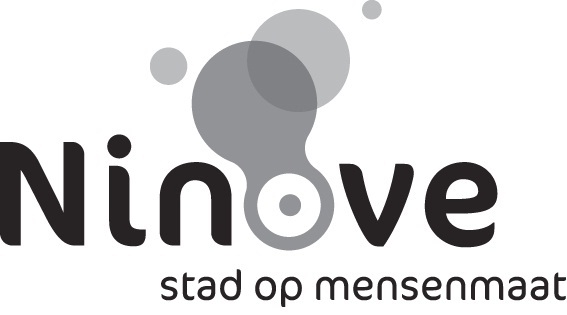 Bijeenroeping van de gemeenteraadGeachte mevrouwGeachte heerDe voorzitter van de gemeenteraad nodigt u uit op de volgende vergadering van de gemeenteraad. De vergadering heeft plaats op donderdag 19 december 2013 om 19 u 30 in de gemeenteraadszaal van het stadhuis, Centrumlaan 100 te Ninove. AgendaBrandweerPersoneelsdienst1.	Stedelijke vrijwillige brandweerdienst - reglement voor de organisatie van de gemeentelijke brandweerdienst - wijzigingVerslag aan de raadOp 15 december 2011 stelde de gemeenteraad een nieuw organiek reglement voor de stedelijke vrijwillige brandweerdienst vast. De heer Gouverneur keurde deze beslissing echter niet goed met zijn besluit van 21 februari 2012.Het reglement goedgekeurd op 19 juni 2008 en aangepast op 13 september 2012 (voor huisbewaarder) is bijgevolg nog steeds van toepassing.Op voorstel van de kapitein-dienstchef om in het raam van de zonevorming voor de brandweer naar uniformiteit te streven, wordt een nieuw ontwerp van reglement voorgelegd dat reeds door de diensten van de gouverneur werd nagezien en gunstig geadviseerd.Hierbij een bondig overzicht van de belangrijkste wijzigingen ten opzichte van 2008 :Personeel :- één functie van beroepsluitenant of - onderluitenant creëren en het aantal overige officieren op 3 brengen- van 1 naar 4 adjudant-vrijwilligers- van 1 naar 2 beroepskorporaal of beroepssergeant- van 2 naar 4 beroepsbrandweermannen-ambulanciers- het totaal aantal korporaal-vrijwilliger van 8 naar 12 brengen- opsplitsing van 60 brandweermannen in 45 brandweermannen en 15 brandweerman-ambulanciers (om dezelfde wachtvergoeding te hebben als de ambulanciers)- van 10 naar 30 hulpverleners- ambulanciers- een nieuwe functie van consulent preventie – vrijwilligerVerschil : bijkomend 4 beroepsbrandweerlieden en 28 vrijwilligers.Vergoedingen :- consulent preventie 			: weddenschaal A2 (voorheen A1)- onderluitenant (houder diploma 2) 	: weddenschaal PBA1 (voorheen A1)- luitenant (houder diploma 2)		: weddenschaal PBA2 (voorheen PB19)- kapitein (houder diploma 2)		: weddenschaal PBA3 (voorheen PB21)Wachtdiensten :Ambulance :Externe wachtdienst dienst 100	: 1 € per effectief gepresteerd wachtuurInterne wachtdienst dienst 100		: vroeger vergoeding volgens referteschaal PB2, nu volgens 					PB2 of PB 3 naargelang het een brandweerman-ambulancier 					of een hulpverlener- ambulancier betreft.Externe wachtdienst 1e uitruk		: 1 € per effectief gepresteerd wachtuurAllerlei :De lichamelijke proeven voor de selectieprocedures binnen de verschillende korpsen van de toekomstige zone werden op elkaar afgestemd.De taak van de korpsdokter werd aangepast.De taak van de consulent preventie werd omschreven.Voor elke graad werd een functiebeschrijving opgemaakt.OntwerpbeslissingDe raadGelet op de bepalingen van de nieuwe gemeentewet, inzonderheid hoofdstuk II van titel I en op de artikelen 145 tot 149;Gelet op het gemeentedecreet van 15 juli 2005 en latere wijzigingen, inzonderheid titel VII – bestuurlijk toezicht en externe audit;Gelet op de wet van 31 december 1963 betreffende de civiele bescherming;Gelet op het koninklijk besluit van 8 november 1967 houdende voor de vredestijd, organisatie van de gemeentelijke en gewestelijke brandweerdiensten en coördinatie van de hulpverlening in geval van brand;Gelet op het koninklijk besluit van 6 mei 1971 tot vaststelling van de modellen van de gemeentelijke reglementen betreffende de organisatie van de gemeentelijke brandweerdiensten en latere wijzigingen;Gelet op het koninklijk besluit van 19 april 1999 en zijn latere wijzigingen houdende vaststelling van de geschiktheids- en bekwaamheidscriteria alsmede de benoembaarheids- en bevorderingsvoorwaarden voor de officieren van de gemeentelijke brandweerdiensten;Overwegende dat het noodzakelijk is om het organiek reglement van de gemeentelijke vrijwillige brandweer in overeenstemming te brengen met de gewijzigde wettelijke bepalingen;Overwegende dat het opportuun is om het beroepskader van de brandweer uit te breiden met 1 luitenant of onderluitenant, 1 korporaal of –sergeant en  2 brandweermannen-ambulanciers;Overwegende dat het opportuun is in het vrijwilligerskader het aantal adjudant-vrijwilliger van 1 naar 4 te verhogen en het aantal korporaal-vrijwilliger van 8 naar 12;Overwegende dat het aangewezen is om het personeelskader dat gelast is met bijzondere taken, uit te breiden met 20 ambulanciers om in de toekomst een optimale dienstverlening van de dienst 100 te kunnen blijven verzekeren;Overwegende dat personen vaak bereid zijn om ambulancier te worden bij de dienst 100, maar dit niet wensen te cumuleren met de taak van brandweerman;Overwegende dat in het kader van brandpreventie het aangewezen is één consulent preventie te voorzien bij het vrijwilligerspersoneel;Gelet op de opmerkingen in het inspectieverslag van het ministerie van Binnenlandse Zaken van 28 januari 2011;Overwegende dat de opmerkingen van de inspectie werden verwerkt in het voorliggende reglement;Gelet op het syndicaal overleg met de vakbondsorganisaties op 22 november 2013; Beslist,Enig artikelHet bestaand reglement voor de organisatie van de gemeentelijke vrijwillige brandweer wordt opgeheven en vervangen door een nieuw reglement, waarvan navolgende bepalingen worden goedgekeurd.GEMEENTELIJK REGLEMENT BETREFFENDE DE ORGANISATIE VAN DE BRANDWEERDIENSTGoedgekeurd door de Gemeenteraad op     2013Goedgekeurd door de Heer Gouverneur op …HOOFDSTUK ISTRUCTUURArt. 1. De brandweerdienst behoort tot de categorie Z. Hij is het centrum van de gewestelijke groep, zoals deze is vastgesteld door de provinciegouverneur bij toepassing van artikel 10 van de wet van 31 december 1963 betreffende de civiele bescherming. Hij is een vrijwilligersdienst.Art. 2. Onverminderd de bevoegdheden van de burgemeester, wordt de dienst geleid door de officier-dienstchef. Deze draagt in het raam van dit organiek reglement, van het reglement van orde en van de onderrichtingen die hem door de burgemeester worden verstrekt, de verantwoordelijkheid voor de organisatie, de goede werking en de tucht van de dienst.Bij afwezigheid van de dienstchef worden diens bevoegdheden door de aanwezige officier of, bij dezes ontstentenis, door de aanwezige onderofficier met de hoogste graad uitgeoefend. Bij gelijkheid in graad wordt het bevel gevoerd door de officier of, bij deze ontstentenis, door de onderofficier met de meeste graadanciënniteit.Bij interventie op het grondgebied van een andere gemeente mag niet uit het oog verloren worden dat de bevoegdheid van de Burgemeester van die gemeente onaangetast blijft. Art. 3 De brandweerdienst is belast met de taken die hem opgedragen zijn krachtens de wetten en reglementen inzake brandbestrijding.De leden van de brandweerdienst mogen als zodanig niet ingezet worden voor andere taken, dan die welke voor de dienst vastgesteld zijn.Art. 4 De dienst wordt derwijze georganiseerd dat voldoende manschappen (personeel en kaders) ten allen tijde klaar staan om binnen de kortst mogelijke tijd op te treden. Het beroepspersoneel is, wat  de prestaties betreft, onderworpen aan dezelfde wekelijkse arbeidsduur als het overige gemeentepersoneel.Art. 5 De leden vrijwilligers van de dienst kunnen door de officier – dienstchef of zijn plaatsvervanger opgeroepen worden in de volgende gevallen:voor elke interventie of taak die tot de opdrachten van de brandweerdienst behoort;voor de permanente vorming: theoretische opleidingen en praktijkoefeningen, waarvan het minimum aantal op drie per kwartaal wordt vastgesteld.voor administratieve en onderhoudstaken in de kazerne;voor inspecties.Zij kunnen eveneens voor dienstnoodwendigheden door de burgemeester worden opgeroepen.Art. 6 De brandweerdienst omvat het volgende personeel: (1) uitdovend(*) maximum aantal beroepssergeanten en beroepskorporaals samen : 2HOOFDSTUK IIPERSONEELFunctieprofielen en taakomschrijvingen, die als evaluatiecriteria worden gebruikt, evenals de evaluatieprocedure zelf, zijn opgenomen in het Reglement van Orde. Zij worden door de gemeenteraad vastgelegd.Kandidaten, geslaagd in het ingangsexamen, worden opgenomen in een wervingsreserve. Wanneer zij definitief iedere benoeming verzaken, verliezen zij hun aanspraken en worden uit de reserve geschrapt.Kandidaten die tijdelijk verzaken, worden slechts opnieuw op hun oorspronkelijke plaats in de rangorde van de wervingsreserve opgenomen voor zover zij hiertoe bij aangetekend schrijven, gericht aan het college van burgemeester en schepenen, zelf de wens hebben uitgedrukt.Kandidaten die geen gevolg geven aan een aangetekende uitnodiging voor het begeven van een vacature worden geacht tijdelijk te verzaken.Art. 7 Het beroepspersoneel heeft de hoedanigheid van gemeentepersoneel.Het vrijwilligerspersoneel heeft die hoedanigheid niet. Tijdens de duur van de prestaties bij de brandweerdienst, valt het onder het stelsel bepaald door dit reglement en door de dienstnemingakte.I. Andere personeelsleden dan de officierenSectie 1 - AanwervingArt. 8 : NihilA. Bepalingen voor het beroepspersoneel.Art. 9 Elke benoeming in vast verband wordt voorafgegaan door een stage, die georganiseerd wordt overeenkomstig de artikelen 12 tot 15. Behoudens andersluidende bepalingen, betreffende uitsluitend bijzondere ambten, geschiedt de aanwerving in de graad van brandweerman. De aanwervingvoorwaarden voor het beroepspersoneel zijn de volgende:Onderdaan zijn van een lidstaat van de Europese Unie.Woonachtig zijn, uiterlijk zes maanden na het einde van de stage, in de gemeente waar de brandweerdienst gevestigd is, of binnen een straal van 15 km waarvan de brandweerkazerne het beginpunt is.Een lid van de brandweer dat niet voldoet aan de woonplaatsverplichting maar toch over de mogelijkheid beschikt om binnen een zeer korte tijdspanne na een oproep de brandweerkazerne te bereiken, kan aan de gemeenteraad een afwijking op de woonplaatsverplichting vragen. De gemeenteraad kan, rekening houdende met de omstandigheden van het individueel geval een afwijking op de woonplaatsverplichting toestaan. (gewijzigd bij gemeenteraadsbesluit van 13.9.2012)	Ten minste 18 jaar zijn. 	De minimumleeftijdsgrens moet bereikt zijn op de dag van de indiensttreding.Ten minste 1,60 m groot zijn.Een gedrag vertonen dat in overeenstemming is met de eisen van de functie waarvoor gesolliciteerd wordt. Het passend gedrag wordt getoetst aan de hand van een uittreksel uit het strafregister. Het uittreksel mag niet ouder zijn dan drie maanden. Als daarop een ongunstige vermelding voorkomt, mag de kandidaat daarover een verklarende nota voorleggen. In orde zijn met de dienstplichtwetten.Lichamelijk geschikt bevonden zijn bij een geneeskundig onderzoek dat altijd voorafgaat aan de proeven inzake lichamelijke geschiktheid en selectie.Dit onderzoek omvat:
- een algemeen somatisch onderzoek (algemeen uitzicht, littekens, verminkingen, misvormingen);
- een onderzoek van het voortbewegingstelsel (skelet, gewrichten, spieren);
- een onderzoek van de hartvaten (hart, pols, bloeddruk, aderspat);
- een onderzoek van het ademhalingsstelsel (neus, keel, luchtpijp, longen);
- een onderzoek van het abdomen (buik, organen, breuken);
- een neurologisch onderzoek (Romberg, pupilreflexen, peesreflexen, cremasterreflexen, tremor);
- een onderzoek van het psychisme (algemeen gedrag, emotiviteit);
- een onderzoek van de endocriene organen (schildklier);
- een urineonderzoek (eiwit, suiker);
- een onderzoek van de gezichtsscherpte (met en zonder bril);
- een onderzoek van het gehoor Slagen voor de proeven inzake lichamelijke geschiktheid. Op die proeven staan punten. De punten worden toegekend conform de criteria die opgenomen zijn in de bijlage 1 bij de aanwerving en de bijlage 2 bij de benoeming en tijdens de verdere loopbaan. Het geneeskundig onderzoek en de proeven inzake lichamelijke geschiktheid zijn eliminerend en gaan elke andere selectieproef vooraf. De proeven inzake lichamelijke geschiktheid zijn de volgende:Dragen over 50 m :
Een persoon van + eigen gewicht dragen over een afstand van 50 m. in brandweergreep. Het startsein wordt gegeven als de last is opgenomen.	Twee pogingen, met een tussenpoos van 30 min. worden toegestaan. Selectiecriteria : zie bijlage 1 tabel 1.1.Lengtesprong : Vanuit stand, de voeten samen, zo ver mogelijk springen. De afstand wordt bepaald door het dichtst bij de startlijn achtergelaten spoor, ongeacht met welk lichaamsdeel de grond wordt geraakt.	Twee pogingen, met een tussenpoos van 5 min., worden toegestaan.	Selectiecriteria : zie bijlage 1 tabel 1.2.C.	Pompen : 
Het lichaam, dat op de handen en op de voeten steunt, vormt een rechte lijn van de schouders tot de hielen terwijl de armen loodrecht op de grond staan. 	Tijdens de oefening moet de borst de grond lichtjes raken.	Selectiecriteria : zie bijlage 1 tabel 1.3Optrekken :
In hang aan een horizontale baar met de armen volledig gestrekt en de handpalmen weg van het aangezicht, de armen buigen tot de kin boven de baar uitkomt. Nadien terug uitzakken tot de armen volledig gestrekt zijn. Het toestel wordt op zodanige hoogte geplaatst dat de voeten de grond niet raken. Selectiecriteria : zie bijlage 1 tabel 1.4.E.	Evenwicht :	De evenwichtsbalk van 7 tot 10 cm breed,  3,5 m. lang, geplaatst op een hoogte van 1,2 m., overschrijden in sec. Vrije manier van op- en afstijgen zonder hulpmiddelen; de proef wordt gechronometreerd bij het geven van het signaal wanneer de kandidaat zich in evenwicht op de boom gesteld heeft. De chronometer wordt stilgelegd bij het einde van het parcours, vỏỏr de kandidaat van het toestel afstijgt, de voet voorwaarts gestrekt op het uiteinde van de boom. Twee pogingen worden aan de kandidaat toegestaan.Touwklimmen : 
Op een vrije manier het touw opklimmen tot de voeten op een hoogte van 4 m. zijn; in 15 sec.Het startsein wordt aan de kandidaat gegeven wanneer deze bij het touw staat, de armen langs het lichaam. Twee pogingen, met een tussenpoos van 15 minuten, worden toegestaan. Ladder :
Het beklimmen van de vrijstaande luchtladder, 20 meter uitgeschoven, helling van 70°, in 50 seconden. De start gebeurt vanaf de voet van de ladder. De kandidaat houdt de armen langs het lichaam en raakt de ladder niet aan voor de start. Beveiliging met veiligheidsgordel en touw vanuit de korf.Twee pogingen, met een tussenpoos van 15’, worden toegestaan.H.	Zwemmen :
50 meter zwemmen zonder tussenpozen.	Selectiecriteria : zie bijlage 1 tabel 1.8.I.	Uithoudingstest :	Het lopen van 2.400 meter in een zo kort mogelijke tijd.	Selectiecriteria : zie bijlage 1 tabel 1.9.Hoogteproef :Door middel van een touw dient de kandidaat vanaf 10 meter hoogte het grondniveau te bereiken. Hiertoe kan gebruik gemaakt worden van een afdaaltoestel.Twee pogingen, met een tussenpoos van 15 min., worden toegestaan.Claustrofobietest :Het blindlopen in een onbekende ruimte zonder het vertonen van paniekverschijnselen.	De behaalde score voor de proeven inzake lichamelijke geschiktheid wordt herrekend naar een score op 50 punten.De kandidaat dient minstens 60% te behalen op het totaal van de proeven. Het niet behalen van 50% op de proeven E, G, H, J en K is eliminerend.Voor de graad van brandweerman : minstens een diploma van H.S.O. hebben behaald of daarmee gelijkgesteld onderwijs.Voor de graad van korporaal : minstens een diploma van H.S.O. hebben behaald of daarmee gelijkgesteld onderwijs en het brevet van korporaal uitgereikt door een erkend opleidingscentrum.Slagen voor een selectieproef met als programma:een schriftelijk gedeelte: over een onderwerp van algemene aard in verband met het beroep van brandweerman. (50 punten).een mondelinge proef : Evaluatie van de overeenstemming van het profiel van de kandidaat, met de specifieke vereisten van de functie, evenals van zijn motivatie en van zijn interesse voor het werkterrein. (50 punten)Om voor deze selectieproef te slagen, moeten de kandidaten in elke proef 50 % en in het totaal van de proeven 60 % van de punten behalen.Voor de proeven inzake lichamelijke geschiktheid en de selectieproeven, zal het college van burgemeester en schepenen telkenmale de leden van de examencommissie aanduiden. Naast de officier-dienstchef kan het college van burgemeester en schepenen deskundigen aanduiden die in staat zijn de waarde van de kandidaten te beoordelen op grond van de proeven. Het college van burgemeester en schepenen organiseert de examens overeenkomstig de bepalingen van het administratief statuut van het gemeentepersoneel en overeenkomstig het examenreglement, zoals vastgesteld in bijlage 4 van het administratief statuut (GR. 25.03.1999).De leden van de gemeenteraad en de afgevaardigden van de syndicaten kunnen als waarnemer worden toegelaten.De selectieproef is getrapt vergelijkend.De examencommissie zal een lijst opmaken van de geslaagde kandidaten met rangschikking in de orde van de behaalde resultaten verdeeld over drie groepen (A-B-C). De A-groep vertegenwoordigt de resultaten  80%, de C-groep de resultaten < 70% en de B-groep de resultaten daartussenin.De gemeenteraad zal uit deze lijst de kandidaten aanduiden die tot de stage worden toegelaten. Voorrang wordt verleend aan de kandidaten gerangschikt in groep A.Bij ontstentenis van kandidaten behorend tot de groep A dient steeds beroep gedaan te worden op kandidaten van groep B.Bij ontstentenis van kandidaten behorend tot groep A en B dient een beroep gedaan te worden op kandidaten van groep C.De laureaten die niet tot de stage worden toegelaten worden in een wervingsreserve opgenomen, waarvan de geldigheidsduur drie jaar bedraagt.11. Houder zijn, uiterlijk op het einde van de stage, van het rijbewijs van minstens categorie C.12. Voor de brandweerman-ambulancier : houder zijn, uiterlijk tegen het einde van de stage, van het brevet van hulpverlener-ambulancier, zoals voorzien in de wet van 8 juli 1964 betreffende de dringende medische hulpverlening, gewijzigd bij wet van 22 februari 1994 houdende sommige bepalingen inzake volksgezondheid (B.S. 28.05.1994) en tevens houder zijn van een geldige badge van ambulancier en aldus geregistreerd zijn in het kader van de dringende geneeskundige hulpverlening, afgeleverd door de Federale overheidsdienst van Volksgezondheid. 	Deze opleidingen zijn ten laste van het bestuur.B. Bepalingen voor het vrijwilligerspersoneel.Art. 10. Elke effectieve indienstneming wordt voorafgegaan door een stage, die georganiseerd wordt overeenkomstig de artikelen 12 tot 15.Behoudens andersluidende bepalingen, betreffende uitsluitend bijzondere ambten, geschiedt de aanwerving in de graad van brandweerman-vrijwilliger.De aanwervingvereisten voor de graad van brandweerman vrijwilliger zijn de volgende:1.	Onderdaan zijn van een lidstaat van de Europese Unie2.	Woonachtig zijn, uiterlijk zes maanden na het einde van de stage, in de gemeente waar de brandweerdienst gevestigd is, of binnen een straal van 7 km waarvan de brandweerkazerne het beginpunt is.	Een lid van de brandweer dat niet voldoet aan de woonplaatsverplichting maar toch over de mogelijkheid beschikt om binnen een zeer korte tijdspanne na een oproep de brandweerkazerne te bereiken, kan aan de gemeenteraad een afwijking op de woonplaatsverplichting vragen. De gemeenteraad kan, rekening houdende met de omstandigheden van het individueel geval een afwijking op de woonplaatsverplichting toestaan.3.	Ten minste 18 jaar zijn.	De minimumleeftijdsgrens moet bereikt zijn op de dag van de indiensttreding op proef.4.	Ten minste 1,60 m groot zijn.5.	Een gedrag vertonen dat in overeenstemming is met de eisen van de functie waarvoor gesolliciteerd wordt. Het passend gedrag wordt getoetst aan de hand van een uittreksel uit het strafregister. Het uittreksel mag niet ouder zijn dan drie maanden. Als daarop een ongunstige vermelding voorkomt, mag de kandidaat daarover een verklarende nota voorleggen.6.	In orde zijn met de dienstplichtwetten.7.	Lichamelijk geschikt bevonden zijn bij een geneeskundig onderzoek dat altijd vooraf gaat aan de proeven inzake lichamelijke geschiktheid en selectie.Dit onderzoek omvat:
- een algemeen somatisch onderzoek (algemeen uitzicht, littekens, verminkingen, misvormingen);
- een onderzoek van het voortbewegingsstelsel (skelet, gewrichten, spieren);
- een onderzoek van de hartvaten (hart, pols, bloeddruk, aderspat);
- een onderzoek van het ademhalingsstelsel (neus, keel, luchtpijp, longen);
- een onderzoek van het abdomen (buik, organen, breuken);
- een neurologisch onderzoek (Romberg, pupilreflexen, peesreflexen, cremasterreflexen, tremor);
- een onderzoek van het psychisme (algemeen gedrag, emotiviteit);
- een onderzoek van de endocriene organen (schildklier);
- een urineonderzoek (eiwit, suiker);
- een onderzoek van de gezichtsscherpte (met en zonder bril);
- een onderzoek van het gehoor 8.	Slagen voor proeven inzake lichamelijke geschiktheid. Op die proeven staan punten. De punten worden toegekend conform de criteria die opgenomen zijn in bijlage 1 bij de aanwerving en bijlage 2 bij de benoeming en tijdens de verdere loopbaan. Het geneeskundig onderzoek en de proeven inzake lichamelijke geschiktheid zijn eliminerend en gaan elke andere selectieproef vooraf.De proeven inzake lichamelijke geschiktheid zijn de volgende :	A. Dragen over 50 m:Een persoon van + eigen gewicht dragen over een afstand van 50 m. in brandweergreep.Het startsein wordt gegeven als de last is opgenomen.Twee pogingen, met een tussenpoos van 30 min. worden toegestaan. Selectiecriteria : zie bijlage 1 tabel 1.1.	B. Lengtesprong : Vanuit stand, de voeten samen, zo ver mogelijk springen. De afstand wordt bepaald door het dichtst bij de startlijn achtergelaten spoor, ongeacht met welk lichaamsdeel de grond wordt geraakt.Twee pogingen, met een tussenpoos van 5 min., worden toegestaan.Selectiecriteria : zie bijlage 1 tabel 1.2.	C. Pompen :Het lichaam, dat op de handen en op de voeten steunt, vormt een rechte lijn van de schouder tot de hielen terwijl de armen loodrecht op de grond staan. Tijdens de oefening moet de borst de grond lichtjes raken.Selectiecriteria : zie bijlage 1 tabel 1.3	D. Optrekken :In hang aan een horizontale baar met de armen volledig gestrekt en de handpalmen weg van het aangezicht, de armen buigen tot de kin boven de baar uitkomt. Nadien terug uitzakken tot de armen volledig gestrekt zijn. Het toestel wordt op zodanige hoogte geplaatst dat de voeten de grond niet raken. Selectiecriteria : zie bijlage 1 tabel 1.4.	E. Evenwicht :De evenwichtsbalk van 7 tot 10 cm breed,  3,5 m. lang, geplaatst op een hoogte van 1,2 m., overschrijden in  sec.. Vrije manier van op- en afstijgen zonder hulpmiddelen; de proef wordt gechronometreerd bij het geven van het signaal wanneer de kandidaat zich in evenwicht op de boom gesteld heeft. De chronometer wordt stilgelegd bij het einde van het parcours, vỏỏr de kandidaat van het toestel afstijgt, de voet voorwaarts gestrekt op het uiteinde van de boom. Twee pogingen worden aan de kandidaat toegestaan.	F. Touwklimmen:Op een vrije manier het touw opklimmen tot de voeten op een hoogte van 4m. zijn; in 15 sec. Het startsein wordt aan de kandidaat gegeven wanneer deze bij het touw staat, de armen langs het lichaam.Twee pogingen, met een tussenpoos van 15 minuten, worden toegestaan.	G. Ladder :Het beklimmen van de vrijstaande luchtladder, 20 meter uitgeschoven, helling van 70°, in 50 seconden. De start gebeurt vanaf de voet van de ladder. De kandidaat houdt de armen langs het lichaam en raakt de ladder niet aan voor de start. Beveiliging met veiligheidsgordel en touw vanuit de korf.Twee pogingen, met een tussenpoos van 15 min., worden toegestaan.	H. Zwemmen :50 meter zwemmen zonder tussenpozen.selectiecriteria : zie bijlage 1 tabel 1.8.	I. Uithoudingstest :Het lopen van 2.400 meter  in een zo kort mogelijk tijd.Selectiecriteria: zie bijlage 1 tabel 1.9	J. Hoogteproef:Door middel van een touw dient de kandidaat vanaf 10 meter hoogte het grondniveau te bereiken. Hiertoe kan gebruik gemaakt worden van een afdaaltoestel.Twee pogingen, met een tussenpoos van 15 min., worden toegestaan.	K. Claustrofobietest:Het blindlopen in een onbekende ruimte zonder het vertonen van paniekverschijnselen.De behaalde score voor de proeven inzake lichamelijke geschiktheid wordt herrekend naar een score op 50 punten.De kandidaat dient minstens 60% te behalen op het totaal van de proeven. Het niet behalen van 50% op de proeven E, G, H, J en K is eliminerend.9. Niet van toepassing.10.	Slagen voor een selectieproef met als programma :een schriftelijk gedeelte: over een onderwerp van algemene aard in verband met het beroep van brandweerman (50 punten).een mondelinge selectieproef : evaluatie van de overeenstemming van het profiel van de kandidaat, met de specifieke vereisten van de functie, evenals van zijn motivatie en van zijn interesse voor het werkterrein (50 punten).Om voor deze selectieproef te slagen, moeten de kandidaten op elke proef 50 % en in het totaal van de proeven 60 % van de punten behalen.Voor de proeven inzake lichamelijke geschiktheid en de selectieproeven, zal het college van burgemeester en schepenen telkenmale de leden van de examencommissie aanduiden. Naast de officier-dienstchef kan het college van burgemeester en schepenen deskundigen aanduiden die in staat zijn de waarde van de kandidaten te beoordelen op grond van de proeven. Het college van burgemeester en schepenen organiseert de examens overeenkomstig de bepalingen van het administratief statuut van het gemeentepersoneel en overeenkomstig het examenreglement, in bijlage 4 van het administratief statuut (GR. 25.03.1999).De leden van de gemeenteraad en de afgevaardigden van de syndicaten kunnen als waarnemer worden toegelaten.De selectieproef is getrapt vergelijkend.De examencommissie zal een lijst opmaken van de geslaagde kandidaten met rangschikking in de orde van de behaalde resultaten verdeeld over drie groepen (A-B-C). De A-groep vertegenwoordigt de resultaten  80%, de C-groep de resultaten < 70% en de B-groep de resultaten daartussenin.De gemeenteraad zal uit deze lijst de kandidaten aanduiden die tot de stage worden toegelaten. Voorrang wordt verleend aan de kandidaten gerangschikt in groep A.Bij ontstentenis van kandidaten behorend tot de groep A dient steeds beroep gedaan te worden op kandidaten van groep B.Bij ontstentenis van kandidaten behorend tot groep A en B dient een beroep gedaan te worden op kandidaten van groep C.De laureaten die niet tot de stage worden toegelaten worden in een wervingsreserve opgenomen, waarvan de geldigheidsduur drie jaar bedraagt.Houder zijn, uiterlijk op het einde van de stage, van het rijbewijs van minstens categorie B.12. Voor de brandweerman-ambulanciers:	Houder zijn, uiterlijk tegen het einde van stage, van het brevet van hulpverlener-    ambulancier, zoals voorzien in de wet van 8 juli 1964 betreffende de dringende medische hulpverlening, gewijzigd bij wet van 22 februari 1994 houdende sommige bepalingen inzake volksgezondheid (B.S. 28.05.1994) en tevens houder zijn van een geldige badge van ambulancier en aldus geregistreerd zijn in het kader van de dringende geneeskundige    hulpverlening, afgeleverd door de Federale overheidsdienst van Volksgezondheid. 	Deze opleidingen zijn ten laste van het bestuur.Art. 10bis  De aanwervingvoorwaarden voor de functie van hulpverlener-ambulancier vrijwilliger zijn:
1. Onderdaan zijn van een lidstaat van de Europese Unie	2. Woonachtig zijn, uiterlijk zes maanden na het einde van de stage, in de gemeente waar de brandweerdienst gevestigd is, of binnen een straal van 7 km waarvan de brandweerkazerne het beginpunt is.	Een lid van de brandweer dat niet voldoet aan de woonplaatsverplichting maar toch over de mogelijkheid beschikt om binnen een zeer korte tijdspanne na een oproep de brandweerkazerne te bereiken, kan aan de gemeenteraad 	Een lid van de brandweer dat niet voldoet aan de woonplaatsverplichting maar toch over de mogelijkheid beschikt om binnen een zeer korte tijdspanne na een oproep de brandweerkazerne te bereiken, kan aan de gemeenteraad een afwijking op de woonplaatsverplichting vragen. De gemeenteraad kan, rekening houdende met de omstandigheden van het individueel geval een afwijking op de woonplaatsverplichting.
3. Ten minste 18 jaar zijn.	De minimumleeftijdsgrens moet bereikt zijn op de dag van de indiensttreding op proef.	
4. Ten minste 1,60 m groot zijn.	5.Een gedrag vertonen dat in overeenstemming is met de eisen van de functie waarvoor gesolliciteerd wordt. Het passend gedrag wordt getoetst aan de hand van een uittreksel uit het strafregister, model 2. Het uittreksel mag niet ouder zijn dan drie maanden. Als daarop een ongunstige vermelding voorkomt, mag de kandidaat daarover een verklarende nota voorleggen.
6. In orde zijn met de dienstplichtwetten. 	7. Lichamelijk geschikt bevonden zijn bij een geneeskundig onderzoek dat altijd voorafgaat aan de proeven inzake lichamelijke geschiktheid en selectie. Dit onderzoek omvat:
- een algemeen somatisch onderzoek (algemeen uitzicht, littekens, verminkingen, misvormingen);
- een onderzoek van het voortbewegingsstelsel (skelet, gewrichten, spieren);
- een onderzoek van de hartvaten (hart, pols, bloeddruk, aderspat);
- een onderzoek van het ademhalingsstelsel (neus, keel, luchtpijp, longen);
- een onderzoek van het abdomen (buik, organen, breuken);
- een neurologisch onderzoek (Romberg, pupilreflexen, peesreflexen, cremasterreflexen, tremor);
- een onderzoek van het psychisme (algemeen gedrag, emotiviteit);
- een onderzoek van de endocriene organen (schildklier);
- een urineonderzoek (eiwit, suiker);
- een onderzoek van de gezichtsscherpte (met en zonder bril);
- een onderzoek van het gehoor8. Slagen voor de proeven inzake lichamelijke geschiktheid, omvattende:A Dragen van een berrie door 2 personen, waarvan minstens 1 de deelnemende kandidaat is, belast met één persoon van hetzelfde gewicht, op 5 kg na, als de kandidaat-drager met evenwel een minimum van 75 kg. De berrie met belasting dient verplaatst te worden over een afstand van 50 meter zonder de berrie neer te zetten.B. Dragen van een draagstoel door 2 personen, waarvan minstens 1 de deelnemende kandidaat is, belast met één persoon van hetzelfde gewicht, op 5 kg na, als de kandidaat-drager evenwel met een minimum van 75kg. De draagstoel onder belasting dient via een trap één verdieping lager gebracht te worden zonder deze neer te zettenC. 500 meter lopen in 2min50sec.Voor de proeven inzake lichamelijke geschiktheid en de selectieproeven, zal het college van burgemeester en schepenen telkenmale de leden van de examencommissie aanduiden. Naast de officier-dienstchef kan het college van burgemeester en schepenen deskundigen aanduiden die in staat zijn de waarde van de kandidaten te beoordelen op grond van de proeven.9. – Houder zijn van een brevet van hulpverlener-ambulancier, zoals voorzien in de wet van 8 juli 1964 betreffende de dringende geneeskundige hulpverlening, gewijzigd bij wet van 22 februari 1994 houdende sommige bepalingen inzake volksgezondheid, die tevens houder zijn van een geldige 100 - badge en aldus geregistreerd zijn in het kader van de dringende geneeskundige hulpverlening, afgeleverd door het FOD Volksgezondheid.
(GR. 19.06.2008)	of
- Houder zijn van een diploma verpleger of verpleegster of gelijkgestelde, die tevens gemachtigd zijn de bijzondere beroepstitel intensieve zorgen en spoedgevallenzorg te dragen. De stagedoende hulpverlener-ambulancier is ertoe gehouden binnen de stageperiode een geldige badge van hulpverlener-ambulancier te bekomen en aldus geregistreerd zijn in het kader van de dringende geneeskundige hulpverlening, afgeleverd door het FOD Volksgezondheid.(GR.19.06.2008)of
- Houder zijn van een diploma verpleger of verpleegster of gelijkgestelde die niet beschikken over de bijzondere beroepstitel intensieve zorgen en spoedgevallenzorg. De stagedoende hulpverlener-ambulancier is ertoe gehouden binnen de stageperiode het brevet van hulpverlener-ambulancier, zoals voorzien in de wet van 8 juli 1964 betreffende de dringende medische hulpverlening, te behalen om aldus een geldige badge van hulpverlener-ambulancier te bekomen en geregistreerd te zijn in het kader van de dringende geneeskundige hulpverlening, afgeleverd door het FOD Volksgezondheid.(GR. 19.06.2008)
Deze opleiding is ten laste van het bestuur.10. Slagen voor een mondelinge selectieproef.De examencommissie zal een lijst opmaken van de geslaagde kandidaten met rankschikking in de orde van de behaalde resultaten verdeeld over drie groepen (A-B-C). De A-groep vertegenwoordigt de resultaten  80%, de C-groep de resultaten < 70% en de B-groep de resultaten daar tussenin.De gemeenteraad zal uit deze lijst de kandidaten aanduiden die tot de stage worden toegelaten. Voorrang wordt verleend aan de kandidaten gerangschikt in groep A. Bij ontstentenis van kandidaten behorend tot de groep A dient steeds beroep gedaan te worden op kandidaten van groep B.Bij ontstentenis van kandidaten behorend tot groep A en B dient een beroep gedaan te worden op kandidaten van groep C.De laureaten die niet tot de stage worden toegelaten worden in een wervingsreserve opgenomen, waarvan de geldigheidsduur drie jaar bedraagt.Art. 10ter 	Bijzondere aanwervingsvoorwaarden voor de functie van consulent preventie vrijwilliger zijn:
	houder zijn van een brevet van technicus brandvoorkoming, behaald in overeenstemming met artikel 34 van het Koninklijk besluit van 8 april 2003 betreffende de opleiding van de leden van de openbare hulpdiensten 	houder zijn van ofwel een masterdiploma, ofwel een diploma van het universitair onderwijs of een diploma van het hoger onderwijs van twee cycli die gelijkgesteld werd met universitair onderwijs	houder zijn van ofwel een masterdiploma, ofwel een diploma van het universitair onderwijs of een diploma van het hoger onderwijs van twee cycli die gelijkgesteld werd met universitair onderwijsArt. 11 De leden-vrijwilligers ondertekenen, vóór hun indiensttreding als stagiair, een dienstnemingcontract voor de duur van de stage. Zij kunnen hun dienstneming ten allen tijde verbreken met een maand opzegging.Het dienstnemingscontract dat de leden-vrijwilligers als stagiair ondertekenen, vermeldt :1. Naam, voorna(a)m(en), geboorteplaats en geboortedatum, evenals de woonplaats;2. De dag met ingang waarvan de vrijwilliger in dienst is genomen;3. De graad en de vergoeding welke de vrijwilliger wordt toegekend;4. De ontvangstmelding van een uittreksel uit de polis arbeidsongevallen;5. De ontvangstmelding van een uittreksel uit de polis overlijdensverzekerig;	6.De verklaring van kennisname van en onderwerping aan het organiek reglement en het reglement van orde.Sectie 2Stage en opleidingArt. 12. Niemand wordt tot de stage toegelaten tenzij hij aan de aanwervingvereisten voldoet. De duur van de stage bedraagt één jaar.De stagiairs zijn ertoe gehouden de opleiding te volgen welke te hunne behoeve gegeven worden. Meer bepaald zijn zij geacht tijdens hun stage als:Stagiair Brandweerman-vrijwilliger :het brevet te behalen van brandweerman, uitgereikt door een erkend provinciaal centrum voor de opleiding van de gemeentelijke brandweerdiensten. Stagiair Beroepspersoneel (brandweerman) :het brevet te behalen van brandweerman, uitgereikt door een erkend provinciaal centrum voor de opleiding van de gemeentelijke brandweerdiensten.het rijbewijs C te behalen.het brevet te behalen van hulpverlener-ambulancier, zoals voorzien in de wet van 8 juli 1964 betreffende de dringende medische hulpverlening.De beroepsbrandweerman-ambulancier dient tevens houder te zijn van een geldige badge van hulpverlener-ambulancier en aldus geregistreerd te zijn in het kader van de dringende geneeskundige hulpverlening, afgeleverd door het FOD Volksgezondheid.(GR. 19.06.2008)Stagiair Hulpverlener-ambulancier :als verpleegkundige het brevet te behalen van hulpverlener-ambulancier zoals voorzien in de wet van 08 juli 1964 betreffende de dringende geneeskundige hulpverlening in een erkend opleidingscentrum voor de opleiding van hulpverlener-ambulancier. Zij die beschikken over een bijzondere beroepstitel intensieve zorgen en spoedgevallenzorg worden vrijgesteld van bovenvermeld brevet.worden zij geacht tijdens de stage een geldige 100 - badge te verkrijgen om aldus geregistreerd te zijn in het kader van de dringende geneeskundige hulpverlening, afgeleverd door het FOD Volksgezondheid.De stagiairs zijn ertoe gehouden hun lichamelijke conditie te verbeteren teneinde in staat te zijn zware lichamelijke taken efficiënt, veilig en snel uit te voeren. De fysieke vereisten aan dewelke zij moeten voldoen om vast benoemd te worden of effectief in dienst te treden zijn de volgende : zie bijlage 2 “criteria bij benoeming of effectieve indiensttreding en tijdens de verdere loopbaan”.Art. 13 De dienstchef en de leider van de operaties waken erover dat de stagiairs slechts aan de operaties deelnemen in de mate dat hun theoretische en praktische vorming zulks toelaat.Art. 14 De stagecommissie, samengesteld uit de dienstchef, officieren en onderofficieren, maakt aan het einde van de stage, ten behoeve van de benoemende of indienstnemende overheid, een verslag op voor ieder stagiair. Ze stelt voor :-	hetzij de benoeming in vast verband voor een beroepsstagiair of de effectieve indienstneming voor een stagiair-vrijwilliger ;-	hetzij de verlenging van de stagetermijn voor een duur van ten hoogste tweemaal zes maanden -	hetzij de afdanking. Dit kan eveneens tijdens de stage, en eventueel tijdens de verlengde stage, volgens dezelfde procedure worden voorgesteld wanneer de wijze van dienen van de stagiair te wensen overlaat.Art. 15 Het in artikel 14 bedoelde verslag wordt aan de belanghebbende schriftelijk medegedeeld en door hem medeondertekend. Deze beschikt over een termijn van acht dagen, te rekenen vanaf de kennisgeving, om een bezwaar in te dienen bij de benoemende of indienstnemende overheid.Het is hem/haar toegelaten zich te laten bijstaan door een verdediger van zijn/haar keuze.Sectie 3Benoeming, indienstneming en loopbaanArt. 16 Op grond van het einde-stageverslag :-	kan de stagiair in vast verband benoemd worden als hij lid is van het beroepspersoneel ; -	kan de vrijwilliger effectief in dienst genomen worden. Het dienstnemingscontract dat de vrijwilliger ondertekent bij zijn effectieve indienstneming, voor de duur van vijf jaar, bevat dezelfde vermeldingen als het dienstnemingscontract bedoeld in artikel 11. Deze dienstneming wordt stilzwijgend hernieuwd indien door de bevoegde gemeentelijke overheid niet binnen een periode van uiterlijk 3 maanden voor het verstrijken van het contract beslist werd om dit niet te verlengen.Art. 16bis : De brandweermannen-ambulanciers en de hulpverleners-ambulanciers zijn ertoe gehouden zich tijdens hun loopbaan periodiek bij te scholen om een geldige badge van ambulancier te houden en aldus geregistreerd te blijven zijn in het kader van de dringende geneeskundige hulpverlening, afgeleverd door het FOD Volksgezondheid.Art. 17 Wanneer een bij bevordering te begeven betrekking openvalt, wordt het personeel van de dienst daarvan door middel van een dienstnota in kennis gesteld. In die nota worden opgegeven de te vervullen voorwaarden, de eventueel opgelegde proeven en de stof ervan, alsmede de uiterste datum voor het indienen van de kandidaturen. De kennisgeving moet minstens 14 kalenderdagen voor de uiterste datum voor het indienen van de kandidaturen gebeuren.Art. 18 Elke kandidatuur moet rechtstreeks en schriftelijk aan de burgemeester worden gericht.Art. 19 De vereisten  voor toegang tot de bevorderingsgraden zijn de volgende :a) Korporaalten minste 3 jaar dienstanciënniteit in de graad van brandweerman tellen, inclusief stageperiode;een gunstig advies van de officier-dienstchef bekomen;houder zijn van het door een erkend opleidingscentrum uitgereikt brevet van korporaal;slagen voor een bevorderingsexamen, bestaande uit : 	- een praktische proef om de beroepsgeschiktheid van de kandidaten te testen,		- een mondelinge proef.Sergeantminstens 6 jaar dienstanciënniteit in de graad van brandweerman of drie jaar graadanciënniteit als korporaal tellengunstig advies van de officier-dienstchef bekomen;houder zijn van minstens een diploma van hoger secundair onderwijs of daarmee gelijkgesteld;houder zijn van het door een erkend opleidingscentrum uitgereikt brevet van sergeant;slagen voor een bevorderingsexamen, bestaande uit :- een praktische proef om de beroepsgeschiktheid van de kandidaten te testen,- een mondelinge proef, bestaande uit het geven van modelles.e)	AdjudantMinstens 3 jaar graadanciënniteit als sergeant of eerste sergeant of eerste sergeant of sergeant-majoor tellen. Een gunstig advies van de officier-dienstchef bekomen en houder zijn van minstens een diploma van hoger secundair onderwijs of daarmee gelijkgesteld;houder zijn van het door een erkend opleidingscentrum uitgereikt brevet van adjudant;slagen voor een bevorderingsexamen, bestaande uit :een praktische proef om de beroepsgeschiktheid van de kandidaten te testen,een mondelinge proef, bestaande uit het geven van een modelles.5) Houder zijn van een getuigschrift van de module “instructeur” van het opleidingsniveau officier, afgeleverd door de provinciale brandweerschool of een diploma van pedagogisch onderwijs;	6) Wanneer deze graad niet kan begeven worden, hetzij bij ontstentenis van in aanmerking komende personeelsleden, hetzij wegens niet deelneming aan of mislukken voor de bekwaamheidsproef, komen in aanmerking, voor zover zij aan de voorwaarden onder 2, 3, 4 en 5 voldoen:	- de titularissen van de graad van sergeant-majoor, eerste sergeant, sergeant, korporaal of brandweerman en ten minste negen jaar dienstanciënniteit tellen.Aan de bevorderingsvoorwaarden moet voldaan zijn op het moment van de uiterste inschrijvingsdatum voor het bevorderingsexamen. Uiterlijk 14 kalenderdagen na de uiterste inschrijvingsdatum moet de kopie van het bedoelde brevet ingediend zijn. Kandidaten die het brevet niet binnen deze termijn indienen mogen niet deelnemen aan het examen. Elk advies van de officier-dienstchef, hetzij gunstig of ongunstig, dient gemotiveerd te zijn en aan de belanghebbende betekend te worden.Het advies van de officier-dienstchef bevat onderstaande criteria :aanwezigheid bij interventiesaanwezigheid bij andere takenbehaalde brandweerbrevettenalgemeen gedrag binnen het korpsanciënniteit binnen de huidige graadalgemene dienstanciënniteitIngeval van ongunstig advies beschikt de kandidaat over een termijn van acht dagen, te rekenen vanaf de datum van kennisgeving, om bezwaar in te dienen bij gemeenteraad. De gemeenteraad kan, indien de kandidaat dit wenst, deze horen.Het bevorderingsexamen is getrapt vergelijkend. Het college van burgemeester en schepenen organiseert de examens overeenkomstig de bepalingen van het administratief statuut van het gemeentepersoneel en overeenkomstig het examenreglement in bijlage 4 van het administratief statuut (GR. 25.03.1999).De selectiejury, aangesteld door het college van burgemeester en schepenen, bestaat naast de officier-dienstchef uit deskundigen die in staat zijn de waarde van de kandidaten te beoordelen op grond van de proeven. Ten minste 50% van de leden van de examencommissies behoren niet tot het eigen personeel.	De examencommissie zal een lijst opmaken van de geslaagde kandidaten met rangschikking in de orde van de behaalde resultaten verdeeld over drie groepen (A-B-C). De A-groep vertegenwoordigt de resultaten  80%, de C-groep de resultaten < 70% en de B-groep de resultaten daar tussenin.De gemeenteraad zal uit de lijst van geslaagde kandidaten kiezen. Voorrang wordt verleend aan de kandidaten uit de groep A. Bij ontstentenis van kandidaten behorend tot de groep A dient steeds beroep gedaan te worden op kandidaten van groep B.Bij ontstentenis van kandidaten behorend tot groep A en B dient een beroep gedaan te worden op kandidaten van groep C.Art. 20 De benoeming, de indienstneming of de bevordering wordt door de burgemeester of zijn gemachtigde rechtstreeks aan de belanghebbende medegedeeld en ter kennis van de andere leden van de dienst gebracht.Alle personeelsledenSectie 1Beëindiging van het ambtA. Bepalingen voor het beroepspersoneelArt. 21 Het ambt van de beroepsleden van de brandweerdienst eindigt definitief door vrijwillig ontslag, ontslag van ambtswege of afzetting.Ter zake van vrijwillig ontslag geldt dezelfde regeling als voor de andere gemeenteambtenaren.Wanneer de betrokkene niet meer voldoet aan de voorwaarden vastgesteld in artikel 9, dan wordt door de benoemende overheid het ontslag van ambtswege uitgesproken. (GR. 19.06.2008)Afzetting wordt uitgesproken door de gemeenteraad. Zij behoeft goedkeuring van de provinciegouverneur voor de officieren.Het ambt van de beroepsleden van de dienst eindigt eveneens wanneer de betrokkene definitief ongeschikt is tot het vervullen van zijn ambt, als bepaald in artikel 117 van de wet van 14 februari 1961 voor economische expansie, sociale vooruitgang en financieel herstel en in het koninklijk besluit van 20 februari 1963 houdende schorsing en beperking van de uitwerking van zekere regelen welke artikel 117 van de wet van 14 februari 1961 voor economische expansie, sociale vooruitgang en financieel herstel inhoudt.B. Bepalingen voor het vrijwilligerspersoneel.Art. 22 Aan ieder lid, vrijwilliger van de dienst, dat eervol uit zijn ambt wordt ontslagen onder de voorwaarden gesteld in de artikelen 23 en 24, kan de eretitel van zijn graad worden verleend.Art. 23 Het ambt van de leden-vrijwilligers van de dienst eindigt :1°	bij het verstrijken van de duur van de dienstneming of van de wederdienstneming ;2°	bij het bereiken van de leeftijdsgrens ; eervol ontslag wordt verleend aan de betrokkene bij het verstrijken van de maand waarin hij de leeftijd van zestig jaar bereikt ;
Op het verzoek van het lid-vrijwilliger kan de leeftijdsgrens uitgesteld worden tot de maand waarin hij de leeftijd van vijfenzestig jaar bereikt, onder volgende voorwaarden:
1) beschikken over een gunstig advies van de dienstchef;
2) slagen in een cardiorespiratoire test, uitgevoerd door een specialist aangeduid door de arbeidsgeneesheer.
Wanneer het een vrijwillig-dienstchef betreft, gelden volgende voorwaarden:
1) beschikken over een gunstig advies van de burgemeester;
2) slagen in een cardiorespiratoire test, uitgevoerd door een specialist aangeduid door de arbeidsgeneesheer;
3) beschikken over het brevet dienstchef.
Gedurende de periode tussen de uitdiensttreding en de nieuwe indiensttreding verliest het lid zijn hoedanigheid van brandweervrijwilliger. Deze periode komt niet in aanmerking voor de berekening van de anciënniteit.Bijkomende modaliteiten en voorwaarden aan de verlenging van het contract zijn:- De aanvraag van het lid-vrijwilliger dat zestig jaar geworden is sinds 17 februari 2012 tot de goedkeuring van dit reglement, moet ingediend worden ten laatste 2 maanden na het einde van de maand waarin dit reglement werd goedgekeurd;- De aanvraag van het lid-vrijwilliger dat zestig jaar wordt na de goedkeuring van dit reglement, moet ingediend worden ten laatste 2 maanden voor het einde van de maand waarin de leeftijd van zestig jaar bereikt wordt;Een nieuw dienstnemingcontract met een duur van één jaar wordt opgesteld en is vier keer verlengbaar met één jaar, mits het voldoen aan bovengestelde voorwaarden.3°	door vrijwillig ontslag ; ontslag kan door de betrokkene te allen tijde, met opzegging van drie maanden worden gegeven ;4°	door ontslag van ambtswege : dit ontslag vindt plaats op initiatief van de indienstnemende overheid, wanneer:de betrokken brandweerman-vrijwilliger de in artikel 10 gestelde voorwaarden niet langer vervultde betrokken hulpverlener-ambulancier vrijwilliger de in artikel 10bis gestelde voorwaarden niet langer vervult.;5°	door afdanking : wordt door de gemeenteraad uitgesproken ten aanzien van ieder lid :	a) wegens kennelijk wangedrag ;	b) wegens miskenning van de tucht ;	c) in het geval bedoeld in artikel 33.Art. 24 Eervol ontslag kan worden verleend aan ieder lid-vrijwilliger van de dienst ;-	die ten minste dertig jaar dienst telt ;-	die, na tenminste tien jaren dienst, van ambtswege werd ontslagen ingevolge een hem in de dienst of naar aanleiding ervan overkomen ongeval.Bij eervol ontslag mag het brandweerpersoneel in het bezit blijven van het uitgaanstenue.Sectie 2PlichtenA. Plichten die gelden voor alle leden.Art. 25 De gemeenteraad bepaalt, bij een reglement van orde, de dienstbetrekkingen, de plichten van de leden en op algemene wijze de maatregelen betreffende de werking van de dienst en de uitvoering van de bepalingen van dit reglement.Art. 26 Het is de leden van de dienst verboden naar aanleiding van de uitoefening van hun ambt, onder eender welk voorwendsel, individueel en voor zich persoonlijk gratificatiën of beloningen te vragen of te ontvangen.Art. 27 De leden van de dienst zijn ertoe gehouden, ongeacht hun kwalificatie, deel te nemen aan de hulpoperaties waarvoor hun tussenkomst gevorderd wordt.B. Bijzondere plichten van sommige leden.Art. 28  opgeheven bij gemeenteraadsbesluit van 13 september 2012.Art. 29 De officier-geneesheer moet :1°	instaan voor de opleiding van de leden van de brandweerdienst inzake eerste zorgen en reanimatie en periodiek herscholingscursussen organiseren ;2° de personeelsleden, die in dienst verwond worden, te verplegen, zelfs op de plaats van het ongeval ;3° de personeelsleden informeren omtrent de mogelijkheid zich lastens de in dienst nemende overheid preventief te laten inenten tegen het hepatitis B virus.4°De ambulanciedienst van het brandweerkorps organiseren en coördineren.Artikel 29 bis: De consulent preventie :1° bestudeert bouwplannen en geeft advies over de brandveiligheid van het ontwerp op basis van de fungerende wetgeving en normeringen2° bestudeert aanvragen voor evenementen en beoordeelt de brandveiligheid3° gaat ter plaatse nakijken of het gebouw conform is aan de wetgeving en of het brandveilig is4° bestudeert plannen voor (her)aanleg van straten en pleinen en beoordeelt of de doorrit van de brandweerwagens en de bereikbaarheid van de gebouwen gegarandeerd blijft5° beantwoordt de telefonische en schriftelijke vragen over brandveiligheid in al haar aspecten, zowel van burgers, bedrijven als openbare diensten6° neemt deel aan werkgroepen binnen de brandweer, binnen de stad en ook met vertegenwoordigers van andere brandweerkorpsen en overheidsdiensten om reglementen en normen inzake brandveiligheid uit te werken7° bouwt kennis en expertise op en deelt deze met zijn/haar collega’sC. Plichten in geval van interventies.Art. 30 De beroepsleden van de dienst kunnen bij interventies, tot langere prestaties verplicht worden. Bij ernstige interventies kunnen alle personeelsleden van de dienst, zowel de vrijwilligers als de beroepsleden, op bevel van de dienstchef die er onmiddellijk de burgemeester van verwittigt, ertoe gehouden zijn zich onverwijld naar het kazernement te begeven.Art. 31 De dienstchef treft alle dienstige voorzieningen in overeenstemming met het reglement van orde, opdat alle voertuigen en toestellen die voor een belangrijke interventie vereist zijn, gelijktijdig zouden kunnen worden ingezet.Art. 32 Wanneer, tijdens een brand in de gemeente, voor het blussen of het beschermen van mensenlevens de gedeeltelijke sloping van een bouwwerk dringend vereist is, moet de leider van de operaties de bevelen van de burgemeester niet afwachten.Sectie 3OnverenigbaarhedenArt. 33 Onverminderd de gevallen van onverenigbaarheid genoemd in de nieuwe gemeentewet of in gemeentelijke reglementen, is er onverenigbaarheid tussen :-	het ambt van beroepslid van een brandweerdienst en het ambt van lid-vrijwilliger van dezelfde brandweerdienst-	het ambt van lid van een brandweerdienst en het ambt van lid van een politiedienst die deel uitmaakt van de openbare macht, zoals bedoeld in artikel 2 van de wet van 5 augustus 1992 op het politieambt	De overheid bekleed met de bevoegdheid tot benoeming of aanstelling, kan een lid van een brandweerdienst, dat terzelfdertijd lid is van de gemeentepolitie, toestaan de functie van brandweerman te blijven uitoefenen. Deze afwijking wordt verleend aan het lid van een brandweerdienst in dienst voor 1 april 1999 en voor zover dit nodig is om de continuïteit van de betrokken brandweerdienst te verzekeren.Bovendien is het ieder lid van de dienst verboden werkzaam te zijn of belangen te hebben, zelfs door een tussenpersoon :a)		in ondernemingen die materieel vervaardigen, vervoeren of verkopen voor brandbescherming, brandvoorkoming of brandbestrijding ;b)		in ondernemingen, die brandvoorkomingsmaatregelen bestuderen, toepassen of controleren.Zodra de gemeenteraad de miskenning van een der vorenstaande onverenigbaarheden of verbodsbepalingen constateert, stelt hij de betrokkene in mora daaraan binnen zes maanden een einde te maken.Ieder lid dat na verloop van die termijn, geen gevolg aan de aanmaning van de gemeenteraad heeft gegeven, wordt afgezet of afgedankt.Sectie 4Hiërarchie en tuchtregelingA. Bepalingen die gelden voor alle personeelsledenArt. 34 Zelfs buiten de prestatie-uren, blijft ieder lid van de dienst dat de reglementaire tenue draagt, onderworpen aan de hiërarchie, zoals deze is vastgesteld in artikel 6 en moet het de hem krachtens de reglementaire bepalingen ter zake opgelegde verplichtingen nakomen.Art. 35 De aard, de reden en de datum van elke opgelegde tuchtstraf worden vermeld in het persoonlijk dossier van de betrokkene.B. Bepalingen die gelden voor het vrijwilligerspersoneel.Art. 36 Ten aanzien van de leden-vrijwilligers van de dienst kunnen de volgende tuchtstraffen worden uitgesproken :1. de terechtwijzing ;2. de berisping ;de schorsing voor de duur van maximum één maand;de afdanking.Art. 37 Wat de officieren betreft :a)	worden de terechtwijzing en de berisping uitgesproken door de burgemeester ;worden de schorsing en de afdanking door de gemeenteraad, op voorstel van de burgemeester, uitgesproken. De desbetreffende raadsbeslissingen zijn aan de goedkeuring van de provinciegouverneur onderworpen.Art. 38 Voor de andere leden dan de officieren :a)		worden de terechtwijzing en de berisping uitgesproken door de officier-dienstchef ;b)	worden de schorsing en de afdanking door de gemeenteraad, op voorstel van de burgemeester, uitgesproken.Art. 39 Geen enkele straf kan aan de bevoegde overheid worden voorgesteld zonder dat de betrokkene vooraf gehoord of ondervraagd werd.Art. 40 De schorsing heeft inhouding van elke bezoldiging en beroving van de rechten op bevordering voor de duur van de straf tot gevolg.Sectie 5Vergoeding van het vrijwilligers personeelArt. 41 De vergoedingen van de prestaties van de vrijwilligers worden berekend naar rato van de uren prestaties op basis van het gemiddelde van de wedden bepaald bij de weddenschaal van de overeenstemmende graad van het beroepspersoneel. Het minimumuurloon wordt vastgesteld op 1/1976e van deze jaarlijkse brutobezoldiging.1° De leden-vrijwilligers van de brandweerdienst worden vergoed op basis van een uurbezoldiging vastgesteld op 1/1976ste van de gemiddelde wedde bepaald bij hiernavermelde referteschalen geldend voor het personeel van de lokale en regionale besturen, bij toepassing van het KB van 20 juni 1994 tot vaststelling van de algemene bepalingen betreffende de bezoldiging van het personeel van de openbare brandweerdiensten en het personeel van de gemeentepolitie, en in toepassing van de ministeriële omzendbrief van 13 juli 1994 met betrekking tot het veiligheidspersoneel :Graad	ReferteschaalStagiair	PB1Brandweerman(*)	PB2Korporaal	PB2bisHulpverlener-ambulancier	PB3	Sergeant	PB3Eerste-sergeant-	PB4Sergeant-majoor	PB5Adjudant	PB5 speciaal²Consulent preventie	A2aOnderluitenant 
     houder van diploma 2	PBA1     Houder van diploma 1	A6
Luitenant
     houder van diploma 2	PBA2
     houder van diploma 1	A7Kapitein
     houder van diploma 2	PBA3	
     houder van diploma 1	PB20Kapitein-commandant     houder van diploma 2	PB23     houder van diploma 1	PB22Officier-geneesheer	A6diploma 1 : burgerlijk ingenieur
diploma 2 : andere (industrieel ingenieur, architect, andere, ..)(*) De brandweermannen-vrijwilligers worden vergoed volgens referteschaal PB3 voor de gepresteerde diensten in het kader van de Dringende Geneeskundige Hulpverlening (100-dienst).	Voor wat betreft de graad van luitenant-bevelhebber wordt de vergoeding vermeerderd met : het verschil tussen de vergoeding van luitenant en kapitein gedeeld door 2.	Voor wat betreft de graad van kapitein-bevelhebber wordt de vergoeding vermeerderd met :het verschil tussen de vergoeding van kapitein en kapitein-commandant gedeeld door 2.2°	De vergoedingen zijn gekoppeld aan de spilindex 138,01 en volgen de schommelingen van het indexcijfer van de consumptieprijzen van het rijk.	De toepassing van een verhoging ingevolge een stijging van het indexcijfer geschiedt onder dezelfde voorwaarden als voor de bezoldiging van het gemeentepersoneel.3°	De vergoedingen worden per kwartaal uitbetaald na vervallen termijn.4°	Bij de interventies wordt voor elke interventie. een vergoeding van minstens 2 uren uitbetaald en wordt elk begonnen uur volledig vergoed.5°	Voor ieder uur oefening, wacht in het brandweerstation, administratieve en/of technische prestaties wordt een vergoeding toegekend van 100 %, en voor ieder uur opleiding gevolgd in een erkend opleidingscentrum wordt een vergoeding van 100% toegekend, op voorwaarde dat effectief deelgenomen werd aan het examen, behoudens grondige reden(en) van verhindering.6°	Voor elke interventie die, hetzij bij nacht, hetzij op een zondag wordt uitgevoerd, wordt een toelage toegekend als volgt :a) Als zondagprestatie wordt beschouwd de arbeid verricht op een zondag of op 
     een wettelijke of reglementaire feestdag tussen 00.00 uur en 24.00 uur. Het bedrag per uur van de toelage voorzien voor deze prestaties is 100% van het uurloon.b) Als nachtprestatie wordt beschouwd de arbeid verricht tussen 22 uur en 	6 uur	Het bedrag van de toelage per uur voorzien voor deze prestaties is 25 % van het uurloon.	De toelage voor nachtprestaties is niet cumuleerbaar met de toelage op zon- en feestdagen.De prestaties bij de ambulantiedienst worden op dezelfde wijze vergoed als de interventies, met de beperking echter dat elk begonnen uur voor een volledig uur wordt gerekend doch de minimum vergoeding voor twee uur vervalt. 7°	Met het oog op het vergoeden van sommige administratieve en/of technische prestaties, of prestaties van representatieve aard en van diverse kleine kosten, wordt een fictief maximumcontingent van wekelijkse prestatie-uren bepaald, dat door de burgemeester, op voorstel van de dienstchef verdeeld wordt tussen de brandweerlieden, die de prestaties werkelijk verrichten.	Onder administratieve prestaties dient onder meer te worden verstaan : - het bijhouden van registers; - het opmaken van diverse verslagen ; - het opmaken van de programma's der werkzaamheden ; - de briefwisseling 	Dit wekelijkse contingent mag de duur van 30 uren niet overtreffen.8°	Voor prestaties in het kader van de brandpreventie, voor het opstellen en bijhouden van noodplannen en van de bijzondere interventieplannen wordt een vergoeding toegekend gelijk als deze voor deze van interventies zoals vermeld in 1°. 9°	De leden-vrijwilligers van de dienst worden tot dekking van de kosten voor reizen, waartoe zij voor het uitvoeren van bevolen dienst mochten gehouden zijn, vergoed op gelijkaardige grondslagen als voor het gemeentepersoneel gelden.10°  De leden-vrijwilligers van de dienst die, buiten het brevet vereist voor het bekleden van hun graad, houder zijn van een brevet uitgereikt in het kader van het door de staat ingericht of erkend onderwijs inzake brandweer, krijgen een jaarlijkse premie, gelijk aan 3 % van het totaal der vergoedingen die hen uitbetaald worden voor hun deelneming aan de interventies gedurende het afgelopen jaar.11° Wachtprestaties	Aan de officieren belast met de verantwoordelijkheid van de dienst buiten de normale werkuren, wordt een weddesupplement toegekend voor wachtprestaties op de brandweerkazerne en voor wachtprestaties aan huis met een jaarlijks maximum van € 2114 aan index 138,01. 
De weekvergoeding wordt vastgesteld op 84,98 euro.	In ieder geval mag het weddesupplement niet gecumuleerd worden met enig ander compenserend voordeel voor dezelfde prestaties.De vrijwillige brandweerlieden normaal aangeduid voor de ambulantiedienst en de hulpverlener-ambulanciers-vrijwilligers ontvangen een geïndexeerde vergoeding voor externe wachtdienst a rato van 1 € per effectief gepresteerd wachtuur (1 € = basisbedrag gekoppeld aan basis-spilindex 138,01).Alle interne wachtdiensten verricht in het kader van dringende geneeskundige hulpverlening worden vergoed overeenkomstig artikel 41, 1° en overeenkomstig de graad.
De wachtdienst van de ambulantiedienst wordt minstens één week op voorhand nominatief aangeduid door de officier-dienstchef op een lijst goedgekeurd door de burgemeester.(gewijzigd bij GR-besluit dd. 24.02.2005-Gouverneur 13.6.2005)	De vrijwillige brandweerlieden aangeduid voor de eerste uitruk bij oproep ontvangen een geïndexeerde vergoeding voor externe wachtdienst a rato van 1 euro per effectief gepresteerd wachtuur. (1 euro = basisbedrag gekoppeld aan basis spilindex 138,01).12° Aan elk lid-vrijwilliger van de dienst, zonder onderscheid in graad, wordt met ingang van de eerste van de maand volgend op de datum waarop het de bij artikel 23-2° van onderhavig reglement voorziene leeftijdsgrens van 60 jaar bereikt en ingevolge het bereiken van deze leeftijd eervol ontslag bekomt of het eervol ontslag wordt verleend volgens de bepalingen van artikel 24, een jaarlijkse vergoeding toegekend, waarvan het bedrag wordt vastgesteld op 5 EUR per jaar dienst met een maximum van 200 EUR (bedragen à 100%). Treedt het lid in de loop van het jaar uit dienst, ingevolge van het eervol ontslag dat hem werd verleend, dan ontvangt het voor dat jaar zoveel twaalfden van de jaarlijkse vergoeding als er nog maanden overblijven vanaf de maand van zijn uitdiensttreding conform artikel 23 of 24 van onderhavig reglement.
Voormelde bedragen zijn gekoppeld aan de schommelingen van het indexcijfer.
Ingeval van overlijden wordt een gedeeltelijke premie toegekend aan de overlevende echtgeno(o)t(e) of de inwonende afstameling(en), gelijk aan zoveel twaalfden van de jaarlijkse vergoeding als het aantal maanden dat betrokkene nog in leven was in het referentiejaar, de maand van overlijden inbegrepen.(gewijzigd bij GR-besluiten dd. 19.12.2001 en 27.03.2003)HOOFDSTUK IIIGebouwenArt. 42 De voor de goede werking van de dienst nodige gebouwen en lokalen worden door de gemeente te zijner beschikking gesteld. Hij heeft het uitsluitend gebruik ervan.Art. 43 Het kazernement van de brandweerdienst moet gemakkelijk herkenbaar zijn. Daartoe moet bij de ingangen op borden of op muren het woord "brandweerdienst" onder een nachtverlichting worden gebracht.Art. 44 Het gemeentebestuur dient de nodige initiatieven te nemen om het uitrijden van de hulpvoertuigen te vergemakkelijken en te beschermen.Art. 45 De brandweerdienst moet aangesloten zijn op een openbaar telefoonnet en over ten minste één oproepnummer, uitsluitend voorbehouden voor de hulpoproepen, beschikken. Dit oproepnummer moet in de telefoongids vermeld staan onder de rubriek "brandweer-hulp".Een voorziening moet mogelijk maken de hulpoproepen door te geven enerzijds, naar het kazernement, en , anderzijds, naar de woning van de leden van de dienst die met de oproeping of de wederoproeping van het personeel belast zijn.HOOFDSTUK IVMATERIEEL EN BEVOORRADING INBLUSWATERArt. 46 Het materieel wordt geplaatst in lokalen die door het gemeentebestuur uitsluitend daarvoor bestemd worden.Het wordt bewaakt en onderhouden door het personeel en inzonderheid door de beroepskorporaal of beroepssergeant, onder het toezicht van de dienstchef of van dezes gemachtigde.Het moet bestendig in goede staat en gebruiksklaar worden gehouden opdat het steeds voor interventies en oefeningen beschikbaar zou zijn.Het materieel mag, zelfs tijdelijk, niet voor andere doeleinden dan die van de dienst worden gebruikt.Art. 47 De brandweerdienst is uitgerust met het volgende materieel :Benaming van het materieel							AantalAutopompen									2Personeels- en gereedschapswagen						1Automatische autoladder of elevator						1Ambulancevoertuig								2Commandowagen								1Tankwagen > 6.800 liter							1Motorpompen									3Ledigingsmotorpompen								2Schuifladder of telescopische ladder						8Haakladders									4Stroomaggregaat ≥ 5 KVA							1Schijnwerper									4Emmerpompen	 of waterblusapparaat						4CO² snelblusser (min 5 kg) of poederblusser (min 9 kg ABC)			8Persluchttoestellen (harnas, masker, fles en reservefles)				45Persslangen en koppelingen (70 mm Ø)						2000 mPersslangen en koppelingen (45 mm Ø)						500 mRookventilator									1Toestel voor levensopwekking							1Gasdetectie, explosiemeter en CO-meter (gecombineerd of afzonderlijk)		2Thermische camera								2Set bevrijdingsmaterieel							2Set hefmaterieel								2Harnas										2 per voertuigBrandweerjas									1 per persoonBrandweerbroek								1 per persoonBrandweerlaarzen (paar)							1 per persoonBrandweerhelm + bivakmuts							1 per persoonBrandweerhandschoene	n (paar)							1 per persoonRadiofonische uitrusting:	- vaste post								1	- mobiele post								1 per voertuig	- draagbare post							2 per interventieploegGeïntegreerde communicatie eenheid masker persluchttoestel			45Art. 48 De op of onder de openbare weg geplaatste hydranten staan ter beschikking van de dienstchef of van dezes gemachtigde die deze te allen tijde voor interventies en oefeningen mag gebruiken.Art. 49 In al de gemeenten van de gewestelijke groep en inzonderheid in de gemeenten zonder watervoozieningsnet, laat de dienstchef alle plaatsen waar water voorhanden is opnemen. Hij stelt aan de bevoegde gemeentebesturen de nodige maatregelen en werken voor om het vinden, de toegang en het gebruik ervan te vergemakkelijken. Eventueel stelt hij het aanleggen van bijkomende waterwinningsplaatsen voor. Bij het leggen of de uitbreiding van een watervoorzieningsnet gaat de vooraf geraadpleegde dienstchef na of de ontworpen installaties in de behoeften aan bluswater kunnen voorzien. Eerst doet hij verslag aan de inspectie van de brandweerdiensten.HOOFDSTUK VKleding en uitrustingArt. 50 Alle leden van de brandweerdienst ontvangen ten bezware van de gemeente een diensttenue, een branduitrusting en een uitgaanstenue volgens de voorschriften van het desbetreffende ministerieel besluit terzake. Zij hebben tot plicht ze te onderhouden en in goede staat te bewaren.Art. 51 De kledings- en uitrustingsvoorwerpen, zomede de strikt onontbeerlijke persoonlijke voorwerpen van het lid van de dienst, welke tijdens en ter oorzake van de uitoefening van de dienst beschadigd of abnormaal bevuild zijn, worden hersteld, vervangen of schoongemaakt door toedoen van de gemeente.Art. 52 De kledings- en uitrustingsstukken en de uitgaanstenue mogen slechts bij de uitoefening van de dienst of ter gelegenheid van vergaderingen voor beroepsdoeleinden of officiële plechtigheden gedragen worden.Art. 53 De diensttenue, de branduitrusting en de uitgaanstenue vormen elk een geheel, waarvan de samenstellende stukken niet afzonderlijk mogen worden gedragen.Art. 54 Alleen het dragen van eretekens verleend door de Belgische regering is toegelaten. Door buitenlandse regeringen uitgereikte eretekens mogen slechts worden gedragen wanneer bij koninklijk besluit daartoe toelating is verleend.HOOFDSTUK VIVERZEKERING VAN HET VRIJWILLIGERSPERSONEELArt. 55 § 1. Met het oog op schadevergoeding voor ongevallen die aan de leden-vrijwilligers van de brandweerdienst kunnen overkomen tijdens en ter oorzake van de uitoefening van hun functies in bevolen dienst, met of zonder materieel, daarin begrepen de ongevallen die zich kunnen voordoen op de weg naar het kazernement of bij hun terugkeer naar hun woning of naar de plaats waar zij werken, sluit het gemeentebestuur een polis van gemeen recht af bij een voor de verzekering inzake arbeidsongevallen erkende verzekeringsmaatschappij.Die polis dekt eveneens de ongevallen die zich kunnen voordoen tijdens de opleiding, bijeenkomsten van professionele aarde en openbare demonstraties, zelfs buiten de normale activiteitszone, alsmede op het traject naar en van die plaatsen.Zij waarborgt de vrijwillige leden van de dienst een schadeloosstelling van ten minste gelijke waarde als verschuldigd zou zijn indien op hen toepasselijk waren de bepalingen van de wet van 3 juli 1967 houdende de schadevergoeding voor arbeidsongevallen in de overheidssector en van het ter uitvoering daarvan vastgestelde Koninklijk Besluit van 13 juli 1970. De rente voor overlijden en blijvende invaliditeit wordt berekend op basis van het bedrag zoals bepaald in artikel 4, § 1, tweede lid van voormelde wet van 3 juli 1967.Bij tijdelijke arbeidsongeschiktheid is de schadeloosstelling gelijk aan het werkelijk geleden inkomensverlies weliswaar beperkt tot een maximale dagvergoeding gelijk aan het bedrag bepaald in artikel 4, §1, tweede lid van voormelde wet van 3 juli 1967 gedeeld door 365.Ieder vrijwillig lid van de dienst heeft evenwel het recht de schadeloosstelling te laten verzekeren op basis van zijn reëel beroepsinkomen, beperkt tot maximum 125.000 EUR. Hij dient daartoe jaarlijks een met bewijsstukken gestaafde aangifte te doen bij het gemeentebestuur, tegen ontvangstbewijs.De werkgever(s) en de verzekeringsinstelling waarbij de getroffene is aangesloten of waar hij is ingeschreven overeenkomstig de wetgeving inzake de verplichte verzekering tegen ziekte en invaliditeit, zijn gesubrogeerd in de rechten van het slachtoffer voor wat betreft de vergoedingen die zij op wettelijke of statutaire basis dienen uit te keren.Deze hypothetische bezoldiging mag niet minder bedragen dan het geïndexeerd gewaarborgd minimum loon.Die polis dekt tevens de burgerlijke aansprakelijkheid van de gemeente waar het ongeval plaats heeft gehad en wordt gesloten voor een bedrag van ten minste 1.500.000 EUR  per getroffene.De stagiair-vrijwilliger wordt bij zijn indienstneming in kennis gesteld van de bepalingen van de door de in dienst nemende overheid afgesloten arbeidsongevallenverzekering.Elke wijziging in de bepalingen van deze polis wordt onmiddellijk aan alle personeelsleden meegedeeld.Artikel 55bis De in vorig artikel bedoelde verzekering wordt aangevuld met een verzekering ten gunste van de vrijwilligers aangegaan bij een daarvoor erkende maatschappij. Die verzekering wordt door de gemeenten verplicht afgesloten om, in geval van overlijden in dienst of ten gevolge van in dienst opgelopen verwondingen of ziekten , aan de rechtverkrijgende de uitbetaling van een som van minimum 12.500 EUR te waarborgen. Dit bedrag wordt aan de schommelingen van de index der consumptieprijzen gekoppeld overeenkomstig de regelen voorgeschreven bij de wet van 1 maart 1977 houdende inrichting van een stelsel waarbij sommige uitgaven in de overheidssector aan het indexcijfer van de consumptieprijzen van het Rijk worden gekoppeld, gewijzigd bij het koninklijk besluit nr. 178 van 30 december 1982. Het bedrag wordt aan de spilindex 138,01 gekoppeld.De stagiair-vrijwilliger wordt bij zijn indienstneming in kennis gesteld van de bepalingen van de door de in dienst nemende overheid afgesloten overlijdensverzekering.Elke wijziging in de bepalingen van de overlijdensverzekering wordt onmiddellijk aan alle personeelsleden meegedeeld.HOOFDSTUK VIIADMINISTRATIEVE BESCHEIDENArt. 56 De officier-dienstchef waakt erover dat in zijn eenheid de navolgende bescheiden - al of niet geautomatiseerd - worden bijgehouden, overeenkomstig de desbetreffende ministeriële onderrichtingen :1°	Het immatriculatiebestand ; het bevat per lid van de dienst, een of meer bladen of kaarten, waarop staan vermeld inlichtingen van professionele aard en inzonderheid ;	- identiteit, burgerlijke staat ;	- gezinstoestand (o.m. de bij ongeval te verwittigen personen) ;	- bloedgroep ;	- immatriculatienummer ;	- aanduidingen om een dringende terugroeping naar de dienst mogelijk te maken.2°	Het bestand van de hulpoproepen : in dat bestand worden chronologisch en doorlopend aangetekend :	- het uur en de herkomst van de oproep ;	- de aard en de lokalisering van de brand ;	- het uur van vertrek van de hulpgroepen en de samenstelling van elk dezer ;	- het uur van aankomst ter plaatse ;	- het uur waarop eventuele versterkingen werden gevraagd en herkomst van de 
  verstrekkingen ;	- het uur van terugkeer in de kazerne ;3°	Het bestand der inventarissen ; dit moet onderverdeeld worden volgens de noodwendigheden. Het dient inzonderheid precieze aanduidingen te behelzen omtrent de volgende rubrieken :	- materieel ;	- uitrusting ;	- kleding ;	- meubilair ;	- bureaumachines.4°	Het gebruiks- en onderhoudsboekje : bij elk voertuig en toestel moet een boekje gaan. Daarin worden vermeld data en uren van gebruik, afgelegde afstanden, bestemming, bevoorrading in brandstof en smeermiddelen alsmede de onderhouds- en herstellingswerken. Voor de toestellen zoals pompen en aggregaten wordt de rubriek "afgelegde afstand" vervangen door "duur van gebruik".5°		Het aanwezigheids- en prestatieregister ; in dat bestand wordt de samenstelling der verschillende ploegen en de prestatieuren van elk deze opgetekend. Voorts worden daarin dagelijks de afwezigheden en de redenen van de afwezigheden vermeld.6°		Het repertorium en de dossiers van de gebouwen, gebouwencomplexen of installaties waar zeer grote gevaren bestaan welke van die aard zijn dat zij moeten worden onderworpen aan de toepassing van artikel 15 van het Koninklijk Besluit dd. 8 november 1967 zoals dit laatste werd gewijzigd bij Koninklijk Besluit van 2 oktober 1978 en waarvoor in geval van brand de gealarmeerde dienst, de dichtstbijgelegen brandweerdienst van de categorie X of Y, alsmede de territoriaal bevoegde interventiediensten van de civiele bescherming ter versterking moeten oproepen.		Het behoort aan de burgemeester van elke gemeente uit de gewestelijke groep, na ruggespraak met de territoriaal bevoegde  brandweerdienst, te bepalen welke gebouwen of installaties in de gemeente onder de toepassing vallen. Op verzoek van de burgemeester wordt voor de bescherming tegen brand voor voormelde inrichtingen een voorafgaand interventieplan opgemaakt door de territoriaal bevoegde brandweerdienst. Voor elk van deze wordt het definitieve interventieplan door de burgemeester vastgesteld.		Het repertorium kan in een bestand worden gehouden. Het betreft een rangschikking in alfabetische orde van de in de gemeente bestaande gebouwen of installaties als bedoeld in het hierboven aangehaald nieuw artikel 15 van het Koninklijk Besluit van 8 november 1967.		Met elke inschrijving stemt een dossier overeen waarin benevens de voor de inrichting vastgestelde interventiekaarten, plans, toegangswegen en alle dienstige aanwijzingen voorkomen omtrent de aard en omvang van de risico's, alsmede de in de onmiddellijke omgeving bestaande waterwinplaatsen.		Bij het uitrukken voor interventie wordt het dossier van de betrokken inrichting overhandigd aan de bestuurder van het eerste interventie-voertuig, die het onverwijld afgeeft aan de leider van de operaties.		Voorts zorgt de dienstchef ervoor dat een lijst van die inrichtingen in het kazernement wordt opgehangen opdat alle leden van de dienst kennis ervan zouden hebben.		De burgemeester van het gewestelijk groepscentrum wordt in het bezit gesteld van een exemplaar van de interventieplans en van het repertorium alsmede van de dossiers waarvan sprake in onderhavig artikel.7°		De kaarten van de plaatsen waar bluswater voorhanden is : het hoofd van de brandweerdienst waakt ervoor dat de gemeenten van de gewestelijke groep kaarten verschaffen, waarop klaar zijn aangeduid de wegen, de bebouwde zones en de juiste ligging van de waterwinplaatsen. Op die kaarten brengt hij alle dienstige vermeldingen aan omtrent de aard van de waterwinplaatsen (hydranten, waterlopen, reservoirs, enz.), het debiet en de druk, de watervoorzieningsmaatschappijen en de gebruikte koppelingstypes met hun afmetingen.8° Een persoonlijke steekkaart waarop alle tussenkomsten worden opgetekend waaraan het lid van de brandweer heeft deelgenomen, met vermelding van de gevaarlijke stoffen en van het besmettingsrisico waaraan het in voorkomend geval was blootgesteld. Het lid van de brandweer kan te allen tijde zijn persoonlijke steekkaart inzien en zijn opmerkingen erop noteren.Art. 57 De officier-dienstchef waakt erover dat de volgende verslagen al dan niet geautomatiseerd, naar het model vastgesteld door de Minister van Binnenlandse Zaken, worden opgemaakt :1°		Het interventieverslag : wordt opgemaakt in ten minste vier exemplaren : de eerste drie exemplaren worden binnen acht dagen gezonden aan de burgemeester van de groepscentrum-gemeente, aan de burgemeester van de gemeente waar de interventie plaatsvond, en aan de bevoegde inspecteur van de brandweerdiensten. Een vierde exemplaar wordt in het archief van de dienst bewaard.2°		Het bijzonder interventieverslag : wordt opgemaakt in ten minste zes exemplaren : De eerste vijf worden binnen vier dagen gezonden aan de burgemeester van de groepscentrum-gemeente, aan de burgemeester van de gemeente waar de interventie plaatsvond, aan de bevoegde inspecteur van de brandweerdiensten, aan de provinciegouverneur, en aan de Minister van Binnenlandse Zaken; een zesde exemplaar wordt in het archief van de dienst bewaard. Dit bijzonder verslag dient te worden opgemaakt voor elke brand dat de dood van ten minste één persoon tot gevolg had of die het gezamenlijk optreden van twee of meer hulpdiensten vereiste. Het vervangt het interventieverslag.3°		Het semestrieel activiteitenprogramma : is een overzicht van de voor het komende halfjaar te organiseren opleidingslessen en oefeningen. Het moet vóór de 10de januari en de 10de juli van elk jaar aan de burgemeester van de groepscentrumgemeente en aan de bevoegde inspecteur van de brandweerdiensten worden gezonden.4°		Het jaarlijks activiteitenverslag : is de synthese van de activiteiten van de dienst gedurende het afgelopen kalenderjaar.		Het wordt vóór 31 januari toegezonden in één exemplaar aan de burgemeester van elke gemeente van de gewestelijke groep, aan de provinciegouverneur, aan de Minister van Binnenlandse Zaken en in tweevoud aan de bevoegde inspecteur van de brandweerdiensten.HOOFDSTUK VIIIINSPECTIES EN BEZICHTIGINGArt. 58 De dienst is aan de door de Koning georganiseerde inspectie onderworpen, bij toepassing van artikel 9 van de wet van 31 december 1963 betreffende de civiele bescherming.Art. 59 Afgezien van de inspectie bedoeld in artikel 58, inspecteert de burgemeester of de gedelegeerde schepen de brandweerdienst ten minste eenmaal per jaar.Zo ook inspecteert de officier-dienstchef geregeld de installaties, alsmede het meubilair en het materieel van de brandweerdienst. Daartoe ziet hij de inventarissen na. Hij treft maatregelen om de vastgestelde vergissingen of verzuimen recht te zetten en te verhelpen.Art. 60 Telkenjare bepaalt de burgemeester de datum waarop de overheden van de gemeenten van de gewestelijke groep de installaties en het materieel van de brandweerdienst kunnen bezichtigen en ter plaatse alle dienstige inlichtingen kunnen inwinnen, onder meer omtrent de werking van de brandweerdienst en de problemen die met de bescherming tegen brand in hun respectieve gemeenten gepaard gaan.Art. 61 Niet meer van toepassingHOOFDSTUK IXSLOTBEPALINGENArt. 62 Dit reglement wordt in viervoud, voor goedkeuring aan de provinciegouverneur voorgelegd.Een behoorlijk gewaarmerkt afschrift ervan wordt bezorgd aan :- de Minister van Binnenlandse Zaken :- de burgemeester van elke gemeente van de gewestelijke groep ; - de bevoegde inspecteur van de brandweerdiensten ;- ieder lid van de dienst.Art. 63 Dit reglement wordt van kracht vanaf de eerste dag van de maand volgend op de kennisneming van de goedkeuring door de provinciegouverneur.Art. 64 De bepalingen van het thans van toepassing zijnde organiek reglement worden opgeheven de dag waarop de bepalingen van dit reglement van kracht worden.BIJLAGE 1Criteria bij aanwerving1.1	Dragen over 50 m								max. 20 ptn.1.2	Lengtesprong (min. 1,90 m.)							max. 20 ptn.1.3	Pompen										max. 20 ptn.1.4	Optrekken									max. 20 ptn.1.5	Evenwicht									max. 20 ptn.								geslaagde 1ste poging		20 ptn.					geslaagde 2de poging		10 ptn.					2 mislukte pogingen		  0 ptn.1.6	Touwklimmen									max. 20 ptn.					geslaagde 1ste poging		20 ptn.					geslaagde 2de poging		10 ptn.					2 mislukte pogingen		  0 ptn.	1.7	Ladder										max. 20 ptn.					geslaagde 1ste poging		20 ptn.						geslaagde 2de poging		10 ptn.					2 mislukte pogingen		  0 ptn.1.8	Zwemmen									max. 20 ptn.Uithoudingstest (2400 m.)	1 punt		17’00”				21 punten		13’40”2 punten		16’50”				22 punten		13’30”3 punten		16’40”				23 punten		13’20”4 punten		16’30”				24 punten		13’10”5 punten		16’20”				25 punten		13’00”6 punten		16’10”				26 punten		12’50”7 punten		16’00”				27 punten		12’40”8 punten		15’50”				28 punten		12’30”	9 punten		15’40”				29 punten		12’20”10 punten	15’30”				30 punten		12’10”	11 punten	15’20”				31 punten		12’00”12 punten	15’10”				32 punten		11’50”	13 punten	15’00”				33 punten		11’40”14 punten	14’50”				34 punten		11’30”15 punten	14’40”				35 punten		11’20”16 punten	14’30”				36 punten		11’10”17 punten	14’20”				37 punten		11’00”18 punten	14’10”				38 punten		10’50”19 punten	14’00”				39 punten		10’40”20 punten	13’50” 				40 punten		10’30”Voor het vrijwilligerspersoneel wordt de afstand teruggebracht op 1200 l., waardoor de tijden zoals vermeld in bovenstaande tabel, gehalveerd worden.1.10	Hoogteproef									max. 20 ptn.					geslaagde 1ste poging		20 ptn.					geslaagde 2de poging		10 ptn.					2 mislukte pogingen		  0 ptn.	1.11	Claustrofobietest								max. 20 ptn.					geslaagde 1ste poging		20 ptn.					geslaagde 2de poging		10 ptn.					2 mislukte pogingen		  0 ptn.	TOTAAL : 240 ptn.Het totaal van de punten van fysieke proeven (max. 240 ptn.) wordt herrekend naar een score op 50 (dus : gedeeld door 4,8).De kandidaat dient minstens 60% te behalen op het totaal van de proeven.Het niet behalen van minstens 50% op :5. evenwicht7. ladder8. zwemmen10. hoogteproef11. claustrofobietestis eliminerend.BIJLAGE 2Criteria bij benoeming of effectieve indiensttreding en tijdens de verdere loopbaan2.1	Dragen over 50 m							max. 20 ptn.Geen leeftijdscategorieën.											2.2	Lengtesprong								max. 20 ptn.2.3	Pompen										max. 20 ptn.2.4	Optrekken									max. 20 ptn.2.5	Evenwicht									max. 20 ptn.	Geen leeftijdscategorieën.					geslaagde 1ste poging		20 ptn.					geslaagde 2de poging		10 ptn.					2 mislukte pogingen		  0 ptn.2.6	Touwklimmen									max. 20 ptn.	Geen leeftijdscategorieën.					geslaagde 1ste poging		20 ptn.					geslaagde 2de poging		10 ptn.					2 mislukte pogingen		  0 ptn.	2.7	Ladder										max. 20 ptn.	Geen leeftijdscategorieën.					geslaagde 1ste poging		20 ptn.						geslaagde 2de poging		10 ptn.					2 mislukte pogingen		  0 ptn.2.8	Zwemmen									max. 20 ptn.2.9 	uithoudingstest (2400 m.)							max. 40 ptn.	Voor het vrijwilligerspersoneel wordt de afstand teruggebracht op 1200 m., waardoor de tijden zoals vermeld in bovenstaande tabel, gehalveerd worden.2.10	Hoogteproef									max. 20 ptn.					geslaagde 1ste poging		20 ptn.					geslaagde 2de poging		10 ptn.					2 mislukte pogingen		  0 ptn.	TOTAAL : 220 ptn.De kandidaat dient minstens 60 % te behalen op het totaal der proeven.Het niet behalen van minstens 50% op :5. evenwicht7. ladder8. zwemmen10. hoogteproefis eliminerend.BIJLAGE 3De PB-weddenschalen die in het reglement zijn opgesomd.BIJLAGE 4Functiebeschrijvingen : Kapitein-dienstchefLuitenant/OnderluitenantAdjudantSergeantKorporaalBrandweerman (m/v)Brandweerman-ambulancier (m-v)Hulpverlener-ambulancierConsulent preventieOfficier-geneesheerKapitein dienstchef1. DIENST Brandweer2. FUNCTIETITELKapitien-dienstchef3.	WEDDESCHAALPB 20PB A34. PLAATS IN HET ORGANIGRAMDe kapitein is de dienstchef van de brandweerdienst5. DOEL VAN DE FUNCTIEOnverminderd de bevoegdheden van de burgemeester wordt de brandweerdienst geleid door de kapitein-dienstchef. Deze draagt, in het raam van het organiek- en van het huishoudelijk reglement en van de onderrichtingen die hem door de burgemeester worden verstrekt, de verantwoordelijkheid voor de organisatie, de goede werking van en de tucht in de dienst.    FUNCTIEINHOUDHoofdtaken en verantwoordelijkhedenA.- Operationeel hoofdverantwoordelijk bij interventies, inzonderheid bij rampenfasenB.- Coördinatie, binnen en buiten het brandweerkorpsC.- Verstrekken van beleidsadviezenD.- Representatie van het korpsHoofdtaken uitgesplitst in deeltakenA.- Operationeel hoofdverantwoordelijk bij interventies, inzonderheid bij rampenfasen*- Operationeel hoofdverantwoordelijke bij interventies, inzonderheid bij rampenfasen.Bij omvangrijke interventies neemt hij persoonlijk het commando van de operaties. Wanneer nodig adviseert hij de burgemeester of de gouverneur bij het afkondigen van een rampenfase. In deze gevallen is hij de leider van de discipline 1 - Hulpverlening en maakt deel uit van het coördinatiecomité.B.- Coördinatie, binnen en buiten het brandweerkorps*- Planning en prioriteitenstelling op lange en middellange termijn*- Programmering en keuze van middelen*- Verbindingen met andere overheden : lokaal, regionaal, nationaal* - Zorg voor het functioneren van het korps.C.- Verstrekken van beleidsadviezen*- Voorbereiding van beleidsvoorstellen ten behoeve van het College en de Gemeenteraad en zorgen voor de uitvoering van dit beleid.D.- Representatie van het korps*- Binnen het stadsbestuur*- Buiten het stadsbestuur, naar andere en hogere instanties toe*- Naar de bevolking toe, via de media, public-relations in de breedste zin.6. AANTAL FUNCTIES1 beroeps7. FUNCTIEPROFIELKennis	Hij moet zich kunnen uitdrukken in de 2 landstalen en in het Engels	Technieken van personeelsbeleid	Technieken inzake stedelijke begroting	Technieken van informatica.Vaardigheden	Enig technische doorzicht hebben, met praktisch inzicht	Leidinggevende capaciteiten: 	medewerkers kunnen motiveren	kunnen plannen	kunnen organiseren	kunnen delegeren	zelfstandig beslissingen kunnen nemena) in de normale werkomstandigheden waarbij hij moet kunnen delegerenb) in de "stress" situatie van de interventie	In zijn functie van leidinggevend persoon, mag zijn relatiegerichtheid niet de bovenhand hebben	Logisch functioneren bij interventies	In staat zijn een logische analyse te maken van een crisistoestand	Praktisch en ruimtelijk inzicht hebben	Probleemoplossend kunnen denken	Hij moet over de nodige capaciteiten beschikken om te organiseren en te beheren	Goede management eigenschappen bezitten	De capaciteit hebben om telkens te streven naar het beste evenwicht voor het functioneren van zijn korps in de brede maatschappelijke context	In alle omstandigheden blijk geven van een correcte ingesteldheid.Attitudes	Hulpvaardig zijn	Koelbloedig zijn	Stressbestendig zijn	Verantwoordelijkheidsgevoel hebben	Initiatieven durven nemen	Flexibel zijn	De nieuwe organisatiecultuur op een positieve wijze uitdragen	Over een grote integriteit beschikken	Openstaan voor de problemen van alle personeelsleden en deze discreet kunnen behandelen. Onderluitenant / Luitenant1.	DIENSTBrandweer2.	FUNCTIETITELOnderluitenant - Luitenant3.	WEDDESCHAALA 1PB a1A 6PB 19PB A2A 74.	PLAATS IN HET ORGANOGRAMDe onderluitenant – luitenant bevindt zich op het aanwervingsniveau binnen het officierenkader. Hij/zij is de leider van de brandweerploeg bij de interventie.5.	DOEL VAN DE FUNCTIELeiding geven aan de interventieploeg, in de ruimst mogelijke zin.	FUNCTIE-INHOUDHoofdtaken en verantwoordelijkheden voor beroeps als vrijwilligersA	Leider van de interventieploegB	Medeverantwoordelijke voor de organisatie van het luik ‘interventie’ bij de brandweerdienstC	Verantwoordelijk voor het beheer van een logistiek of administratief departement binnen de organisatie van de brandweerdienstHoofdtaken en verantwoordelijkheden uitgesplitst in deeltaken A.- Leider van de interventieploeg *- Bij uitruk voor hulpverlening is hij/zij de verantwoordelijke voor de inzet van personeel en middelen om in de best mogelijke omstandigheden en in alle veiligheid de nodige hulp te verlenen.*- Een inschatting kunnen maken van de gevaren, hierbij kunnen evalueren welke middelen moeten aangewend worden.B.- Medeverantwoordelijke voor de organisatie van het luik ‘interventie’ bij de brandweerdienst*- Het operationele personeel van de brandweerdienst bestaat uit 92 personen, hiervoor is een dagelijkse organisatie vereist.*- Hij/zij moet in staat zijn het personeel als een geheel te laten samenwerken ook buiten de omstandigheden van de interventie.C.- Verantwoordelijk voor het beheer van een logistiek of administratief departement binnen de organisatie van de brandweerdienst*- Als lid van het brandweerkader moet hij/zij in staat zijn het beheer van een departement op zich te nemen, dit kan zowel administratief als technische van aard zijn. Hij moet dus het talent van een organisator hebben.6.	AANTAL FUNCTIES1 beroeps3 vrijwilligers7.	FUNCTIEPROFIELKennisHij beschikt bij voorkeur over het diploma van ingenieur in een specialiteit van toepassing bij de brandweer.Vaardigheden	Enig technisch doorzicht hebben met praktisch inzicht-	Leidinggevende capaciteiten:		medewerkers kunnen motiveren		kunnen plannen		kunnen organiseren		kunnen delegeren		zelfstandig beslissingen kunnen nemen		a) in de normale werkomstandigheden waarbij hij moet kunnen delegeren		b) in de ‘stress’ situatie van de interventie-	In zijn functie van leidinggevend persoon, mag zijn relatiegerichtheid niet de bovenhand hebben-	Logisch functioneren bij interventies-	In staat zijn een logische analyse te maken van een crisistoestand-	Praktisch en ruimtelijk inzicht hebben-	Probleemoplossend kunnen denkenAttitudes-	Geschikt zijn om leiding te geven	Hulpvaardig zijnSociaal ingesteld zijnStressbestendig zijn-	Zelftucht, orde en kalmte	Verantwoordelijkheidszin hebben 	Sterke bekommernis om eigen en andermans veiligheidAndere vereisten	Geen hoogtevrees hebben	Fysieke en mentale weerbaarheid bezitten	Bereid zijn tot werken in een 24-uren permanentiesysteemAdjudant1.	DIENSTBrandweer2.	FUNCTIETITELAdjudant3.	WEDDESCHAALPB5PB64.	PLAATS IN HET ORGANOGRAMDe adjudant is de finaliteitsgraad binnen het kader van de onderofficieren.5.	DOEL VAN DE FUNCTIEHij is de coördinator van de oefeningen.Hij is interventieoverste bij brand en hulpverleningUitvoeren van taken in het kader van dringende geneeskundige hulpverlening.	FUNCTIEINHOUDHoofdtaken en verantwoordelijkhedenA	Taken tijdens brandbestrijding en hulpverleningB	Taken op vlak van de brandweerorganisatieC	Toezicht bij opleidingD	Opdrachten in het kader van de dringende geneeskundige hulpverleningHoofdtaken en verantwoordelijkheden uitgesplitst in deeltaken A.- Taken tijdens de brandbestrijding en de hulpverlening *- Goed organiseren o.a. bijkomende hulp organiseren*- Verdeling van de taken binnen de interventieploegB.- Taken op het vlak van de brandweerorganisatie*- Verdeling van de taken binnen het kazernement, onderhoud, herstellingen, enz…*- Administratieve taken op het vlak van personeelsbeheer binnen de ploegC.- Toezicht bij opleiding *- Toezicht op de permanente opleiding*- Administratieve taken met betrekking tot de gerealiseerde oefeningen*- Voorbereidingen van opleidingenD.- Opdrachten dringende geneeskundige hulpverlening*- Als lid van de ambulancedienst voert hij/zij de taken uit welke behoren tot het domein van de dringende geneeskundige hulpverlening*- Als lid van de ambulancedienst deelnemen aan de theoretische en praktische opleidingen om een geldige badge van ambulancier te houden en aldus geregistreerd te blijven in het kader van de dringende geneeskundige hulpverlening, afgeleverd door het FOD Volksgezondheid.6.	AANTAL FUNCTIES4 vrijwilligers7.	FUNCTIEPROFIELKennisKennis van het brandweermaterieel en er kunnen met werkenVaardigheden	Technisch inzicht hebben	Geschikt zijn om in teamverband te werken binnen een hiërarchische structuur-	Leidinggevende capaciteiten:		medewerkers kunnen motiveren		kunnen plannen		kunnen organiseren-	Probleemsituaties kunnen oplossen-	Over didactische vaardigheden beschikkenAttitudes-	Geschikt zijn om leiding te geven	Hulpvaardig zijn-	Sociaal ingesteld zijn	Zelftucht, orde en kalmte	Verantwoordelijkheidszin hebben 	Stipt kunnen werken 	Sterke bekommernis om eigen en andermans veiligheidGeschikt zijn om opleiding te gevenHet nodige geduld hebbenVoldoende doorzettingsvermogen hebbenAndere vereisten	Geen hoogtevrees hebben	Fysieke en mentale weerbaarheid bezitten	Bereid zijn tot werken in een 24-uren permanentiesysteemSergeant1.	DIENSTBrandweer2.	FUNCTIETITELSergeant3.	WEDDESCHAALPB3PB4PB54.	PLAATS IN HET ORGANOGRAMDe sergeant is de eerste graad binnen het kader van de onderofficieren.5.	DOEL VAN DE FUNCTIEBijstand verlenen aan de bevelvoerder van de interventie tijdens brandbestrijding en hulpverleningOrganisatie van de interne dienst, binnen het kazernement, op niveau van de ploegUitvoeren van taken in het kader van dringende geneeskundige hulpverlening.	FUNCTIE-INHOUDHoofdtaken en verantwoordelijkheden voor beroeps als vrijwilligersA	Branden bestrijden en hulp verlenenB	Taken op het vlak van brandweerorganisatieC	Toezicht bij oefeningen en opleidingenHoofdtaken en verantwoordelijkheden voor beroepsVrijblijvende taak voor vrijwilligersD	Opdrachten in het kader van de dringende geneeskundige hulpverleningHoofdtaken en verantwoordelijkheden uitgesplitst in deeltaken A.- Branden bestrijden en hulp verlenen *- Bijstaan van de interventieoverste*- Coördinatie van de ploegen tijdens interventie*- Zelfstandig optreden bij kleinere interventies*- Zelfstandig optreden met een beperkte ploeg in het kader van grootschalige interventieB.- Taken op het vlak van de brandweerorganisatie*- Verdeling van en toezicht op de uitvoering van taken binnen het kazernement, onderhoud en herstellingen, enz.*- Administratieve taken op het vlak van personeelsbeheer binnen de ploeg, verslaggeving en rapporteringC.- Toezicht bij de opleiding*- Geven van instructies met betrekking tot de werking van het brandweermaterieelD.- Opdrachten dringende geneeskundige hulpverlening*- Als lid van de ambulancedienst voert hij/zij de taken uit welke behoren tot het domein van de dringende geneeskundige hulpverlening*- Als lid van de ambulancedienst deelnemen aan de theoretische en praktische opleidingen om een geldige badge van ambulancier te houden en aldus geregistreerd te blijven in het kader van de dringende geneeskundige hulpverlening, afgeleverd door het FOD Volksgezondheid.6.	AANTAL FUNCTIES2 beroeps (zie artikel 6 reglement betreffende de organisatie van de brandweerdienst)8 vrijwilligers7.	FUNCTIEPROFIELKennisKennis van het brandweermaterieel en er kunnen met werkenVaardigheden	Technisch inzicht hebben	Geschikt zijn om in teamverband te werken binnen een hiërarchische structuur-	Leidinggevende capaciteiten:		medewerkers kunnen motiveren		kunnen plannen		kunnen organiseren-	Probleemsituaties kunnen oplossenAttitudes-	Geschikt zijn om leiding te geven	Hulpvaardig zijn	Zelftucht, orde en kalmte	Verantwoordelijkheidszin hebben 	Stipt kunnen werken 	Sterke bekommernis om eigen en andermans veiligheidAndere vereisten	Geen hoogtevrees hebben	Fysieke en mentale weerbaarheid bezitten	Bereid zijn tot werken in een 24-uren permanentiesysteemKorporaal1.	DIENSTBrandweer2.	FUNCTIETITELKorporaal3.	WEDDESCHAALPB2bisPB34.	PLAATS IN HET ORGANOGRAMDe korporaal geeft leiding aan een beperkte groep brandweermannen bij kleine interventies of onderdelen van grotere interventies onder directe leiding van de  onderofficier.5.	DOEL VAN DE FUNCTIEToezicht op de correcte uitvoering van de taken bij brandbestrijding en hulpverlening.Uitvoeren van taken in het kader van dringende geneeskundige hulpverlening.	FUNCTIE-INHOUDHoofdtaken en verantwoordelijkheden voor beroeps als vrijwilligersA	De opdrachten gegeven door de onderofficier ten uitvoer brengenB	Onderhoud van het kazernement en het brandweermateriaalC	Deelnemen aan de oefeningen en opleidingenD	De leiding nemen bij kleinere interventiesHoofdtaken en verantwoordelijkheden uitgesplitst in deeltaken A.- de opdrachten gegeven door de onderofficier ten uitvoer brengen*- Bij uitruk voor hulpverlening en brandbestrijding is hij de baas van een beperkt aantal brandweermannen, hij/zij geeft leiding aan die ploeg om de ontvangen opdrachten van de onderofficier ten uitvoer te brengen*- Hij/zij coördineert de inzet van de ladderwagenB.- Onderhoud van het kazernement en het brandweermaterieel*- Hij/zij staat in voor de uitvoering van taken binnen het kazernement*- Hij/zij staat in voor het onderhoud van het materieelC.- Deelnemen aan de oefeningen brandweer*- Als lid van de brandweerploeg deelnemen aan de theoretische en praktische opleiding*- Als lid van de brandweerploeg de fysieke paraatheid onderhouden door sportoefeningenD.- De leiding nemen bij kleinere interventies*- Hij/zij coördineert de inzet van de ladderwagen en tankwagen6.	AANTAL FUNCTIES2 beroeps (zie artikel 6 reglement betreffende de organisatie van de brandweerdienst)12 vrijwilligers7.	FUNCTIEPROFIELKennisElementaire kennis van mechanica, nederlands, frans en wiskundeVaardigheden	Kunnen werken in teamverband binnen een hiërarchische structuur	Praktisch inzicht hebben in het benodigd materieel om de taken te kunnen uitvoerenAttitudes	Hulpvaardig zijn 	Verantwoordelijkheidszin hebben 	Stipt kunnen werken 	Sterke bekommernis om eigen en andermans veiligheidAndere vereisten	Geen hoogtevrees hebben	In het bezit zijn van het rijbewijs B	Fysieke en mentale weerbaarheid bezitten	Bereid zijn tot werken in een 24-uren permanentiesysteemBrandweerman (m/v)1.	DIENSTBrandweer2.	FUNCTIETITELBrandweerman3.	WEDDESCHAALPB1PB2PB2bisPB34.	PLAATS IN HET ORGANOGRAMDe brandweerman bevindt zich op het aanwervingniveau. Hij is een uitvoerder in de organisatie van de brandweerploeg.5.	DOEL VAN DE FUNCTIEUitvoeren van de taken bij brandbestrijding en hulpverlening, steunend op de achtergrond van logistiek en opleiding.	FUNCTIE INHOUDHoofdtaken en verantwoordelijkhedenA	Branden bestrijden en hulp verlenenB	Onderhoud van het kazernement en het brandweermateriaalC	Deelnemen aan de oefeningen en opleidingenHoofdtaken en verantwoordelijkheden uitgesplitst in deeltaken A.- Branden bestrijden en hulp verlenen *- Bij uitruk voor hulpverlening voert hij/zij de taken uit die opgelegd worden door de bevelvoerder*- Bij brand staat hij/zij in voor het in stelling brengen van het brandbestrijdings- en hulpverleningsmaterieel en voor het bestrijden van de brandB.- Onderhoud van het kazernement en het brandweermaterieel*- Tijdens de wachtdienst moet de brandweerman taken uitvoeren in het kader van het onderhoud van het kazernement en van het brandweer- ambulancematerieelC.- Deelnemen aan de oefeningen brandweer*- Als lid van de brandweerploeg deelnemen aan de theoretische en praktische opleiding*- Als lid van de brandweerploeg de fysieke paraatheid onderhouden door sportoefeningen6.	AANTAL FUNCTIES45 vrijwilligers7.	FUNCTIEPROFIELKennisElementaire kennis van mechanica, nederlands en wiskundeVaardigheden	Kunnen werken in teamverband binnen een hiërarchische structuur	Praktisch inzicht hebben in het benodigd materieel om de taken te kunnen uitvoerenAttitudes	Hulpvaardig zijn 	Verantwoordelijkheidszin hebben 	Stipt kunnen werken 	Sterke bekommernis om eigen en andermans veiligheidAndere vereisten	Geen hoogtevrees hebben	In het bezit zijn van het rijbewijs B	Fysieke en mentale weerbaarheid bezitten	Bereid zijn tot werken in een 24-uren permanentiesysteemBrandweerman - ambulancier (m/v)1.	DIENSTBrandweer2.	FUNCTIETITELBrandweerman - ambulancier3.	WEDDESCHAALPB1PB2PB2bisPB34.	PLAATS IN HET ORGANOGRAMDe brandweerman - ambulancier bevindt zich op het aanwervingsniveau. Hij is een uitvoerder in de organisatie van de brandweerploeg en ambulantiedienst.5.	DOEL VAN DE FUNCTIEUitvoeren van de taken bij brandbestrijding en hulpverlening, steunend op de achtergrond van logistiek en opleiding.Uitvoeren van taken in het kader van dringende geneeskundige hulpverlening.	FUNCTIEINHOUDHoofdtaken en verantwoordelijkheden voor beroeps en vrijwilligersA	Branden bestrijden en hulp verlenenB	Onderhoud van het kazernement, het brandweermateriaal en ziekenwagenC	Deelnemen aan de oefeningen en opleidingenD	Opdrachten in het kader van de dringende geneeskundige hulpverleningHoofdtaken en verantwoordelijkheden uitgesplitst in deeltaken A.- Branden bestrijden en hulp verlenen *- Bij uitruk voor hulpverlening voert hij/zij de taken uit die opgelegd worden door de bevelvoerder*- Bij brand staat hij/zij in voor het in stelling brengen van het brandbestrijdings- en hulpverleningsmaterieel en voor het bestrijden van de brandB.- Onderhoud van het kazernement en het brandweermaterieel*- Tijdens de wachtdienst moet de brandweerman taken uitvoeren in het kader van het onderhoud van het kazernement en van het brandweer- ambulancematerieelC.- Deelnemen aan de oefeningen brandweer*- Als lid van de brandweerploeg deelnemen aan de theoretische en praktische opleiding*- Als lid van de brandweerploeg de fysieke paraatheid onderhouden door sportoefeningenD.- Opdrachten dringende geneeskundige hulpverlening*- Als lid van de ambulancedienst voert hij/zij de taken uit welke behoren tot het domein van de dringende geneeskundige hulpverlening*- Als lid van de ambulancedienst deelnemen aan de theoretische en praktische opleidingen om een geldige badge van ambulancier te houden en aldus geregistreerd te blijven in het kader van de dringende geneeskundige hulpverlening, afgeleverd door het FOD Volksgezondheid.6.	AANTAL FUNCTIES4 beroeps15 vrijwilligers7.	FUNCTIEPROFIELKennisElementaire kennis van mechanica, nederlands en wiskundeVaardigheden	Kunnen werken in teamverband binnen een hiërarchische structuur	Praktisch inzicht hebben in het benodigd materieel om de taken te kunnen uitvoerenAttitudes	Hulpvaardig zijn 	Verantwoordelijkheidszin hebben 	Stipt kunnen werken 	Sterke bekommernis om eigen en andermans veiligheidAndere vereisten	Geen hoogtevrees hebben	In het bezit zijn van het rijbewijs B	Fysieke en mentale weerbaarheid bezitten	Bereid zijn tot werken in een 24-uren permanentiesysteemHulpverlener-ambulancier1.	DIENSTBrandweer2.	FUNCTIETITELHulpverlener-ambulancier3.	WEDDESCHAALPB34.	PLAATS IN HET ORGANOGRAMDe hulpverlener-ambulancier ressorteert onder:de coördinator ambulancedienstde kapitein-dienstchef, verantwoordelijk voor de dienstorganisatorische aspectende officier-geneesheer, verantwoordelijk voor de medische opleidingsaspecten5.	DOEL VAN DE FUNCTIEHet vervoer (in het kader van de interventies die vallen onder de werking van het hulpcentrum 100/112) van zieken of gekwetsten van de plaats van de interventies naar het ziekenhuis aangeduid door het HC-100/112.	FUNCTIEINHOUDHoofdtaken en verantwoordelijkheden voor beroeps als vrijwilligersHij/zij beantwoordt de oproepen die worden doorgegeven door de aangestelde van het HC-100/112 en voert onmiddellijk de erin gepreciseerde opdracht uit.Staat in voor het onderhoud van de ziekenwagen en de inrichting ervan. Signaliseertproblemen met dit materieel aan de coördinator ambulancedienst.Neemt deel aan de hulpverlening in het kader van de dringende geneeskundige hulp-verlening. Hij/zij blijft, ook in traumatiserende omstandigheden correct en efficiëntwerken.Geeft correcte informatie.6.	AANTAL FUNCTIES30 vrijwilligers7.	FUNCTIEPROFIELKennisKennis van ziekenwagenmaterieel.Permanent in het bezit zijn van de badge-100.Vaardigheden	Zich flexibel opstellen	Stressbestendig optreden-	Klantgericht handelen-	Zich integer gedragen-	Probleemoplossend werken-	Geschikt zijn om in teamverband te werken binnen een hiërarchische structuurAttitudes	Hulpvaardig zijn 	Verantwoordelijkheidszin hebben 	Stipt kunnen werken 	Sterke bekommernis om eigen en andermans veiligheidAndere vereisten	De fysieke eigenschappen en conditie bezitten die eigen zijn aan de functie	Bereid zijn tot werken in een 24-uren permanentiesysteemOfficier-geneesheer1.	DIENSTBrandweer2.	FUNCTIETITELOfficier - geneesheer3.	WEDDESCHAAL	A64.	PLAATS IN HET ORGANOGRAMDe officier–geneesheer ressorteert hiërarchisch onmiddellijk onder de kapitein-dienstchef. Voor de functionele uitvoering van zijn taken beschikt hij over een grote autonomie.5.	DOEL VAN DE FUNCTIELeiding geven bij de vorming van het personeel in de dringende geneeskundige hulpverlening in de breedste zin van het woord.	FUNCTIE INHOUDHoofdtaken en verantwoordelijkhedenVorming, permanente opleiding en begeleiding voor wat betreft:A	De medische besliskunde in de 100-centraleB	De opleiding van de korpsverpleegkundigen en ambulanciers in de dringende geneeskundige hulpverleningC	De medische interventieplanningD	De medische aspecten die verband houden met o.a. bevrijdingstechnieken, redden van drenkelingen, …..6.	AANTAL FUNCTIES1 vrijwilliger7.	FUNCTIEPROFIELKennisIn het bezit zijn van het diploma dokter in de geneeskunde.Vaardigheden-	Leidinggevende vaardigheden:		medewerkers kunnen motiveren		kunnen plannen		kunnen organiseren		kunnen delegeren		zelfstandig beslissingen kunnen nemen		kunnen inschatten van een situatie-	Probleemoplossend kunnen denkenAttitudes-	Geschikt zijn om leiding te geven	Hulpvaardig zijnStressbestendig zijn-	Zelftucht, orde en kalmte	Verantwoordelijkheidszin hebben 	Sterke bekommernis om eigen en andermans veiligheidConsulent preventie1. DIENST Brandweer2. FUNCTIETITELConsulent preventie3.WEDDESCHAALA2a4. PLAATS IN HET ORGANIGRAMDe consulent preventie is een personeelslid van het A-niveau (ingenieur, architect, master,..)5. DOEL VAN DE FUNCTIEDe preventiedienst van de brandweer is een hooggeschoolde afdeling met een gespecialiseerd takenpakket gericht op adviesverlening en controle.Het verhogen van de brandveiligheid door advies voor en controle na de (bouw)werken.Het bestendigen van de brandveilige toestand door regelmatig nazicht.Het antwoorden op vragen inzake brandveiligheid, zowel van burgers, bedrijven als overheidsdiensten.Het leveren van expertise inzake brandveiligheid aan allerhande stedelijke en externe werkgroepen.6. FUNCTIEINHOUDHoofdtaken en verantwoordelijkhedenA.- Hij/zij bestudeert bouwplannen en geeft advies over de brandveiligheid van het ontwerp op basis van de fungerende wetgeving en normeringen.B.- Hij/zij bestudeert aanvragen voor evenementen en beoordeelt de brandveiligheid.C.- Hij/zij gaat ter plaatse nakijken of het gebouw conform is aan de wetgeving en of het brandveilig is.D.- Hij/zij bestudeert plannen voor (her)aanleg van straten en pleinen en beoordeelt of de doorrit van de brandweerwagens en de bereikbaarheid van de gebouwen gegarandeerd blijft.E.- Hij/zij beantwoordt de telefonische en schriftelijke vragen over brandveiligheid in al haar aspecten, zowel van burgers, bedrijven als openbare diensten.F. Hij/zij neemt deel aan werkgroepen binnen de brandweer, binnen de stad en ook met vertegenwoordigers van andere brandweerkorpsen en overheidsdiensten om reglementen en normen inzake brandveiligheid uit te werken.G. Hij/zij bouwt kennis en expertise op en deelt deze met zijn/haar collega’s.7. AANTAL FUNCTIES	
	1 vrijwilliger8. FUNCTIEPROFIELKennis	Hij/zij kan bouwplannen lezen en beoordelen	Hij/zij bent nauwgezet in de controle van de wetgevingVaardigheden	Hij/zij bent veiligheidsbewust en kan inschatten of een gebouw voldoende veilig is	Hij/zij schakelt vlot over van bureauwerk naar klanten helpen en naar controlewerk op verplaatsing	Hij/zij kan overweg met de gebruikelijke informatietoepassingen en leert snel nieuwe toepassingen aan	Hij/zij kan vlot zowel mondeling als schriftelijk rapporteren	Hij/zij kan zowel individueel als in team werkenAttitudes	Hij/zij aanvaardt opgelegde regels en standaarddocumenten	Hij/zij kan andere meningen en interpretaties aanvaarden en geeft zijn/haar kritiek intern en op een constructieve wijzeArtikel 2Onderhavig besluit wordt toegestuurd aan de toezichthoudende overheid, de heer gouverneur van de provincie Oost-Vlaanderen, Kalandeberg 1, 9000 Gent en aan de inspecteur van de brandweerdienst.Interne zaken communicatie & burgerzakenPersoneelsdienst2.	Personeel - personeelsformatie - aanpassingVerslag aan de raadOntwerpbeslissingDe raad,Gelet op de bepalingen van het gemeentedecreet, inzonderheid op artikel 103 en 117§1;Gelet op het besluit van de Vlaamse regering van 7 december 2007 houdende de minimale voorwaarden voor de personeelsformatie, de rechtspositieregeling en het mandaatstelsel van het gemeentepersoneel en het provinciepersoneel en houdende enkele bepalingen betreffende de rechtspositiergeling van de secretaris en ontvanger van de openbare centra voor maatschappelijk welzijn, gewijzigd bij besluit van de Vlaamse regering van 16 januari 2009 en 23 november 2012;Gelet op de beslissing van de gemeenteraad van 28 mei 2009 houdende goedkeuring van de personeelsformatie;Gelet op de brief van 30 november 2009 van de Vlaamse minister van Binnenlands Bestuur waarbij wordt meegedeeld dat de personeelsformatie mag uitgevoerd worden;Gelet op de gemeenteraadsbeslissing van 29 april 2010 en 21 juni 2012 waarbij de personeelsformatie werd aangepast;Overwegende dat in 2002 in de personeelsformatie een contractuele functie van cultuurbeleids-coördinator werd voorzien aan het hoofd van de dienst cultuur;Overwegende Katrien Carael, cultuurbeleidscoördinator, uit dienst getreden is op 14 maart 2012;Overwegende dat de inhoud van deze leidinggevende functie gewijzigd is en de coördinerende rol inzake cultuurbeleid toevertrouwd is aan de sectorcoördinator vrijetijdszaken;Overwegende dat de functie van cultuurbeleidscoördinator niet meer gesubsidieerd wordt door de Vlaamse overheid;Overwegende dat derhalve aan de uitzonderingsgrond van art. 104 § 2 4e lid niet langer voldaan is en het dus aangewezen is deze functie statutair in te vullen;Overwegende dat de dagelijkse praktijk uitwijst dat de dienst cultuur/evenementen geleid dient te worden door een diensthoofd (niveau A1a-A3a), waarvan de functiebeschrijving aangepast is aan de plaats in de personeelsformatie en het organogram;Overwegende dat deze functiewijziging in de personeelsformatie enkel als financiële meeruitgave het verschil in werkgeversbijdrage meebrengt tussen een contractuele en een statutaire bezetting;Overwegende dat dit geen uitbreiding van de formatie inhoudt en de loonkost voor deze functie reeds bestaat ingevolge de tijdelijke contractuele bezetting na de uitdiensttreding van Katrien Carael;Overwegende dat de jaarlijkse meeruitgave voor de statutaire invulling kan geraamd worden op € 3.980;Gelet op het advies van het managementteam van 20 november 2013;Gelet op het syndicaal overleg van 9 december 2013;Beslist,Enig artikelIn de personeelsformatie wordt in de sector Vrijetijdszaken de contractuele functie van cultuur-beleidscoördinator (niveau A1a-A3a) geschrapt en vervangen door een statutaire functie van diensthoofd cultuur en evenementen (niveau A1a-A3a), als leidinggevende van de dienst cultuur/evenementen. Een aangepaste functiebeschrijving zal vastgesteld worden.3.	Personeel - rechtspositieregeling van het gemeentepersoneel - wijzigingVerslag aan de raadVoorstel aan de gemeenteraad tot het aanpassen van het reglement betreffende de rechtspositieregeling van het gemeentepersoneel, hoofdzakelijk ingevolge het besluit van de Vlaamse regering van 23 november 2012 en andere gewijzigde wetgeving.OntwerpbeslissingDe raadGelet op de bepalingen van het gemeentedecreet, inzonderheid titel III, hoofdstuk III, afdeling II;Gelet op het besluit van de Vlaamse regering van 7 december 2007 houdende de minimale voorwaarden voor de personeelsformatie, de rechtspositieregeling en het mandaatstelsel van het gemeentepersoneel en het provinciepersoneel en houdende enkele bepalingen betreffende de rechtspositieregeling van de secretaris en ontvanger van de openbare centra voor maatschappelijk welzijn;Gelet op de beslissing van de gemeenteraad van 18 december 2008 houdende goedkeuring van het reglement “rechtspositieregeling voor het gemeentepersoneel” en de wijzigingen bij gemeenteraadsbesluiten van 18 juni 2009, 24 september 2009, 22 oktober 2009, 28 januari 2010, 4 maart 2010, 31 maart 2011 en 15 december 2011;Gelet op het besluit van de Vlaamse regering van 23 november 2012 tot wijziging van diverse bepalingen van het besluit van de Vlaamse regering van 7 december 2007 houdende de minimale voorwaarden voor de personeelsformatie, de rechtspositieregeling en het mandaatstelsel van het gemeentepersoneel en het provinciepersoneel en houdende enkele bepalingen betreffende de rechtspositieregeling van de secretaris en de ontvanger van de openbare centra voor maatschappelijk welzijn en van diverse bepalingen van het besluit van de Vlaamse regering van12 november 2010 houdende de minimale voorwaarden voor de personeelsformatie en het mandaatstelsel van het personeel van de openbare centra voor maatschappelijk welzijn en houdende de minimale voorwaarden voor sommige aspecten van de rechtspositieregeling van bepaalde personeelsgroepen van de openbare centra voor maatschappelijk welzijn;Overwegende dat enkele aanpassingen aan het reglement noodzakelijk zijn hoofdzakelijk ten gevolge van gewijzigde regelgeving;Overwegende dat het opportuun is om in artikel 2 eenzelfde omschrijving toe te voegen van de term “relevante beroepservaring” zoals vermeld in de memorie van toelichting van het besluit van de Vlaamse regering;Overwegende dat artikel 1 van het besluit Vlaamse regering van 23 november 2012 toelaat dat aanvullende voorwaarden op de algemene aanwervingsvoorwaarden door de aanstellende overheid zelf kunnen vastgesteld worden;Overwegende dat het aangewezen is artikel 12 aan te vullen met een vijfde paragraaf voor de tewerkstelling in het statuut van gesubsidieerde contractueel;Overwegende dat overleg met de representatieve vakorganisaties - voorzien in artikel 13 - over functiebeschrijvingen niet vereist is door de wet van 19 december 1974 tot regeling van de betrekkingen tussen de overheid en de vakbonden, noch in het besluit van de Vlaamse regering van 7 december 2007;Overwegende dat het stramien voor de opmaak van functiebeschrijvingen wel na vakbondsoverleg werd vastgesteld en het opportuun is de vakbondsorganisaties kennis te geven van de goedgekeurde functiebeschrijvingen;Overwegende dat het om budgettaire redenen aangewezen is het psychologisch onderzoek voorzien in artikel 21 in het mondeling gedeelte van het selectieprogramma voor de functies van niveau A, B en C4-5, enkel te behouden voor het niveau A;Overwegende dat het aangewezen is in artikel 31 betreffende  de selectieprogramma’s voor de decretale graden een omschrijving te geven van de termen “schriftelijk gedeelte” en “mondeling gedeelte”;Overwegende dat om reden van meer duidelijkheid, het aangewezen is de tekst van artikel 35 betreffende het tewerkstellingspercentage van personen met een arbeidshandicap aan te passen;Overwegende dat artikel 44 bepaalt dat de diensten die een kandidaat ononderbroken tot de datum van zijn statutaire aanstelling op proef, in tijdelijk verband heeft vervuld in dezelfde functie als de functie waarin hij aangesteld wordt, in aanmerking worden genomen voor de proeftijd, op voorwaarde dat het personeelslid daarvoor een gunstig evaluatieresultaat heeft gekregen;Overwegende dat het meer aangewezen is om voormelde mogelijkheid te creëren in plaats van direct te stellen dat die prestaties in tijdelijk verband als proeftijd in aanmerking worden genomen en dat het functioneren in dezelfde functie in tijdelijk verband gunstig wordt geëvalueerd;Overwegende dat indien uit bepaalde elementen van de selectieprocedure zou blijken dat bepaalde competenties in mindere mate aanwezig zijn, een nieuwe proeftijd zou opgelegd kunnen worden;Overwegende dat de stad met het openbaar centrum voor maatschappelijk welzijn een beheersovereenkomst heeft afgesloten waarbij aan wzc Klateringen 4 voltijdse equivalenten ter beschikking worden gesteld in het kader van een sociaal tewerkstellingsproject voor logistiek bij maaltijdbedelingen;Overwegende dat het past de artikelen 45 en 62 aan te vullen met een bepaling betreffende de evaluatie van personeel dat ter beschikking wordt gesteld;Overwegende dat het opportuun is om in artikel 48 expliciet te vermelden dat er een hoorplicht is ingeval de mogelijkheid bestaat van ontslag na een ongunstige evaluatie van de proefperiode;Overwegende dat het aangewezen is uitdrukkelijk te stellen dat hoofdstuk VIII “De evaluatie tijdens de loopbaan”, onverminderd de bepalingen van de wet van 3 juli 1978 betreffende de arbeidsovereenkomsten,van toepassing is op de contractuele personeelsleden;Overwegende dat artikel 55 dient aangevuld te worden met een bepaling betreffende het niet tijdig afronden van de evaluatieprocedure binnen de drie maand volgend op de maand waarin de evaluatieperiode afloopt;Overwegende dat het aangewezen is in de artikelen 56 en 65§1 te vermelden dat de evaluatoren het evaluatieverslag ondertekenen alsook voor kennisneming desgevallend de opmerkingen van het personeelslid ondertekenen;Overwegende dat artikel 72 de samenstelling van de beroepsinstantie bepaalt in de evaluatieprocedure, die bestaat uit de twee sectorcoördinatoren en een lid van het managementteam;Overwegende dat het managementteam bestaat uit de secretaris, de financieel beheerder en drie sectorcoördinatoren;Overwegende dat de secretaris geen deel mag uitmaken van de beroepsinstantie waardoor het moeilijk of helemaal niet mogelijk is om een beroepsinstantie samen te stellen tenzij een beroep gedaan wordt op een personeelslid van niveau A van een andere sector als deze waartoe het personeel dat in beroep gaat behoort;Overwegende dat het meer aangewezen is een beroepsinstantie samen te stellen met externe personen, in een decretale graad of in een graad van niveau A of B, met expertise in personeelsevaluatie van het lokaal openbaar centrum voor maatschappelijk welzijn en/of van andere lokale overheden;Gelet op het decreet van 29 juni 2012 tot wijziging van het Gemeentedecreet van 15 juli 2005;Overwegende dat de gemeentesecretaris en de financieel beheerder door een evaluatiecomité, bestaande uit het college van burgemeester en schepenen en de voorzitter van de gemeenteraad, worden geëvalueerd;Overwegende dat de evaluatieprocedure voor de decretale graden duidelijker kan omschreven worden;Overwegende dat in artikel 104 paragraaf 4de term “onbezoldigde afwezigheid” voor de duidelijkheid beter vervangen worden door “onbezoldigde volledige afwezigheid”;Overwegende dat het om redenen van overeenkomst in de opsomming van de overheden voor de valorisatie van administratieve anciënniteiten en voor valorisatie van de geldelijke anciënniteit aangewezen is artikel 105 paragraaf 2 te wijzigen;Overwegende dat artikel 108 van de RPR voorziet dat graad-, niveau- en dienstanciënniteit wordt toegekend aan een personeelslid met beroepservaring in de privésector of als zelfstandige, als die beroepservaring relevant is voor de functie waarin het personeelslid wordt aangesteld tot een maximum van negen jaar;Overwegende dat artikel 108bis bepaalt dat aan de in dienst zijnde gesco-personeelsleden die per 1 januari 1987 van het statuut van tewerkgestelde werkloze of derde arbeidscircuit overgestapt zijn naar het gesco-statuut, met ingang van 1 juli 2011 schaal-, graad-, niveau- en dienstaciënniteit toegekend wordt voor hun prestaties als tewerkgestelde werkloze of DAC-er vóór 1987;Overwegende dat voor personeelsleden in dienst die op het ogenblik van hun aanwerving ook relevante beroepservaring konden voorleggen voor de functie waarvoor ze aangenomen werden, het gepast voorkomt naar analogie met artikel 108bis eveneens deze anciënniteiten bij overgangsmaatregel toe te kennen voor maximum 9 jaar voor relevante beroepservaring ingevolge prestaties bij een andere overheid, in de privésector of als zelfstandige met ingang van de eerste van de maand volgende op de datum van de gemeenteraadsbeslissing waarbij onderhavige overgangsmaatregel wordt ingevoerd;Gelet op het besluit van de Vlaamse regering van 20 mei 2011 betreffende externe personeelsmobiliteit;Overwegende dat het aangewezen is een aanvang te maken met externe personeelsmobiliteit tussen de lokale overheden, met name het stadsbestuur, het openbaar centrum voor maatschappelijk welzijn en het autonoom gemeentebedrijf De Kleine Dender door aanpassing van artikel 4 van de rechtspositieregeling en invoeging in titel 2 van een hoofdstuk IV bis “Specifieke bepalingen met betrekking tot externe mobiliteit”;Overwegende dat het eveneens opportuun is de mogelijkheid voor terbeschikkingstelling te voorzien in het reglement betreffende de rechtspositieregeling in een hoofdstuk VIII bis van titel 2;Overwegende dat de bestaande geldelijke regel bij heraanstelling in andere functie niet altijd toegepast kan worden voor alle mogelijke gevallen van interne mobiliteit en het opportuun is de regel aan te vullen met een bepaling die rekening houdt met een ruimere toepassing van de interne personeelsmobiliteit;Overwegende dat het aangewezen is de redenen tot definitieve ambtsneerlegging, vermeld in artikel 154 uit te breiden met ziekte of invaliditeit tijdens de proeftijd en eveneens een artikel 157 bis in te voegen ter aanvulling;Overwegende dat in artikel 156 de vijfde alinea kan geschrapt worden omwille van vereenvoudiging;Overwegende dat het aangewezen is in artikel 166 de laatste alinea te wijzigen omdat het aan het uitvoerend orgaan van het bestuur toekomt het individueel jaarsalaris vast te stellen of, na delegatie, aan de gemeentesecretaris, als de gemeenteraad dit bestempelt als een aspect van het dagelijks personeelsbeheer;Overwegende dat artikelen 167 en 168 dienen aangepast te worden aan de gewijzigde bepalingen voor de toekenning van periodieke salarisverhogingen, vastgesteld in artikel 113 en 114 van het besluit van de Vlaamse regering van 7 december 2007;Overwegende dat het om redenen van duidelijkheid opportuun is artikel 176 aan te vullen met een derde paragraaf waarin gesteld wordt dat de minimale salarisverhoging een integraal onderdeel van het jaarsalaris is;Overwegende dat de bedragen vermeld in artikel 202 betreffende de eindejaarstoelage geactualiseerd kunnen worden;Overwegende dat de berekeningsbasis voor de toeslag voor overuren, vermeld in artikel 209 paragraaf 3, eveneens de toelage voor opdrachthouderschap of de mandaattoelage dient te vermelden;Overwegende dat de berekeningsbasis voor de verstoringstoeslag, vermeld in artikel 210, eveneens de toelage voor opdrachthouderschap of de mandaattoelage dient te vermelden en het opportuun is de mogelijkheid te voorzien dat de verstoringstoelage kan omgezet worden in inhaalrust;Overwegende dat de toelage voor opdrachthouderschap dient herzien te worden, omdat de bestaande bepaling waarbij de toelage gelijk is ‘aan de toelage die het personeelslid zou ontvangen als het een functie van de naast hogere graad zou waarnemen’ niet altijd een verhoging van het salaris met zich brengt, omdat de salarisschaal van de naast hogere graad niet altijd hoger is dan de salarisschaal die het personeelslid heeft;Overwegende dat de heer provinciegouverneur het OCMW-Ninove er op gewezen heeft dat een aanpassing van de rechtspositieregeling noodzakelijk is betreffende artikel 174 waarin de laatste zin “Om gemotiveerde redenen kan hiervan worden afgeweken” dient geschrapt te worden omdat het niet de bedoeling is om geval per geval te bekijken vanaf welke datum de anciënniteiten in aanmerking worden genomen; indien de attesten niet binnen de drie maanden na de indiensttreding worden voorgelegd, geldt de toekenning niet vanaf de datum van effectieve indiensttreding maar vanaf de eerste dag van de maand volgend op die waarin de attesten werden binnengebracht; anciënniteiten kunnen niet retroactief toegekend worden;Overwegende dat in titel 8, hoofdstuk V, afdeling 2 de vergoeding voor reiskosten dient aangevuld te worden ingeval er meerdaagse dienstreizen worden gemaakt door het personeel;Overwegende dat door de automatische indexering de maximale onbelastbare fietspremie gestegen is van 0,20 € naar 0,21 € per kilometer;Overwegende dat het opportuun is voor de fietsvergoeding voor verplaatsingen woon-werkverkeer, voorzien in artikel 227, een clausule op te nemen waardoor het bedrag van de fietsvergoeding gekoppeld wordt aan het bedrag dat op grond van de fiscale wetgeving en socialezekerheids-wetgeving vrijgesteld is van belasting en sociale bijdragen en waardoor de rechtspositieregeling van het gemeentepersoneel in de toekomst niet telkens dient aangepast te worden;Overwegende dat in artikel 228 de omschrijving van “Het personeelslid dat minstens 66% arbeidsongeschikt is,” kan vervangen worden door “Het personeelslid dat aan de voorwaarden voldoet voor de toekenning van een parkeerkaart door de bevoegde hogere overheid,”;Overwegende dat de sociale premies voorzien in artikel 231 voor eenzelfde waarde kunnen toegekend worden in de vorm van stedelijke geschenkbons;Gelet op de wet van 29 maart 2012 houdende diverse bepalingen, waarin bepaald werd dat elke werknemer per periode van drie maanden activiteit gedurende een kalenderjaar of bij het begin of bij de hervatting van de arbeid recht moet hebben op één week vakantie;Gelet op het koninklijk besluit van 19 juni 2012 tot uitvoering van artikel 17bis van de wetten over de jaarlijkse vakantie van de werknemers gecoördineerd op 28 juni 1971;Overwegende dat deze aanvullende vakantie kortweg Europese vakantie wordt genoemd;Gelet op het koninklijk besluit van 30 augustus 2013 tot wijziging van artikel 3bis van het koninklijk besluit van 30 maart 1967 tot bepaling van de algemene uitvoeringsmodaliteiten van de wetten betreffende de jaarlijkse vakantie van de werknemers wat het stelsel van de aanvullende vakantie;Overwegende dat het opportuun is in artikel 238§1 van de rechtspositieregeling van het gemeentepersoneel expliciet te vermelden dat voor statutair personeel het vakantiestelsel van de openbare sector wordt toegepast en voor statutairen op proef en de contractuelen de regeling privé-sector;Overwegende dat voor de gesubsidieerde contractuelen de jaarlijkse vakantie geregeld wordt in artikel 8 van het koninklijk besluit nr. 474 van 28 oktober 1986 tot opzetting van een stelsel van door de Staat gesubsidieerde contractuelen bij sommige plaatselijke besturen;Overwegende dat de bepalingen van het Europees verlof toepasselijk kunnen gemaakt worden op de gesubsidieerde contractuelen;Overwegende dat het noodzakelijk is artikel 278 aan te passen aan de bepalingen van het koninklijk besluit van 25 augustus 2012 tot wijziging van het stelsel van loopbaanonderbreking voor wat de openbare sector betreft en een overgangsmaatregel vast te stellen;Overwegende dat artikel 289 betreffende het ouderschap in het kader van de onderbreking van de beroepsloopbaan dient aangepast te worden aan de bepalingen van het koninklijk besluit van 31 mei 2012 tot wijziging van het koninklijk besluit van 29 oktober 1997 tot invoering van een recht op ouderschapverlof in het kader van de onderbreking van de beroepsloopbaan;Overwegende dat het koninklijk besluit van 31 mei 2012 eveneens voorziet dat de werknemer voortaan het recht heeft om een aangepaste arbeidsregeling of werkrooster aan te vragen voor een periode van maximum 6 maanden volgend op het ouderschapsverlof;Gelet op het koninklijk besluit van 10 oktober 2012 tot wijziging van het koninklijk besluit van 10 augustus 1998 tot invoering van een recht op loopbaanonderbreking voor bijstand of verzorging van een zwaar ziek gezins- of familielid;Overwegende dat het aangewezen is afdeling 5 “Loopbaanonderbreking voor bijstand of verzorging van een zwaar ziek gezins- of familielid “ van hoofdstuk XI van titel 9 van de rechtspositieregeling aan te passen aan de wijzigingen van het koninklijk besluit van 10 oktober 2012;Overwegende dat de Raad van Europa de toekenning van een verlof dat langer duurt dan de bloedgift en de verplaatsing hiervoor beschouwt als een compensatie die onverenigbaar is met het vrijwillig en onbetaald karakter van de donatie;Overwegende dat de Vlaamse overheid de dienstvrijstelling voor het geven van bloed, plasma of plaatjes beperkt heeft tot de benodigde duur van de gift en een maximale verplaatsingstijd van twee uur;Overwegende dat artikel 315 paragraaf 1 punt 5 in die zin dient gewijzigd te worden;Gelet op de wet van 10 april 1995 betreffende de herverdeling van de arbeid;Overwegende dat het Vlaams Parlement op 4 juli 2012 beslist heeft om de gemeenschappelijke en provinciale besturen uit te sluiten uit het toepassingsgebied van de wet van 10 april 1995 vanaf 1 januari 2013, maar een overgangsmaatregel voorziet voor de personeelsleden die nu gebruik maken van de vrijwillige vierdagenweek en de halftijdse vervroegde uittreding;Overwegende dat artikelen 327 tot en met 330 dienen opgeheven te worden vanaf 1 januari 2013 en een overgangsmaatregel dient getroffen te worden;Overwegende dat bijlage I “Diplomavoorwaarden” geregeld zou dienen geactualiseerd te worden omwille van nieuwe soorten diploma’s, en het daarom meer aangewezen in bijlage I te verwijzen naar het desbetreffende ministerieel besluit van 19 februari 2013 tot vaststelling van de lijst van erkende diploma’s of getuigschriften per niveau ter uitvoering van artikel 11, § 2, tweede lid, van het besluit van de Vlaamse regering van 7 december 2007 houdende de minimale voorwaarden voor de personeelsformatie, de rechtspositieregeling en het mandaatstelsel van het gemeentepersoneel en het provinciepersoneel en houdende enkele bepalingen betreffende de rechtspositieregeling van de secretaris en ontvanger van de openbare centra voor maatschappelijk welzijn;Overwegende dat bijlage IV – Bijzondere aanwervings- en bevorderingsvoorwaarden enkel nog de voorwaarden voor de functies waar de gemeenteraad aanstellende overheid voor is dient te bevatten;Overwegende dat het aangewezen is de mogelijkheid tot het behalen van een diploma of getuigschrift – waarvan het bezit een aanwervingsvereiste is – ten laste van het bestuur tijdens de proeftijd, te schrappen uit budgettaire overwegingen en omwille van de billijkheid tegenover personeelsleden die voorheen reeds op eigen kosten het diploma of getuigschrift verwierven;Gelet op het advies van het managementteam van 20 november 2013;Overwegende dat deze materie aan syndicaal overleg werd onderworpen op 9 december 2013;Beslist,Het reglement “rechtspositieregeling voor het gemeentepersoneel” vastgesteld door de gemeenteraad in zitting van 18 december 2008 en gewijzigd op 18 juni 2009, 24 september 2009, 22 oktober 2009, 28 januari 2010, 4 maart 2010, 31 maart 2011 en 15 december 2011, wordt gewijzigd als volgt:Artikel 2 wordt aangevuld met een punt 33, als volgt:33. Relevante beroepservaring: Is werkervaring in een functie die én naar diplomaniveau én naar functie-inhoud betekenisvol is en van expertise getuigt voor de functie waarin het personeelslid aangesteld wordt. De beoordelingsruimte wordt afgebakend en beperkt door de voorwaarden voor de functie en door het functieprofiel en is ook niet groter. Als het functieprofiel van de vacante functie verwijst naar een lijnfunctie met leidinggevende verantwoordelijkheid, dan moet de beroepservaring van de kandidaat zich eveneens in een lijnfunctie situeren om voor valorisatie in aanmerking te komen. Als het functieprofiel verwijst naar expertise, dan kan de ervaring van een kandidaat gevaloriseerd worden, op voorwaarde dat die kandidaat beroepservaring in die expertise voorlegt en aantoont dat hij een functie van hetzelfde niveau als de vacante expertfunctie heeft uitgeoefend. Zowel algemene als specifieke voorwaarden voor de functie zijn een element in de vergelijking. Alleen ervaring met het diploma of met het diplomaniveau die ook gelden voor de vacante functie en die, in voorkomend geval ook beantwoordt aan aanvullende specifieke voorwaarden, komt in aanmerking voor valorisatie.Artikel 4 wordt gewijzigd als volgt:Paragraaf 1De aanstellende overheid begeeft een betrekking, vacant in de personeelsformatie, ongeacht haar rangindeling via:een aanwervingsprocedure;een bevorderingsprocedure;een procedure van interne mobiliteit;een combinatie van de procedures (1 + 2, 1 + 3, 2 + 3 of 1 + 2 + 3)De aanstellende overheid beslist bij de vacantverklaring van een betrekking bij wijze van bevordering of bij wijze van interne personeelsmobiliteit, of ze een beroep doet op externe personeelsmobiliteit conform de bepalingen van hoofdstuk IV bis.Bij een combinatie van procedures blijven de specifieke regels van elke procedure gelden. Essentieel is echter dat de selectie bij elke procedure focust op precies dezelfde selectiecriteria en competentievereisten voor de functie.De aanstellende overheid verklaart de betrekking open.De aanstellende overheid kan binnen de grenzen van de personeelsformatie eveneens beslissen tot uitbreiding van de wekelijkse prestaties van een deeltijdse betrekking of tot omzetting in een voltijdse betrekking. In dit geval gelden artikel 6, §2 en 9, §5, tweede lid van deze rechtspositieregeling.Paragraaf 2Bij de aanwervingsprocedure worden tegelijk personen extern aan het bestuur en personeelsleden van het bestuur uitgenodigd om zich kandidaat te stellen voor de betrekking.Bij de bevorderingsprocedure en bij de procedure van interne personeelsmobiliteit worden alleen leden van het gemeentepersoneel uitgenodigd om zich voor de vacante betrekking kandidaat te stellen.Indien de aanstellende overheid bij de procedure van interne mobiliteit of externe personeelsmobiliteit beslist of er eveneens een beroep gedaan wordt op externe personeelsmobiliteit conform de bepalingen van hoofdstuk IVbis, worden eveneens de personeelsleden van het openbaar centrum voor maatschappelijk welzijn en van het AGB De Kleine Dender uitgenodigd om zich voor de vacante betrekking kandidaat te stellen.In artikel 7 worden de woorden “De gemeenteraad” vervangen door “De aanstellende overheid”.Artikel 12 wordt aangevuld met:“Paragraaf 5In afwijking van paragraaf 1 moeten de kandidaten voor een GESCO-functie voldoen aan de GESCO-voorwaarden op datum van hun indiensttreding.”In artikel 13 paragraaf 2 wordt in de eerste zin de woorden “en de representatieve vakorganisaties” geschrapt.Artikel 13 paragraaf 2 wordt aangevuld als volgt: “De afgevaardigden van de representatieve vakorganisaties zullen in kennis gesteld worden van de vastgestelde functiebeschrijvingen.”In artikel 21 paragraaf 2 worden de bepalingen van “Mondeling gedeelte” vervangen door:“1. Conpetentiegericht interviewIn deze proef wordt nagegaan in welke mate het profiel van de kandidaat overeenstemt met het profiel van de functie en wordt gepeild naar de competenties voor het werkdomein. Beoordeling op 20 punten.2. Verdedigen van het functiegericht praktijkgeval met powerpoint-presentatie. Beoordeling op 40 punten.Om geslaagd te zijn in de mondelinge proef dient de kandidaat 50 % van het totaal te behalen.”In artikel 31 wordt na de woorden “Schriftelijk gedeelte” volgende tekst ingelast: “Het schriftelijk gedeelte test de administratieve, organisatorische en beleidsadviserende kwaliteiten op niveau van deze functie. Dit gedeelte wordt afgelegd op pc.In hetzelfde artikel wordt na de woorden “Mondeling gedeelte” ingelast:”Het mondeling gedeelte bestaat uit een psychologisch onderzoek, een competentiegericht interview en een presentatieoefening (verdedigen van het functiegericht praktijkgeval). Tijdens de presentatieoefening en het competentiegericht interview wordt getoetst naar de overeenstemming van het profiel van de kandidaat met de specifieke vereisten van de functie.De volgende bepalingen worden opgenomen in titel 2, tussen hoofdstuk IV en hoofdstuk V:Afdeling I. Externe personeelsmobiliteit voor personeelsleden van overheden met hetzelfde werkingsgebiedOnderafdeling I. Toepassingsgebied en algemene bepalingenArtikel 34bis.1Deze afdeling is van toepassing op personeelsleden van de eigen gemeente, het lokaal openbaar centrum voor maatschappelijk welzijn en het AGB De Kleine Dender.Artikel 34bis.2De externe personeelsmobiliteit van de in artikel 34bis.1 vermelde overheden wordt als de aanstellende overheid er gebruik wenst van te maken, verwezenlijkt op de volgende manieren:1° door deelname aan de procedure voor interne personeelsmobiliteit;2° door deelname aan de bevorderingsprocedure.Bij de toepassing van de externe personeelsmobiliteit voor personeelsleden van de in artikel 34bis.1 vermelde overheden worden dus niet alleen personeelsleden in dienst bij de gemeente uitgenodigd om zich kandidaat te stellen voor de vacante betrekking, maar ook de personeelsleden bedoeld in artikel 34bis.1.Artikel 34bis.3De externe personeelsmobiliteit voor personeelsleden van de in artikel 34bis.1 vermelde overheden is enkel van toepassing op de volgende betrekkingen:1° de statutaire betrekkingen;2° bestendige contractuele betrekkingen op de personeelsformatie van de gemeente.Ze is niet van toepassing op de betrekkingen van secretaris en financieel beheerder.Artikel 34bis.4De volgende personeelsleden kunnen zich kandidaat stellen voor deelname aan de procedure van interne personeelsmobiliteit of voor deelname aan de bevoreringsprocedure voor een vacature:1° de vast aangestelde statutaire personeelsleden, ongeacht hun administratieve toestand;2° de contractuele personeelsleden die beantwoorden aan de criteria om bij de eigen overheid in aanmerking te komen voor deelname aan de procedure van interne personeelsmobiliteit, respectievelijk aan de bevorderingsprocedure.Onderafdeling II. Procedure en voorwaardenArtikel 34bis.5Als de aanstellende overheid bij de vacantverklaring van een betrekking beslist, dat ze een beroep doet op externe personeelsmobiliteit voor personeelsleden van de in artikel 34bis.1 vermelde overheden, dan deelt ze haar beslissing mee aan die andere overheid of overheden, samen met het verzoek aan die andere overheid of overheden om de vacature intern bekend te maken.Artikel 34bis.6De regels voor het vacaturebericht, over de wijze van kandidaatstelling en over de termijn van de kandidaatstelling die van toepassing zijn bij de procedure van interne personeelsmobiliteit en bij de bevorderingsprocedure, zijn ook van toepassing als de aanstellende overheid een beroep doet op kandidaten van een andere overheid.De bekendmaking van de vacature door de andere overheid gebeurt via de interne bekendmakingskanalen die in de plaatselijke rechtspositieregeling van die andere overheid gebruikt worden bij de toepassing van de procedure van interne personeelsmobiliteit, respectievelijk de bevorderingsprocedure.Artikel 34bis.7Het personeelslid van een andere overheid dat zich kandidaat stelt voor de deelname aan de procedure van interne personeelsmobiliteit, moet voldoen aan de algemene toelatingsvoorwaarden en aan de voorwaarden voor de interne personeelsmobiliteit.Het personeelslid van een andere overheid dat zich kandidaat stelt voor deelname aan de bevorderingsprocedure, moet voldoen aan de algemene toelatingsvoorwaarden en aan de bevorderingsvoorwaarden voor de vacante betrekking.Artikel 34bis.8Kandidaten van een andere overheid moeten op dezelfde wijze als kandidaten van de eigen overheid:1° aantonen dat ze voldoen aan de competentievereisten voor de vacante betrekking bij deelname aan de procedure van interne personeelsmobiliteit;2° slagen voor de selectieprocedure bij deelname aan de bevorderingsprocedure.Onderafdeling III. De aanstelling van het personeelslid dat overkomt van een andere overheidArtikel 34bis.9De geselecteerde kandidaat die overkomt van een andere overheid, wordt aangesteld in de betrekking waarvoor hij zich kandidaat gesteld heeft. De kandidaat voor een statutaire betrekking wordt in statutair dienstverband aangesteld. De kandidaat voor een contractuele betrekking wordt in contractueel dienstverband aangesteld.Het statutair personeelslid wordt onderworpen aan een proeftijd van 1 maand voor betrekkingen van niveau C, D en E en 3 maanden voor de betrekkingen van A en B-niveau. Het contractueel personeelslid wordt naar aanleiding van een bevorderingsprocedure onderworpen aan een proeftijd waarvan de duurtijd dezelfde is als die voor interne personeelsleden voor deze functie.Artikel 34bis.10De aanstellende overheid bezorgt een kopie van de aanstellingsbeslissing aan de overheid van herkomst van de kandidaat.De aanstellende overheid bepaalt de datum of de termijn van indiensttreding van het geselecteerde personeelslid. Het personeelslid dat overkomt van een andere overheid legt bij zijn indiensttreding opnieuw de eed af.Onderafdeling IV. Administratieve anciënniteiten en andere arbeidsvoorwaardenArtikel 34bis.11§1. Het personeelslid dat overkomt van een andere overheid als gevolg van deelname aan de procedure van interne personeelsmobiliteit behoudt na zijn aanstelling in de nieuwe betrekking de salarisschaal en de schaalanciënniteit die het verworven had in de functionele loopbaan van zijn vorige betrekking, als met de nieuwe betrekking dezelfde functionele loopbaan verbonden is.Als het personeelslid aangesteld wordt in een betrekking van dezelfde rang waarmee een andere functionele loopbaan met andere salarisschalen verbonden is, dan behoudt het zijn schaalanciënniteit en wordt het met die schaalanciënniteit ingeschaald in de daarmee overeenstemmende salarisschaal van de nieuwe functionele loopbaan.§2. Het personeelslid dat overkomt van een andere overheid als gevolg van deelname aan de bevorderingsprocedure krijgt na zijn aanstelling in de nieuwe betrekking de eerste salarisschaal van de functionele loopbaan die verbonden is met de nieuwe betrekking. De schaalanciënniteit begint opnieuw vanaf nul te lopen.De regeling van de gegarandeerde salarisverhoging bij bevordering naar een graad van een hoger niveau is ook van toepassing op het personeelslid dat als gevolg van een bevordering naar een graad van een hoger niveau overkomt van een andere overheid.§3. In afwijking van paragraaf 1 wordt ervaring in de privésector of als zelfstandige die bij de andere overheid gevaloriseerd werd in de schaalanciënniteit, alleen gevaloriseerd in de schaalanciënniteit voor zover die valorisatieregeling ook bestaat voor het eigen personeel.Ervaring in de privésector of als zelfstandige die bij de andere overheid gevaloriseerd werd in de geldelijke anciënniteit, wordt alleen gevaloriseerd in de geldelijke anciënniteit voor zover die valorisatieregeling ook bestaat voor het eigen personeel.Artikel 34bis.12De niveau-anciënniteit en de dienstanciënniteit die het personeelslid verworven had bij de andere overheid, worden volledig in aanmerking genomen voor de vaststelling van de niveau-anciënniteit en de dienstanciënniteit.De regels voor de vaststelling van de graadanciënniteit na aanstelling in een andere graad bij de toepassing van de procedure van interne personeelsmobiliteit zijn ook van toepassing op het personeel dat overkomt van de andere overheid en dat aangesteld wordt in een andere graad.Na bevordering neemt de graadanciënniteit in de nieuwe graad een aanvang.Artikel 34bis.13Het personeelslid dat overkomt van een andere overheid, is onderworpen aan de regels over de jaarlijkse vakantie, de feestdagen en de andere verloven en afwezigheden die gelden bij de overheid waar het aangesteld wordt. Er zijn geen overgangsbepalingen van toepassing.De regels over het ziektekrediet bij de overheid waarbij het vast aangestelde statutaire personeelslid wordt aangesteld, zijn van toepassing, met dien verstande dat de jaren dienstactiviteit en de al opgenomen ziektedagen bij de andere overheid, meegerekend worden voor de vaststelling van het aantal dagen ziektekrediet.Artikel 35 wordt als volgt gewijzigd:“Tenminste 2% van het totale aantal personeelsleden binnen het bestuur, uitgedrukt in voltijdse equivalenten, bestaat uit personen met een arbeidshandicap.”Artikel 44 wordt vervangen door:“De diensten die een kandidaat ononderbroken tot de datum van zijn statutaire aanstelling op proef, in tijdelijk verband heeft vervuld in dezelfde functie als de functie waarin hij aangesteld wordt, kunnen in aanmerking worden genomen voor de proeftijd, op voorwaarde onder meer dat het personeelslid voor het uitoefenen van deze functie in tijdelijk verband een gunstig evaluatieresultaat heeft gekregen. Indien uit bepaalde elementen van de selectieprocedure zou blijken dat bepaalde competenties in mindere mate aanwezig zijn, kan een nieuwe proeftijd voorzien worden.”Artikel 45 wordt aangevuld met een derde alinea: “Indien het personeelslid ter beschikking gesteld is van een ander lokale overheid of een autonoom gemeentebedrijf, kunnen de evaluatoren zich bij de leidinggevende personen onder wiens toezicht het ter beschikking gesteld personeelslid werkt bevragen voor de evaluatie.”In artikel 48 wordt de tweede alinea als volgt aangevuld: “ De aanstellende overheid hoort het personeelslid vooraf.”Artikel 52 wordt aangevuld als volgt:“Dit hoofdstuk is van toepassing op de contractuele personeelsleden, onverminderd de bepalingen van de wet van 3 juli 1978 betreffende de arbeidsovereenkomsten.”In artikel 55 wordt volgende alinea toegevoegd:“Indien de personeelsleden niet binnen deze termijn geëvalueerd worden, worden zij geacht gunstig geëvalueerd te zijn, tenzij het niet afronden binnen de termijn te wijten is aan de langdurige afwezigheid van het personeelslid. Het gesprek en verslag waarvan sprake in artikel 64 en 65 worden bij de terugkeer van het personeelslid zo spoedig mogelijk afgerond, waarbij de termijn uit artikel 59 wordt gerespecteerd.”Aan artikel 56 wordt volgende zin toegevoegd: “De evaluatoren ondertekenen het evaluatieverslag en tekenen, in voorkomend geval, voor kennisneming de opmerkingen van het personeelslid.”Artikel 62 wordt aangevuld met een achtste alinea: “Indien het personeelslid ter beschikking gesteld is van een ander lokale overheid of een autonoom gemeentebedrijf, kunnen de evaluatoren zich bij de leidinggevende personen onder wiens toezicht het ter beschikking gesteld personeelslid werkt schriftelijk bevragen voor de evaluatie.”In artikel 65 paragraaf 1 wordt de derde alinea gewijzigd als volgt: “De evaluatoren ondertekenen het evaluatieverslag. Indien het personeelslid opmerkingen formuleerde, tekenen de evaluatoren voor kennisneming van de opmerkingen.”Artikel 72 paragraaf 1 en 2 wordt vervangen door:De beroepsinstantie bestaat uit drie externe leden aangesteld door het college van burgemeester en schepenen onder het personeel van het lokaal OCMW-bestuur of andere lokale besturen, in een decretale graad of in een graad van niveau A of B, met expertise in personeelsevaluatie. Eén van de leden wordt aangeduid als voorzitter. De beroepsinstantie bestaat bij voorkeur uit leden van verschillend geslacht. Aanverwanten tot in de derde graad van de persoon die beroep aantekent, worden geweerd.De beroepsinstantie wordt bijgestaan door een secretaris-notulist zonder stemrecht. De secretaris-notulist is een personeelslid van de personeelsdienst.De tekst van “Afdeling 6. Specifieke bepalingen voor de evaluatie van de gemeentesecretaris en de financieel beheerder van de gemeente” wordt vervangen door :Onderafdeling 1. de evaluatie tijdens de proeftijdArtikel 78Met toepassing van artikel 115, tweede lid, GD, worden de gemeentesecretaris en de financieel beheerder op proef geëvalueerd door een evaluatiecomité, bestaande uit het college van burgemeester en schepenen en de voorzitter van de gemeenteraad.Het evaluatiecomité wordt voorgezeten door de voorzitter van de raad.Het evaluatiecomité heeft uiterlijk binnen een termijn van één maand na de indiensttreding een planningsgesprek met de op proef aangestelde functiehouder waarin concrete afspraken worden gemaakt voor de actieve inwerking en de integratie van de betrokkene en de evaluatiecriteria die van toepassing zijn voor de beoordeling van de functie worden besproken. Van dit planningsgesprek wordt een verslag opgemaakt dat ondertekend wordt door de voorzitter van het evaluatiecomité en de functiehouder.Voor de gemeentesecretaris worden de evaluatiecriteria door de gemeenteraad vastgelegd na overleg tussen hem/haar en het college van burgemeester en schepenen.Voor de financieel beheerder worden de evaluatiecriteria door de gemeenteraad vastgesteld na diens overleg met de stadssecretaris en het college van burgemeester en schepenen. De onafhankelijkheid waarmee de financieel beheerder bepaalde in het Gemeentedecreet vermelde taken uitvoert, mag niet het voorwerp zijn van evaluatie. De mate waarin hij/zij zich inzet voor de uitvoering van die taken is wel een element in de evaluatie.De evaluatie gebeurt op basis van een voorbereidend rapport, opgesteld door externe deskundigen in het personeelsbeleid. Het voorbereidend rapport wordt opgemaakt op basis van een evaluatiegesprek tussen de externe deskundigen en de functiehouder en op basis van een onderzoek over de wijze van functioneren van de functiehouder, waarbij de burgemeester, de leden van het managementteam en de voorzitter van de gemeenteraad betrokken worden.Om hun onafhankelijkheid en onpartijdigheid te waarborgen zullen voormelde externe deskundigen geen andere opdrachten betreffende selectie of consulting voor het bestuur kunnen uitvoeren.De regels voor de opmaak van het verslag van het planningsgesprek van het college van burgemeester en schepenen en voor het voorbereidend rapport van de externe deskundigen die van toepassing zijn op de evaluatie tijdens de loopbaan, zijn ook van toepassing op de evaluatie van de proeftijd.Het evaluatiecomité stemt over het evaluatieresultaat gunstig of ongunstig. Bij staking van stemmen wordt het betrokken personeelslid geacht te voldoen. Artikel 79De gemeentesecretaris en de financieel beheerder krijgen tussentijds feedback over hun manier van functioneren.Artikel 80Als de proeftijd van de gemeentesecretaris en van de financieel beheerder voor de helft verstreken is, wordt een tussentijds evaluatiegesprek gevoerd:tussen de gemeentesecretaris en het college van burgemeester en schepenen;tussen de financieel beheerder van de gemeente en het college van burgemeester en schepenen en de gemeentesecretaris.In het tussentijds evaluatiegesprek wordt een stand van zaken opgemaakt over de mate waarin de inwerking van de functiehouder in zijn functie vordert en hij voldoet aan de functievereisten. Zo nodig worden bijsturingen afgesproken. Het tussentijds evaluatiegesprek heeft de waarde van een formeel communicatiemoment en komt niet in de plaats van de eindevaluatie van de proeftijd.Artikel 81Voor het einde van de proeftijd vindt de eindevaluatie van de proeftijd plaats door het evaluatiecomité vermeld in artikel 78.De deskundigen leveren het voorbereidend rapport over de proeftijd, vermeld in artikel 78, en het college van burgemeester en schepenen levert het verslag vermeld in artikel 78 in bij de voorzitter van het evaluatiecomité dat de eindevaluatie uitspreekt in de laatste maand van de proeftijd.Artikel 82Het resultaat van de eindevaluatie van de proeftijd is gunstig of ongunstig. Bij staking van stemmen is het evaluatieresultaat gunstig.De gemeentesecretaris en de financieel beheerder op proef die na het verstrijken van de proeftijd op grond van een ongunstig resultaat van de eindevaluatie niet in aanmerking komt voor de vaste aanstelling in statutair verband wordt door de gemeenteraad ontslagen.Artikel 83Het evaluatiecomité kan een verlenging van de proeftijd voorstellen, als uit de eindevaluatie blijkt dat de duur van de proeftijd niet volstaat om tot een gefundeerd evaluatieresultaat te komen. De proeftijd wordt verlengd met maximaal 12 maanden.In voorkomend geval beslist de gemeenteraad over de verlenging van de proeftijd. De gemeentesecretaris en de financieel beheerder op proef wordt na afloop van de verlengde proeftijd opnieuw geëvalueerd volgens dezelfde procedure. Als hij op grond van het ongunstige resultaat van die evaluatie niet in aanmerking komt voor de vaste aanstelling in statutair verband, wordt hij door de raad ontslagen.Artikel 84Na afloop van de proeftijd behouden de gemeentesecretaris en de financieel beheerder op proef hun hoedanigheid van op proef aangesteld personeelslid, tot de gemeenteraad beslist over de vaste aanstelling in statutair verband of het ontslag.De gemeenteraad neemt zijn beslissing tot ontslag uiterlijk binnen twee maanden na de eindevaluatie van het evaluatiecomité.Het ontslag wordt gegeven in overeenstemming met de bepalingen van artikel 157.Onderafdeling 2. de evaluatie tijdens de loopbaanArtikel 85Met toepassing van artikel 115, tweede lid, GD, worden de gemeentesecretaris en de financieel beheerder geëvalueerd door een evaluatiecomité, bestaande uit het college van burgemeester en schepenen en de voorzitter van de gemeenteraad.Het evaluatiecomité wordt voorgezeten door de voorzitter van de raad.Een planningsgesprek heeft plaats in de eerste maand van een evaluatieperiode.De evaluatie gebeurt op basis van een voorbereidend rapport, opgesteld door externe deskundigen in het personeelsbeleid, en op basis van een verslag van het college van burgemeester en schepenen.Om hun onafhankelijkheid en onpartijdigheid te waarborgen zullen voormelde externe deskundigen geen andere opdrachten betreffende selectie of consulting voor het bestuur kunnen uitvoeren.Artikel 86De gemeentesecretaris en de financieel beheerder worden tweejaarlijks geëvalueerd.Artikel 59, tweede en derde lid, over de minimale prestatietermijn is van toepassing op de gemeentesecretaris en de financieel beheerder. De evaluatie heeft betrekking op de periode die volgt op de vorige evaluatieperiode.Artikel 87De evaluatie wordt uitgevoerd op basis van vooraf vastgestelde evaluatiecriteria die opgenomen worden in de functiebeschrijving.De evaluatiecriteria voor de gemeentesecretaris worden vastgesteld na overleg van de functiehouder en het college van burgemeester en schepenen.De evaluatiecriteria voor de financieel beheerder van de gemeente worden vastgesteld na overleg van de functiehouder, met de gemeentesecretaris en het college van burgemeester en schepenen.Na het overleg bespreekt het college van burgemeester en schepenen de voorgestelde evaluatiecriteria met de externe deskundigen in het personeelsbeleid die verantwoordelijk zijn voor het voorbereidend rapport voor de evaluatie en stuurt het zo nodig bij.Artikel 88De onafhankelijkheid waarmee de financieel beheerder de taken vermeld in artikel 94, 162, 165, en 166, GD uitvoert, mag niet het voorwerp zijn van evaluatie. De mate waarin hij zich inzet voor de uitvoering van die taken is wel een aandachtspunt in de evaluatie.Artikel 89De evaluatie wordt uitgevoerd op basis van volgende stappen:het opstellen van een evaluatiedocument, waarin de evaluatiecriteria en gedragscompetenties uit de functiebeschrijving vermeld worden en waarin kan aangegeven worden in welke mate en op welke wijze de functiehouder gepresteerd heeft in de verschillende resultaatgebieden en voldaan heeft aan de gedragscompetentiesvoorstelling en toelichting van het evaluatiedocument aan het evaluatiecomité en het managementteameen interview door het evaluatiecomité met de functiehouder waarin nagegaan wordt in welke mate en op welke wijze hij of zij aan de vastgestelde evaluatiecriteria en gedragscompetenties voldaan heefthet anoniem laten invullen van een exemplaar van dit evaluatiedocument door de leden van het evaluatiecomité enerzijds en de leden van het managementteam anderzijdshet opmaken van een verslag aan de hand van de resultaten uit de evaluatiedocumenten door het evaluatiecomité.De evaluatiedocumenten maken geen deel uit van het evaluatiedossier. De resultaten ervan worden verwerkt tot conclusies in een verslag.Het voorbereidend rapport van de externe deskundigen bevat per evaluatiecriterium de relevante informatie, die ingewonnen wordt met behulp van: een interview met de functiehouder waarin nagegaan wordt in welke mate en op welke wijze hij of zij aan de vastgestelde evaluatiecriteria, resultaatverbintenissen of afspraken voldaan heeft;een interview met de leden van het managementteam enerzijds en een aantal medewerkers van de geëvalueerde anderzijds, waarin gepeild wordt naar de mate waarin en de wijze waarop de functiehouder voldaan heeft aan de vastgestelde evaluatiecriteria, resultaatverbintenissen of afspraken.De interviews maken geen deel uit van het evaluatiedossier.De vaststellingen uit de interviews worden per evaluatiecriterium verwerkt in het voorbereidend rapport.het voorstellen en toelichten van het voorbereidend rapport door de externe deskundigen aan het evaluatiecomitéArtikel 90De gemeentesecretaris en de financieel beheerder krijgen tussentijds feedback over hun manier van functioneren.De feedback neemt de vorm aan van een functioneringsgesprek tussen het evaluatiecomité en de betrokken functiehouder tijdens de lopende evaluatieperiode. Als daar aanleiding toe is, worden concrete afspraken gemaakt ter verbetering van het functioneren van de functiehouder. Van dit gesprek wordt een verslag opgemaakt, dat ondertekend wordt door beide partijen.Een functioneringsgesprek vindt plaats op vraag van de functiehouder of van het evaluatiecomité. Het gaat om een sturend overleg tussen het evaluatiecomité en de functiehouder over het functioneren in zijn functie en werksituatie. Het doel van het functioneringsgesprek is de functiehouder te begeleiden bij het verbeteren van de uitoefening van zijn functie en aan de belemmeringen in het functioneren te verhelpen. Zowel de functiehouder als het evaluatiecomité kunnen te bespreken punten aanbrengen.Als feiten of gedragingen van de functiehouder een negatieve weerslag kunnen hebben op de evaluatie, nodigt het college van burgemeester en schepenen de functiehouder in elk geval uit voor een functioneringsgesprek.Zonder afbreuk te doen aan de mogelijkheid zoals vermeld in voorgaand lid, vindt een functioneringsgesprek plaats als de evaluatieperiode voor de helft is verstreken.Het functioneringsgesprek resulteert in schriftelijke afspraken over bepaalde aandachtspunten. De functiehouder en het college van burgemeester en schepenen ondertekenen de afspraken en krijgen er een exemplaar van.Onderafdeling 3. de evaluatieresultaten en de gevolgen van de evaluatieArtikel 91Het evaluatieresultaat is gunstig of ongunstig.Het gunstige evaluatieresultaat is ofwel:uitzonderlijk;gunstig;Het ongunstige evaluatieresultaat is ofwel:geheel onvoldoende;ongunstig.Artikel 92 Paragraaf 1 De gemeentesecretaris en de financieel beheerder van wie uit de evaluatie blijkt dat hij uitzonderlijk heeft gepresteerd in relatie tot de evaluatiecriteria en de gedragscompetenties krijgt een managementstoelage zoals vastgesteld in artikel 214 §2.Paragraaf 2 De gemeentesecretaris en de financieel beheerder met een evaluatieresultaat dat geheel onvoldoende is, ondergaat een blokkering van de eerstvolgende periodieke salarisverhoging met één jaar.De gemeentesecretaris en de financieel beheerder met een evaluatieresultaat dat geheel onvoldoende is, en dat naar aanleiding van een eerdere geheel onvoldoende evaluatie een salarisblokkering onderging, wordt ontslagen.Het ontslag is alleen mogelijk als uit een tussentijdse evaluatie na een periode van ten minste een half jaar die volgt op de kennisgeving van het ongunstige evaluatieresultaat aan de functiehouder, manifest blijkt dat hij nog steeds niet voldoet.De gemeenteraad beslist over het ontslag wegens beroepsongeschiktheid. Hij hoort de betrokkene vooraf.Het ontslag van de vast aangestelde statutaire functiehouder verloopt volgens de regels, vermeld in artikel 158.In hoofdstuk X van titel 2, wordt in artikel 104 paragraaf 4, derde lid tussen het woord “onbezoldigde” en het woord “afwezigheid” het woord “volledige” ingevoegd.In artikel 105 wordt paragraaf 2 gewijzigd als volgt:“Onder overheid wordt in artikel 104 verstaan:de provincies, de gemeenten en de OCMW’s van België, de publiekrechtelijke verenigingen waarvan ze deel uitmaken en de instellingen die eronder ressorteren;de diensten en instellingen van de federale overheid, van de gemeenschappen en gewesten en de internationale instellingen waarvan ze lid zijn;de diensten en instellingen en de lokale overheden van een lidstaat van de Europese unie of van de Europese Economische Ruimte;de gesubsidieerde vrije onderwijsinstellingen of de gesubsidieerde vrije centra voor leerlingenbegeleiding;de publiekrechtelijke en vrije universiteiten;elke andere instelling naar Belgisch recht of naar het recht van een lidstaat van de Europese Economische Ruimte die beantwoordt aan collectieve behoeften van algemeen of lokaal belang en waarbij in de oprichting of bijzondere leiding ervan het overwicht van de overheid tot uiting komt.”Er wordt een artikel 108ter ingevoegd als volgt:“Aan het in dienst zijnde personeelslid dat, op het ogenblik van aanwerving relevante beroepservaring kon voorleggen voor de functie waarvoor het personeelslid bij het bestuur aangeworven is, wordt met ingang van de raadsbeslissing waarmee onderhavige overgangsmaatregel wordt ingevoerd, graadanciënniteit, niveauanciënniteit, dienstanciënniteit en schaalanciënniteit tot een maximum van negen jaar toegekend voor prestaties bij een andere overheid, in de privésector of als zelfstandige.”In artikel 139 wordt tussen de eerste en de tweede alinea volgende alinea toegevoegd:“Het personeelslid dat heraangesteld wordt in een functie waarmee een andere functionele loopbaan met andere salarisschalen verbonden is, behoudt zijn schaalanciënniteit en wordt met die schaalanciënniteit ingeschaald in de overeenstemmende salarisschaal van de nieuwe functionele loopbaan. Het personeelslid dat als gevolg van die inschaling een lager jaarsalaris zou krijgen, behoudt zijn vorige jaarsalaris op persoonlijke titel zolang dat gunstiger is.”Na artikel 139 wordt een hoofdstuk VIII bis Terbeschikkingstelling ingevoegd als volgt :“HOOFDSTUK VIII bis TerbeschikkingstellingArtikel 139bis§1. Het vast aangestelde personeelslid kan met zijn akkoord ter beschikking gesteld worden van een gebruiker onder de voorwaarden die in dit hoofdstuk bepaald worden. §2. In toepassing van artikel 144bis van de Nieuwe Gemeentewet kan het contractueel aangestelde personeelslid met zijn akkoord ter beschikking gesteld worden van een gebruiker, onder de voorwaarden bepaald in artikel 144bis van de Nieuwe Gemeentewet, en aangevuld met de voorwaarden die in dit hoofdstuk verder bepaald worden. Het contractueel aangestelde personeelslid kan niet ter beschikking gesteld worden zolang zijn proeftijd loopt. Artikel 139ter§1. Naast de gemeente oefent ook de gebruiker werkgeversgezag uit over het ter beschikking gesteld personeelslid. De gebruiker kan instructies en bevelen geven, en afspraken maken met het personeelslid.§2. Het ter beschikking gesteld personeelslid is onderworpen aan de arbeidsorganisatie van de gebruiker. Met arbeidsorganisatie wordt in dit geval onder meer bedoeld: de arbeidsduur, de feestdagenregeling, de zondagsrust, de vrouwenarbeid, de arbeid van jeugdige personen, de nachtarbeid of het welzijn op het werk.§3. De gemeente beslist na overleg met de gebruiker over de toekenning van verloven en afwezigheden aan het ter beschikking gesteld personeelslid. De gemeente zoekt in overleg met de gebruiker naar een oplossing om de tijdelijke of definitieve afwezigheid op te vangen. §4. De gemeente evalueert het ter beschikking gesteld personeelslid op basis van een verslag van de gebruiker.§5. De gemeente kan in voorkomend geval een tuchtprocedure tegen het ter beschikking gesteld personeelslid opstarten op verslag van de gebruiker.Artikel 139quaterDe terbeschikkingstelling van het vast aangestelde personeelslid is onderworpen aan volgende voorwaarden:1° De terbeschikkingstelling moet een beperkte tijd hebben en betrekking hebben op een opdracht die rechtstreeks verband houdt met een gemeentelijk belang.2° De arbeidsvoorwaarden en het salaris, met inbegrip van de vergoedingen, voordelen, verloven en afwezigheden, van het ter beschikking gesteld personeelslid worden exclusief vastgesteld door de gemeente. De gemeente betaalt het salaris, eventueel aangevuld met toelagen en vergoedingen, rechtstreeks aan het ter beschikking gesteld personeelslid. In een overeenkomst tussen gemeente en gebruiker wordt de terugbetaling van de werkgeverskost geregeld.3° Gedurende de periode waarin het vast aangestelde personeelslid ter beschikking van de gebruiker wordt gesteld is de gebruiker verantwoordelijk voor de toepassing van de bepalingen van de wetgeving inzake de reglementering en de bescherming van de arbeid die gelden op de plaats van het werk zoals bedoeld bij artikel 19 van de wet van 24 juli 1987 betreffende de tijdelijke arbeid, de uitzendarbeid en het ter beschikking stellen van werknemers ten behoeve van gebruikers.4° De voorwaarden en de duur van de terbeschikkingstelling evenals de aard van de opdracht moeten worden vastgesteld in een geschrift, goedgekeurd door de gemeenteraad en ondertekend door het hoofd van het personeel, de gebruiker en het vast aangesteld personeelslid nog voor het begin van de terbeschikkingstelling. Artikel 139 quinquiesMet toepassing van artikel 144bis, Nieuwe Gemeentewet, beslist de gemeenteraad over de terbeschikkingstelling.Aan artikel 154 wordt toegevoegd:“3. een afwezigheid wegens ziekte of invaliditeit gedurende in totaal één of drie maanden tijdens de proeftijd na aanwerving naar gelang de duur van de proeftijd vastgesteld is op 6 maanden of één jaar. De duur van de afwezigheid bestaat al dan niet uit een aaneensluitende ziekteperiode. Van de proeftijd maakt ook de eventuele verlenging van de proeftijd deel uit.”Artikel 155 wordt vervangen door:“De volgende zaken geven aanleiding tot de definitieve ambtsneerlegging van het vast aangestelde statutaire personeelslid:het vrijwillig ontslagde definitief vastgestelde beroepsongeschikheid naar aanleiding van twee evaluaties met het evaluatieresultaat geheel onvoldoendede pensionering ingevolge de toepassing van de pensioenwetgevingArtikel 156, vijfde alinea wordt geschrapt.Er wordt een artikel 157bis toegevoegd, dat luidt als volgt:“Het statutair personeelslid op proef dat minimum één of drie maanden afwezig is wegens ziekte of invaliditeit tijdens de proeftijd kan gemotiveerd ontslagen worden met uitbetaling van een opzeggingsvergoeding gelijk aan het loon van:een opzeggingstermijn van veertien kalenderdagen voor personeelsleden van niveau E, D en C.een opzeggingstermijn van dertig kalenderdagen in alle andere gevallen.Het ontslag wordt met een aangetekende brief, die de datum van uitwerking vermeldt, betekend.In artikel 166 wordt de laatste alinea vervangen door volgende tekst:“Het college van burgemeester en schepenen of als hij daartoe door de gemeenteraad in het kader van het dagelijks personeelsbeheer gemachtigd is, de gemeentesecretaris, stelt het individueel jaarsalaris van de personeelsleden vast."Artikel 167 wordt vervangen door wat volgt:“Voor de toekenning van periodieke salarisverhogingen komen alleen de werkelijke diensten in statutair of contractueel verband in aanmerking die het personeelslid als titularis van een bezoldigde betrekking heeft geleverd in dienst van:de provincies, de gemeenten en de OCMW’s van België, de publiekrechtelijke verenigingen waarvan ze deel uitmaken en de instellingen die eronder ressorteren;de diensten en instelling van de federale staat, van de gemeenschappen en gewesten en de internationale instellingen waarvan ze lid zijn;de diensten en instellingen en de lokale overheden van een lidstaat van de Europese Unie of van de Europese Economische Ruimte;de gesubsidieerde vrije onderwijsinstellingen of de gesubsidieerde vrije centra voor leerlingenbegeleiding;de publiekrechtelijke en vrije universiteiten;elke andere instelling naar Belgisch recht of naar het recht van een lidstaat van de Europese Economische Ruimte die beantwoordt aan collectieve behoeften van algemeen of lokaal belang, en waarbij in de oprichting of bijzondere leiding ervan het overwicht van de overheid tot uiting komt.”Artikel 168 wordt vervangen door wat volgt:“Voor de toepassing van artikel 167 wordt onder werkelijke diensten verstaan: alle dienstendie recht geven op een salaris of die bij ontstentenis van een salaris krachtens de rechtspositieregeling toch in aanmerking worden genomen voor de vaststelling van het salaris.”In artikel 171 eerste alinea, worden de woorden “De gemeentesecretaris” vervangen door “Het college van burgemeester en schepenen of, als hij daartoe door de raad in het kader van het dagelijks personeelsbeheer gemachtigd is, de gemeentesecretaris”.In artikel 174 wordt de zin “Om gemotiveerde redenen kan hiervan worden afgeweken.” geschrapt.In artikel 176 wordt een paragraaf 3 toegevoegd, die luidt als volgt:“De minimale salarisverhoging, vermeld in paragraaf 1 en 2, is een integraal onderdeel van het jaarsalaris.”In artikel 202 wordt het tweede lid vervangen door wat volgt:“1° het forfaitair gedeeltehet forfaitair gedeelte bedraagt voor het jaar 2011 349,73 euro;vanaf 2012 wordt het forfaitair gedeelte dat toegekend is tijdens het vorige jaar, telkens vemeerderd met een breuk waarvan de noemer gelijk is aan het gezondheidsindexcijfer van de maand oktober van het in aanmerking te nemen jaar. Het resultaat daarvan wordt berekend tot op twee decimalen nauwkeurig;het bedrag dat het resultaat is van de berekening, vermeld in punt b), wordt verhoogd met 698,74 euro;voor het jaar 2012 wordt het bedrag dat het resultaat is van de berekening, vermeld in punt c), voor alle personeelsleden verhoogd met 100 euro;vanaf het jaar 2013 wordt het bedrag dat het resultaat is van de berekening, vermeld in punt c), voor alle personeelsleden verhoogd met 200 euro;”.Artikel 209 paragraaf 3 wordt vervangen door wat volgt:“Als berekeningsbasis voor het overloon geldt het bruto-uursalaris, eventueel verhoogd met de haard- of standplaatstoelage, de toelage voor het waarnemen van een hogere functie, de gegarandeerde salarisverhoging na bevordering, de toelage voor opdrachthouderschap of mandaattoelage.”In artikel 210 wordt het tweede lid vervangen door wat volgt:“Al berekeningsbasis voor het uurloon geldt het bruto-uursalaris, eventueel verhoogd met de haard- of standplaatsvergoeding, de toelage voor het waarnemen van een hogere functie, de gegarandeerde salarisverhoging na bevordering, de toelage voor opdrachthouderschap of de mandaattoelage.”Artikel 210 wordt aangevuld als volgt:“De verstoringstoelage kan worden omgezet in inhaalrust.De verstoringstoelage wordt gecumuleerd met de toeslag voor onregelmatige prestaties vermeld in artikel 206, en met de toeslag voor overuren, vermeld in artikel 209.”Artikel 213 wordt vervangen door:“De toelage voor het opdrachthouderschap is gelijk aan 5% van het geïndexeerde jaarsalaris van het personeelslid.De toelage wordt maandelijks samen met het salaris betaald.De opdrachthouder verliest de toelage tijdens periodes van afwezigheid.”Een artikel 221bis wordt ingelast, luidend als volgt:“Voor een meerdaagse dienstreis met overnachting wordt aan het personeelslid een hotelvergoeding toegekend als het personeelslid daarvoor zelf de uitgaven doet. De kosten worden bewezen aan de hand van originele bewijsstukken, zoals een factuur. Het personeelslid dient een schuldvordering in voor de werkelijke uitgaven.Een hotelvergoeding is niet cumuleerbaar met maaltijdcheques.”Artikel 227 wordt gewijzigd als volgt: “Het personeelslid dat de afstand van en naar het werk volledig of gedeeltelijk aflegt met de fiets ontvangt een maandelijkse fietsvergoeding per afgelegde kilometer. Dit bedrag is gelijk aan het maximale bedrag dat op grond van de fiscale wetgeving en socialezekerheidswetgeving is vrijgesteld van belastingen en sociale bijdragen.De terugbetaling wordt per dag begrensd tot twee verplaatsingen van huis naar het werk, of omgekeerd.”In artikel 228 wordt de woorden “Het personeelslid dat minstens 66% arbeidsongeschikt is,” vervangen door “Het personeelslid dat aan de voorwaarden voldoet voor de toekenning van een parkeerkaart door de bevoegde overheid,”.Artikel 231 wordt aangevuld als volgt: “Deze premies worden gegeven in de vorm van stedelijke geschenkbons.”Artikel 238 § 1 wordt vervangen door:Voor het statutair personeel geeft elke periode met recht op salaris, recht op jaarlijkse vakantiedagen. Deze jaarlijkse vakantiedagen worden berekend op de prestaties tijdens het lopende kalenderjaar. Als een statutair personeelslid in de loop van het jaar zijn functie definitief neerlegt, worden zijn vakantiedagen in evenredige mate verminderd. Dit is eveneens het geval bij afwezigheden zonder recht op salaris of afwezigheden wegens deeltijdse prestaties:- verlof voor loopbaanonderbreking of loopbaanvermindering- thematische verloven (palliatief, medische bijstand en ouderschapsverlof)- verlof wegens deeltijdse prestaties- na 12 maanden disponibiliteit wegens ziekte- verlof voor opdracht- onbetaald verlofIndien het aldus berekend aantal dagen geen geheel getal vormt, wordt de breuk omgezet in uren en afgerond naar het hogere uur.Voor een personeelslid dat statutair op proef is en voor het contractueel personeel geldt de verlofregeling van de privé-sector. Deze personeelsleden kunnen in hun eerste dienstjaar desgevallend aanspraak maken op onbetaald jaarlijks verlof opgebouwd ingevolge prestaties tijdens het vakantiedienstjaar.Voor de personeelsleden tewerkgesteld in het stelsel van gesubsidieerde contractuelen, op wie de bepalingen van het koninklijk besluit nr. 474 van 28 oktober 1986 van toepassing zijn, wordt de jaarlijkse vakantieduur bepaald op basis van de in de loop van het vakantiedienstjaar verrichte prestaties. Het vakantiejaar is het jaar waarin vakantie opgenomen wordt; het vakantiedienstjaar is het kalenderjaar dat voorafgaat aan het vakantiejaar.Het vakantieverlof voor de gesubsidieerde contractuele personeelsleden bestaat enerzijds uit het wettelijke vakantieverlof van maximum 20 dagen, geregeld conform de gecoördineerde wetten betreffende de jaarlijkse vakantie voor werknemers en anderzijds uit 15 dagen betaald aanvullend vakantieverlof dat op dezelfde wijze wordt verleend als het jaarlijks verlof voor de vast aangestelde statutaire personeelsleden. Het aanvullend vakantieverlof wordt verminderd in verhouding tot het aantal van de in de § 2 vermelde afwezigheden of deeltijdse pretaties.Gesubsidieerde contractuelen kunnen bij aanvang of hervatting van een tewerkstelling aanspraak maken op aanvullende vakantie (Europese vakantie genoemd) zoals voorzien in de artikelen 57 en 58 van de Wet Diverse Bepalingen van 29 maart 2012 en het koninklijk besluit van 19 juni 2012 tot uitvoering van artikel 17bis van de wetten betreffende de jaarlijkse vakantie van de werknemers gecoördineerd op 28 juni 1971. Deze aanvullende vakantie bedraagt in een zesdagenstelsel voor de aanloopperiode (eerste drie maanden) 6 vakantiedagen en voor iedere gewerkte maand na de aanloopperiode 2 vakantiedagen.De aanvatting of de hervatting van een activiteit loopt tot het einde van het jaar dat volgt op het jaar tijdens waarin deze aanvatting of hervatting heeft plaatsgevonden.Omrekeningstabel naar een vijfdagenweekstelsel:Deeltijdse gesubsidieerde contractuelen die in het vakantiejaar overschakelen naar een voltijds arbeidsstelsel of die in het vakantiejaar minstens 20% van een voltijds arbeidsstelsel meer gaan werken, genieten eveneens van de aanvullende vakantie.Artikel 278 wordt gewijzigd als volgt:“Gedurende de volledige duur van de beroepsloopbaan mag het personeelslid maximum zestig maanden zijn loopbaan volledig onderbreken; het personeelslid mag voor de leeftijd van 55 jaar gedurende maximum zestig maanden zijn prestaties verminderen.Voor de berekening van de zestig maanden wordt geen rekening gehouden met het verlof voor palliatieve verzorging, het verlof voor het verlenen van bijstand of verzorging aan een gezinslid of een familielid tot de tweede graad dat lijdt aan een zware ziekte, het ouderschapsverlof en met de periodes van arbeidsonderbreking waarvoor geen onderbrekingsuitkering werd toegekend.Een volledige onderbreking kan onmiddellijk aansluiten bij een vermindering van prestaties, en omgekeerd. Een vorm van vermindering van arbeidsprestaties kan onmiddellijk aansluiten bij een andere. Voor de beoordeling van de minimumduur van drie maanden worden alle periodes van loopbaanvermindering samengevoegd.Het personeelslid dat de leeftijd van 55 jaar heeft bereikt, kan zijn arbeidsprestaties verminderen zonder beperking van duur. De maximumgrens van zestig maanden zal echter weer gelden zo de werknemer van minstens 55 jaar na een werkhervatting die volgt op een eerste vermindering van de arbeidsprestaties een tweede vermindering aanvraagt.Het personeelslid kan een gedeeltelijke onderbreking in het eindeloopbaanstelsel bekomen vanaf 55 jaar om de prestaties te verminderen tot aan het pensioen met 1/5e, 1/4e, 1/3e of de helft.De toegangsleeftijd voor het eindeloopbaanstelsel is 50 jaar voor de personeelsleden die hun prestaties met 1/5e verminderen en  die:- hetzij gedurende minstens 5 jaar in de loop van de voorafgaande 10 jaar of gedurende minstens 7 jaar in de loop van de voorafgaande 15 jaar een zwaar beroep hebben uitgeoefend;- hetzij een beroepsloopbaan als loontrekkende hebben van minstens 28 jaar (in het stelsel van de private en de publieke sector).Het personeelslid dat zijn ambt wil opnemen voor het einde van de onderbrekingsperiode of de periode van vermindering van zijn beroepsactiviteit, stelt de secretaris hiervan vooraf schriftelijk op de hoogte, met inachtneming van de opzeggingstermijn van de arbeidsovereenkomst afgesloten met zijn vervanger.”Artikel 289 wordt gewijzigd als volgt:Paragraaf 1Een personeelslid heeft het recht zijn loopbaan volledig te onderbreken of zijn prestaties te verminderen voor de helft of met een vijfde om voor zijn kind te zorgen naar aanleiding van:de geboorte de adoptie, gedurende een periode die loopt vanaf de inschrijving van het kind als deel uitmakend van het gezin in het bevolkingsregister of in het vreemdelingenregister van de gemeente waar het personeelslid zijn verblijfplaats heeft.Dit verlof moet een aanvang nemen voor het kind 12 jaar wordt. De leeftijdgrens wordt op 21 jaar vastgesteld wanneer het kind voor ten minste 66% getroffen is door een lichamelijke of geestelijke ongeschiktheid of een aandoening heeft die tot gevolg heeft dat ten minste 4 punten toegekend worden in de pijler I van de medisch-sociale schaal in de zin van de regelgeving betreffende de kinderbijslag.Paragraaf 2Aan de voorwaarde van de twaalfde of eenentwintigste verjaardag moet voldaan zijn uiterlijk tijdens de periode van het ouderschapsverlof.De twaalfde of eenentwintigste verjaardag kan bovendien worden overschreden als het verlof op verzoek van de bevoegde overheid wordt uitgesteld en voor zover de schriftelijke kennisgeving is gebeurd overeenkomstig artikel 292.Artikel 290 wordt als volgt gewijzigd:Paragraaf 1Het personeelslid heeft het recht zijn loopbaan volledig te onderbreken voor ouderschapsverlof in het kader van de onderbreking van de beroepsloopbaan.De volledige onderbreking geldt voor een periode van vier maanden. Deze periode kan naar keuze van het personeelslid in maanden worden gesplitst. Paragraaf 2Het voltijdse personeelslid heeft het recht zijn loopbaan halftijds te verminderen.Vermindering van de prestaties tot de helft, geldt voor een periode van acht maanden. Deze periode kan naar keuze van het personeelslid worden opgesplitst in periodes van twee maanden of een veelvoud hiervan.Paragraaf 3Het voltijdse personeelslid heeft het recht zijn loopbaan deeltijds voort te zetten in de vorm van een vermindering met één vijfde.Vermindering van de prestaties met een vijfde geldt voor een periode van twintig maanden. Deze periode kan naar keuze van het personeelslid worden opgesplitst in periodes van vijf maanden of een veelvoud hiervan.Paragraaf 4Het personeelslid heeft de mogelijkheid om bij het opnemen van zijn ouderschapsverlof gebruik te maken van de verschillende modaliteiten vermeld in paragraaf 1, 2 en 3 van dit artikel.Bij een wijziging van opnamevorm moet rekening worden gehouden met het principe dat één maand schorsing van de uitvoering van de arbeidsovereenkomst gelijk is aan twee maanden halftijdse verderzetting van de arbeidsprestaties en gelijk is aan vijf maanden vermindering van de arbeidsprestaties met één vijfde. Bij een overstap dient de minimumduur van het verlof telkens te worden gerespecteerd.Paragraaf 5Het personeelslid heeft het recht om een aangepaste arbeidsregeling of werkrooster aan te vragen voor de periode die volgt op het einde van het ouderschapsverlof. Deze periode bedraagt 6 maanden.Hiertoe bezorgt het personeelslid ten laatste 3 weken voor het einde van de lopende periode van ouderschapsverlof een schriftelijke aanvraag aan de secretaris. In die aanvraag geeft het personeelslid de redenen aan die verband houden met een betere combinatie tussen werk- en gezinsleven.De secretaris beoordeelt deze aanvraag en treft een gemotiveerd besluit ten laatste één week voor het einde van het ouderschapsverlof, rekening houdend met de dienstnoodwendigheden en de behoeften van het personeelslid.In artikel 292 wordt de laatste alinea aangevuld met “Wat de periode betreft dienen hierbij telkens de geldende minima te worden gerespecteerd.”In artikel 294 wordt “tweeënzeventig” vervangen door “zestig”.De artikelen 295 tot en met 299 van Afdeling 5 Loopbaanonderbreking voor bijstand of verzorging van een zwaar ziek gezins- of familielid, van hoofdstuk XI van titel 9, worden gewijzigd als volgt :“Artikel 295Om bijstand of verzorging te verlenen aan een gezinslid of een familielid tot de tweede graad dat lijdt aan een zware ziekte hebben alle personeelsleden het recht om :- hetzij zijn arbeidsprestaties volledig te schorsen, zoals bedoeld in artikel 100 van de herstelwet van 22 januari 1985 houdende sociale bepalingen;- hetzij zijn voltijds prestaties te verminderen met 1/5de of de helft, zoals bedoeld in artikel 102 van dezelfde wet.In afwijking van het voorgaande lid heeft een personeelslid dat, anders dan in toepassing van de voormelde wet van 22 januari 1985, tewerkgesteld is in een deeltijdse arbeidsregeling van minstens 28.30 uur per week het recht om voor dezelfde redenen zijn prestaties te verminderen tot 19 uur per week.Artikel 296Voor de toepassing van deze afdeling wordt verstaan onder gezinslid: elke persoon die samenwoont met de werknemer, en als familielid: zowel de bloed- als de aanverwanten.Voor de toepassing van deze afdeling wordt verstaan onder zware ziekte, elke ziekte of medische ingreep die door de behandelend geneesheer als dusdanig wordt beschouwd en waarbij de geneesheer oordeelt dat elke vorm van sociale, familiale of emotionele bijstand of verzorging noodzakelijk is.Artikel 297Het bewijs van de aangehaalde reden tot schorsing of tot vermindering van de arbeidsprestaties wordt geleverd door het personeelslid bij middel van een attest afgeleverd door de behandelende geneesheer van het zwaar zieke gezinslid of familielid tot de tweede graad, waaruit blijkt dat het personeelslid zich bereid verklaard heeft bijstand of verzorging te verlenen aan de zwaar zieke persoon.Artikel 298Paragraaf 1Het hier bedoelde recht op volledige schorsing van de arbeidsprestaties wordt beperkt tot maximum 12 maanden per patiënt.De onderbrekingsperioden kunnen enkel opgenomen worden met periodes van minimum 1 maand of maximum 3 maanden, aaneensluitend of niet, tot de maximumtermijn van 12 maanden bereikt is.Paragraaf 2Het hier bedoelde recht op vermindering van de arbeidsprestaties wordt beperkt tot maximum 24 maanden per patiënt.De periodes van vermindering van arbeidsprestaties kunnen enkel opgenomen worden met periodes van minimum 1 maand of maximum 3 maanden, aaneensluitend of niet, tot de maximumtermijn van 24 maanden is bereikt.Paragraaf 3Voor de bijstand of verzorging van een minderjarig kind tijdens of vlak na de operatie als gevolg van een zware ziekte, kan het personeelslid dit verlof nemen voor één week verlengbaar met een week.Het betrokken personeelslid is ouder van het kind en woont ermee samen of woont met het kind samen en is belast met de dagelijkse opvoeding.Indien dergelijke werknemers geen gebruik kunnen maken van dit verlof dan kan het worden toegekend aan het personeelslid dat ouder is en niet met het kind samenwoont of dat een familielid is tot de tweede graad (voor zover de ouder het niet kan opnemen).Dit verlof kan niet worden geweigerd of uitgesteld.Het bewijs van hospitalisatie van het kind wordt geleverd door een attest van het betrokken ziekenhuis.Artikel 299Voor het personeelslid dat alleenstaand is wordt in geval van zware ziekte van zijn minderjarig kind, de maximumperiode van de hier bedoelde schorsing van de arbeidsprestaties verdubbeld tot respectievelijk 24 en 48 maanden.Onder alleenstaande in de zin van dit artikel wordt verstaan het personeelslid dat uitsluitend en effectief samenwoont met één of meerdere van zijn kinderen.In artikel 300 wordt tussen de eerste en tweede alinea volgende alinea ingelast:“Wanneer de hospitalisatie van het kind onvoorzienbaar is, wordt afgeweken van voormelde termijn. In dat geval bezorgt het personeelslid zo spoedig mogelijk aan de secretaris een attest van de behandelend geneesheer van het zwaar ziek kind waaruit het onvoorziene karakter van de hospitalisatie blijkt. Deze mogelijkheid geldt ook ingeval het verlof verlengd wordt met een week.”In artikel 315 paragraaf 1 wordt punt 5 gewijzigd als volgt: “voor het geven van bloed, plasma of bloedplaatjes voor de duur gelijk aan de benodigde tijd om bloed, plasma of plaatjes te geven en een maximale verplaatsingstijd van twee uur, maximaal tien maal per jaar.Onder de benodigde duur van de bloed-, plasma- of plaatjesgift valt ook de duur die nodig is om te recupereren. De dienstvrijstelling wordt enkel verleend indien het attest aantoont dat er effectief bloed, plasma of bloedplaatjes werd gegeven. De dienstvrijstelling voor de donaties wordt vooraf aangevraagd.”In titel 10, hoofdstuk II Overgangsbepalingen – Afdeling 2 wordt het artikel 342primo ingelast na artikel 342 :“Artikel 342 primoOpdrachthouders die op datum van onderhavige gemeenteraadsbeslissing een lopende opdracht hebben en die als gevolg van de aanpassing van de opdrachthouderstoelage een lagere toelage zouden ontvangen, behouden hun toelage ten persoonlijke titel voor de verdere duur van hun lopende opdracht.”Na artikel 342 bis wordt ingevoegd :“Artikel 342terVoor de gedeeltelijke loopbaanonderbreking (verminderde prestaties) blijft de reglementering die van kracht was vóór 1 september 2012 en die de mogelijkheid bood om vanaf 50 jaar een gedeeltelijke loopbaanonderbreking te nemen van toepassing voor de personeelsleden van minstens 50 jaar die het stelsel reeds vóór 1 september 2012 genoten en dit niet meteen tot hun pensioen hadden aangevraagd. Deze personeelsleden kunnen bij hun eerste aanvraag om verlenging na 31 augustus 2012 van de oude bepalingen genieten in zoverre dezelfde prestatievermindering behouden blijft.”De tekst van Bijlage I “Diplomavoorwaarden” wordt vervangen als volgt:“Voor de lijst van erkende diploma’s en getuigschriften, vermeld in artikel 1, die per niveau toegang geven tot de betrekkingen bij de gemeenten en provincies wordt verwezen naar het ministerieel besluit van 19 februari 2013 tot vaststelling van de lijst van erkende diploma’s of getuigschriften per niveau ter uitvoering van artikel 11, § 2, tweede lid, van het besluit van de Vlaamse regering van 7 december 2007 houdende de minimale voorwaarden voor de personeelsformatie, de rechtspositieregeling en het mandaatstelsel van het gemeentepersoneel en het provinciepersoneel en houdende enkele bepalingen betreffende de rechtspositieregeling van de secretaris en ontvanger van de openbare centra voor maatschappelijk welzijn.”Bijlage IV – Bijzondere aanwervings- en bevorderingsvoorwaarden wordt gewijzigd als volgt:Bijlage IV – BIJZONDERE AANWERVINGS- EN BEVORDERINGSVOORWAARDEN (algemene aanwervingsvoorwaarden: RPR artikel 5 en 6)(algemene bevorderingsvoorwaarden: RPR artikel 122)4.	Personeel - contingent gesubsidieerde contractuelen AGB DN - overhevelingVerslag aan de raadVoorstel aan de raad om ingevolge de ontbinding en vereffening van het autonoom gemeentebedrijf Dienstenbedrijf Ninove vanaf 1 januari 2014 het contingent van 48 voltijds equivalenten dat bij de oprichting van het AGB werd overgeheveld, terug aan het contingent van de stad toe te voegen.OntwerpbeslissingDe raadGelet op de bepalingen van het gemeentedecreet;Gelet op het koninklijk besluit nr. 474 van 28 oktober 1986 houdende opzetting van een stelsel van door de Staat gesubsidieerde contractuelen bij sommige openbare besturen;Overwegende dat het stadsbestuur over een goedgekeurd contingent gesubsidieerde contractuelen beschikte van 96 voltijdse equivalenten:87 V.E. (met ingang van 1.1.1987 – overeenkomst nr. 936)3 V.E. (met ingang van 1.1.1988 – politiedienst)6 V.E. (met ingang van 1 april 1987 – dossier nr. 5380);Overwegende dat bij de oprichting van het autonoom gemeentebedrijf Dienstenbedrijf Ninove (1.1.2008) de helft van dit goedgekeurde contingent werd overgedragen naar het AGB;Gelet op de goedgekeurde projectwijziging van 12 november 2009 (contingentovereenkomst nr. 40.204);Gelet op de gemeenteraadsbeslissing van vandaag, 19 december 2013, houdende de ontbinding en vereffening van het autonoom gemeentebedrijf Dienstenbedrijf Ninove vanaf 1 januari 2014 en waarbij het in dienst zijnde personeel bij het AGB door de stad wordt overgenomen;Overwegende dat het aangewezen is bij het Vlaams Subsidieagentschap voor Werk en Sociale Economie een aanvraag in te dienen om het aan het autonoom gemeentebedrijf overgedragen contingent van 48 voltijds equivalenten terug over te dragen naar het stadsbestuur;Overwegende dat dit dossier aan syndicaal overleg werd onderworpen op 9 december 2013;Beslist,Enig artikelEr zal een aanvraag ingediend worden bij het Subsidieagentschap voor Werk en Sociale Economie, tot een projectwijziging van het contingent gesubsidieerde contractuelen in die zin dat de 48 voltijdse equivalenten die naar het autonoom gemeentebedrijf Dienstenbedrijf Ninove werden overgedragen, opnieuw aan het contingent van de stad toegevoegd worden.5.	Autonoom Gemeentebedrijf Dienstenbedrijf Ninove - ontbindingVerslag aan de raadVoorstel aan de raad tot de ontbinding van het autonoom gemeentebedrijf Dienstenbedrijf Ninove op 31 december 2013 om redenen vermeld in de ontwerpbeslissing.OntwerpbeslissingDe raadGelet op het gemeentedecreet, inzonderheid op artikel 244;Overwegende dat de gemeenteraad kan beslissen om tot ontbinding en vereffening van een autonoom gemeentebedrijf over te gaan;Overwegende dat de gemeenteraad de vereffenaars aanwijst;Gelet op de beslissing van de gemeenteraad van 19 maart 2008 houdende goedkeuring van de oprichting van het Autonoom Gemeentebedrijf Dienstenbedrijf Ninove en houdende vaststelling van de statuten;Gelet op de beslissing van 4 juli 2008 van de Vlaamse minister van Binnenlands Bestuur houdende goedkeuring van de beslissing van de gemeenteraad van 19 maart 2008 houdende goedkeuring en van de oprichting van het Autonoom Gemeentebedrijf Dienstenbedrijf Ninove en houdende vaststelling van de statuten;Gelet op de beslissing van de gemeenteraad van 19 juni 2008 houdende goedkeuring van de beheersovereenkomst met het Autonoom Gemeentebedrijf Dienstenbedrijf Ninove, gewijzigd bij beslissing van de gemeenteraad van 23 oktober 2008 en 18 juni 2009;Overwegende dat de statuten van het Autonoom Gemeentebedrijf Dienstenbedrijf Ninove gewijzigd werden bij beslissing van de gemeenteraad van 23 oktober 2008;Overwegende dat het voormalige stadsmagazijn binnen het Autonoom Gemeentebedrijf Dienstenbedrijf Ninove een betere structuur heeft gekregen;Overwegende dat via het SIS-systeem de meldingen beter worden opgevolgd;Overwegende dat een systeem van kostprijsberekening voor de uitgevoerde werken en diensten werd opgesteld;Overwegende dat door de verzelfstandiging van het voormalige stadsmagazijn deze beleidsuitvoerende activiteiten echter grotendeels ontsnappen aan het primaat van de politiek, zijnde de gemeenteraad en het college van burgemeester en schepenen;Overwegende dat daardoor de rechtstreekse zeggenschap van de gemeenteraad en het college van burgemeester en schepenen beperkt wordt;Overwegende dat de relatie tussen beleidsbepaling en beleidsuitvoering niet altijd gestroomlijnd gebeurt;Overwegende dat de als voordeel bestempelde flexibelere beheersregels enigszins getemperd worden doordat een autonoom gemeentebedrijf ook onderworpen is aan de verplichtingen inzake de formele motivering, de openbaarheid van bestuur, de regelgeving inzake overheidsopdrachten, de beginselen van behoorlijk bestuur, regelgeving die identiek is voor een gemeentebestuur;Overwegende dat de problematiek van de ‘strakkere beslissingstermijnen’ voor een gemeentebestuur inzake overheidsopdrachten kunnen ondervangen worden door investeringen nominatief in het budget in te schrijven en door een ruimere omschrijving door de gemeenteraad van het begrip ‘dagelijks bestuur’;Overwegende dat de oprichting van het Autonoom Gemeentebedrijf Dienstenbedrijf Ninove niet geleid heeft tot fiscale voordelen, o.a. op het vlak van BTW;Overwegende dat de beleids- en beheerscyclus ook van toepassing is op de autonome gemeentebedrijven waardoor zowel voor een gemeentebestuur als voor een autonoom gemeentebedrijf dezelfde boekhoudregels gelden;Overwegende dat de oprichting van het autonoom gemeentebedrijf geleid heeft tot de oprichting van eigen interne steundiensten, die een identieke opdracht hebben als de steundiensten van de stad;Overwegende dat de oprichting van eigen steundiensten leidt tot extra-uitgaven en dat dit haaks staat op het principe van synergie tussen ondersteunende diensten;Overwegende dat de integratie van de diensten van het autonoom gemeentebedrijf Dienstenbedrijf Ninove in de stadsdiensten leidt tot het wegvallen van de responsabiliseringsbijdrage voor de pensioenen van de statutaire personeelsleden, dat de besparing kan geraamd worden op 100.000 euro op jaarbasis;Overwegende dat deze integratie ook leidt tot een optimalere benutting van de gesco-premies en van het verplicht jongerencontingent;Overwegende dat het daarom aangewezen is het Autonoom Gemeentebedrijf Ninove te ontbinden;Gelet op het overleg met het Agentschep Binnenlands Bestuur op 3 december 2013;Gelet op het syndicaal overleg van 9 december 2013;Beslist,Artikel 1Het Autonoom Gemeentebedrijf Dienstenbedrijf Ninove wordt ontbonden op 31 december 2013.Artikel 2Vanaf 1 januari 2014 vervallen de raad van bestuur en het directiecomité van het Autonoom Gemeentebedrijf Dienstenbedrijf Ninove. Artikel 3Alle personeelsleden van het Autonoom Gemeentebedrijf Dienstenbedrijf Ninove, zowel de statutaire personeelsleden, de contractuele personeelsleden als de gesubsidieerde contractuele personeelsleden, worden door de stad Ninove overgenomen. De personeelsleden komen over in hun huidige functie, met hun huidige weddenschaal, met behoud van alle anciënniteiten en van de huidige verlofstelsels in het kader van looponderbreking, verminderde prestaties, vrijwillige vierdagenweek en dergelijke meer.Artikel 4Vanaf 1 januari 2014 wordt de procedure opgestart om de rechtspositieregeling en het arbeidsreglement van de stad enerzijds en de rechtspositieregeling en het arbeidsreglement van het ontbonden Autonoom Gemeentebedrijf Dienstenbedrijf Ninove te harmoniseren. Alle rechten en verplichtingen van de personeelsleden van het ontbonden autonoom gemeentebedrijf blijven voorlopig behouden in afwachting van deze harmonisatie. Voor de contractuele personeelsleden kan daarenboven de arbeidsovereenkomst in onderlinge toestemming gewijzigd moeten worden.Artikel 5De formatie van de stad Ninove wordt uitgebreid met de personeelsleden van het ontbonden Autonoom Gemeentebedrijf Dienstenbedrijf Ninove. Het ontbonden Autonoom Gemeentebedrijf Dienstenbedrijf Ninove wordt voorlopig als één geheel in het organogram van de stad Ninove geïntegreerd.Artikel 6Deze beslissing wordt voor kennisgeving gestuurd aan de provinciegouverneur van Oost-Vlaanderen en de Vlaamse minister van Binnenlands Bestuur.6.	Autonoom Gemeentebedrijf Dienstenbedrijf Ninove - vereffeningVerslag aan de raadVoorstel aan de raad om naar aanleiding van de ontbinding van het autonoom gemeentebedrijf Dienstenbedrijf Ninove op 31 december 2013 de vereffenaars aan te duiden.OntwerpbeslissingDe gemeenteraad Gelet op het gemeentedecreet, inzonderheid op artikel 244;Gelet op de beslissing van de gemeenteraad van heden houdende goedkeuring van de ontbinding van het Autonoom Gemeentebedrijf Dienstenbedrijf Ninove;Overwegende dat de gemeenteraad de vereffenaars moet aanwijzen;Overwegende dat met toepassing van artikel 9 van de statuten van het Autonoom Gemeentebedrijf  de raad van bestuur van het autonoom gemeentebedrijf uit zijn leden een voorzitter kiest die deel moet uitmaken van het college van burgemeester en schepenen;Overwegende dat met toepassing van artikel 14 van de statuten van het Autonoom Gemeentebedrijf Dienstenbedrijf Ninove het directiecomité  van het autonoom gemeentebedrijf is samengesteld uit maximum zes stemgerechtigde leden en de voorzitter van de raad van bestuur, dat de voorzitter van de raad van bestuur geen stemrecht heeft in het directiecomité;Overwegende dat de leden van het directiecomité voorgedragen worden door de gemeenteraad en benoemd worden door de raad van bestuur;Gelet op de beslissing van de gemeenteraad van 27 maart 2013 waarbij de volgende personen voorgedragen werden als lid van het directiecomité: Tania De Jonge, Henri Evenepoel, Marc Torrekens, Katie Coppens, Wouter Vande Winkel en Veerle Cosyns;Gelet op de beslissing van de raad van bestuur van het Autonoom Gemeentebedrijf Dienstenbedrijf Ninove van 30 april 2013 waarbij schepen Paul De Schepper tot voorzitter van de raad van bestuur werd verkozen;Gelet op de beslissing van de raad van bestuur van het Autonoom Gemeentebedrijf Dienstenbedrijf Ninove van 30 april 2013 waarbij de volgende schepenen werden benoemd tot lid van het directiecomité: Tania De Jonge, Henri Evenepoel, Marc Torrekens, Katie Coppens, Wouter Vande Winkel en Veerle Cosyns;Gelet op het voorstel van het college van burgemeester en schepenen om de leden van het directiecomité van het Autonoom Gemeentebedrijf Dienstenbedrijf Ninove samen met de stadssecretaris en de financieel beheerder aan te wijzen als vereffenaars;Overwegende dat de stadssecretaris en de financieel beheerder van de stad opgenomen worden in de vereffenaars omwille van de dubbele handtekening bij betalingen;Overwegende dat bijgevolg de volgende personen voorgesteld worden als vereffenaars:schepenen Katie Coppens, Veerle Cosyns, Tania De Jonge, Paul De Schepper, Henri Evenepoel, Marc Torrekens en  Wouter Vande Winkel;stadssecretaris Arnold Blockerije,;financieel beheerder Ivan Demey;gelet op de beslissing van de gemeenteraad van 27 maart 2013 waarbij Van Cauter-Saeys & Co, Gentsesteenweg 55, 9300 Aalst, werd aangesteld als commissaris voor het autonoom gemeentebedrijf Dienstenbedrijf Ninove voor de jaren 2012, 2013 en 2014;overwegende dat de commissaris van het autonoom gemeentebedrijf wel toezicht mag uitoefenen op de vereffening, maar niet als vereffenaar kan aangesteld worden;overwegende dat het stadsbestuur in regie beroep doet op Q & A voor het nazicht van de rekening van de stad en dat de vereffenaars voor financieel-technische problemen bij de vereffening van het autonoom gemeentebedrijf best beroep doet op Q & A;Gaat over tot de geheime stemming;Overwegende dat de geheime stemming de  volgende uitslag geeft:Aantal gemeenteraadsleden die aan de geheime stemming hebben deelgenomen: Aantal ja-stemmen:Aantal nee-stemmen:Aantal onthoudingen:BeslistArtikel 1:De volgende personen worden aangesteld als vereffenaar voor de ontbinding van het Autonoom Gemeentebedrijf Dienstenbedrijf Ninove:schepenen Katie Coppens, Veerle Cosyns, Tania De Jonge, Paul De Schepper, Henri Evenepoel, Marc Torrekens en  Wouter Vande Winkel;stadssecretaris Arnold Blockerije,;financieel beheerder Ivan Demey.Artikel 2:De financiële transacties van de vereffening zullen met een dubbele handtekening uitgevoerd worden door stadssecretaris Arnold Blockerije en financieel beheerder Ivan Demey.Artikel 3:De vereffenaars kunnen voor financieel-technische problemen bij de vereffening in regie een beroep doen op Q & A.Artikel 4Van Cauter-Saeys & Co wordt belast met het toezicht op de vereffening.Burgerzaken7.	Burgerzaken - politiereglement op de gemeentelijke begraafplaatsen en op de begravingen - goedkeuringVerslag aan de raadVoorstel aan de raad om de wijzigingen aan het politiereglement op de gemeentelijke begraafplaatsen en op de begravingen, in overeenstemming met het decreet op de begraafplaatsen en de lijkbezorging, de uitvoeringsbesluiten en de omzendbrieven, goed te keuren. De wijzigingen zijn vet gedrukt.OntwerpbeslissingDe raadGelet op de nieuwe gemeentewet, uitgezonderd de artikelen 119, 119bis, 133 en 135 §2;Gelet op het gemeentedecreet; Gelet op het decreet van 16 januari 2004 op de begraafplaatsen en de lijkbezorging, gewijzigd bij de decreten van 10 november 2005, 18 april 2008, 9 december 2011 en 22 februari 2013;Gelet op het besluit van de Vlaamse regering van 14 mei 2004 tot organisatie, inrichting en beheer van de begraafplaatsen en de crematoria, gewijzigd bij het besluit van de Vlaamse Regering van 2 december 2005;Gelet op het besluit van de Vlaamse regering van 21 oktober 2005 tot bepaling van de voorwaarden waaraan een doodskist of enig lijkomhulsel moet beantwoorden;Gelet op het besluit van de Vlaamse regering van 24 februari 2006 tot vaststelling van de wijzen van lijkbezorging, de asbestemming en de rituelen van de levensbeschouwing voor de uitvaartplechtigheid die kunnen opgenomen worden in de schriftelijke kennisgeving van de laatste wilsbeschikking die aan de ambtenaar van de burgerlijke stand kan overgemaakt worden;Gelet op de omzendbrief BA 2006/03 van 10 maart 2006 betreffende de toepassing van het decreet van 16 januari 2004 op de begraafplaatsen en de lijkbezorging en de uitvoeringsbesluiten;Gelet op de omzendbrief BB 2008/04 van 6 juni 2008 en de omzendbrief BB 2008/05 van 27 juni 2008 betreffende de wijziging van het decreet van 16 januari 2004 op de begraafplaatsen en de lijkbezorging bij het decreet van 18 april 2008;Gelet op het politiereglement op de gemeentelijke begraafplaatsen en op de begravingen, laatst gewijzigd bij gemeenteraadsbesluit van 30 oktober 2003;Gelet op het retributiereglement op de concessies op de begraafplaatsen, laatst gewijzigd bij gemeenteraadsbesluit van 30 oktober 2003;Gelet op het reglement op de contante belasting op de begraving van stoffelijke overschotten, de begraving, de uitstrooiing en de bewaring in een columbarium van as na crematie, laatst gewijzigd bij gemeenteraadsbesluit van 20.12.2006;Gelet op de princiepsbeslissing tot het voorlopig niet toelaten van bovengronds begraven op de stedelijke begraafplaatsen, goedgekeurd door de gemeenteraad in zitting van 23 september 2004;Gelet op het reglement ter bestrijding van verschillende vormen van overlast, goedgekeurd door de gemeenteraad in zitting van 22 juni 2006;Overwegende dat het politiereglement op de gemeentelijke begraafplaatsen en op de begravingen niet meer ten volle in overeenstemming is met voornoemd decreet, de uitvoeringsbesluiten en de omzendbrieven zodat een aantal wijzigingen zich opdringen;  Beslist,Het politiereglement op de gemeentelijke begraafplaatsen en op de begravingen, in overeenstemming met het decreet op de begraafplaatsen en de lijkbezorging, de uitvoeringsbesluiten en de omzendbrieven, wordt goedgekeurd. POLITIEREGLEMENT OP DE GEMEENTELIJKE BEGRAAFPLAATSEN EN OP DE BEGRAVINGEN.HOOFDSTUK I - BESTEMMINGArtikel 1:De begraafplaatsen zijn bestemd voor de begraving van stoffelijke overschotten of van as na crematie, de uitstrooiing en bewaring in een columbarium van as na crematie van:a) personen, overleden op het grondgebied van de stad of er dood aangetroffen;b) personen, ingeschreven in het bevolkings- of vreemdelingenregister van de stad en overleden buiten haar grondgebied;c) personen, niet ingeschreven in het bevolkings- of vreemdelingenregister van de stad en elders overleden, op voorwaarde dat ofwel reeds een bloed- of aanverwant tot de tweede graad op één der begraafplaatsen van de stad is begraven of waarvan de as werd begraven, verstrooid of bewaard, ofwel een bloed- of aanverwant van de eerste graad te Ninove woonachtig is;d) personen, voor wie een concessie (grafconcessie, concessie op het urnenveld of columbariumconcessie) werd verleend mits betaling van de retributie voorzien bij het desbetreffende retributiereglement;e) personen, niet vermeld onder a), b), c) en d) hierboven, mits betaling van de contante belasting voorzien bij het desbetreffend belastingsreglement.Artikel 2:Stoffelijke overschotten van personen wonende of verblijvende te Ninove en er overleden of er dood aangetroffen, mogen naar een andere gemeente overgebracht worden mits toelating van de burgemeester van die gemeente.De burgemeester of zijn gemachtigde verleent enkel machtiging tot vervoer van een overleden persoon naar een andere gemeente na voorlegging van het document waaruit het akkoord blijkt van de burgemeester van de gemeente van bestemming.Artikel 3:Ninove telt 10 open begraafplaatsen namelijk Appelterre-Eichem, Aspelare, Denderwindeke, Meerbeke, Nederhasselt, Neigem, Ninove, Okegem, Outer en Voorde.Op de begraafplaatsen zijn volgende panden voorzien: 1. Een ere-perk voor het begraven van stoffelijke overschotten of as na crematie van: 
	a) gesneuvelde militairen;	b) burgerlijke slachtoffers gestorven in dienst van het vaderland, tijdens de duur der  vijandelijkheden;	c) oud-strijders 1914-1918 en 1940-1945;	d) de opgeëisten 1914-1918;	e) de burgerlijke invaliden van de oorlog;	f) erkende weerstanders;	g) erkende werkweigeraars.2. Pand voor stoffelijke overschotten zonder concessie.3. Pand voor stoffelijke overschotten met concessie.4. Urnenveld voor begraving van as na crematie zonder concessie. 5. Urnenveld voor begraving van as na crematie met concessie.6. Weide voor verstrooien van as na crematie. 7. Columbarium voor bijzetting van asurnen zonder concessie.8. Columbarium voor bijzetting van asurnen met concessie.9. Pand voor begraving van stoffelijke overschotten of asurnen van kinderen tot de leeftijd van 7 jaar, met en zonder concessie.10. Foetusweide voor begraving van stoffelijke overschotten of asurnen van levenloos geboren kinderen die de wettelijke levensvatbaarheidgrens nog niet hebben bereikt, na een zwangerschapsduur van ten volle 12 weken, enkel op de begraafplaats Ninove en Denderwindeke.11. Pand voor begraving van biologisch, afbreekbare asurnen, enkel op de begraafplaats Ninove en Denderwindeke.HOOFDSTUK II - BEGRAVINGEN – BIJZETTINGEN – ASVERSTROOIINGEN EN CREMATIEArtikel 4:Het is verboden, zonder voorafgaandelijke toelating van de burgemeester of zijn afgevaardigde, over te gaan tot begraving of opgraving van stoffelijke overschotten of asurnen, crematie, het overbrengen van stoffelijke overschotten, het bijzetten van asurnen of het verstrooien van as op de strooiweide of op zee.Geen begravingen, bijzettingen of asverstrooiingen hebben plaats op zondagen, wettelijke en reglementaire feestdagen, lokale verlofdagen en dienstvrijstellingen van het personeel van de begraafplaatsen. Zij kunnen plaatshebben vanaf 9 uur tot 17 uur.De reglementaire feestdagen en lokale verlofdagen zijn:1 januari;Paasmaandag;dinsdag van karnaval Ninove;1 mei;Hemelvaartsdag;Pinkstermaandag;11 juli;21 juli;15 augustus;1 november;2 november;11 november;25 december;26 december.Bovengronds begraven is niet toegelaten.Artikel 5:De toelating tot begraving van stoffelijke overschotten en van as na crematie, de uitstrooiing van as na crematie op de strooiweide of de bijzetting van asurnen in een columbarium wordt afgeleverd door de ambtenaar van de burgerlijke stand. Elkeen kan tijdens zijn leven vrijwillig een schriftelijke kennisgeving van zijn laatste wilsbeschikking overmaken aan de ambtenaar van de burgerlijke stand van zijn gemeente. Die laatste wilsbeschikking kan handelen over de wijze van lijkbezorging, de asbestemming, het ritueel van de levensbeschouwing voor de uitvaartplechtigheid, evenals over de gemeente waar men begraven wil worden of de gemeente waar de as begraven, bijgezet of uitgestrooid moet worden, evenals over de vermelding van het bestaan van een uitvaartcontract. De personen, door de nabestaanden gelast met de aangifte van het overlijden, regelen met de dienst burgerlijke stand alle formaliteiten betreffende de begraving.De begravingen, asverstrooiingen of bijzettingen in een columbarium hebben plaats binnen de vijf dagen volgend op de dag van het overlijden, de zaterdagen, de zondagen, de wettelijke en reglementaire feestdagen, lokale verlofdagen en dienstvrijstellingen van het personeel van de begraafplaatsen niet meegerekend, zoals opgesomd in artikel 4.Uitsluitend de verantwoordelijke van de begraafplaatsen is ertoe bevoegd te zorgen voor:- het delven en vullen van een graf voor begraving van een stoffelijk overschot en voor begraving van een urne; - het openen en sluiten van een nis, urnenbak of bestaande grafkelder;- het neerlaten van de kist of plaatsen van een urne; - het uitstrooien van de as.Ingeval van hoogdringendheid en met het oog op de openbare gezondheid kan de burgemeester de onmiddellijke begraving bevelen.De begravingen van stoffelijke overschotten en van as na crematie gebeuren in afzonderlijke graven, waarvan volgorde en plaats door de burgemeester worden aangeduid, behoudens hetgeen in artikel 16 is voorzien ten aanzien van de begraving in geconcedeerde grond.De stoffelijke overschotten moeten in een doodskist of ander lijkomhulsel geplaatst worden, zoals bepaald in het besluit van de Vlaamse regering van 21 oktober 2005 tot bepaling van de voorwaarden waaraan een doodskist of een ander lijkomhulsel moet beantwoorden.Het gebruik van doodskisten, foedralen, doodswaden, producten en procedés die de natuurlijke en normale ontbinding van het stoffelijk overschot of de crematie beletten, is verboden.Een balseming of enige andere conserverende behandeling, voorafgaandelijk aan de kisting, kan in de door de Vlaamse Regering bepaalde gevallen toegestaan worden. De Vlaamse Regering omschrijft eveneens de bedoelde producten en procedés, alsook de voorwaarden waaraan een doodskist of ander lijkomhulsel moet beantwoorden.De plechtigheid georganiseerd bij begravingen, asverstrooiingen en bijzettingen in een columbarium gebeurt op de daartoe voorziene plaats of, bij ontstentenis, op de plaats aangewezen door de verantwoordelijke van de begraafplaats. De rouwenden zijn gerechtigd bij het gehele verloop van de begrafenis aanwezig te zijn.Artikel 6:Er wordt een register gehouden, dat genummerd en geparafeerd wordt door de ambtenaar van de burgerlijke stand en waarin dag na dag, zonder enig wit vlak, de verloven tot begraving en de plaats van begraving worden ingeschreven van de personen die overleden zijn of dood werden aangetroffen en van degenen die buiten de gemeente overleden zijn en op de gemeentelijke begraafplaats begraven worden. Artikel 7:De minimale afstand tussen een graf en de perceelsgrens van de begraafplaats bedraagt één meter.In volle grond worden de stoffelijke overschotten horizontaal ter aarde besteld in een afzonderlijke kuil. Er mogen ten hoogste drie stoffelijke overschotten boven elkaar geplaatst worden mits boven iedere doodskist of lijkwade een laag grond van ten minste 30 cm dikte wordt aangebracht. Boven de bovenste doodskist of lijkwade bevindt zich een laag grond van ten minste 65 cm. De horizontale afstand tussen de doodskisten of lijkwaden bedraagt minstens 60 cm.  Artikel 8:Alleen stoffelijke overschotten of asurnen van kinderen beneden de 12 jaar worden begraven op het pand voorzien voor de begraving van kinderen.Levenloos geboren kinderen die de wettelijke levensvatbaarheidgrens nog niet hebben bereikt kunnen op verzoek van de ouders, na een zwangerschapsduur van ten volle 12 weken worden begraven of gecremeerd. Enkel op de begraafplaatsen Ninove en Denderwindeke wordt hiervoor een foetusweide ingericht. Artikel 9:De asurnen worden bijgezet in het columbarium in gesloten nissen. Elke nis dient voor de bijzetting van 1 asurn, behoudens hetgeen in artikel 16 is voorzien ten aanzien van de bijzetting in een geconcedeerde nis .Ze kunnen eveneens begraven worden op een diepte van minstens 0,80 m in een afzonderlijke kuil, behoudens hetgeen in artikel 16 is voorzien ten aanzien van de begraving in een geconcedeerde kuil op het urnenveld, waarvan de afmetingen vastgesteld worden op 0,50 m lengte en 0,50 m breedte, met een tussenruimte van 3 à 5 decimeter langs elke zijde. De verstrooiing van de as kan:- op het daartoe bestemd perceel van de begraafplaats;- op de aan het grondgebied van België grenzende territoriale zee onder de voorwaarden zoals bepaald in het koninklijk besluit van 25 juli 1990 tot regeling van de uitstrooiing van de as van de verbrande lijken in de territoriale zee, gewijzigd bij K.B van 31 augustus 1999.Indien de overledene dit schriftelijk heeft bepaald of, bij gebrek aan schriftelijke bepaling door de overledene, op gezamenlijk schriftelijk verzoek van zowel de echtgenoot of van diegene met wie de overledene een feitelijk gezin vormde als van alle bloed- of aanverwanten van de eerste graad of, indien het om een minderjarige gaat, op verzoek van de ouders of voogd, kan de as van gecremeerde stoffelijke overschotten:
worden uitgestrooid of begraven op een andere plaats dan de begraafplaats. Deze uitstrooiing of begraving kan evenwel niet gebeuren op het openbaar domein, uitgezonderd de begraafplaats.  Indien het een terrein betreft dat niet in eigendom is van de overledene of zijn nabestaanden, is een voorafgaande, schriftelijke toestemming van de eigenaar van het betrokken terrein vereist;in een urne ter beschikking worden gesteld van de nabestaanden om te worden bewaard op een andere plaats dan de begraafplaats. Indien er een einde komt aan de bewaring van de as op een andere plaats dan de begraafplaats, wordt de as door toedoen van de nabestaande die er de zorg voor heeft of zijn erfgenamen in geval van diens overlijden, ofwel naar een begraafplaats gebracht om er begraven, bijgezet in een columbarium of uitgestrooid te worden, ofwel uitgestrooid te worden op de aan het grondgebied van België grenzende territoriale zee. 
De persoon die de as in ontvangst neemt is verantwoordelijk voor de naleving van deze bepalingen.Indien het gezamenlijk schriftelijk verzoek wordt ingediend na de crematie en begraving of bijzetting van de asurn op een begraafplaats, stelt de gemeenteraad de kosten vast die verbonden zijn aan het verwijderen van de asurn uit een graf of columbarium. Twee jaar na deze verwijdering vervalt de concessie, indien het een concessie betreft, zonder dat deze aanleiding kan geven tot een terugbetaling van de betaalde concessieprijs.HOOFDSTUK III - OPGRAVINGENArtikel 10:Er mag tot geen opgraving overgegaan worden zonder gerechtelijke beslissing of zonder schriftelijke toelating van de burgemeester. Deze laatste zal de toelating weigeren of de nodige maatregelen voorschrijven voor de openbare gezondheid zo de persoon die moet opgegraven worden overleden is ten gevolge van een besmettelijke, epidemische of verpestende ziekte. Het verlenen van toestemming tot opgraving door de burgemeester kan enkel om ernstige redenen. Binnen een begraafplaats van Ninove gaat een opgraving altijd gepaard met een overbrenging naar een pand met concessie.  Artikel 11:De plaats van opgraving wordt visueel afgeschermd voor het publiek. Opgravingen hebben plaats 's morgens vroeg of na het sluiten van de begraafplaats in aanwezigheid van de burgemeester of zijn afgevaardigde gelast met het toezicht op de begraafplaats. Deze stelt proces-verbaal op van de opgraving. Als wordt vastgesteld dat storende omhulsels het verteringsproces ernstig vertragen moet de ondoordringbaarheid voor lucht van deze omhulsels bij herkisting worden opgeheven. Tijdens het transport van onverteerde resten wordt gebruik gemaakt van een al dan niet herbruikbare lucht- en vloeistofdichte kist. Indien deze kist uitsluitend voor het vervoer is bestemd, mag ze vervaardigd zijn uit niet-afbreekbaar materiaal.Artikel 12:De aanvraag tot opgraving dient door de echtgeno(o)t(e)/samenwonende levenspartner of de bloedverwanten eerste graad van de overledene schriftelijk gericht te worden aan de burgemeester.Volgende voorwaarden moeten worden nageleefd:- Dag en uur van de opgraving worden in overleg met de verantwoordelijke van de begraafplaats en de dienst burgerlijke stand vastgelegd.- Het grafteken, de beplantingen en alle andere voorwerpen die zich op het graf bevinden moeten door de aanvrager worden verwijderd voor de opgraving. - De openlegging en sluiting van een graf, van een urnenkuil en het openen en sluiten van een nis gebeurt steeds door de verantwoordelijke van de begraafplaats, alsook het lichten van de kist of het uitnemen van de urne. - Het stoffelijk overschot of de urne moet onmiddellijk naar de nieuwe bestemming worden vervoerd en worden begraven of bijgezet. Indien de nieuwe bestemming een begraafplaats van Ninove is, moet het een overbrenging zijn naar een geconcedeerd pand of een geconcedeerde nis.- Bij de opgraving zullen enkel de door de burgemeester gerechtigde personen toegelaten worden.De gemeentebelasting gevestigd op opgravingen en alle bijkomende kosten, van welke aard ook, zijn ten laste van de aanvrager.Artikel 13:De artikelen 10, 11 en 12 zijn niet van toepassing bij opgravingen bevolen door een gerechtelijke beslissing.Artikel 14:Bij opgraving van beenderen moet de verantwoordelijke van de begraafplaatsen onmiddellijk verwittigd worden.HOOFDSTUK IV - CONCESSIESArtikel 15:In geval van overplaatsing op verzoek van de nabestaanden van een voor begraving gesloten begraafplaats naar een nieuwe begraafplaats, genieten de concessiehouders verder van de hun verleende rechten. De stad heeft geen andere verplichting dan het ter beschikking stellen van de nodige panden en te zorgen voor de veiligheid. Alle kosten vallen ten laste van de vergunninghouders of van hun rechthebbenden. Artikel 16:Er kunnen grafconcessies, concessies voor columbaria of concessies voor begraving van as na crematie op het urnenveld worden toegestaan voor een termijn van 30 jaar aan het tarief vastgesteld in het retributiereglement op de concessies op de begraafplaatsen aan inwoners en niet-inwoners van de stad. 

Personen overleden in een verpleeginrichting gelegen buiten het grondgebied van de stad, wanneer ze voor hun opname in deze inrichting sedert tenminste 10 jaar ingeschreven waren in de bevolkingsregisters van de stad, worden als inwoners beschouwd voor het aanrekenen van het tarief.Personen die voor hun overlijden inwoonden bij familieleden of kennissen omwille van hun hulpbehoevendheid en wanneer ze voor hun adreswijziging sedert tenminste 10 jaar ingeschreven waren in de bevolkingsregisters van de stad, worden eveneens als inwoners beschouwd voor het aanrekenen van het tarief. Een concessie wordt enkel toegestaan naar aanleiding van een overlijden. Bij de aanvraag dient het aantal begunstigden vermeld te worden zodat deze plaatsen kunnen gereserveerd worden. Er kunnen maximum 4 begunstigden aangeduid worden. De overige begunstigen moeten nog in leven zijn bij de aanvraag van de concessie met uitzondering bij een beëindiging van een thuisbewaring van een asurn.Een grafconcessie (2m x 1m) dient voor de begraving van 1 stoffelijk overschot. Op een perceel in volle grond van 2m x 1m kunnen maximum 2 asurnen of maximum 1 stoffelijk overschot en 1 asurn begraven worden.
Uitzonderlijk kan het college van burgemeester en schepenen goedkeuring verlenen voor het bijplaatsen van een tweede asurn bij een bestaande concessie van 1 stoffelijk overschot en 1 asurn. De aanvraag hiervoor moet schriftelijk ingediend worden en gepaard gaan met de betaling van het vastgestelde tarief in het retributiereglement op de concessies op de begraafplaatsen.De afbraak en de heropbouw van de graftekens dient te gebeuren door de concessiehouder. Er dient slechts een enkel perceel van 2 m x 1 m aangekocht te worden indien ter gelegenheid van de eerste begraving van een stoffelijk overschot reeds geweten is dat de tweede begraving een asurn zal betreffen. Deze werkwijze kan slechts voortvloeien uit een schriftelijke kennisgeving van de laatste wilsbeschikking inzake de wijzen van lijkbezorging. Een concessie voor het columbarium dient voor de bijzetting van maximum 2 asurnen per nis. Een concessie voor het urnenveld dient voor de begraving van maximum 2 asurnen per kuil. De verwijdering en heropbouw van de graftekens gebeurt door de concessiehouder.De begraving van een stoffelijk overschot of asurn op het kinderperk is gratis voor inwoners van Ninove. Kindergraven worden niet ontruimd zolang ze onderhouden worden.Op schriftelijke aanvraag van enige belanghebbende die erom verzoekt minstens twee maanden vóór de bepaalde tijd verstreken is, kunnen opeenvolgende hernieuwingen worden toegestaan. Het hernieuwen van een concessie, zonder nieuwe begraving of bijzetting, wordt enkel toegestaan per termijn van 15 of 30 jaar.Geen hernieuwing mag voor langere termijn dan de oorspronkelijke concessie worden toegestaan.Indien een belanghebbende erom verzoekt vóór het verstrijken van de vastgestelde termijn, neemt een nieuwe termijn van dezelfde duur een aanvang vanaf elke nieuwe begraving of bijzetting in de concessie. In geval er geen vernieuwing wordt gevraagd tussen de datum van de laatste bijzetting in de concessie en het verstrijken van de periode waarvoor deze werd verleend, blijft de concessie bestaan gedurende een termijn van 10 jaar die begint te lopen op de datum van het overlijden, indien dit overlijden zich minder dan 10 jaar voor het verstrijken van de concessie heeft voorgedaan.Op schriftelijke aanvraag kan er bij een aangekondigde ontruiming van een niet-geconcedeerd graf nog een concessie tot behoud van het graf verleend worden indien de aanvraag geschiedt door:- de ouders of één van de ouders en strekt tot behoud van het graf van een kind,- de overlevende echtgenoot/echtgenote of samenwonende levenspartner en strekt tot behoud van het graf van de overleden echtgenoot/echtgenote of samenwonende levenspartner. De concessie tot behoud van het graf wordt enkel toegestaan als ze gepaard gaat met een overbrenging van het graf van het niet-geconcedeerde pand naar het geconcedeerde pand van diezelfde betrokken begraafplaats of naar een andere begraafplaats van Ninove, mits betaling van:- het tarief voor een opgraving, vastgesteld in het reglement op de contante belasting op de begraving van stoffelijke overschotten, de begraving, uitstrooiing en bewaring in een columbarium van as na crematie,- alle bijkomende kosten met betrekking tot de opgraving en overbrenging van het niet-geconcedeerde naar het geconcedeerde pand,- het tarief voor het bekomen van een concessie, vastgesteld in het retributiereglement op de concessies op de begraafplaatsen.Een niet-geconcedeerd graf wordt 15 jaar bewaard.De bevoegdheid tot het afleveren van grafconcessies wordt gedelegeerd aan het college van burgemeester en schepenen.HOOFDSTUK V - GRAFTEKENS, WERKEN, BEPLANTINGEN, OPRUIMINGArtikel 17:De aanvraag tot begraving van asurnen op het urnenveld of tot bijzetting in het columbarium, houdt de verbintenis in dat de aanvrager het eens is om over te gaan tot de ontgraving van de asurn of wegneming ervan uit de columbariumnis en uitstrooiing van de as op de strooiweide van de begraafplaats indien de grond of de nis voor nieuwe begraving of bijzetting moet worden gebruikt, behoudens hetgeen in artikel 9 laatste paragraaf is voorzien ten aanzien van het indienen van een gezamenlijk schriftelijk verzoek na de crematie en begraving of bijzetting van de asurn op een begraafplaats.
Bedoelde asverstrooiing zal door de zorgen van het stadsbestuur geschieden al of niet in aanwezigheid van de familie, die van de ontruiming en de asverstrooiing zal worden in kennis gesteld.Artikel 18:Het metsen van grafkelders voor het bergen van stoffelijke overschotten is verboden.Artikel 19:Voor het plaatsen van grafzerken en graftekens is een vergunning vereist van het college van burgemeester en schepenen. Grafzerken of graftekens geplaatst zonder vergunning zullen verwijderd worden.Grafzerken of andere graftekens geplaatst op niet-geconcedeerde panden en op grafconcessies mogen in geen geval de lengte van 1,80 m en de breedte van 0,80 m per begravene overschrijden. Voor de graven van kinderen zijn deze afmetingen herleid tot respectievelijk 1,20 en 0,70 m. De maximum hoogte van de zerken en graftekens wordt beperkt tot 0,90 m gemeten vanaf het maaiveld.Zij moeten geplaatst worden op de lijnrichting aangeduid door de verantwoordelijke van de begraafplaatsen.Op grafconcessies bestemd voor de begraving van twee of meer stoffelijke overschotten, mag één enkele grafzerk geplaatst worden per concessie van maximaal 3 plaatsen.Op ontruimde en heringerichte panden voor begraving van stoffelijke overschotten mogen er geen grafzerken meer geplaatst worden. Er wordt enkel vergunning verleend voor het plaatsen van een rugzijde met voetstuk. De rugzijde en het voetstuk moeten voldoen aan de vooropgestelde afmetingen. Voor de rugzijde bedraagt de hoogte 1m05, de breedte 80 cm en de dikte 8 cm. Voor het voetstuk bedraagt de lengte 30 cm, de breedte 80 cm en de dikte 8 cm.Voor het plaatsen van rugzijden met voetstuk is een vergunning vereist van het college van burgemeester en schepenen.Voor de graven van kinderen zijn grafzerken nog steeds toegestaan. De afmetingen mogen de lengte van 1,20 m en de breedte van 0,70 meter niet overschrijden.Graftekens op urnenvelden bestaan uit een plaat vervaardigd uit graniet of arduin met een oppervlakte van 0,50 m op 0,50 m. De dikte van de plaat is 3 cm. Er kunnen geen graftekens met een grotere oppervlakte geplaatst worden, zelfs niet bij een concessie voor 2 of meer personen.Op deze plaat mogen kleine siervoorwerpen en herinneringstekens geplaatst worden zoals foto’s, vazen, kadertjes, bloemenhouders, symbolen enz…Artikel 20:De rechtop staande kruisen of andere graftekens worden stevig ingeplant, derwijze dat zij niet kunnen overhellen.Vooraleer een grafteken wordt geplaatst, dient vergunning door het stadsbestuur te worden afgeleverd.Graf- en opschriften moeten op de kruisen, grafstenen en monumenten aangebracht zijn alvorens deze op de begraafplaats mogen worden geplaatst. De stenen zelf moeten langs alle zichtbare kanten afgewerkt en gekapt zijn en gereed om onmiddellijk geplaatst te worden.Grafmonumenten en graftekens mogen slechts geplaatst worden vanaf 1 jaar na de begraving van stoffelijke overschotten. Indien de begraving plaats greep in november, dan mogen grafmonumenten en grafzerken uitzonderlijk worden geplaatst in de eerste 14 dagen van de maand oktober het jaar daaropvolgend.Deze bepaling geldt niet bij begraving van as na crematie op het urnenveld en bij het plaatsen van een rugzijde, in welk geval geen termijn moet in acht genomen worden maar wel vergunning tot plaatsing dient aangevraagd te worden aan het college van burgemeester en schepenen. Indien voor begravingen in bestaande grafconcessies de grafzerk dient verwijderd te worden, zullen de onderdelen van de grafmonumenten gestapeld worden op de daartoe voorziene stapelruimten van de begraafplaats, op aanwijzing van de verantwoordelijke van de begraafplaats.Het is verboden rond de graven, steenslag, keien of ieder ander steenachtig product uit te strooien.Het is verboden grafmonumenten, grafzerken of graftekens te plaatsen tussen 15 oktober en 3 november. Artikel 21:Het plaatsen van graftekens op de begraafplaats mogen slechts uitgevoerd worden van maandag tot vrijdag.Ze zijn niet toegelaten op wettelijke en reglementaire feestdagen, lokale verlofdagen en dienstvrijstellingen van het personeel van de begraafplaatsen, zoals opgesomd in artikel 4.Ze mogen aanvangen vanaf 9 uur en moeten stopgezet worden om 17 uur.Vooraleer om het even welk werk op de begraafplaats aan te vangen, moet de verantwoordelijke voor de begraafplaats hiervan verwittigd worden.Artikel 22:Zij die ter gelegenheid van het uitvoeren van werken op de begraafplaats schade berokkenen aan lanen en paden, aan bomen en beplantingen, aan bestaande graven of graftekens, zijn aansprakelijk voor die schade en gehouden tot herstel of vergoeding.Materialen worden naargelang de noodzakelijkheid aangebracht zo dicht mogelijk nabij de plaats van de uit te voeren werken en op aanduiding van de verantwoordelijke van de begraafplaatsen. De stenen worden gans gehouwen aangebracht en zonder verwijl geplaatst.Er mag geen mortel vervaardigd worden op de begraafplaatsen.Artikel 23:Enkel beplantingen met een maximum hoogte van 30 cm mogen op de graven worden aangebracht. Zij zullen van ambtswege verwijderd worden bij miskenning van de voorschriften.Vaste planten of boordstenen mogen slechts op de graven aangebracht worden na het verstrijken van één jaar volgend op de begraving.
Bij de graven met rugzijde mogen beplantingen en voorwerpen enkel geplaatst worden op de daartoe voorziene ruimte aan het graf.Artikel 24:Het onderhoud van graven, gedenktekens en beplantingen is volledig ten laste van de rechthebbenden van de overledenen, die verplicht zijn ze bestendig in goede staat van onderhoud en reinheid te behouden.Verwelkte bloemen, bloemstukken of planten zullen door de stadsdiensten verwijderd worden.Artikel 25:Overblijfselen van grond-, bouw-, beplantings- en onderhoudswerken dienen verwijderd te worden. Het is uitdrukkelijk verboden ze in te delven.Artikel 26:Verwaarlozing opleverend onderhoudsverzuim staat vast als het graf of het grafteken doorlopend onzindelijk en door plantengroei overwoekerd, vervallen, ingestort of bouwvallig is.De verwaarlozing wordt geconstateerd in een akte van de burgemeester of zijn gemachtigde; die akte blijft een jaar lang bij het graf en aan de ingang van de begraafplaats aangeplakt.Na verstrijken van die termijn en bij niet-herstelling wordt op bevel van de burgemeester van ambtswege overgegaan tot afbraak of tot het wegnemen van de materialen op kosten van de in gebreke blijvende familie. Daarenboven, indien het een geconcedeerd graf betreft, kan er een einde gesteld worden aan het recht op de concessie. De gemeenteraad draagt deze bevoegdheid over aan het college van burgemeester en schepenen. Artikel 27:Wanneer de stad opnieuw bezit neemt van de gronden, worden de voorwerpen die zich op de graven bevinden en niet opgeëist worden door de belanghebbenden, van ambtswege weggenomen 15 dagen na het verstrijken van de termijn van de concessie en 15 dagen na het verstrijken van de termijn die gesteld en bekendgemaakt is voor de opruiming van niet-geconcedeerde graven.Ze worden eigendom van de stad. Het college van burgemeester en schepenen regelt er de bestemming van.HOOFDSTUK VI - ORDE- EN POLITIEMAATREGELENArtikel 28:De begraafplaatsen zijn alle dagen toegankelijk voor het publiek van 9 tot 17 uur. Vanaf 1 april tot 30 september zijn de begraafplaatsen toegankelijk tot 20 uur.Artikel 29:De toegang tot de begraafplaatsen is ontzegd aan personen in staat van dronkenschap, aan leurders, aan kinderen beneden de 12 jaar niet vergezeld van volwassenen, aan personen vergezeld van honden en andere dieren, met uitzondering van assistentiehonden, aan dragers van vuurwapens, alsook aan al diegenen die zich niet behoorlijk zouden gedragen.Fietsen, brom- en motorfietsen worden niet toegelaten op de begraafplaatsen.Artikel 30:Het is verboden:a)	op de begraafplaats binnen te dringen gedurende de sluitingsuren of te weigeren ze te verlaten, na het uur van sluiting;b)	in de begraafplaatsen binnen te komen met voorwerpen, andere dan deze bestemd voor grafstenen, en er papier of verpakkingsmateriaal achter te laten;c)	in het struikgewas te dringen, te lopen, zich neer te zetten of neer te leggen op de graven, op de grasperken of op de graszoden;d)	de wegen, lanen of paden, de beplantingen te beschadigen;e)	kinderen aan zichzelf over te laten, ze te laten lopen of spelen;f)	vuilnis neer te leggen binnen de omheining van de begraafplaats of er daden te stellen, strijdig met de welvoeglijkheid;g)	zich over te geven aan enig spel, te roepen, te zingen, muziek te maken of zich luidruchtig aan te stellen.Artikel 31:De verkeerswegen moeten steeds vrijgehouden worden; niemand mag de doorgang van een lijkstoet verhinderen.Artikel 32: De stad kan niet aansprakelijk gesteld worden voor diefstallen gepleegd op de begraafplaatsen.Artikel 33:Wie zich niet gedraagt met de eerbied aan de doden verschuldigd, of die inbreuk maakt op het huidige reglement, wordt onmiddellijk door het personeel van de begraafplaatsen buiten de begraafplaats gezet, onafgezien van mogelijke rechtsvervolging.Artikel 34:Elke overtreding van de bepalingen in artikel 315, 340, 453 en 526 van het Strafwetboek worden bestraft overeenkomstig de straffen van deze bepalingen.Alle andere overtredingen in dit politiereglement worden bestraft met politiestraffen.- Artikel 315: met gevangenisstraf van acht dagen tot twee maanden of met een geldboete van € 26,00 tot € 300,00 worden gestraft:zij die, zonder voorafgaand verlof van de openbare ambtenaar, een begraving verrichten of doen verrichten;  zij die op enigerlei wijze de wetten en verordeningen betreffende de begraafplaatsen en de vervroegde begravingen overtreden. - Artikel 340: hij die het lijk van iemand die gedood is of tengevolge van slagen of verwondingen gestorven is, verbergt of doet verbergen, wegmaakt of doet wegmaken, wordt gestraft met gevangenisstraf van drie maanden tot twee jaar en met geldboete van € 50,00 tot € 600,00.- Artikel 453: met gevangenisstraf van een maand tot een jaar en met geldboete van € 26,00 tot € 200,00 wordt gestraft hij die zich schuldig maakt aan grafschennis.- Artikel 526: met gevangenisstraf van acht dagen tot een jaar en met geldboete van € 26,00 tot € 500,00 wordt gestraft hij die vernielt, neerhaalt, verminkt of beschadigt:grafsteden, gedenktekens of grafstenen;monumenten, standbeelden of andere voorwerpen die tot algemeen nut of tot openbare versiering bestemd zijn en door de bevoegde overheid of met haar machtiging zijn opgericht;monumenten, standbeelden, schilderijen of welke kunstvoorwerpen ook, die in kerken, tempels of andere openbare gebouwen zijn geplaatst.Artikel 35:Voor de inbreuken gepleegd tegen de beschikkingen van onderhavig reglement zijn de ouders burgerlijk aansprakelijk voor hun minderjarige met hen samenwonende kinderen en de werkgevers voor hun aangestelden.Vergunninghouders of hun familie blijven burgerlijk aansprakelijk voor alle ongevallen veroorzaakt wegens de door hun zorgen geplaatste graftekens of andere oorzaken van welke aard ook.HOOFSTUK VII - IN WERKING TREDING EN UITVOERINGArtikel 36:Onderhavig reglement treedt in werking na publicatie ervan conform het gemeentedecreet. Vanaf deze datum worden alle voorgaande verordeningen op het stuk ingetrokken.Onderhavig reglement zal toegestuurd worden aan de gouverneur van de provincie Oost-Vlaanderen, de rechtbank van eerste aanleg en de politierechtbank.Artikel 37:De burgemeester zal alle schikkingen treffen ter uitvoering van dit reglement en ter beslechting van de gevallen die er niet in voorzien worden.De gemeenteraad machtigt het college van burgemeester en schepenen tot het aanstellen van de verantwoordelijke van de begraafplaatsen.Artikel 38:Het politiereglement op de gemeentelijke begraafplaatsen goedgekeurd bij beslissing van de gemeenteraad van 30 oktober 2003, wordt opgeheven.Sociale Zaken8.	Strijkwinkel 't Strijkertje - stopzetting activiteitenVerslag aan de raadVoorstel aan de gemeenteraad de activiteiten van de strijkwinkel vanaf 1 januari 2014 stop te zetten en het retributiereglement op het gebruik van de strijkwinkel op te heffen.OntwerpbeslissingDe raadGelet op de bepalingen van het gemeentedecreet;Gelet op de beslissing van de gemeenteraad van 23 maart 2000 houdende de goedkeuring van het SIF-beleidsplan 2000-2002, inzonderheid het projectonderdeel 7.4 waarbij het opstarten en de uitbating van een strijkwinkel werd goedgekeurd;Overwegende dat de strijkwinkel sinds de oprichting structureel verlieslatend is en het tekort voor 2013 op 120.000 euro wordt geraamd;Overwegende dat de uitbating van een strijkwinkel geen kerntaak van de stad is;Overwegende dat gelet op de financiële toestand van de stad het niet meer te verantwoorden is dat deze dienstverlening verder gezet wordt en dat door het bijpassen van het verlies de stad oneerlijke concurrentie creëert met private initiatieven;Overwegende dat de administratieve medewerker (coördinator) van de strijkwinkel haar administratieve functie kan blijven uitoefenen op de dienst sociale zaken;Overwegende dat aan het technisch personeel van de strijkwinkel (strijkster/herstelster) een nieuwe betrekking als schoonmaakster kan aangeboden worden op hetzelfde niveau E, met behoud van alle anciënniteiten;Gelet op het besluit van de gemeenteraad van 27 maart 2002 houdende goedkeuring van een retributiereglement op het gebruik van de strijkwinkel ’t Strijkertje en de aanpassing van het reglement bij besluit van de gemeenteraad van 20 december 2006;Overwegende dat het retributiereglement vanaf 1 januari 2014 kan opgeheven worden;Gelet op het advies van het managementteam;Overwegende dat dit dossier werd onderworpen aan syndicaal overleg op 9 december 2013;Beslist,Artikel 1Vanaf 1 januari 2014 wordt de strijkwinkel “’t Strijkertje” gesloten.Artikel 2Het personeel van de strijkwinkel zal een functie van schoonmaakster bij het stadsbestuur op hetzelfde niveau aangeboden worden, met behoud van alle anciënniteiten.Artikel 3De coördinator van de strijkwinkel wordt ingepast als administratief medewerker binnen de dienst sociale zaken, op hetzelfde niveau en met behoud van alle anciënniteiten.Artikel 4Het retributiereglement op het gebruik van de strijkwinkel ’t Strijkertje wordt vanaf 1 januari 2014 opgeheven.Financiën9.	Financiële dienst - AGB Ninove - meerjarenplan 2014 - 2019Verslag aan de raadVoorstel aan de raad tot het goedkeuren van het meerjarenplan 2014 – 2019.OntwerpbeslissingDe raadGelet op het gemeentedecreet;Gelet op het besluit van de Vlaamse regering van 25 juni 2010 betreffende de beleids- en beheerscyclus van de gemeenten, de provincies en de openbare centra voor maatschappelijk welzijn, gewijzigd bij besluit van de Vlaamse regering van 23 november 2012;Gelet op het besluit van de Vlaamse regering van 22 november 2013 tot wijziging van artikel 14 van het besluit van de Vlaamse regering van 25 juni 2010 betreffende de beleids- en beheerscyclus van de gemeenten, de provincies en de openbare centra voor maatschappelijk welzijn;Gelet op het ministerieel besluit van 1 oktober 2010 tot vaststelling van de modellen en de nadere voorschriften van de beleidsrapporten en de toelichting ervan, en van de rekeningstelsels van de gemeenten, de provincies en de openbare centra voor maatschappelijk welzijn, gewijzigd bij ministerieel besluit van 26 november 2012;Gelet op het ministerieel besluit van 9 juli 2013 betreffende de digitale rapportering van gegevens van de beleids- en beheerscyclus van de gemeenten, de provincies en de openbare centra voor maatschappelijk welzijn;Gelet op omzendbrief BB2013/4 betreffende de strategische meerjarenplanning (meerjarenplan 2014 – 2019) en budgettering (budget 2014) volgens de beleids- en beheerscyclus;Gelet op de omzendbrief BB2013/7 betreffende de digitale rapportering over de beleids- en beheerscyclus;Gelet op de omzendbrief BB2013/8 betreffende de veralgemeende invoering van de beleids- en beheerscyclus;Gelet op het besluit van de raad van bestuur van het autonoom gemeentebedrijf van 27 november 2013;Gelet op het ontwerp van het meerjarenplan 2014 - 2019, bestaande uit de strategische nota en de financiële nota, volgens budgettair journaal 4993;Beslist,Artikel 1Het meerjarenplan 2014 - 2019 wordt goedgekeurd.Artikel 2De exploitatietoelage wordt voor de jaren vervat in het meerjarenplan bepaald als volgt:2014: € 609.1692015: € 611.6342016: € 564.0992017: € 570.3102018: € 588.2622019: € 610.211Artikel 3De investeringstoelage wordt voor de jaren vervat in het meerjarenplan bepaald als volgt:2014: € 31.7002015: € 45.5002016: €   6.5002017: €   4.0002018: € 25.0002019: € 0Artikel 4Het liquiditeitenbudget voor het dienstjaar 2014 wordt vastgesteld zoals hierna vermeld in euro:Artikel 5Het liquiditeitenbudget voor het dienstjaar 2015 wordt vastgesteld zoals hierna vermeld in euro:Artikel 6Het liquiditeitenbudget voor het dienstjaar 2016 wordt vastgesteld zoals hierna vermeld in euro:Artikel 7Het liquiditeitenbudget voor het dienstjaar 2017 wordt vastgesteld zoals hierna vermeld in euro:Artikel 8Het liquiditeitenbudget voor het dienstjaar 2018 wordt vastgesteld zoals hierna vermeld in euro:Artikel 9Het liquiditeitenbudget voor het dienstjaar 2019 wordt vastgesteld zoals hierna vermeld in euro:Artikel 10Afschrift van dit besluit zal worden gestuurd aan de heer gouverneur en aan het ministerie van de Vlaamse Gemeenschap.10.	Financiële dienst - AGB Ninove - budget 2014Verslag aan de raadVoorstel aan de raad tot het goedkeuren van het budget 2014 van het autonoom gemeentebedrijf NinoveOntwerpbeslissingDe raadGelet op het gemeentedecreet;Gelet op het besluit van de Vlaamse regering van 25 juni 2010 betreffende de beleids- en beheerscyclus van de gemeenten, de provincies en de openbare centra voor maatschappelijk welzijn, gewijzigd bij besluit van de Vlaamse regering van 23 november 2012;Gelet op het besluit van de Vlaamse regering van 22 november 2013 tot wijziging van artikel 14 van het besluit van de Vlaamse regering van 25 juni 2010 betreffende de beleids- en beheerscyclus van de gemeenten, de provincies en de openbare centra voor maatschappelijk welzijn;Gelet op het ministerieel besluit van 1 oktober 2010 tot vaststelling van de modellen en de nadere voorschriften van de beleidsrapporten en de toelichting ervan, en van de rekeningstelsels van de gemeenten, de provincies en de openbare centra voor maatschappelijk welzijn, gewijzigd bij ministerieel besluit van 26 november 2012;Gelet op het ministerieel besluit van 9 juli 2013 betreffende de digitale rapportering van gegevens van de beleids- en beheerscyclus van de gemeenten, de provincies en de openbare centra voor maatschappelijk welzijn;Gelet op omzendbrief BB2013/4 betreffende de strategische meerjarenplanning (meerjarenplan 2014 – 2019) en budgettering (budget 2014) volgens de beleids- en beheerscyclus;Gelet op de omzendbrief BB2013/7 betreffende de digitale rapportering over de beleids- en beheerscyclus;Gelet op de omzendbrief BB2013/8 betreffende de veralgemeende invoering van de beleids- en beheerscyclus;Gelet op het besluit van de raad van bestuur van het autonoom gemeentebedrijf van 27 november 2013 waarbij het budget 2014 vastgesteld werd;Gelet op het ontwerp van het budget 2014, bestaande uit de beleidsnota en de financiële nota, volgens budgettair journaal 4993;Beslist,Artikel 1Het budget 2014 wordt goedgekeurd. De exploitatietoelage voor het dienstjaar 2014 bedraagt € 609.169, de investeringstoelage voor het dienstjaar 2014 bedraagt € 31.700, conform het goedgekeurde meerjarenplanArtikel 2Het liquiditeitenbudget wordt vastgesteld zoals hierna vermeld in euro:Artikel 3Afschrift van dit besluit zal worden gestuurd aan de heer gouverneur, aan het ministerie van de Vlaamse Gemeenschap en aan het autonoom gemeentebedrijf Ninove.11.	Gemeentebelastingen - aanvullende belasting op de personenbelasting - hernieuwingVerslag aan de raadVerzoek aan de gemeenteraadsleden om de aanvullende belasting op de personenbelasting voor het aanslagjaar 2014 te behouden op 7,5%. OntwerpbeslissingDe raadGelet op de bepalingen van het gemeentedecreet;Gelet op de raadsbeslissing van 20 december 2012 houdende heffing van de aanvullende belasting op de personenbelasting voor het aanslagjaar 2013;Overwegende dat, om de stadsbegroting in evenwicht te houden, het nodig is deze belasting te handhaven;Op voordracht van het college van burgemeester en schepenen;Gelet op het wetboek van de inkomstenbelasting;Beslist,Artikel 1Voor het aanslagjaar 2014 bedraagt de aanvullende belasting op de personenbelasting 7,5%.Artikel 2Een afschrift van deze beslissing zal voor kennisgeving aan de provinciegouverneur van de provincie Oost-Vlaanderen aangetekend worden toegezonden.12.	Gemeentebelastingen - opcentiemen op de onroerende voorheffing - hernieuwingVerslag aan de raadVerzoek aan de gemeenteraadsleden om voor het aanslagjaar 2014 de opcentiemen op de onroerende voorheffing te behouden op 1375 opcentiemen.OntwerpbeslissingDe raadGelet op de bepalingen van het gemeentedecreet;Gelet op de gemeenteraadsbeslissing van 20 december 2012 houdende heffing van de opcentiemen op de belasting op de onroerende voorheffing voor het aanslagjaar 2013;Overwegende dat om de stadsbegroting in evenwicht te houden, het nodig is de belasting te hernieuwen aan 1.375 opcentiemen;Op voordracht van het college van burgemeester en schepenen ;Beslist,Artikel 1Voor het aanslagjaar 2014 worden 1.375 opcentiemen op de onroerende voorheffing geheven.Artikel 2Een afschrift van deze beslissing zal voor kennisgeving aan de provinciegouverneur van de provincie Oost-Vlaanderen aangetekend worden toegezonden.13.	Gemeentebelastingen - belasting op de brandstofdistributieapparaten voor motorvoertuigen - aanpassingVerslag aan de raadVerzoek aan de gemeenteraad om voor de aanslagjaren 2014 tot en met 2018 de belasting op de brandstofdistributieapparaten voor motorvoertuigen om budgettaire redenen te verhogen van € 26 naar € 100.OntwerpbeslissingDe raadGelet op het gemeentedecreet, inzonderheid op titel VIII Bestuurlijk toezicht en externe audit;Gelet op het decreet van 30 mei 2008 betreffende de vestiging, de invordering en de geschillenprocedure van  provinciale- en gemeentebelastingen en latere wijzigingen;Gelet op het gemeenteraadsbesluit van 31 januari 2013 waarbij een belasting op de brandstofverdelers voor motorvoertuigen werd geheven voor de aanslagjaren 2013 tot en met 2018;Overwegende dat het om budgettaire redenen past de belasting ten bedrage van 26 euro vanaf 1 januari 2014 voor een termijn eindigend op 31 december 2018 te verhogen naar 100 euro en dit bedrag jaarlijks te indexeren;Beslist,Het gemeenteraadsbesluit van 31 januari 2013 waarbij een belasting op de brandstofverdelers voor motorvoertuigen werd geheven voor de aanslagjaren 2013 tot en met 2018 wordt vanaf 1 januari 2014 opgeheven.Artikel 1Voor de aanslagjaren 2014 tot en met 2018, wordt een gemeentebelasting geheven op de brandstofdistributieapparaten voor motorvoertuigen, opgesteld langs de openbare weg of op private eigendommen langs de openbare weg.De belasting is niet verschuldigd voor de toestellen die niet toegankelijk zijn voor het publiek of die opgesteld zijn in garages of gelijkaardige inrichtingen die niet zichtbaar zijn van buiten uit.Artikel 2Het jaarlijks bedrag van de belasting wordt vastgesteld op 100 euro per bedieningsslang.De belasting wordt jaarlijks aangepast aan de index van de consumptieprijzen. Ze wordt op 1 januari van ieder jaar aangepast aan de index van de maand december van het voorgaande jaar volgens de formule R x i waabij:	IR= tarief zoals vastgesteld in artikel 2i = de index van de maand december van het voorgaande jaar = december 2014 bij de eerste aanpassing, i.e. januari 2015I = index van de maand december 2013 (basis 2004=100).Artikel 3De belasting is verschuldigd door de eigenaar van het toestel.Artikel 4De eigenaars van brandstofdistributieapparaten zijn gehouden binnen de eerste veertien dagen van januari van elk jaar, ten stadhuize, aangifte te doen aangaande het al dan niet behouden ervan en met vermelding van het aantal bedieningsslangen. Artikel 5De brandstofdistributieapparaten die na de 1ste juli van het jaar in gebruik worden gesteld, betalen slechts de helft van de belasting. Elke ingebruikstelling, die in de loop van het jaar begint, moet binnen de veertien dagen ten stadhuize aangegeven worden.Artikel 6De aangifte gebeurt door middel van een aangifteformulier waarvan het model door het college van burgemeester en schepenen wordt vastgesteld.Bij gebreke van een aangifte of bij onvolledige aangifte wordt de belastingplichtige van ambtswege belast volgens de gegevens waarover het stadsbestuur beschikt, onverminderd het recht van bezwaar of beroep. Artikel 7De belasting wordt ingevorderd bij wege van een kohier dat vastgesteld en uitvoerbaar verklaard wordt door het college van burgemeester en schepenen.Artikel 8Het kohier wordt tegen ontvangstbewijs toegezonden aan de met de invordering belaste  financieel beheerder die onverwijld instaat voor de verzending van de aanslagbiljetten.De belasting moet betaald worden binnen twee maanden na verzending van het aanslagbiljet.Artikel 9De regels betreffende de invordering, de verwijl- en moratoire intresten, de vervolgingen, de voorrechten, de wettelijke hypotheek en de verjaring inzake rijksbelastingen op de inkomsten, zijn van toepassing op deze belasting.Artikel 10De belastingplichtige kan bezwaar indienen bij het college van burgemeester en schepenen binnen een termijn van drie maanden te rekenen vanaf de derde werkdag volgend op de datum van verzending van het aanslagbiljet. Het bezwaarschrift moet schriftelijk gebeuren en met redenen omkleed zijn. Het wordt gedagtekend en ondertekend door de eiser of vertegenwoordiger en vermeldt:de naam, de hoedanigheid, het adres of de zetel van de belastingplichtige ten laste van wie de belasting gevestigd wordthet voorwerp van het bezwaarschrift en een opgave van de feiten en middelenof de belastingplichtige al dan niet gehoord wenst te worden tijdens een hoorzitting.Van het bezwaarschrift zal schriftelijk ontvangst bericht worden binnen de 8 dagen na de verzending of de indiening van het bezwaarschrift.Artikel 11Inzake bezwaar, beroep en voorziening in cassatie wordt gehandeld zoals voorzien in het decreet van 30 mei 2008 en latere wijzigingen.Artikel 12Een afschrift van deze beslissing zal aan de gouverneur van de provincie Oost-Vlaanderen worden toegezonden.14.	Gemeentebelastingen - belasting op tweede verblijven - aanpassingVerslag aan de raadVerzoek aan de gemeenteraad om de belasting op de tweede verblijven ten bedrage van € 250 voor de aanslagjaren 2014 t.e.m. 2018 te verhogen naar € 650 gezien het bedrag van de belasting sedert de invoering in 1996 onveranderd is gebleven enerzijds en om budgettaire redenen anderzijds.OntwerpbeslissingDe raadGelet op de bepalingen van het gemeentedecreet, inzonderheid op titel VIII Bestuurlijk toezicht en externe audit;Gelet op het decreet van 30 mei 2008 betreffende de vestiging, de invordering en de geschillenprocedure van  provinciale- en gemeentebelastingen en latere wijzigingen;Gelet op het gemeenteraadsbesluit van 31 januari 2013 houdende hernieuwing van de belasting op de tweede verblijven voor de aanslagjaren 2013 tot en met 2018;Overwegende dat het bedrag van de belasting op de tweede verblijven sedert de invoering in 1996 onveranderd is gebleven;Overwegende dat het belangrijk is dat degene die zich op het verblijfadres kan inschrijven dit effectief ook doet, onder andere om veiligheidsredenen en in het belang van het correcte beheer van de bevolkingsregisters van de stad;Overwegende dat de belasting op tweede verblijven er kan toe bijdragen dat personen die hun feitelijke hoofdverblijfplaats in de stad Ninove hebben, zich laten inschrijven in de bevolkingsregisters van onze stad;Overwegende dat zij die een woongelegenheid als een tweede verblijf gebruiken, eveneens veelvuldig gebruik maken van de stedelijke infrastructuur en dienstverlening, wat het opleggen van een belasting rechtvaardigt;Beslist,Het gemeenteraadsbesluit van 31 januari 2013 houdende hernieuwing van de belasting op de tweede verblijven voor de aanslagjaren 2013 tot en met 2018 wordt vanaf 1 januari 2014 opgeheven.Artikel 1Er wordt vanaf 1 januari 2014 tot en met 31 december 2018,  een gemeentebelasting gevestigd op de tweede verblijven.Artikel 2Als tweede verblijf wordt beschouwd elke constructie met woon- of verblijfsgelegenheid waarvoor niemand is ingeschreven in de bevolkingsregisters of het vreemdelingenregister voor het hoofdverblijf. Het zijn  landhuizen, bungalows, appartementen, grote of kleine weekendhuizen of buitengoederen, optrekjes, chalets en alle andere vaste woongelegenheden, met inbegrip van de met chalets gelijkgestelde caravans.Artikel 3De belasting valt ten laste van diegene die op het adres van het tweede verblijf niet in de bevolkingsregisters of het vreemdelingenregister is ingeschreven voor het hoofdverblijf en, hetzij als eigenaar, hetzij als huurder of als gebruiker, een tweede verblijf betrekt of kan betrekken op 1 januari van het belastingjaar.Artikel 4De belasting wordt vastgesteld op € 750 per tweede verblijf.De belasting wordt jaarlijks aangepast aan de index van de consumptieprijzen. Ze wordt op 1 januari van ieder jaar aangepast aan de index van de maand december van het voorgaande jaar volgens de formule R x i waabij:	IR= tarief zoals vastgesteld in artikel 4i = de index van de maand december van het voorgaande jaar = december 2014 bij de eerste aanpassing, i.e. januari 2015I = index van de maand december 2013 (basis 2004=100).Artikel 5Vallen niet onder toepassing van de belasting :-  de lokalen uitsluitend bestemd voor het uitoefenen van een beroepsactiviteit - de verplaatsbare caravans en woonaanhangwagens, tenzij ze ten minste zes maanden van het belastingjaar     opgesteld blijven om als woongelegenheid aangewend te worden.Artikel 6De belastingplichtige moet uiterlijk op 31 januari van het belastingjaar bij het stadsbestuur aangifte doen van elk tweede verblijf dat zij in de gemeente bezitten door middel van het formulier waarvan het model door het college van burgemeester en schepenen werd vastgesteld. Artikel 7Bij gebrek aan een aangifte binnen de in artikel 6 vastgestelde termijn of bij onvolledige, onjuiste of onnauwkeurige aangifte wordt de belastingplichtige van ambtswege belast volgens de gegevens waarover het stadsbestuur beschikt, onverminderd het recht van bezwaar en beroep.Artikel 8De belasting wordt ingevorderd overeenkomstig de regelen betreffende de invordering inzake rijksbelastingen op de inkomsten.Artikel 9De belasting wordt ingevorderd bij wijze van een kohier dat vastgesteld en uitvoerbaar verklaard wordt door het college van burgemeester en schepenen .Artikel 10Het kohier wordt tegen ontvangstbewijs overgezonden aan de met de invordering belaste financieel beheerder die onverwijld instaat voor de verzending van de aanslagbiljetten.De belasting moet betaald worden binnen twee maanden na de verzending van het aanslagbiljet. Artikel 11De belastingplichtige kan bezwaar indienen bij het college van burgemeester en schepenen binnen een termijn van drie maanden te rekenen vanaf de derde werkdag volgend op de datum van verzending van het aanslagbiljet. Het bezwaarschrift moet schriftelijk gebeuren en met redenen omkleed zijn. Het wordt gedagtekend en ondertekend door de eiser of vertegenwoordiger en vermeldt:de naam, de hoedanigheid, het adres of de zetel van de belastingplichtige ten laste van wie de belasting gevestigd wordthet voorwerp van het bezwaarschrift en een opgave van de feiten en middelenof de belastingplichtige al dan niet gehoord wenst te worden tijdens een hoorzitting.Van het bezwaarschrift zal schriftelijk ontvangst bericht worden binnen de 8 dagen na de verzending of de indiening van het bezwaarschrift.Artikel 12Verwijl- en moratoriumintresten zijn op deze belasting toepasselijk zoals inzake rijksbelastingen op de inkomsten.Artikel 13Wanneer eenzelfde situatie aanleiding kan geven tot de toepassing van deze verordening en de belastingverordening op de niet-bebouwde percelen begrepen in een niet-vervallen verkaveling is alleen deze laatste verordening van toepassing.Artikel 14Deze verordening wordt aan de toezichthoudende overheid toegezonden.15.	Retributie op het tijdelijk in gebruik nemen van de openbare weg tijdens bouwen en verbouwen - aanpassingVerslag aan de raadVerzoek aan de raad om in het retributiereglement voor het tijdelijk in gebruik nemen van de openbare weg tijdens bouwen en verbouwen een differentiatie in de tarifering toe te passen waarbij per kalenderdag een retributie vastgesteld wordt voor het in gebruik nemen van:wegen, parkeerplaatsen, fietspaden en voetpaden ten bedrage van € 0,75 per m²alle ander openbaar domein ten bedrage van € 0,50 per m².OntwerpbeslissingDe raadGelet op de bepalingen van het gemeentedecreet;Gelet op het gemeenteraadsbesluit van 22 januari 2009 waarbij de tarieven van de retributie op het tijdelijk in gebruik nemen van de openbare weg tijdens bouwen en verbouwen werden aangepast;Gelet op de bepalingen van (art. 17, 18 en) art. 23, 25bis, 25ter en 25quater van het algemeen politiereglement;Overwegende dat artikel 1 van het retributiereglement voor het tijdelijk in gebruik nemen van de openbare weg tijdens bouwen en verbouwen een retributie vaststelt per kalenderdag van € 0,50 per m2 voor het bezetten van het openbaar domein met bouwmateriaal en/of containers of voor het afsluiten van het openbaar domein door schutsels;Overwegende dat het aangewezen is om een differentiatie in de tarifering toe te passen waarbij per kalenderdag een retributie vastgesteld wordt voor het in gebruik nemen van:wegen, parkeerplaatsen, fietspaden en voetpaden ten bedrage van € 0,75 per m² alle ander openbaar domein ten bedrage van € 0,50 per m2;Gelet op de financiële toestand van de gemeente;Beslist,Het retributiereglement, vastgesteld op 22 januari 2009, wordt vanaf 1 januari 2014 opgeheven en vanaf dan als volgt vastgesteld: Artikel 1Er is een retributie verschuldigd door de aanvrager of aanlegger van bouwwerven langsheen de openbare weg die van de stad toelating bekwamen om een gedeelte van het aanpalend openbaar domein met bouwmateriaal en/of containers te bezetten of door schutsels af te sluiten. Artikel 2De retributie is verschuldigd op het ogenblik van het afleveren van de vergunning en wordt als volgt vastgesteld:€ 0,75 per m² per kalenderdag voor het in gebruik nemen van wegen, parkeerplaatsen, fietspaden en voetpaden€ 0,50 per m² per kalenderdag voor het in gebruik nemen van elk ander openbaar domein.Per ingenomen parkeerplaats, hetzij volledig, hetzij gedeeltelijk dient 12 m2 aangerekend te worden.Artikel 3Zij die van het openbaar domein gebruik willen maken, moeten hiervoor een schriftelijke aanvraag richten tot de burgemeester, conform het algemeen politiereglement.Artikel 4De inning van deze retributie wordt aan de financieel beheerder toevertrouwd. De intrest, welke door de staat wordt toegepast inzake nalatigheidintresten op de rijksbelastingen, is verschuldigd op de te betalen som, vanaf de tweede maand volgend op de aflevering van het verzoek tot betaling.Artikel 5De inbreuken op dit reglement worden gesanctioneerd volgens de burgerlijke rechtspleging bij betwiste gevallen en de procedure van artikel 94 van het gemeentedecreet voor niet-betwiste, opeisbare gevallen.Artikel 6Een afschrift van deze beslissing zal ter kennisgeving aan de heer gouverneur van de provincie worden toegezonden.16.	Retributiereglement I.B.O. 't Kadeeken - aanpassingVerslag aan de raadVerzoek aan de raad om het retributiereglement van de diensten van de buitenschoolse kinderopvang te actualiseren. OntwerpbeslissingDe raadGelet op het gemeentedecreet;Gelet op het gemeenteraadsbesluit van 17 juni 2010 houdende goedkeuring van de wijziging van het retributiereglement voor deelname aan het Initiatief Buitenschoolse Kinderopvang ’t Kadeeken”;Overwegende dat betalingen vooraf gebeuren door middel van een protonbetaalkaart of via overschrijvingsformulier;Overwegende dat het gebruik van proton tegen eind 2014 wordt afgeschaft;Overwegende dat het passend is het woord “proton” en de woorden “of met een overschrijvingsformulier dat overhandigd wordt op het moment van inschrijving” te schrappen waardoor de alinea m.b.t. de reservering vervalt;Overwegende dat het tarief voor de voor- en naopvang van sportkampen en speelpleinwerking van € 3,00 per kind overbodig is omdat deze kan worden aangerekend door toepassing van het tarief van schoolvrije vakantiedagen;Overwegende dat het supplement als middagmaaltijd van € 2,00 slechts aangerekend wordt indien het kind geen lunch mee heeft;Overwegende dat ouders vaak nalaten hun kinderen tijdig af te halen waardoor voorgesteld wordt het tarief van € 10,00/gezin aan te rekenen per half uur dat men te laat is; Overwegende dat de voorwaarden voor het verkrijgen van het sociaal tarief al dateren van bij de invoering van het retributiereglement voor deelname aan het Initiatief Buitenschoolse Kinderopvang “’t Kadeeken";Overwegende dat het passend is in artikel 3 de tarieven jaarlijks op 1 januari te indexeren volgens de consumptieprijsindex waardoor de laatste zinsnede van de alinea van artikel 1 geschrapt dient te worden;Gelet op de brief van 6 juni 2013 van Kind & Gezin i.v.m. de aanpassing van de financiële bijdrage van het gezin voor IBO’s in 2013;Overwegende dat het opportuun is het retributiereglement van de diensten van de buitenschoolse kinderopvang te actualiseren;Beslist,Artikel. 1: OuderbijdrageDe ouderbijdrage dekt het geheel van de verblijfskosten. Het tienuurtje, vieruurtje en het water bij het middageten zijn in deze ouderbijdrage inbegrepen.Op woensdagmiddag, schoolvrije en vakantiedagen kan het kind een lunchpakket meebrengen. Kinderen brengen geen snoep of frisdrank mee.De ouderbijdrage wordt berekend conform de bepalingen in het Besluit van de Vlaamse Regering voor de IBO’s van 23 februari 2001 en latere wijzigingen. Deze wordt jaarlijks op 1 september verhoogd met de procentuele stijging van het indexcijfer.De ouderbijdrage wordt berekend op basis van de aanwezigheidsduur van het kind. Voor opvang op schooldagen, op woensdagnamiddag- en op zaterdag dient bij afhaling onmiddellijk het verschuldigde bedrag voor opvang van die dag te worden betaald met een betaalkaart. Bij niet betaling wordt een proces-verbaal opgesteld.De inschrijving voor vakantieopvang en voor opvang tijdens schoolvrije dagen (pedagogische studiedagen) is pas definitief wanneer de opvangkost volledig vooraf betaald is. Voorschotten zijn niet toegestaan. Er kan vooraf worden betaald met een betaalkaart op het moment van inschrijving.Vanaf de definitieve inschrijving is annulering niet meer mogelijk; de bijdrage wordt niet terugbetaald.Enkel wanneer een doktersattest wordt voorgelegd, wordt de bijdrage op een tegoedlijst geplaatst.Artikel 2: Tarieven- Voor- en naschoolse opvang, woensdagmiddag en zaterdag: € 0,90 per begonnen half uur.- Schoolvrije vakantiedagen:- minder dan 3 uren: € 3,50;- tussen 3 en 6 uren: € 5,00;- vanaf 6 uren: € 10,00supplement boterhammen als middagmaaltijd indien het kind geen lunch mee heeft: € 2,00 per kindsupplement wanneer kinderen laattijdig (na 19.00 uur of na 15.00 uur op zaterdag) worden afgehaald: € 10,00 per gezin/half uur.Bij gelijktijdige opvang van kinderen uit hetzelfde gezin op één zelfde dag wordt 25% korting verleend op de totale ouderbijdrage. Deze vermindering is cumuleerbaar met het sociaal tarief.De opvang van kinderen tot 12 jaar is fiscaal aftrekbaar. Een fiscaal attest met vermelding van de kost van de opvang wordt jaarlijks opgestuurd naar de ouders.Gezinnen met een gezamenlijk netto belastbaar inkomen dat niet groter is dan 1,4 keer het jaarbedrag van het leefloon categorie 3 (sinds 1 december 2012 € 12.821,41) kunnen een aanvraag indienen tot het verkrijgen van het sociaal tarief. Het maximaal toegestaan gezamenlijk netto belastbaar inkomen wordt verhoogd met 10% per kind ten laste. Het maximaal toegestaan gezamenlijk netto belastbaar inkomen wordt jaarlijks op 1 september aangepast naar het barema voor het leefloon categorie 3.Dit sociaal tarief bedraagt 50 % van het normale tarief. Daarvoor dienen de gezinnen een schriftelijke aanvraag te doen vergezeld van het laatst ontvangen aanslagbiljet van elk inwonend gezinslid en een bewijs van gezinssamenstelling.Het college van burgemeester en schepenen beslist over het al dan niet toekennen van het sociaal tarief op basis van het schriftelijke verzoek van de ouders. Het sociaal tarief wordt toegepast vanaf de eerste maand volgend op de datum van goedkeuring van de aanvraag. Dit wordt slechts toegekend voor de duur van één jaar. De aanvraag tot verlening tot verlenging van het sociaal tarief dient spontaan en minstens één maand vóór het verlopen van de termijn te worden ingediend.Artikel 3De tarieven opgenomen in artikel 2 worden jaarlijks aangepast aan de index van de consumptieprijzen. Ze worden op 1 januari van ieder jaar aangepast aan de index van de maand december van het voorgaande jaar volgens de formule R x i waarbij:	IR= tarief zoals vastgesteld in artikel 2i = de index van de maand december van het voorgaande jaar = december 2014 bij de eerste aanpassing, i.e. januari 2015I = index van de maand december 2013 (basis 2004=100).Deze geïndexeerde bedragen worden aangerond tot op € 0,50 voor het tarief op schoolvrije vakantiedagen en tot op € 0,10 voor alle andere bedragen. Artikel 4 : InwerkingtredingHet retributiereglement gaat in op 1 januari 2014. Het retributiereglement goedgekeurd door de gemeenteraad in zitting van 17 juni 2010 wordt met ingang van 1 januari 2014 opgeheven. Artikel 5Een afschrift van dit besluit zal aan de heer gouverneur toegestuurd worden.17.	Retributie op het gebruik van de strijkwinkel "'t Strijkertje" - opheffingVerslag aan de raadVerzoek aan de gemeenteraad om het retributiereglement op het gebruik van de strijkwinkel ’t Strijkertje, vastgesteld op 20 december 2006, vanaf 1 januari 2014 op te heffen. OntwerpbeslissingDe raadGelet op de bepalingen van het gemeentedecreet;Gelet op het gemeenteraadsbesluit van 20 december 2006 houdende een retributie op het gebruik van de strijkwinkel ’t Strijkertje;Overwegende dat de strijkwinkel ’t Strijkertje vanaf 1 januari 2014 niet meer zal geëxploiteerd worden door de stad Ninove;Overwegende dat het passend is het retributiereglement op het gebruik van de strijkwinkel ’t Strijkertje vanaf 1 januari 2014 op te heffen;Beslist,Artikel 1Het retributiereglement op het gebruik van de strijkwinkel ’t Strijkertje, vastgesteld op 20 december 2006 wordt opgeheven vanaf 1 januari 2014.Artikel 2Een afschrift van dit besluit zal aan de heer gouverneur toegestuurd worden.18.	Retributie op de concessies op de begraafplaatsen - aanpassingVerslag aan de raadVerzoek aan de gemeenteraad om de tarieven te herzien op de concessies op de begraafplaatsen, gelet op de financiële toestand van de stad.OntwerpbeslissingDe raadGelet op de bepalingen van het gemeentedecreet;Gelet op het decreet van 16 januari 2004 betreffende de begraafplaatsen en de lijkbezorging en latere wijzigingen;Gelet op de omzendbrief BB-2006/03 van 10 maart 2006 betreffende de toepassing van het decreet van 16 januari 2004 op de begraafplaatsen en de lijkbezorging en uitvoeringsbesluiten en latere wijzigingen;Gelet op het goedgekeurde gemeenteraadsbesluit van heden, houdende wijziging en coördinatie van het politiereglement op de gemeentelijke begraafplaatsen en op de begravingen;Gelet op het gemeenteraadsbesluit van 30 oktober 2003 houdende aanpassing van artikel 3 van het retributiereglement op de concessies op de begraafplaatsen aan de voorschriften van voormeld decreet op de begraafplaatsen en de lijkbezorging;Overwegende dat op de herdenkingszuil aan de strooiweide en aan het urnenveld voor begraving van biologisch afbreekbare asurnen alleen identificatieplaatjes met naam, voornaam, geboorte- en overlijdensdatum zullen toegelaten worden die door de stad te koop aangeboden worden tegen de prijs van € 70,00;Overwegende dat het identificatieplaatje voor een periode van 15 jaar, periode overeenkomstig de bepalingen opgenomen in artikel 16 van het politiereglement, mag blijven hangen;Overwegende dat dit tarief wordt opgenomen in artikel 1 §2 van het retributiereglement;Overwegende dat de tarieven, opgenomen in artikel 1 van het retributiereglement van 30 oktober 2003, dateren van vóór 1 januari 2002, datum van de invoering van de nieuwe munteenheid;Overwegende dat een grafconcessie voor stoffelijke overschotten (2m x1m) bestemd is voor 1 stoffelijk overschot of maximum 1 stoffelijk overschot en 1 asurn of door goedkeuring van het college van burgemeester en schepenen een tweede asurn bij 1 stoffelijk overschot en 1 asurn;Gelet op de financiële toestand van de stad;Overwegende dat een herziening van de tarieven zich opdringt;Beslist,Het retributiereglement op de concessies op de begraafplaatsen van 30 oktober 2003 wordt opgeheven en door volgende bepalingen vervangen: Artikel 1§1 Volgende concessies kunnen voor de duur van 30 jaar op de stedelijke begraafplaatsen worden toegestaan:1) Grafconcessies voor begraving van stoffelijke overschotten,2) Concessies op het urnenveld voor begraving van as na crematie,3) Concessies voor bijzetting van asurnen in het columbarium,4) Concessies tot het behoud van een graf na aangekondigde ontruiming, conform artikel 17 van de politieverordening op de begraafplaatsen.De voorwaarden worden als volgt bepaald:A. Voor inwoners van de stad:1) Grafconcessies voor stoffelijke overschotten: 500 euro per plaats (2m x 1m), bestemd voor 1 stoffelijk overschot of maximum 1 stoffelijk overschot en 1 asurn of door goedkeuring van het college van burgemeester en schepenen een tweede asurn bij 1 stoffelijk overschot en 1 asurn2) Concessies op het urnenveld: 400 euro per plaats (0,5m x 0,5m), bestemd voor 1 of 2 asurnen3) Concessies in het columbarium: 400 euro per nis, bestemd voor 1 of 2 asurnen4) Concessies tot het behoud van een begraafplaats na aangekondigde ontruiming, conform artikel 17 van het politiereglement op de begraafplaatsen: het hierboven vermelde tarief verhoogd met het tarief van de belasting voor een ontgraving, vastgesteld in artikel 1 B van het belastingreglement op de begraving van stoffelijke overschotten, de begraving van as na crematie, de uitstrooiing van as na crematie en de bewaring in een columbarium van as na crematie.Alle bijkomende kosten voor de ontgravingen en overbrenging van de begraafplaats in niet geconcedeerde grond naar geconcedeerde grond van diezelfde begraafplaats of naar een andere Ninoofse begraafplaats zullen ten laste zijn van de aanvrager.B. Voor niet-inwoners van de stad:1) Grafconcessies voor stoffelijke overschotten: 750 euro per plaats (2m x 1m), bestemd voor 1 stoffelijk overschot of maximum 1 stoffelijk overschot en 1 asurn of door goedkeuring van het college van burgemeester en schepenen een tweede asurn bij 1 stoffelijk overschot en 1 asurn.2) Concessies op het urnenveld: 650 euro per plaats (0,5m x 0,5m), bestemd voor 1 of 2 asurnen3) Concessies in het columbarium: 650 euro per nis, bestemd voor 1 of 2 asurnen.4) Concessies tot het behoud van een begraafplaats na aangekondigde ontruiming, conform artikel 16 van het politiereglement op de begraafplaatsen: het hierboven vermelde tarief verhoogd met het tarief van de belasting voor een ontgraving, vastgesteld in artikel 1 B van het belastingreglement op de begraving van stoffelijke overschotten, de begraving van as na crematie, de uitstrooiing van as na crematie en de bewaring in een columbarium van as na crematie.Alle bijkomende kosten voor de ontgravingen en overbrenging van de begraafplaats in niet geconcedeerde grond naar geconcedeerde grond van diezelfde begraafplaats of naar een andere Ninoofse begraafplaats zullen ten laste zijn van de aanvrager.§2 Voor een identificatieplaatje met naam, voornaam, geboorte- en overlijdensdatum op een herdenkingszuil voor een periode van 15 jaar is een retributie van € 70 verschuldigd.Artikel 2Hernieuwingen kunnen voor een duur van 30 jaar toegestaan worden, conform artikel 16 van het politiereglement op de begraafplaatsen, aan de tarieven voorzien in artikel 1 voormeld.In alle gevallen zal de gevorderde retributie proportioneel worden berekend op het aantal jaren dat de vervaldatum van de vorige concessie overschrijdt, zulks conform de bepalingen van artikel 7 van het decreet op de begraafplaatsen en de lijkbezorging.Artikel 3De retributie is door de aanvrager op het ogenblik van de aanvraag van de concessie betaalbaar in handen van de financieel beheerder.Artikel 4Bij gebreke van minnelijke betaling zal de inning van de retributie geschieden langs de burgerlijke rechtspleging bij betwiste gevallen en volgens de procedure van artikel 94 van het gemeentedecreet voor niet betwiste, opeisbare gevallen.Artikel 5Dit reglement treedt in voege de vijfde dag volgend op de bekendmaking ervan conform artikel 186 van het gemeentedecreet.Artikel 6Een afschrift van dit besluit zal worden toegestuurd aan de gouverneur van de provincie.19.	Gemeentebelastingen - contante belasting op de begraving van stoffelijke overschotten, de begraving van as na crematie, de uitstrooiing van as na crematie en de bewaring in een columbarium van as na crematie - aanpassingVerslag aan de raadVerzoek aan de raad om de contante belastingen opgenomen in artikel 1B van het belastingreglement van de contante belasting op de begraving van stoffelijke overschotten, de begraving van as na crematie, de uitstrooiing van as na crematie en de bewaring in een columbarium van as na crematie aan te passen zodat deze de gepaard gaande aangerekende kosten door gespecialiseerde firma’s kunnen dekken.OntwerpbeslissingDe raadGelet op de bepalingen van het gemeentedecreet;Gelet op het decreet van 30 mei 2008 betreffende de vestiging, de invordering en de geschillenprocedure van de provincie- en gemeentebelastingen en latere wijzigingen;Gelet op het raadsbesluit van 20 december 2012 houdende hernieuwing van de contante belasting op de begraving van stoffelijke overschotten, de begraving van as na crematie, de uitstrooiing van as na crematie en de bewaring in een columbarium van as na crematie, eindigend op 31 december 2018; Overwegende dat de belasting op de begraving van stoffelijke overschotten, de begraving van as na crematie, de uitstrooiing van as na crematie en de bewaring in een columbarium van as na crematie is niet van toepassing op:de personen voorzien bij art. 1 a), b), c) en d) van de politieverordening op de gemeentelijke begraafplaatsen en op de begravingende personen overleden in een verpleeginrichting gelegen buiten het grondgebied van de gemeente, wanneer ze voor hun opname in deze inrichting, sedert tenminste 10 jaar ingeschreven zijn in de bevolkingsregisters van de gemeenteOverwegende dat de belasting op de begraving van stoffelijke overschotten, de begraving van as na crematie, de uitstrooiing van as na crematie en de bewaring in een columbarium van as na crematie evenmin van toepassing is op de personen die voor hun overlijden inwoonden bij familieleden of kennissen omwille van hun hulpbehoevendheid en wanneer ze voor hun adreswijziging sedert tenminste 10 jaar ingeschreven waren in de bevolkingsregisters van de gemeente;Overwegende dat het passend is deze bepaling eveneens op te nemen in artikel 1 A van het belastingreglement;Overwegende dat in artikel 1 B een contante belasting wordt vastgesteld ten bedrage van:€ 500 voor het ontgraven van stoffelijke overschotten€ 100 voor het ontgraven van asurnen begraven op het urneveld€ 50 voor het wegnemen van een asurne uit een columbariumnis;Overwegende dat deze belastingen ruimschoots onvoldoende zijn om de kosten te dekken;Overwegende dat het passend is deze belastingen als volgt vast te stellen:€ 1.200 voor het ontgraven van stoffelijke overschotten€ 150 voor het ontgraven van asurnen begraven op het urneveld€ 100 voor het wegnemen van een asurne uit een columbariumnis;Beslist,Het gemeenteraadsbesluit van 20 december 2012 houdende hernieuwing van de contante belasting op de begraving van stoffelijke overschotten, de begraving van as na crematie, de uitstrooiing van as na crematie en de bewaring in een columbarium van as na crematie wordt vanaf 1 januari 2014 opgeheven en wordt van dan af voor een termijn, eindigend op 31 december 2018 door volgende bepalingen vervangen: Artikel 1A. Er wordt een gemeentebelasting van € 186 gevestigd op :- de begraving van stoffelijke overschotten- de begraving van as na crematie- de uitstrooiing van as na crematie- de bewaring in een columbarium van as na crematieDe belasting op de begraving van stoffelijke overschotten, de begraving van as na crematie, de uitstrooiing van as na crematie en de bewaring in een columbarium van as na crematie is niet van toepassing op:- de personen voorzien bij art. 1 a), b), c) en d) van de politieverordening op de gemeentelijke begraafplaatsen en op de begravingen- de personen overleden in een verpleeginrichting gelegen buiten het grondgebied van de gemeente, wanneer ze voor hun opname in deze inrichting, sedert tenminste 10 jaar ingeschreven zijn in de bevolkingsregisters van de gemeente- de personen die voor hun overlijden inwoonden bij familieleden of kennissen omwille van hun hulpbehoevendheid en wanneer ze voor hun adreswijziging sedert tenminste 10 jaar ingeschreven waren in de bevolkingsregisters van de gemeente.B. Er wordt een gemeentebelasting gevestigd op ontgravingen toegestaan door de burgemeester conform artikel 10 en artikel 16 van het politiereglement op de gemeentelijke begraafplaatsen en op de begravingen ten bedrage van :€ 1.200 bij ontgraving van stoffelijke overschotten € 150 bij ontgraving van asurnen begraven op het urnenveld € 100 bij wegname van een asurne uit een columbariumnis In de drie hiervoor omschreven gevallen zullen de kosten voor het wegnemen van de grafzerken en graftekens en de eventueel nodige nieuwe lijkkist in geval van ontgraving van een stoffelijk overschot, ten laste zijn van de aanvrager.De belasting is niet van toepassing op:- de ontgravingen verricht in uitvoering van rechterlijke beslissingen- de ontgravingen door de gemeente ambtshalve verricht.Artikel 2De belasting is verschuldigd door de persoon die de begraving, de uitstrooiing, de bewaring in een columbarium, de ontgraving of de concessie met behoud van het graf na ontruiming aanvraagt.Artikel 3De belasting is contant te betalen. Bij gebreke van contante betaling wordt de belasting een kohierbelasting.Artikel 4De belastingplichtige of zijn vertegenwoordiger kan tegen deze belasting een bezwaar indienen bij het college van burgemeester en schepenen van de gemeente.Het bezwaar moet schriftelijk worden ingediend, ondertekend en gemotiveerd zijn en op straffe van verval worden ingediend binnen een termijn van drie maanden te rekenen vanaf de derde werkdag volgend op de datum van de verzending van het aanslagbiljet of vanaf de kennisgeving van de aanslag of vanaf de datum van de contante inning.De belastingplichtige of zijn vertegenwoordiger moet uitdrukkelijk in het bezwaar vermelden indien hij of zij gehoord wenst te worden.Artikel 5Deze verordening zal worden toegezonden aan de gouverneur van de provincie Oost-Vlaanderen. 20.	Gemeentebelastingen - contante belasting op het afleveren van administratieve stukken - aanpassingVerslag aan de raadVerzoek aan de raad om de contante belasting op het afleveren van administratieve stukken aan te passen naar aanleiding van de indexering van de Belgische identiteitskaarten, vreemdelingenkaarten en de KIDS-ID, op basis van de schommelingen van de gezondheidsindex enerzijds en in het kader van de meerjarenplanning anderzijds.OntwerpbeslissingDe raadGelet op de bepalingen van het gemeentedecreet;Gelet op het decreet van 30 mei 2008 betreffende de vestiging, de invordering en de geschillenprocedure van de provincie- en gemeentebelastingen en latere wijzigingen;Gelet op het gemeenteraadsbesluit van 11 maart 2013 houdende aanpassing van artikel 2 van de contante belasting op het afleveren van administratieve stukken voor een termijn, eindigend op 31 december 2018;Gelet op de brief van de FOD Binnenlandse Zaken van 26 november 2013 waarin, naar aanleiding van de indexering op basis van de schommelingen van de gezondheidsindex, de bedragen meegedeeld worden die van toepassing worden vanaf 1 januari 2014;Overwegende dat het in het kader van de meerjarenplanning het passend is de stadsbelasting te verhogen;Overwegende dat het in het kader van de meerjarenplanning het passend is de stadsbelasting te verhogen waardoor de contante belasting als volgt wordt vastgesteld:Beslist,Het belastingreglement van 11 maart 2013 wordt vanaf 1 januari 2014 opgeheven en vanaf dan door volgende bepalingen vervangen:Artikel 1Vanaf 1 januari 2014 voor een termijn eindigend op 31 december 2018 wordt, ten behoeve van de stad, onder de navolgende voorwaarden een belasting geheven op de afgifte van getuigschriften of andere stukken.De belasting valt ten laste van de personen of instellingen aan wie deze stukken door de stad op verzoek of ambtshalve worden uitgereikt.Artikel 2Het bedrag van de belasting wordt als volgt bepaald:
Artikel 3De belasting is contant te betalen. Bij gebreke van betaling wordt de belasting ambtshalve ingekohierd en wordt de belasting een kohierbelasting.Artikel 4De verzending van het aanslagbiljet geeft aanleiding tot een bezwaartermijn van drie maanden vanaf de datum van de inning van de belasting of, ingeval van inkohiering, vanaf de derde werkdag volgend op de verzending van het aanslagbiljet of de kennisgeving van de belasting. Het bezwaar moet schriftelijk gebeuren; het wordt gedagtekend en ondertekend door de eiser of vertegenwoordiger en vermeldt:de naam, de hoedanigheid, het adres of de zetel van de belastingplichtige ten laste van wie de belasting gevestigd wordthet voorwerp van het bezwaarschrift en een opgave van de feiten en middelenof de belastingplichtige al dan niet gehoord wenst te worden tijdens een hoorzitting.Van het bezwaarschrift zal schriftelijk ontvangst bericht worden binnen de 8 dagen na de verzending of de indiening van het bezwaarschrift.Artikel 5Inzake bezwaar, beroep en voorziening in cassatie wordt gehandeld zoals voorzien in het decreet van 30 mei 2008 en latere wijzigingen.Artikel 6Een afschrift van dit besluit zal worden toegestuurd aan de gouverneur van de provincie.21.	Retributie op het innemen van een standplaats tijdens de wekelijkse markten - aanpassingVerslag aan de raadVerzoek aan de raad om de retributie op het innemen van een standplaats tijdens de wekelijkse markten om budgettaire redenen vanaf 1 januari 2014 aan te passen.OntwerpbeslissingDe raadGelet op de bepalingen van het gemeentedecreet;Gelet op het gemeenteraadsbesluit van 28 augustus 2008 houdende aanpassing van artikel 1 van de retributie op het innemen van een standplaats tijdens de wekelijkse markten waarbij het tarief voor de marktkramers die niet woonachtig zijn in Ninove gelijk gesteld wordt met het tarief voor de marktkramers die woonachtig zijn in Ninove;Overwegende dat het om budgettaire redenen past deze retributie vanaf 1 januari 2014 als volgt aan te passen: - Abonnees:	€ 0,75 per m²;- Risico’s:	€ 1,50 per m²;Beslist,Het gemeenteraadsbesluit van 28 augustus 2008 houdende aanpassing van de retributie op het innemen van een standplaats tijdens de wekelijkse markten wordt met ingang van 1 januari 2014 opgeheven. De retributie op het innemen van een standplaats tijdens de wekelijkse markten wordt van dan af als volgt vastgesteld:Artikel 1Er is voor het innemen van een standplaats op de wekelijkse dinsdagmarkt door de marktkramer volgende retributie verschuldigd:- Abonnees: € 0,75 per m2 - Risico’s   : € 1,50 per m2Artikel 2De belastbare oppervlakte wordt uitgedrukt in m2. Er wordt niet gewerkt met aan- of afrondingen wanneer men te maken krijgt met een deel van één m2.Artikel 3Alle standplaatsen kunnen voor een termijn van één jaar toegewezen worden tegen betaling van de retributie vastgesteld in artikel 1. De abonnementsgelden zijn vooraf te betalen in handen van de financieel beheerder (3-maandelijks, 6-maandelijks of jaarlijks).Artikel 4De inbreuken op dit reglement worden gesanctioneerd volgens de burgerlijke rechtspleging bij betwiste gevallen en volgens de procedure van artikel 94 van het gemeentedecreet voor niet-betwiste, opeisbare gevallen.Artikel 5Afschrift van deze beslissing zal aan de heer gouverneur van de provincie worden toegezonden.22.	Retributie op het innemen van de openbare weg voor het plaatsen van koopwaren - aanpassingVerslag aan de raadVerzoek aan de raad om de tarieven opgenomen in artikel 2 van de retributie op het innemen van de openbare weg voor het plaatsen van koopwaren te herzien en een tarief vast te stellen voor het plaatsen van tenten en circustenten.OntwerpbeslissingDe raadGelet op de bepalingen van het gemeentedecreet, inzonderheid titel VIII – Bestuurlijk toezicht en externe audit;Gelet op de gemeenteraadsbeslissing van 1 maart 2012 houdende aanpassingen aan de retributie op het innemen van de openbare weg voor het plaatsen van tafels, stoelen, banken (terrassen) en koopwaren;Overwegende dat het om budgettaire redenen passend is de tarieven opgenomen in artikel 2 van het retributiereglement te herzien;Overwegende dat het passend is eveneens een tarief vast te stellen voor het plaatsen van circustenten;Op voordracht van het college van burgemeester en schepenen;Beslist,Met ingang van 1 januari 2014 wordt het retributiereglement op het innemen van de openbare weg voor het plaatsen van koopwaren opgeheven en vervangen door volgende bepalingen:Titel: 	Retributie op het innemen van de openbare weg voor het plaatsen van koopwaren en andere voorwerpen.Artikel 1Er wordt ten voordele van de gemeente een retributie geheven ten laste van de personen aan wie het college van burgemeester en schepenen de vereiste machtiging heeft verleend om koopwaren en andere voorwerpen te plaatsen op de openbare weg. Artikel 2Tenzij anders uitdrukkelijk bepaald wordt, wordt onder de hierna vermelde begrippen en woorden het volgende begrepen:Belastbare oppervlakte: Voor de berekening van de belasting is de oppervlakte, welke dient in aanmerking genomen te worden, die van de rechthoek welke fictief rond het voorwerp of de groep voorwerpen, die het openbaar domein bezetten, kan getrokken worden. Een fractie van één m² wordt als een eenheid beschouwd; Dagdeel: Een dagdeel omvat 6 uur. Elke begonnen periode van 6 uur wordt als een volledig dagdeel beschouwd; Buurt- of straatfeest: een gezamenlijk initiatief uitgaande van de buurtbewoners waarbij alle bewoners worden uitgenodigd op een evenement dat plaats heeft op het openbaar domein; Permanente inname: een permanente inname van het openbaar domein is toegestaan gedurende het volledige aanslagjaar van 1 januari tot en met 31 december op voorwaarde dat door de stad Ninove een machtiging werd afgeleverd; Occasionele inname: een occasionele inname van het openbaar domein is beperkt in de tijd en is toegestaan op voorwaarde dat door de stad Ninove een machtiging werd afgeleverd. Artikel 3De retributie is verschuldigd door de natuurlijke of rechtspersoon die het openbaar domein inneemt en bedraagt voor:1) het uitstallen van koopwaren:- binnen het “Centrum” van de stad Ninove, gevormd door de volgende straten: Oudstrijdersplein, Beverstraat, Biezenstraat, Stationsstraat (gedeelte tussen Biezenstraat en kruispunt Dreefstraat), Lavendelstraat, Geraardsbergsestraat (tot aan het kruispunt Savooistraat en de Vuurkruisersstraat), Hendrik Vangassenstraat, Savooistraat, Vuurkruisersstraat, Burchtstraat, Moeremansplaats, Paul De Montplein, Burchtdam, Denderkaai, dr. F. Hemmerijckxplein, Vaartweg, Onderwijslaan, Bevrijdingslaan, Centrumlaan (tot rotonde Bond Moyson), Kaardeloodstraat, Langemuntstraat, Graanmarkt, Marktstraat:a.	Permanente inname: € 5,00 per m² per jaar met een minimum van € 40,00b.	Occasionele inname: € 2,50 per m² per dagdeel met een minimum van € 25,00;c.	Inname tijdens manifestaties welke een volkstoeloop teweegbrengen: € 5,00 per m² per dagdeel met een minimum van € 40,00- buiten het stadscentrum:a 	Permanente inname: € 3,00 per m² per jaar met een minimum van € 25,00b 	Occasionele inname: € 2,00 per m² per dagdeel met een minimum van € 20,00;c 	Inname tijdens manifestaties welke een volkstoeloop teweegbrengen: € 3,00 per m² per dagdeel met een minimum van € 25,002) het plaatsen van drank- en andere automatena Automaten met een minimum grondoppervlakte van 0,20 m²: € 100,00 per jaar;b Automaten met een grondoppervlakte minder dan 0,20 m²: € 25,00 per jaar.Automaten die, ondanks het feit dat ze niet de grond raken, over het openbaar domein hangen en op die manier het gebruik van het openbaar domein onmogelijk maken, zijn eveneens onderworpen aan de belasting.3) het plaatsen van reclameborden: € 30,00 per m² per jaar4) circustenten:a.	met een capaciteit van maximum 1000 toeschouwers: € 25,00 per dag;b.	met een capaciteit van meer dan 1000 toeschouwers: € 125,00 per dag;Artikel 4Zijn van de betaling van voormelde retributie vrijgesteld:1) groenvoorzieningen, o.a. bloembakken, voor zover zij het gebruik van het openbaar domein niet hinderen en niet gebruikt wordt voor publiciteitsdoeleinden2) de uitstallingen bij openbare verkopingen door publiekrechterlijke personen3) alle door het college van burgemeester en schepenen officieel erkende kermissen. De periode van vrijstelling geldt tevens vanaf 3 kalenderdagen vóór tot 3 kalenderdagen na de officiële kermis4) de inname van het openbaar domein in het kader van wijkfeesten en braderijen die erkend en georganiseerd zijn met medewerking van het stadsbestuur5) de inname van het openbaar domein in het kader van de 11 juli-vieringen waarvoor door de Vlaamse overheid subsidies verleend worden6) buurt- of straatfeesten die geen commercieel doel hebben, gratis toegankelijk zijn en maar 1 dag duren. De hiervoor geciteerde vrijstellingen doen geen afbreuk aan de heffing van eventuele andere retributies of belastingen voorzien bij andere verordeningen.Artikel 5De retributie is verschuldigd zodra het belastbaar feit zich voordoet. Zij is betaalbaar in handen van de financieel beheerder of van zijn afgevaardigde. Een terugbetaling of een gedeeltelijke terugbetaling van de retributie wordt onder geen enkel beding toegestaan.Artikel 6Iedere belastbare persoon is verplicht tenminste 4 weken vóór de inname van het openbaar domein bij het gemeentebestuur zijn/haar aanvraag in te dienen door middel van het aanvraagformulier waarvan het model door het college van burgemeester en schepenen wordt vastgesteld. Artikel 7De inbreuken op dit reglement worden gesanctioneerd volgens de burgerlijke rechtspleging bij betwiste gevallen en de procedure van artikel 94 van het gemeentedecreet voor niet-betwiste, opeisbare gevallen.Artikel 8Dit besluit zal worden toegezonden aan de gouverneur van de provincie.23.	Gemeentebelastingen - belasting op nachtwinkels - invoeringVerslag aan de raadVerzoek aan de raad om in het kader van de meerjarenplanning, vanaf 1 januari 2014 tot en met 31 december 2018 een openingsbelasting en een jaarlijkse belasting op nachtwinkels in te voeren.OntwerpbeslissingDe raadGelet op het gemeentedecreet van 15 juli 2005, met latere wijzigingen;Gelet op het decreet van 30 mei 2008 betreffende de vestiging, de invordering en de geschillenprocedure van provincie- en gemeentebelastingen, gewijzigd bij decreten van 28 mei 2010 en 17 februari 2012; Gelet op de wet van 10 november 2006 betreffende de openingsuren in handel, ambacht en dienstverlening meer bepaald artikel 18;Overwegende dat de vestiging van nachtwinkels in zones met een hoge concentratie van huisvesting niet opportuun is;Overwegende dat deze handelszaken geluidshinder en de verstoring van de openbare orde kunnen veroorzaken;Gelet op de financiële toestand van de gemeente,Beslist,Artikel 1Er wordt vanaf 1 januari 2014 tot en met 31 december 2018 een openingsbelasting en een jaarlijkse belasting geheven op nachtwinkels gelegen op het grondgebied van de stad.Artikel 2Onder nachtwinkel wordt verstaan: elke winkel die in algemene voedingswaren en huishoudartikelen handelt en tussen 18 uur en 7 uur open is, zoals bedoeld in artikel 2,9° en artikel 6 c van de wet van 10 november 2006 tot instelling van een verplichte avondsluiting in handel, ambacht en dienstverlening, en ongeacht of alle verplichtingen en beperking voorvloeiend uit die wet door de nachtwinkel gerespecteerd zijn.Artikel 3De belasting is verschuldigd door de uitbater van de nachtwinkel, onafgezien of de maatschappelijke zetel in de gemeente gevestigd is. De eigenaar van de handelszaak waar de nachtwinkel gevestigd is, is solidair verantwoordelijk voor de betaling van de belasting.Artikel 4De openingsbelasting is een eenmalige belasting vastgesteld op € 6.000 en is verschuldigd bij elke opening van een nieuwe handelsactiviteit van een nachtwinkel zoals gedefinieerd in artikel 2 van dit reglement.Elke wijziging van een uitbating wordt gezien als een nieuwe handelsactiviteit.De jaarlijkse belasting is vastgesteld op € 1.500 per nachtwinkel en per jaar.De openingsbelasting en de jaarlijkse belasting zijn ondeelbaar en zijn verschuldigd voor het ganse jaar, welke ook de aanvangs- of de stopzettingsdatum van de economische activiteit of de wijziging van uitbating in het jaar is.De jaarlijkse belasting gaat in het jaar volgend op het jaar van inkohiering van de openingsbeslasting of gebrek hiervan vanaf de inwerkingtreding van huidig belastingsreglement.Artikel 5De belastingplichtige is ertoe gehouden voorafgaandelijk aan elke economische activiteit aangifte te doen bij het gemeentebestuur. De belastingplichtige is verplicht alle nodige documenten en vergunningen voor te leggen op het eerste verzoek van het gemeentebestuur. De belastingplichtige is eraan gehouden de eventuele controle van zijn verklaring mogelijk te maken.De belastingplichtige ontvangt vanwege het gemeentebestuur een aangifteformulier dat door hem behoorlijk ingevuld en ondertekend, uiterlijk op 1 maart van het aanslagjaar moet worden teruggestuurd.Wie geen aangifteformulier ontving, moet het document afhalen of aanvragen bij de administratie. De correct ingevulde, gedag- en genaamtekende aangifte moet binnen de hierboven gestelde termijn worden ingediend bij de administratie.Artikel 6Bij gebreke van een aangifte binnen de in artikel 5 vastgestelde termijn of bij onvolledige, onjuiste of onnauwkeurige aangifte wordt de belastingplichtige ambtshalve belast volgens de gegevens waarover het gemeentebestuur beschikt, onverminderd het recht van bezwaar en beroep.Vooraleer over te gaan tot de ambtshalve vaststelling van de belasting, betekent het college aan de belastingplichtige, per aangetekend schrijven, de motieven om gebruik te maken van deze procedure, de elementen waarop de aanslag is gebaseerd evenals de wijze van bepaling van deze elementen en het bedrag van de belasting.De belastingplichtige beschikt over een termijn van dertig dagen te rekenen van de derde werkdag die volgt op de verzending van die betekening om zijn opmerkingen schriftelijk voor te dragen.Artikel 7De overeenkomstig artikel 6 ambtshalve ingekohierde belasting wordt verhoogd met een bedrag gelijk aan de verschuldigde belasting. Het bedrag van deze verhoging wordt ingekohierd.Artikel 8De belasting wordt ingevorderd door middel van een kohier dat vastgesteld en uitvoerbaar verklaard wordt door het college van burgemeester en schepenen.Artikel 9De belasting moet betaald worden binnen twee maanden na de verzending van het aanslagbiljet.Artikel 10De belastingschuldige kan bezwaar indienen tegen deze belasting bij het college van burgemeester en schepenen.Het bezwaarschrift moet schriftelijk worden ingediend, ondertekend en gemotiveerd zijn. Deze indiening moet, op straffe van verval, gebeuren binnen een termijn van drie maanden te rekenen vanaf de derde werkdag volgend op de datum van verzending van het aanslagbiljet. Van het bezwaarschrift wordt een ontvangstmelding afgegeven, binnen de acht dagen na de indiening ervan.Artikel 11Zonder afbreuk te doen aan de bepalingen van het decreet van 30 mei 2008, zijn de bepalingen van titel VII (Vestiging en invordering van de belastingen), hoofdstukken 1, 3, 4,6 tot 9 bis van het Wetboek van de inkomstenbelastingen en de artikelen 126 tot 175 van het uitvoeringsbesluit van dit Wetboek van toepassing, voor zover zij niet specifiek de belastingen op de inkomsten betreffen.Artikel 12Deze verordening wordt aan de toezichthoudende overheid toegezonden.24.	Gemeentebelastingen - contante belasting op het leuren op de openbare weg - aanpassingVerslag aan de raadVerzoek aan de raad om de contante belasting op het leuren op de openbare weg aan te passen zodat in artikel 1 bepaald wordt wat onder leurhandel verstaan wordt en waarbij in artikel 2 het bedrag van de belasting uitsluitend per dag vastgesteld wordt, gelet op de geringe opbrengst van deze belasting in het verleden en de financiële toestand van de gemeente.OntwerpbeslissingDe raadGelet op de bepalingen van het gemeentedecreet;Gelet op het decreet van 30 mei 2008 betreffende de vestiging, de invordering en de geschillenprocedure van provinciale- en gemeentebelastingen en latere wijzigingen;Gelet op de raadsbeslissing van 20 december 2012 houdende hernieuwing van de contante belasting op het leuren op de openbare weg, ingaande op 1 januari 2013 voor een termijn van 6 jaar, eindigend op 31 december 2018;Overwegende dat het passend is in artikel 1 vast te leggen wat onder leurhandel verstaan wordt;Overwegende dat het passend is in artikel 2 het bedrag van de belasting vast te leggen en de belasting uitsluitend per dag vast te stellen, gelet op de geringe opbrengst van deze belasting in het verleden en de financiële toestand van de gemeente;Op voordracht van het college van burgemeester en schepenen;Beslist,Het gemeenteraadsbesluit van 20 december 2012 wordt met ingang van 1 januari 2014 opgeheven en van dan af als volgt vastgesteld:Artikel 1Er wordt vanaf 1 januari 2014 en voor een termijn van 5 jaar, eindigend op 31 december 2018 een belasting op het leuren op de openbare weg geheven.Onder leurhandel wordt voor toepassing van dit belastingreglement verstaan: de verkoop of het te koop aanbieden aan de verbruiker van alle waren of goederen en van voorwerpen allerhande van deur tot deur of op de openbare weg, met uitzondering van de wekelijkse markt.Wordt NIET als leurhandel beschouwd:a. de verkoop of het te koop aanbieden van waren of goederen door een gevestigd handelaar op de openbare weg, vóór zijn winkel, voor zover het kraam of schraag kunnen beschouwd worden als de normale voortzetting van de instelling en dat de er tentoongestelde waren van dezelfde aard zijn als die welke binnen verkocht worden;b. de openbare verkopingen die gebeuren met de bijstand van de ministeriële officieren.Artikel 21. voor kooplieden die zelf hun waar dragen:- € 2,50 per dag- € 10 per week- € 25 per maand- € 60 per trimester- € 175 per jaar.2. voor kooplieden die hun waren voeren op niet-gemotoriseerde voertuigen: - € 6,00 per dag- € 25 per week- € 60 per maand- € 150 per trimester- € 450 per jaar.Verminkte of gebrekkige personen die, uit hoofde van hun letsel of gebrekkigheid, niet in staat zijn zelf hun waren te dragen en van voornoemde voertuigen gebruik maken, vallen onder toepassing van het tarief 1 hierboven.Artikel 3Er wordt onder geen enkel beding een terugbetaling toegestaan.Artikel 4Zijn van de in artikel 1 vernoemde belasting vrijgesteld:1.	sport-, jeugd- en socio-culturele verenigingen;2. 	leurhandelaars in dagbladen, drukwerken en gravures;3. 	handelaars die regelmatig hun goederen aan huis bestellen;4.	handelsreizigers, die enkel stalen van koopwaren bij zich hebben en die geen leveringen doen, doch alleen bestellingen opnemen;5. 	leurders die een geneeskundig getuigschrift voorleggen waaruit blijkt dat zij van blindheid aangedaan zijn.Artikel 5Elke natuurlijke- of rechtspersoon die op de openbare weg leurhandel wil drijven, is verplicht, overeenkomstig artikel 12-2 van het algemeen politiereglement, voorafgaandelijk bij het politiecommissariaat een verklaring in te dienen, met vermelding van de soort of soorten producten die hij voornemens is te verkopen, het aangewende vervoermiddel en duur van de uitoefening van de activiteit. Er zal hen een ontvangstbewijs van deze verklaring afgeleverd worden dat overeenkomstig artikel 13 van voormeld algemeen politiereglement, op elk verzoek moet getoond worden aan de politie.Artikel 6Het bedrag van de belasting is contant te betalen in handen van de financieel beheerder van de stad die er kwijtschrift van aflevert. Dit kwijtschrift wordt op elk verzoek van de politie getoond, overeenkomstig artikel 13 van het algemeen politiereglement.Bij gebreke van betaling wordt de contante belasting een kohierbelasting.Artikel 7De belastingplichtige kan bezwaar indienen bij het college van burgemeester en schepenen binnen de 3 maanden te rekenen vanaf de derde werkdag volgend op de verzending van het aanslagbiljet of vanaf de kennisgeving van de aanslag of vanaf de datum van de contante inning. Het bezwaar moet schriftelijk gebeuren. Het wordt gedagtekend en ondertekend door de eiser of vertegenwoordiger en vermeldt:1°	de naam, de hoedanigheid, het adres of de zetel van de belastingplichtige ten laste van wie de belasting gevestigd wordt2°	het voorwerp van het bezwaarschrift en een opgave van de feiten en middelen.Van het bezwaarschrift zal schriftelijk ontvangst bericht worden binnen de 8 dagen na de verzending of de indiening van het bezwaarschrift.Artikel 8Een afschrift van deze beslissing zal aan de gouverneur van de provincie worden gestuurd.25.	Gemeentebelastingen - contante belasting op de toestellen of voertuigen met luidsprekers voor het maken van reclame - opheffing - contante belasting op het innemen van de openbare weg voor het maken van reclame met commerciële doeleinden - invoeringVerslag aan de raadVerzoek aan de raad om de contante belasting op de toestellen of voertuigen met luidsprekers voor het maken van reclame aan te passen, zodat ook andere vormen voor het maken van commerciële reclame belast worden.OntwerpbeslissingDe raadGelet op het gemeentedecreet;Gelet op het decreet van 30 mei 2008 betreffende de vestiging, de invordering en de geschillenprocedure van provinciale- en gemeentebelastingen en latere wijzigingen;Gelet op de raadsbeslissing van 20 december 2012 houdende hernieuwing van de contante belasting op de toestellen of voertuigen met luidsprekers voor het maken van reclame voor een termijn van 6 jaar, eindigend op 31 december 2018;Overwegende dat in artikel 1 van het belastingreglement enkel en alleen en belasting wordt vastgelegd voor het maken van reclame d.m.v. toestellen of voertuigen met luidsprekers;Overwegende dat, om de wildgroei van commerciële reclame op de openbare weg tegen te gaan, het passend is ook andere vormen voor het maken van commerciële reclame op de openbare weg te belasten;Gelet op de financiële toestand van de gemeente;Beslist,Vanaf 1 januari 2014 wordt het gemeenteraadsbesluit van 20 december 2012 houdende een contante belasting op de toestellen of voertuigen met luidsprekers voor het maken van reclame opgeheven en vanaf dan door volgende bepalingen vervangen:Titel: 	Contante belasting op het innemen van de openbare weg voor het maken van reclame met commerciële doeleindenArtikel 1Voor een termijn van 5 jaar, ingaande op 1 januari 2014 en eindigend op 31 december 2018, wordt een belasting geheven op het innemen van de openbare weg voor het maken van reclame met commerciële doeleinden. Artikel 2Tenzij anders uitdrukkelijk bepaald wordt onder de hierna vermelde begrippen en woorden het volgende begrepen:Aanslagjaar: Het jaar waarvoor de belasting verschuldigd is. Het aanslagjaar begint op 1 januari en eindigt op de daaropvolgende 31 december. Evenwel kan de voor een aanslagjaar verschuldigde belasting op geldige wijze gevestigd worden tot 30 juni van het daarop volgende jaar.Voeren van reclame door personen: Elke vorm van visuele openbare aanprijzing ter bevordering van de afzet van goederen of diensten door personen, die zich richten tot het publiek op de openbare weg, o.a. het uitdelen en/of aanbrengen van flyers, folders, kaartjes, stalen van producten (zoals frisdranken, chips en/of andere snacks), e.d. aan voorbijgangers en/of voertuigen. Wordt eveneens als het voeren van reclame beschouwd, de personen die voorbijgangers aanspreken met het oog op het afsluiten van een overeenkomst voor het verkopen van een abonnement, lidmaatschap, e.d.Mobiele reclame met voertuigen: Elke vorm van reclame op een drager die wordt verplaatst op de openbare weg, ongeacht de wijze waarop de verplaatsing wordt gerealiseerd, dus onder meer met behulp van motoren of menselijke kracht.Vaste reclame met voertuigen: Elke vorm van reclame op een stilstaande drager op de openbare weg, o.a. aanhangwagens en voertuigen die langs de openbare weg geparkeerd worden met de bedoeling reclame te voeren.Zelfstandige: Elke natuurlijke persoon die in hoofd- of bijberoep een nijverheids-, ambachts-, landbouw-, tuinbouw-, en/of handelsonderneming exploiteert, een economische activiteit op zelfstandige basis verricht en/of een intellectueel, vrij of dienstverlenend beroep of een andere beroeps- of bedrijfsactiviteit zelfstandig uitoefent, inclusief elke zelfstandige helper.Vennootschap: Elke rechtspersoon die een nijverheids-, ambachts-, landbouw-, tuinbouw- en/of handelsonderneming exploiteert, een economische activiteit op zelfstandige basis verricht, een intellectueel, vrij of dienstverlenend beroep zelfstandig uitoefent en/of zich met verrichtingen van winstgevende aard of het beheer van roerende en/of onroerende goederen bezighoudt.Artikel 3De belastingplichtige is voor:1° het voeren van reclame door personende natuurlijke of de rechtspersoon die opdracht geeft om reclame te voeren of voor wie reclame gevoerd wordt of, indien deze niet gekend is, de persoon die als verantwoordelijke uitgever op het drukwerk wordt vermeld2° het voeren van mobiele en/of vaste reclame door middel van voertuigende natuurlijke of de rechtspersoon die opdracht geeft om reclame te voeren of voor wie reclame gevoerd wordt of, indien deze niet gekend is, de titularis van de nummerplaat van het voertuig en/of aanhangwagen.Indien bij mobiele of vaste reclame door middel van een voertuig reclame wordt gevoerd voor verschillende vennootschappen en/of zelfstandigen is de titularis van de nummerplaat van het voertuig en/of de aanhangwagen belastingplichtig.Artikel 4De belasting wordt als volgt vastgesteld: 1° voor het voeren van reclame langs en op de openbare weg:- € 2,50 per persoon per dag- € 10 per week- € 25 per maand- € 60 per trimester- € 175 per jaar.2° voor het voeren van reclame op de openbare weg door middel van voertuigen:- € 6,00 per voertuig per dag- € 25 per week- € 60 per maand- € 150 per trimester- € 175 per jaar.Bij het gebruik van een luidspreker wordt de belasting verdubbeld.Artikel 5Van de belasting is vrijgesteld:kooplieden waarop de belasting op het leuren op de openbare weg van toepassing issport-, jeugd- en socio-culturele verenigingen.Artikel 6Er wordt onder geen enkel beding een terugbetaling toegestaan.Artikel 7Elke belastingplichtige moet uiterlijk de werkdag vóór de aanvang van het innemen van de openbare weg voor het maken van commerciële reclame zich aanmelden bij de administratie, voorzien van de voorafgaandelijke schriftelijke toelating, afgeleverd door de burgemeester, overeenkomstig het algemeen politiereglement. Zij moeten de aard van de te voeren reclame langs de openbare weg meedelen, desgevallend het voertuig dat zij wensen te gebruiken bekend maken, evenals de duur waarvoor de toelating wordt gevraagd.Artikel 8De belasting is contant te betalen in handen van de financieel beheerder, die er kwijtschrift van aflevert. Die kwijting dient als betalingsbewijs die op elk verzoek van de politie getoond moet worden. Bij gebreke van betaling wordt de contantbelasting een kohierbelastingArtikel 9De belastingplichtige kan bezwaar indienen bij het college van burgemeester en schepenen binnen de 3 maanden te rekenen vanaf de derde werkdag volgend op de verzending van het aanslagbiljet of de kennisgeving van de aanslag of vanaf de datum van de contante inning. Het bezwaar moet schriftelijk gebeuren. Het wordt gedagtekend en ondertekend door de eiser of vertegenwoordiger en vermeldt:de naam, de hoedanigheid, het adres of de zetel van de belastingplichtige ten laste van wie de belasting gevestigd wordthet voorwerp van het bezwaarschrift en een opgave van de feiten en middelenof de belastingplichtige al dan niet gehoord wenst te worden tijdens een hoorzitting.Van het bezwaarschrift zal schriftelijk ontvangst bericht worden binnen de 8 dagen na de verzending of de indiening van het bezwaarschrift.Artikel 10Een afschrift van deze beslissing zal aan de gouverneur van de provincie worden toegestuurd.26.	Gemeentebelastingen - belasting op wedkantoren - invoeringVerslag aan de raadVerzoek aan de raad om omwille van budgettaire redenen vanaf 1 janauari 2014 voor een termijn eindigend op 31 december 2018 een belasting op wedkantoren in te voeren.OntwerpbeslissingDe raadGelet op het gemeentedecreet van 15 juli 2005, met latere wijzigingen;Gelet op het decreet van 30 mei 2008 betreffende de vestiging, de invordering en de geschillenprocedure van provincie- en gemeentebelastingen, gewijzigd bij decreten van 28 mei 2010 en 17 februari 2012;Gelet op de wet van 7 mei 1999 op de kansspelen, de weddenschappen, de kansspelinrichtingen en de bescherming van de spelers, latere wijzigingen en uitvoeringsbesluiten;Overwegende dat het om budgettaire redenen past om vanaf 1 januari 2014 voor een periode eindigend op 31 december 2018 een belasting op wedkantoren in te voeren;Beslist,Artikel 1Er wordt vanaf 1 januari 2014 tot en met 31 december 2018 een gemeentebelasting geheven op de kansspelinrichtingen klasse IV (wedkantoren) gelegen op het grondgebied van de stad.Artikel 2Tenzij anders uitdrukkelijk bepaald wordt onder de hierna vermelde begrippen en woorden het volgende begrepen:- 	Administratie: dienst financiën van de stad Ninove;- 	Aanslagjaar: het jaar waarvoor de belasting verschuldigd is. Het aanslagjaar begint op 1 januari en eindigt op de daaropvolgende 31 december. Evenwel kan de voor een aanslagjaar verschuldigde belasting op geldige wijze gevestigd worden tot 30 juni van het daarop volgende jaar;- 	Wedkantoren: kansspelinrichting klasse IV waarvoor een vergunning F1 van de Kansspelcommissie is vereist.Artikel 3De belasting is verschuldigd door de uitbater van het wedkantoor.Artikel 4De belasting wordt vastgesteld op € 60,00 per maand exploitatie, waarbij een gedeelte van een maand als een volledige maand beschouwd wordt.Artikel 5De belastingplichtige ontvangt vanwege het gemeentebestuur een aangifteformulier dat behoorlijk ingevuld en ondertekend uiterlijk op 31 maart van het aanslagjaar moet worden teruggestuurd. Ze zijn verplicht alle nodige documenten en vergunningen voor te leggen op het eerste verzoek van het gemeentebestuur. Ze worden eraan gehouden de eventuele controle van hun verklaring mogelijk te maken.Wie geen aangifteformulier ontving, moet het document afhalen of aanvragen bij de administratie. De correct ingevulde, gedag- en genaamtekende aangifte moet binnen de hierboven gestelde termijn worden ingediend bij de administratie.Artikel 6Bij gebreke van een aangifte binnen de in artikel 5 vastgestelde termijn of bij onvolledige, onjuiste of onnauwkeurige aangifte wordt de belastingplichtige ambtshalve belast volgens de gegevens waarover het gemeentebestuur beschikt, onverminderd het recht van bezwaar en beroep.Vooraleer over te gaan tot de ambtshalve vaststelling van de belasting, betekent het college aan de belastingplichtige, per aangetekend schrijven, de motieven om gebruik te maken van deze procedure, de elementen waarop de aanslag is gebaseerd evenals de wijze van bepaling van deze elementen en het bedrag van de belasting.De belastingplichtige beschikt over een termijn van dertig dagen te rekenen vanaf de derde werkdag die volgt op de verzending van die betekening om zijn opmerkingen schriftelijk voor te dragen.Artikel 7De overeenkomstig artikel 6 ambtshalve ingekohierde belasting wordt verhoogd met een bedrag gelijk aan:- 20% bij een eerste overtreding met een minimum van € 50- 50% bij een tweede overtreding met een minimum van € 125- 100% vanaf een derde overtreding met een minimum van € 250Bij de bepaling van het toe te passen percentage van de belastingverhogingen worden de vorige overtredingen inzake aangifte in aanmerking genomen die werden vastgesteld voor de laatste 4 aanslagjaren die het aanslagjaar voorafgaan waarvoor de nieuwe overtreding werd vastgesteld.Het bedrag van deze verhoging wordt ingekohierd.Als een belasting ambtshalve is gevestigd, moet de belastingplichtige het bewijs leveren van de juistheid van de door hem ingeroepen elementen.Artikel 8De belasting wordt ingevorderd door middel van een kohier dat vastgesteld en uitvoerbaar verklaard wordt door het college van burgemeester en schepenen.Artikel 9Het kohier wordt tegen ontvangstbewijs overgezonden aan de met de invordering belaste financieel beheerder die onverwijld instaat voor de verzending van de aanslagbiljetten.De belasting moet betaald worden binnen twee maanden na de verzending van het aanslagbiljetArtikel 10De regels betreffende de invordering, de verwijl- en moratoire intresten, de vervolgingen, de voorrechten, de wettelijke hypotheek en de verjaring inzake rijksbelastingen op de inkomsten, zijn van toepassing op deze belasting.Artikel 11De belastingplichtige kan bezwaar indienen bij het college van burgemeester en schepenen binnen een termijn van drie maanden te rekenen vanaf de derde werkdag volgend op de datum van verzending van het aanslagbiljet. Het bezwaarschrift moet schriftelijk gebeuren en met redenen omkleed zijn. Het wordt gedagtekend en ondertekend door de eiser of vertegenwoordiger en vermeldt:de naam, de hoedanigheid, het adres of de zetel van de belastingplichtige ten laste van wie de belasting gevestigd wordthet voorwerp van het bezwaarschrift en een opgave van de feiten en middelenof de belastingplichtige al dan niet gehoord wenst te worden tijdens een hoorzitting.Van het bezwaarschrift zal schriftelijk ontvangst bericht worden binnen de 8 dagen na de verzending of de indiening van het bezwaarschrift.Artikel 12Inzake bezwaar, beroep en voorziening in cassatie wordt gehandeld zoals voorzien in het decreet van 30 mei 2008 en latere wijzigingen.Artikel 13Deze verordening wordt aan de toezichthoudende overheid toegezonden.27.	Gemeentebelastingen - belasting op groeven en graverijen - invoeringVerslag aan de raadVerzoek aan de raad om, gezien de financiële toestand van de stad, voor de aanslagjaren 2014 tot en met 2018 een belasting op groeven en graverijen in te voeren ten bedrage van € 0,50 per ton ontgonnen delfstof.OntwerpbeslissingDe raadGelet op het gemeentedecreet;Gelet op het decreet van 30 mei 2008 betreffende de vestiging, de invordering en de geschillenprocedure van provincie- en gemeentebelastingen, gewijzigd bij decreten van 28 mei 2010 en 17 februari 2012;Overwegende dat het om budgettaire redenen past om vanaf 1 januari 2014 voor een periode eindigend op 31 december 2018 een belasting op groeven en graverijen in te voeren;Overwegende dat deze groeven en graverijen zorgen voor zwaar verkeer en nefast is voor het wegdek van onze wegen;Overwegende dat deze groeven en graverijen milieubelastend zijn en slechts matig belast worden via de gemeentelijke heffing bedrijven omdat deze belasting onder meer gebaseerd is op de bebouwde oppervlakte;Beslist,Artikel 1Er wordt vanaf 1 januari 2014 tot en met 31 december 2018 een belasting geheven op groeven en graverijen ten laste van de uitbaters die op het grondgebied van de gemeente gelegen zijn, ongeacht of hun sociale maatschappelijke zetel in de gemeente gelegen is. Artikel 2De belasting wordt vastgesteld op € 0,50 per ton ontgonnen delfstof.Artikel 3De natuurlijke of rechtspersonen zijn ertoe gehouden op het einde van ieder kwartaal en uiterlijk voor 30 april, 31 juli en 31 oktober van aanslagjaar en 31 januari van het jaar volgend op het aanslagjaar een driemaandelijkse aangifte in te dienen bij gemeentebestuur van de hoeveelheid ontgonnen delfstof door middel van een formulier dat door het gemeentebestuur ter beschikking wordt gesteld.Het aanslagjaar begint op 1 januari en eindigt op de daaropvolgende 31 december.Artikel 4Indien er geen aangifte of een onvolledige, onjuiste of onnauwkeurige aangifte werd gedaan, wordt de belastingaanslag ambtshalve vastgesteld, overeenkomstig de bepalingen opgenomen in het decreet van 30 mei 2008 en latere wijzigingen.Ingeval van niet-tijdige, onjuiste of onvolledige aangifte wordt er een belastingverhoging opgelegd, gelijk aan de verschuldigde belasting. Het bedrag van deze verhoging wordt eveneens ingekohierd.Artikel 5Door het college van burgemeester en schepenen worden personeelsleden aangesteld die bevoegd zijn om een controle of onderzoek te stellen en vaststellingen te verrichten in verband met de toepassing van de belastingverordening en de in artikelen 6 en 7 van het decreet bedoelde bepalingen.Artikel 6De heffing wordt ingevorderd door middel van een kohier dat vastgesteld en uitvoerbaar wordt verklaard door het college van burgemeester en schepenen.Artikel 7Het kohier wordt tegen ontvangstbewijs gestuurd naar de met de invordering belaste financieel beheerder die onverwijld instaat voor de verzending van de aanslagbiljetten.De heffing moet betaald worden binnen twee maanden na de verzending van het aanslagbiljet. Artikel 8De regels betreffende de invordering, de verwijl- en moratoire intresten, de vervolgingen, de voorrechten, de wettelijke hypotheek en de verjaring inzake rijksbelastingen op de inkomsten, zijn van toepassing op deze belasting.Artikel 9De belastingplichtige kan bezwaar indienen bij het college van burgemeester en schepenen binnen een termijn van drie maanden te rekenen vanaf de derde werkdag volgend op de datum van verzending van het aanslagbiljet. Het bezwaarschrift moet schriftelijk gebeuren en met redenen omkleed zijn. Het wordt gedagtekend en ondertekend door de eiser of vertegenwoordiger en vermeldt:1. de naam, de hoedanigheid, het adres of de zetel van de belastingplichtige ten laste van wie de belasting gevestigd wordt2. het voorwerp van het bezwaarschrift en een opgave van de feiten en middelen3. of de belastingplichtige al dan niet gehoord wenst te worden tijdens een hoorzitting.Van het bezwaarschrift zal schriftelijk ontvangst bericht worden binnen de 8 dagen na de verzending of de indiening van het bezwaarschrift.Artikel 10Inzake bezwaar, beroep en voorziening in cassatie wordt gehandeld zoals voorzien in het decreet van 30 mei 2008 en latere wijzigingen.Artikel 11Een afschrift van deze beslissing zal aan de gouverneur van de provincie worden toegezonden.28.	Gemeentebelastingen - belasting op de verspreiding van niet-geadresseerde drukwerken met handelskarakter en van gelijkgestelde producten - invoeringVerslag aan de raadVerzoek aan de raad om in het kader van de meerjarenplanning, vanaf 1 januari 2014 tot en met 31 december 2018 een gemeentebelasting te vestigen op de kosteloze verspreiding aan huis van niet-geadresseerde drukwerken en van gelijkgestelde producten.OntwerpbeslissingDe raadGelet op het gemeentedecreet van 15 juli 2005, met latere wijzigingen;Gelet op het decreet van 30 mei 2008 betreffende de vestiging, de invordering en de geschillenprocedure van provincie- en gemeentebelastingen, gewijzigd bij decreten van 28 mei 2010 en 17 februari 2012; Gelet op het decreet van 23 december 2011 betreffende het duurzaam beheer van materiaalkringlopen en afvalstoffen, gewijzigd bij decreten van 21 december 2012 en 1 maart 2013;Gelet op het besluit van de Vlaamse regering van 17 december 2012 tot vaststelling van het Vlaams reglement betreffende het duurzaam beheer van materiaalkringlopen en afvalstoffen (VLAREMA), met latere wijzigingen;Gelet op de financiële toestand van de gemeente,Beslist,Artikel 1Er wordt vanaf 1 januari 2014 tot en met 31 december 2018 een gemeentebelasting gevestigd op de kosteloze verspreiding aan huis van niet-geadresseerde drukwerken met handelskarakter en van gelijkgestelde producten.Artikel 2 - definitiesDrukwerk met handelskarakter: bedrukt papier of karton (o.a. folders, brochures, kranten, catalogen, flyers,...) die er toe strekt bekendheid te geven aan commerciële activiteiten, handelszaken en merknamen die er op gericht is de potentiële klant er toe te bewegen gebruik te maken van de diensten en/producten van de adverteerder tegen betaling;Gelijkgestelde producten: alle stalen en reclamedragers, door de adverteerder aangeboden, die diensten, producten of transacties doen gebruiken, verbruiken of aankopen.Geadresseerd drukwerk: drukwerk dat duidelijk voorzien is van de naam, straat, huisnummers en gemeente van de geadresseerde. Collectieve adresaanduiding per straat of gedeeltelijke adresvermelding wordt niet beschouwd als zijnde geadresseerd.Bladzijde: het formaat van 1 A4 recto, zijnde 29,6 cm x 21 cm of een papieroppervlakte van 621,6 cm² Artikel 3De belasting is verschuldigd door de natuurlijke persoon of rechtspersoon die de opdracht geeft aan de drukker om te drukken, of die opdracht geeft om het gelijkgestelde product te produceren.Wanneer deze persoon geen aangifte heeft gedaan overeenkomstig art. 5 of niet gekend is, is de belasting verschuldigd door de persoon die op het drukwerk als verantwoordelijke uitgever wordt vermeld.De drukker en de natuurlijke of rechtspersoon onder wiens naam, handelsnaam, logo of embleem het drukwerk of product wordt verspreid zijn hoofdelijk aansprakelijk voor de betaling van de belasting.Artikel 4De belasting wordt vastgesteld op:€ 0,01 per verspreid exemplaar voor alle drukwerken tot en met 2 bladzijden;€ 0,02 per verspreid exemplaar voor alle drukwerken tot en met 4 bladzijden;€ 0,03 per verspreid exemplaar voor alle drukwerken tot en met 6 bladzijden;€ 0,05 per verspreid exemplaar voor alle drukwerken met meer dan 6 bladzijden.Indien verscheidene reclamedrukwerken samen worden verspreid zonder dat ze op een permanente of vast wijze één geheel vormen, wordt ieder reclamedrukwerk als een apart exemplaar beschouwd.Als één geheel vormend wordt beschouwd de reclamedrukwerken die ofwel in een catalogus of een blaadje zijn opgenomen ofwel aaneengeniet of geplakt zijn ofwel op iedere andere wijze zijn samengebracht waardoor de reclamedrukwerken niet losbladig zijn.Indien verscheidene reclamedrukwerken die qua vorm, kleur, lay-out of ander stijlkenmerk als afzonderlijk kunnen worden beschouwd en waarbij de meerderheid van de verscheidene reclamedrukwerken elk afzonderlijk toebehoren aan afzonderlijke adverteerders, op een in het vorige lid vermelde wijze zijn samengebracht en waarbij het geheel geen eenheid qua vorm, kleur, lay-out of ander stijlkenmerk vertoont, wordt ieder van die afzonderlijke reclamedrukwerken als een apart exemplaar beschouwd.De minimale aanslag per verspreiding bedraagt € 50,00.Artikel 5Van de belasting is vrijgesteld:-	de verspreiding van drukwerk waarvan de bedrukte oppervlakte voor 50% of meer ingenomen wordt door redactionele ruimte zonder handelskarakter.-	plaatselijke sport-, jeugd- en socio-culturele verenigingen, voor zover ze folders uitgeven voor de eigen organisaties.Onvolledige verspreiding of niet verspreiding van drukwerken of gelijkgestelde producten waarvan aangifte gedaan werd bij het gemeentebestuur geeft geen aanleiding tot belastingvermindering.Artikel 6De belastingplichtige is gehouden ten laatste de dag voor de dag waarop de verspreiding aanvangt, aangifte doen bij het gemeentebestuur. Deze aangifte bevat alle noodzakelijke inlichtingen voor het vestigen van de aanslag: de naam van de fysieke persoon of rechtspersoon die de opdracht geeft aan de drukker om te drukken, of die opdracht geeft om het gelijkgestelde product te produceren, een specimen van het te verspreiden drukwerk of het gelijkgesteld product, een verklaring van het aantal exemplaren en een overzicht van de straten waar de folder of het gelijkgesteld product verspreid zal worden.Ingeval van periodieke verspreidingen mag de aangifte bij voorbaat gedaan worden voor een periode van 3 maanden.Artikel 7Bij gebreke van een aangifte binnen de in artikel 5 vastgestelde termijn of bij onvolledige, onjuiste of onnauwkeurige aangifte wordt de belastingplichtige ambtshalve belast volgens de gegevens waarover het gemeentebestuur beschikt, onverminderd het recht van bezwaar en beroep.Vooraleer over te gaan tot de ambtshalve vaststelling van de belasting, betekent het college aan de belastingplichtige, per aangetekend schrijven, de motieven om gebruik te maken van deze procedure, de elementen waarop de aanslag is gebaseerd evenals de wijze van bepaling van deze elementen en het bedrag van de belasting.De belastingplichtige beschikt over een termijn van dertig dagen te rekenen van de derde werkdag die volgt op de verzending van die betekening om zijn opmerkingen schriftelijk voor te dragen.Artikel 8De overeenkomstig artikel 6 ambtshalve ingekohierde belasting wordt verhoogd met een bedrag gelijk aan de verschuldigde belasting. Het bedrag van deze verhoging wordt ingekohierd.Artikel 9De belasting wordt ingevorderd door middel van een kohier dat vastgesteld en uitvoerbaar verklaard wordt door het college van burgemeester en schepenen.Artikel 10De belasting moet betaald worden binnen twee maanden na de verzending van het aanslagbiljet.Artikel 11De belastingschuldige kan bezwaar indienen tegen deze belasting bij het college van burgemeester en schepenen.Het bezwaarschrift moet schriftelijk worden ingediend, ondertekend en gemotiveerd zijn. Deze indiening moet, op straffe van verval, gebeuren binnen een termijn van drie maanden te rekenen vanaf de derde kalenderdag volgend op de datum van verzending van het aanslagbiljet. Van het bezwaarschrift wordt een ontvangstmelding afgegeven, binnen vijftien dagen na de indiening ervan.Artikel 12Zonder afbreuk te doen aan de bepalingen van het decreet van 30 mei 2008, zijn de bepalingen van titel VII (Vestiging en invordering van de belastingen), hoofdstukken 1, 3, 4 ,6  tot 9 bis  van het Wetboek van de inkomstenbelastingen en de artikelen 126 tot 175 van het uitvoeringsbesluit van dit Wetboek van toepassing voor zover niet specifiek de belastingen op de inkomsten betreffen.Artikel 13Deze verordening wordt aan de toezichthoudende overheid toegezonden.29.	Gemeentebelasting - gemeentebelasting op de leegstand van gebouwen en woningen - aanpassingVerslag aan de raadVerzoek aan de raad om de gemeentebelasting op de leegstand van gebouwen en woningen aan te passen in het kader van de meerjarenplanning waarbij de bedragen jaarlijks geïndexeerd worden volgens de ABEX-index.OntwerpbeslissingDe raadGelet op de bepalingen van het gemeentedecreet van 15 juli 2005 en latere wijzigingen; Gelet op het decreet van 30 mei 2008 betreffende de vestiging, de invordering en de geschillenprocedure van provincie- en gemeentebelastingen en latere wijzigingen;Gelet op het decreet van 4 februari 1997 houdende kwaliteitsnormen- en veiligheidsnormen van kamers en studentenkamers, hierna “kamerdecreet” genoemd;Gelet op het decreet van 27 maart 2009 betreffende het grond- en pandenbeleid, hierna “decreet grond- en pandenbeleid” genoemd en latere wijzigingen;Gelet op het besluit van de Vlaamse regering van 10 juli 2009 houdende nadere regels betreffende het leegstandsregister en houdende wijziging van het besluit van de Vlaamse regering van 2 april 1996 betreffende de heffing ter bestrijding van leegstand en verkrotting van gebouwen en/of woningen en latere wijzigingen;Gelet op het gemeenteraadsbesluit van 17 juni 2010 houdende gemeentelijke registers van leegstaande, verwaarloosde en ongeschikte woningen en gebouwen;Overwegende dat de langdurige leegstand van woningen en gebouwen in de gemeente moet voorkomen en bestreden worden waardoor het verplicht is een gemeentelijk leegstandsregister op te maken;Gelet op het gemeenteraadsbesluit van 31 januari 2013 houdende een gemeentebelasting op de leegstand van gebouwen en woningen;Overwegende dat artikel 3 §2 van het belastingreglement bepaalt dat per bijkomende nieuwe termijn van twaalf maanden dat het gebouw of de woning op de inventaris staat de belasting verdubbeld wordt;Overwegende dat het passend is om vanaf 1 januari 2014 per bijkomende nieuwe termijn van 12 maanden de belasting gelijk te stellen aan het resultaat van de volgende formule: x maal het bedrag van de belasting vastgesteld in artikel 3 §1 waarbij x gelijk is aan het aantal keer dat het gebouw of de woning reeds belast werd op basis van het gemeentelijk belastingreglement;Overwegende dat het passend is een artikel 3 §3 in te voeren waarin vastgesteld wordt dat de gemeentebelasting op de leegstand van gebouwen en woningen jaarlijks op 1 januari geïndexeerd wordt volgens de ABEX-index;Gelet op de financiële toestand van de gemeente;Beslist,Het gemeenteraadsbesluit van 31 januari 2013 houdende hernieuwing van de gemeentebelasting op de leegstand van gebouwen en woningen wordt vanaf 1 januari 2014 opgeheven en wordt van dan af vervangen door volgende bepalingen:Artikel 1§1 Er wordt voor de aanslagjaren 2014 tot en met 2018 een jaarlijkse gemeentebelasting gevestigd op de woningen en gebouwen die gedurende minstens twaalf opeenvolgende maanden zijn opgenomen in het gemeentelijk leegstandsregister.Het leegstandsregister wordt opgemaakt en bijgehouden overeenkomstig artikel 2.2.6 van het decreet grond- en pandenbeleid.De definities van woningen en gebouwen uit artikel 1.2 van het decreet zijn van toepassing, evenals de andere definities van artikel 1.2 van het decreet.Leegstaande gebouwen zijn gebouwen als omschreven in artikel 2.2.6 van het decreet.Leegstaande woningen zijn woningen als omschreven in artikel 2.2.6 van het decreet.§2 De belasting voor een leegstaande woning of een leegstaand gebouw is voor het eerst verschuldigd vanaf het ogenblik dat de woning of het gebouw gedurende twaalf opeenvolgende maanden is opgenomen in het gemeentelijk leegstandsregister.Zolang het leegstaand gebouw of de leegstaande woning niet uit het leegstandsregister is geschrapt, is de belasting van het aanslagjaar verschuldigd op het ogenblik dat een nieuwe termijn van twaalf maanden verstrijkt.Artikel 2§1 De belasting is verschuldigd door de houder van het zakelijk recht betreffende het leegstaand gebouw of de leegstaande woning op het ogenblik dat de belasting van het aanslagjaar verschuldigd wordt.In geval van recht van opstal, erfpacht of vruchtgebruik, is de belasting verschuldigd door de houder van het zakelijk recht van opstal, van erfpacht of van vruchtgebruik op het ogenblik dat de belasting van aanslagjaar verschuldigd wordt.§2 In geval van mede-eigendom zijn de mede-eigenaars hoofdelijk aansprakelijk voor de betaling van de totale belastingschuld.In geval er meerdere andere houders zijn van het zakelijk recht zijn deze eveneens hoofdelijk aansprakelijk voor de betaling van de totale belastingschuld. §3 De overdrager van het zakelijk recht moet de verkrijger ervan in kennis stellen dat het goed is opgenomen in het leegstandsregister.Tevens moet hij per aangetekend schrijven een kopie van de notariële akte bezorgen aan de gemeente, binnen twee maanden na het verlijden van de notariële akte. Deze kopie bevat minstens de volgende gegevens:de naam en adres van de verkrijger van het zakelijk recht en zijn eigendomsaandeeldatum van de akte, naam en standplaats van de notarisnauwkeurige aanduiding van de overgedragen woning of het gebouwBij ontstentenis van deze kennisgeving wordt de overdrager van een zakelijk recht, in afwijking van §1, als belastingschuldige beschouwd voor de eerstvolgende belasting die na de overdracht van het zakelijk recht wordt gevestigd.Artikel 3 §1 De belasting bedraagt : 1° 1000 euro voor een volledig gebouw of woonhuis2° 100 euro voor een individuele kamer of studentenkamer zoals gedefinieerd in het kamerdecreet3° 350 euro voor elke overige woongelegenheid.§2 Per bijkomende nieuwe termijn van 12 maanden wordt de belasting gelijkgesteld aan het resultaat van de volgende formule: x maal het bedrag van de belasting vastgesteld in artikel 3 §1 waarbij x gelijk is aan het aantal keer dat het gebouw of de woning reeds belast werd op basis van het gemeentelijk belastingreglement. X bedraagt nooit meer dan 4.Het aantal termijnen van twaalf maanden dat een gebouw of woning op de inventaris staat wordt herberekend bij de overdracht van het zakelijk recht betreffende het gebouw of de woning.§3 De bedragen zijn gekoppeld aan de evolutie van de ABEX-index en stemmen overeen met de index van november 2013. Zij worden jaarlijks op 1 januari aangepast aan het ABEX-indexcijfer van de maand november die aan de aanpassing voorafgaat.Artikel 4§1 Van de leegstand zijn vrijgesteld:de belastingplichtige die in een erkende ouderenvoorziening verblijft, of voor een langdurig verblijf werd opgenomen in een psychiatrische instellingde belastingplichtige die sinds minder dan één jaar zakelijk gerechtigde is van het gebouw en of woning, met dien verstande dat deze vrijstelling slechts geldt voor het heffingsjaar volgend op het verkrijgen van het zakelijk recht.§2 Een vrijstelling wordt verleend indien het gebouw of de woning gelegen is binnen de grenzen van een door de bevoegde overheid goedgekeurd onteigeningsplanhet gebouw of de woning geen voorwerp meer kan uitmaken van een stedenbouwkundige vergunning omdat een voorlopig of definitief onteigeningsplan is vastgesteldhet gebouw of de woning krachtens decreet beschermd is als monument, of opgenomen is op een bij besluit vastgesteld ontwerp van lijst tot bescherming als monumenthet gebouw of de woning vernield of beschadigd werd ten gevolge van een plotse ramp, met dien verstande dat deze vrijstelling slechts geldt gedurende een periode van drie jaar volgend op de datum van de vernieling of beschadiginghet gebouw of de woning onmogelijk daadwerkelijk gebruikt kan worden omwille van een verzegeling in het kader van een strafrechtelijk onderzoek met dien verstande dat deze vrijstelling slechts geldt gedurende een periode van twee jaar volgend op de aanvang van de onmogelijkheid tot daadwerkelijk gebruikhet gebouw of de woning gerenoveerd wordt blijkens een niet vervallen stedenbouwkundige vergunning voor stabiliteitswerken of sloopwerkzaamheden, met dien verstande dat deze vrijstelling slechts geldt gedurende een termijn van drie jaar volgend op het uitvoerbaar worden van de stedenbouwkundige vergunninghet gebouw of de woning gerenoveerd wordt blijkens een renovatienota, met dien verstande dat deze vrijstelling slechts geldt gedurende een termijn van drie jaar volgend op het uitvoerbaar worden van de renovatienota (datum aanvang van de renovatiewerken dient opgenomen te worden in de renovatienota).het gebouw of de woning het voorwerp uitmaakt van een overeenkomst met het oog op renovatie-, verbeterings- of aanpassingswerkzaamheden in de zin van artikel 18,§2 van de Vlaamse Wooncodehet gebouw of de woning voorwerp uitmaakt van een zakelijk recht, verkregen door de gemeente of het Openbaar Centrum voor Maatschappelijk welzijn;10° de heffingsplichtige een sociale woonorganisatie of een autonoom gemeentebedrijf is en het een gebouw of woning betreft blijkens een niet vervallen stedenbouwkundige vergunning/verantwoordingsnota/renovatieovereenkomst, … het voorwerp uitmaakt van een renovatie- of verbouwingsproject. Enkel de in dit reglement opgenomen vrijstellingen zijn van toepassing. Artikel 5De belasting wordt ingevorderd bij wijze van een kohier dat vastgesteld en uitvoerbaar verklaard wordt door het college van burgemeester en schepenen.Artikel 6De belasting moet betaald worden binnen twee maanden na de verzending van het aanslagbiljet. Artikel 7De belastingplichtige kan bezwaar indienen bij het college van burgemeester en schepenen binnen een termijn van drie maanden te rekenen vanaf de derde werkdag volgend op de datum van verzending van het aanslagbiljet. Het bezwaarschrift moet schriftelijk gebeuren en met redenen omkleed zijn. Het wordt gedagtekend en ondertekend door de eiser of vertegenwoordiger en vermeldt:de naam, de hoedanigheid, het adres of de zetel van de belastingplichtige ten laste van wie de belasting gevestigd wordthet voorwerp van het bezwaarschrift en een opgave van de feiten en middelenof de belastingplichtige al dan niet gehoord wenst te worden tijdens een hoorzitting.Van het bezwaarschrift zal schriftelijk ontvangst bericht worden binnen de 8 dagen na de verzending of de indiening van het bezwaarschrift.Artikel 8Zonder afbreuk te doen aan de bepalingen van het decreet van 30 mei 2008 en latere wijzigingen, zijn de bepalingen van titel VII (Vestiging en invordering van de belastingen), hoofdstukken 1, 3, 4, 6 t.e.m. 9 van het Wetboek van de inkomstenbelastingen en de artikelen 126 tot 175 van het uitvoeringsbesluit van dit Wetboek van toepassing voor zover zij niet specifiek de belastingen op de inkomsten betreffen.Artikel 9Deze verordening wordt aan de toezichthoudende overheid toegezonden.30.	Gemeentebelasting - belasting op de verkrotting van gebouwen en woningen - invoeringVerslag aan de raadVerzoek aan de raad om een belasting op verkrotting van gebouwen en woningen in voeren voor de aanslagjaren 2014 tot en met 2018 waarbij de bedragen jaarlijks geïndexeerd worden volgens de ABEX-index.OntwerpbeslissingDe raadGelet op het gemeentedecreet;Gelet op het decreet van 22 december 1995 houdende bepalingen tot begeleiding van de begroting 1996, artikel 24 tot en met artikel 44bis, laatst gewijzigd bij decreet van 8 juli 2011, hierna genoemd het Heffingsdecreet;Gelet op het decreet van 4 februari 1997 houdende de kwaliteits- en veiligheidsnormen voor kamers en studentenkamers, laatst gewijzigd bij decreet van 29 april 2011, hierna genoemd het Kamerdecreet;Gelet op het decreet van 15 juli 1997 houdende de Vlaamse Wooncode, laatst gewijzigd bij decreet van 23 maart 2012, hierna genoemd de Vlaamse Wooncode;Gelet op het decreet van 30 mei 2008 betreffende de vestiging, de invordering en de geschillenprocedure van provincie- en gemeentebelastingen, gewijzigd bij decreten van 28 mei 2010 en 17 februari 2012;Gelet op het besluit van de Vlaamse regering van 2 april 1996 betreffende de heffing ter bestrijding van verkrotting van gebouwen en woningen, laatst gewijzigd bij besluit van 20 mei 2011, hierna genoemd het Heffingsbesluit;Gelet op het besluit van de Vlaamse regering van 6 oktober 1998 betreffende de kwaliteitsbewaking, het recht van voorkoop en het sociaal beheersrecht, zoals laatst gewijzigd bij besluit van 6 juli 2012, hierna genoemd het Kwaliteitsbesluit;Gelet op het besluit van de Vlaamse regering van 3 oktober 2003 betreffende de kwaliteits- en veiligheidsnormen voor kamers en studentenkamers, zoals laatst gewijzigd bij besluit van 6 juli 2012, hierna genoemd het Kamerbesluit;Overwegende dat de heffing van gemeentelijke opcentiemen op de gewestelijke heffing ter bestrijding van verwaarlozing van woningen en gebouwen niet meer wenselijk is ingevolge het arrest van het Hof van Cassatie van 24 mei 2012 dat gemeentelijke opcentiemen op een belasting die het KI als berekeningsgrondslag neemt, strijdig acht met artikel 464, 1° van het Wetboek van de Inkomstenbelastingen;Overwegende dat de verkrotting en verwaarlozing van gebouwen en woningen op het grondgebied van de gemeente voorkomen en bestreden moet worden;Overwegende dat de gemeente derhalve een eigen belasting dient te vestigen op de verwaarloosde woningen en gebouwen en op de ongeschikt en onbewoonbaar verklaarde woningen.Overwegende dat artikel 28 van het Heffingsdecreet de opmaak regelt van een gewestelijke inventaris, bestaande uit twee afzonderlijke lijsten van:- ongeschikte en/of onbewoonbare woningen;- verwaarloosde gebouwen en/of woningen;Overwegende dat artikel 29 van het Heffingsdecreet omschrijft wanneer een gebouw of woning wordt beschouwd als verwaarloosd;Overwegende dat de criteria voor beoordeling zijn bepaald in artikel 5 van het uitvoeringsbesluit;Overwegende dat:verwaarloosde woningen en gebouwen worden opgenomen in de inventaris overeenkomstig artikel 32 van het Heffingsdecreetgemeenten aan de inventarisbeheerder meedelen welke gebouwen en woningen op haar grondgebied verwaarloosd zijnde inventarisbeheerder het gebouw of de woning opneemt in de inventarislijst, na de vaststelling in een administratieve akte en na afhandeling van het eventueel bezwaar van de houder van het zakelijk recht;Overwegende dat:ongeschikt en onbewoonbaar verklaarde woningen worden opgenomen in de inventaris overeenkomstig artikel 34 van het Heffingsdecreetde burgemeester een besluit neemt tot ongeschikt- en onbewoonbaarverklaring na toepassing van de procedure vermeld in artikel 15 van de Vlaamse Wooncodede inventarisbeheerder de woning opneemt in de inventarislijst van ongeschikte en/of onbewoonbare woningen op datum van het besluit tot ongeschikt- en onbewoonbaarverklaring van de burgemeesterde opname op de inventaris vermeld wordt in het besluit van de burgemeester en dat dit besluit geldt als registratieattest;Overwegende dat artikel 34bis van het Heffingsdecreet de procedure regelt die de houder van het zakelijk recht dient te volgen indien hij beroep wenst in te stellen tegen de opname van een woning of gebouw in de inventaris en dat het beroep wordt ingediend na ontvangst van het registratieattest;Overwegende dat de gemeente overeenkomstig artikel 28, §2 van het Heffingsdecreet een uittreksel ontvangt van de in de inventaris geregistreerde gebouwen en/of woningen die zich op haar grondgebied bevinden, met vermelding van de gebouwen en/of woningen waarop een gewestelijke heffing werd geïnd;Overwegende dat de vaststelling van ongeschikt- en/of onbewoonbaarheid van zelfstandige en niet-zelfstandige woningen degelijk en omvattend is geregeld in respectievelijk de Vlaamse Wooncode en het Kwaliteitsbesluit en het Kamerdecreet en Kamerbesluit, terwijl de vaststelling van verwaarlozing van woningen en gebouwen geregeld is in het Heffingsdecreet en het Heffingsbesluit en dit voor gans het grondgebied van het Vlaamse Gewest, dat de inventaris van verwaarloosde gebouwen en woningen en ongeschikte en onbewoonbare woningen tot stand komt met medewerking van de gemeenten;Overwegende dat de gewestelijke reglementering voorziet in uitgewerkte beroepsprocedures tegen zowel de vaststellingen van ongeschikt- en/of onbewoonbaarheid en verwaarlozing als de opname in de gewestelijke inventaris; Overwegende dat het derhalve verantwoord is dat de gemeente gebruik maakt van de bestaande gewestelijke inventaris van ongeschikte en/of onbewoonbare woningen en verwaarloosde woningen en gebouwen voor de vestiging van een eigen gemeentebelasting;Overwegende dat het passend is dat de belasting jaarlijks op 1 januari geïndexeerd wordt volgens de ABEX-index;Gelet op de financiële toestand van de gemeente;Beslist,Artikel 1§1. Er wordt voor de aanslagjaren 2014 tot en met 2018 een jaarlijkse belasting geheven op verwaarloosde gebouwen en verwaarloosde, ongeschikte en onbewoonbare woningen gelegen op het grondgebied van de gemeente. Onder verwaarloosde woningen en gebouwen en ongeschikte en onbewoonbare woningen wordt verstaan de gebouwen en woningen opgenomen in de inventaris, bedoeld in artikel 28, §2, eerste lid van het heffingsdecreet. § 2. De belasting is voor het eerst verschuldigd vanaf het ogenblik dat die woning of dat gebouw gedurende twaalf opeenvolgende maanden is opgenomen in de inventaris. Zolang het gebouw of de woning niet uit de inventaris is geschrapt, is de belasting van het aanslagjaar verschuldigd op het ogenblik dat een nieuwe termijn van twaalf maanden verstrijkt.Artikel 2§ 1. De belasting is verschuldigd door de houder van het zakelijk recht betreffende de woning of het gebouw op het ogenblik dat de belasting van het aanslagjaar verschuldigd wordt. Ingeval er een recht van opstal, erfpacht of vruchtgebruik bestaat, is de belasting verschuldigd door de houder van dat zakelijk recht van opstal, van erfpacht of van vruchtgebruik op het ogenblik dat de belasting van het aanslagjaar verschuldigd wordt.§ 2. Ingeval van mede-eigendom zijn de mede-eigenaars hoofdelijk aansprakelijk voor de betaling van de totale belastingschuld. Ingeval er meerdere andere houders zijn van een zakelijk recht zijn deze eveneens hoofdelijk aansprakelijk voor de betaling van de totale belastingschuld.§ 3. De overdrager van het zakelijk recht moet de verkrijger ervan in kennis stellen dat het goed is opgenomen in de inventaris. Tevens moet hij per aangetekend schrijven een kopie van de authentieke overdrachtsakte bezorgen aan de gemeente, binnen twee maanden na het verlijden ervan. Deze kopie bevat minstens de volgende gegevens: - naam en adres van de verkrijger van het zakelijk recht en zijn eigendomsaandeel, - datum van de akte, naam en standplaats van de instrumenterende ambtenaar; - nauwkeurige aanduiding van de overgedragen woning of het gebouw Bij ontstentenis van deze kennisgeving wordt de overdrager van een zakelijk recht, in afwijking van §1, als belastingschuldige beschouwd voor de eerstvolgende belasting die na de overdracht van het zakelijk recht wordt gevestigd. Artikel 3 De belasting bedraagt: 1) € 1.000 € voor een gebouw;2a) € 1.500 € voor een eengezinswoning; 2b) 300 € voor een kamer of studentenkamer in de zin van artikel 2 van het decreet van 4 februari 1997 houdende de kwaliteits- en veiligheidsnormen voor kamers en studentenkamers; 2c) 1.250 € voor elke andere woning dan deze, vermeld onder a) en b) (niet limitatief, appartement of meergezinswoning).Elke belasting wordt vermeerderd met € 1.000 € per bijkomende nieuwe termijn van twaalf maanden dat het gebouw of de woning op de inventaris staat, beperkt tot 4 termijnen. De bedragen zijn gekoppeld aan de evolutie van de ABEX-index en stemmen overeen met de index van november 2013. Zij worden jaarlijks op 1 januari aangepast aan het ABEX-indexcijfer van de maand november die aan de aanpassing voorafgaat.Artikel 4§ 1. Van de belasting is vrijgesteld:1° de houder van het zakelijk recht die de woning of het gebouw uitsluitend gebruikt als hoofdverblijfplaats en over geen enkele andere woning beschikt; 2° de belastingplichtige die sinds minder dan één jaar zakelijk gerechtigde is van het gebouw of de woning, met dien verstande dat deze vrijstelling slechts geldt voor het heffingsjaar volgend op het verkrijgen van het zakelijk recht. § 2. Een vrijstelling wordt verleend indien het gebouw of de woning:1° gelegen is binnen de grenzen van een door de bevoegde overheid goedgekeurd onteigeningsplan; 2° geen voorwerp meer kan uitmaken van een stedenbouwkundige vergunning omdat een voorlopig of definitief onteigeningsplan is vastgesteld; 3° krachtens decreet beschermd is als monument, of opgenomen is op een bij besluit vastgesteld ontwerp van lijst tot bescherming als monument; 4° deel uitmaakt van een krachtens decreet beschermd stads- of dorpsgezicht of landschap, of van een stads- of dorpsgezicht of landschap dat opgenomen is op een bij besluit vastgesteld ontwerp van lijst tot bescherming als stads- of dorpsgezicht of landschap; 5° vernield of beschadigd werd ten gevolge van een plotse ramp, met dien verstande dat deze vrijstelling slechts geldt gedurende een periode van twee jaar volgend op de datum van de vernieling of beschadiging; 6° gerenoveerd wordt blijkens een niet vervallen stedenbouwkundige vergunning voor stabiliteitswerken of sloopwerkzaamheden, met dien verstande dat deze vrijstelling slechts geldt gedurende een termijn van drie jaar volgend op het uitvoerbaar worden van de stedenbouwkundige vergunning; 7° het voorwerp uitmaakt van een overeenkomst met het oog op renovatie-, verbeterings- of aanpassingswerkzaamheden in de zin van artikel 18, § 2, van de Vlaamse Wooncode;8° het voorwerp uitmaakt van een door de gemeente, het Openbaar Centrum voor Maatschappelijk Welzijn of een sociale woonorganisatie verkregen zakelijk recht;Enkel de vrijstellingen opgenomen in onderhavig reglement zijn van toepassing.Artikel 5De belasting wordt ingevorderd d.m.v. van een kohier dat wordt vastgesteld en uitvoerbaar verklaard door het college van burgemeester en schepenen.Artikel 6De belasting moet betaald worden binnen twee maanden na verzending van het aanslagbiljet.Artikel 7De belastingschuldige kan bezwaar indienen tegen deze belasting bij het college van burgemeester en schepenen. Het bezwaar moet, op straffe van nietigheid, schriftelijk worden ingediend en worden gemotiveerd.De indiening moet, op straffe van verval, gebeuren binnen een termijn van 3 maanden te rekenen vanaf de derde werkdag volgend op de datum van verzending van het aanslagbiljet of vanaf de kennisgeving van de aanslag.Artikel 8Deze verordening wordt aan de toezichthoudende overheid toegezonden. 31.	Gemeentebelastingen - activeringsheffing op niet bebouwde percelen - invoeringVerslag aan de raadVerzoek aan de raad om voor de aanslagjaren 2014 tot en met 2018 een activeringsheffing op niet bebouwde percelen ten bedrage van € 250 in te voeren.OntwerpbeslissingDe raadGelet op het decreet houdende de Vlaamse Wooncode van 15 juli 1997, met latere wijzigingen;Gelet op het gemeentedecreet van 15 juli 2005, met latere wijzigingen;Gelet op het decreet van 30 mei 2008 betreffende de vestiging, de invordering en de geschillenprocedure van provincie- en gemeentebelastingen, gewijzigd bij decreten van 28 mei 2010 en 17 februari 2012;Gelet op het decreet van 27 maart 2009 betreffende het grond- en pandenbeleid, met latere wijzigingen, hierna afgekort als DGPB, meer bepaald op de mogelijkheid om een activeringsheffing op niet bebouwde kavels en bouwgronden te vestigen;Gelet op de Vlaamse Codex Ruimtelijke ordening, afgekort als VCRO;Gelet op de financiële toestand van de gemeente;Overwegende dat de gemeente het wenselijk acht om potentiële woonlocaties vrij te maken en om grondspeculatie tegen te gaan;Overwegende dat het wenselijk is om realiseerbare onbebouwde gronden en onbebouwde kavels te activeren in de gemeente;Overwegende dat de invoering van een activeringsheffing de gemeente toelaat om de eigenaars van die gronden en kavels daartoe aan te sporen;Beslist,Artikel 1Voor een periode van vijf jaar, ingaande op 1 januari 2014 en eindigend op 31 december 2018, wordt een activeringsheffing gevestigd op niet bebouwde percelen gelegen in niet-vervallen verkavelingen, alsook op niet bebouwde gronden gelegen in woongebieden volgens het plannenregister en palend aan een voldoende uitgeruste openbare weg in de zin van artikel 4.3.5 Vlaamse Codex Ruimtelijke Ordening (verder afgekort als VCRO). Artikel 2Voor de toepassing van dit reglement wordt verstaan onder:1° Aanslagjaar: het jaar waarvoor de belasting verschuldigd is. Het aanslagjaar begint op 1 januari en eindigt op de daaropvolgende 31 december. Echter kan de voor een aanslagjaar verschuldigde belasting op geldige wijze gevestigd worden tot 30 juni van het daarop volgende jaar; 2° Niet bebouwd perceel: elk perceel, als zodanig vermeld in de verkavelingsvergunning, waarop de oprichting van een voor bewoning bestemd gebouw niet is aangevat op 1 januari van het aanslagjaar. Alsook elke niet bebouwde grond gelegen in woongebied met een minimale straatbreedte van 6m, waarop de oprichting van een voor bewoning bestemd gebouw niet is aangevat op 1 januari van het aanslagjaar. Bebouwingen in de vorm van garages, stallingen, tuinhuisjes,… gelden niet als constructies die geschikt zijn voor bewoning;3° Bebouwd perceel: een kavel of bouwgrond wordt als bebouwd aanzien wanneer, als gevolg van een stedenbouwkundige vergunning, de oprichting van een woning erop is aangevat op 1 januari van het aanslagjaar;4° Eigenaar: de eigenaar is diegene die volgens de authentieke akte houder is van het zakelijk recht van het niet bebouwd perceel op 1 januari van het aanslagjaar;5° Houder van het zakelijk recht: de volle eigenaar, vruchtgebruiker, opstalhouder of erfpachter van het belaste goed;6° Onverdeeldheid: een onroerend goed is in onverdeeldheid indien er meerdere personen gelijktijdig eigenaar zijn van eenzelfde onroerend goed. In voorkomend geval hebben meerdere personen dezelfde rechten op een welbepaald onroerend goed. Er is dan ook geen onverdeeldheid tussen de blote eigenaar en de vruchtgebruiker.7° Werken: het aanleggen van wegeninfrastructuur met de bijhorende nutsvoorzieningen; Artikel 3Het bedrag wordt vastgesteld op € 200 per niet bebouwd perceel.De belasting is gekoppeld aan de evolutie van de ABEX-index en stemt overeen met de index van november 2013. Zij wordt jaarlijks op 1 januari aangepast aan het ABEX-indexcijfer van de maand november die aan de aanpassing voorafgaat.Artikel 4De activeringsheffing is verschuldigd door diegene die volgens de authentieke akte houder is van het zakelijk recht van het niet bebouwd perceel op 1 januari van het aanslagjaar.Als één van die zakelijke rechten in onverdeeldheid toebehoort aan meer dan één eigenaar, geldt de onverdeeldheid als belastingplichtige. De leden van de onverdeeldheid zijn gehouden tot betaling van het verschuldigd bedrag naar rato van hun deel in de onverdeeldheid. De leden van de onverdeeldheid zijn hoofdelijk gehouden tot betaling van de verschuldigde belasting.Artikel 5De verkoper van een niet bebouwd perceel is verplicht binnen de 2 maanden na het verlijden van de notariële akte aan het stadsbestuur mee te delen: volledige identiteit en adres van de nieuwe eigenaar; datum van de akte en naam van de notaris; nauwkeurige aanduiding van het verkochte perceel. Artikel 6De in artikel 2 bedoelde activeringsheffing wordt niet geheven op de niet bebouwde percelen die tijdens het heffingsjaar niet voor bebouwing kunnen worden bestemd, als gevolg van: hun inrichting als collectieve voorzieningen, met inbegrip van hun aanhorigheden;een bouwverbod of enige andere erfdienstbaarheid tot openbaar nut die woningbouw onmogelijk maakt; een oorzaak die de belastingplichtige niet kan worden toegerekend, zoals de beperkte omvang van de kavels of bouwgronden, of hun ligging, vorm of fysieke toestand. Artikel 7Van de activeringsheffing zijn vrijgesteld: 1° eigenaars van één enkel niet bebouwd perceel, bij uitsluiting van enig ander onroerend goed gelegen in België of in het buitenland; 2° de erkende sociale woonorganisaties, provincie, gemeente, OCMW of intergemeentelijke vereniging; 3° bouwheren of verkavelaars die een sociale last uitvoeren in natura (cfr. artikel 4.1.20 van het grond- en pandendecreet); 4° door de overheid erkende jeugd- en sportverenigingen; 5° ouders beperkt tot één niet bebouwd perceel per kind dat op 1 januari van het heffingsjaar de leeftijd van dertig jaar nog niet heeft bereikt én op voorwaarde dat die kinderen nog geen volle drie jaar een niet bebouwde kavel of woning noch een niet bebouwde bouwgrond in woongebied, in volle eigendom hebben, alleen of met de persoon met wie zij gehuwd zijn of wettelijk of feitelijk samenwonen; 6° de eigenaar van een niet bebouwd perceel die eveneens eigenaar is van het aanpalende bebouwde perceel dat één ononderbroken ruimtelijk geheel vormt met dat niet bebouwde perceel. De straatbreedte van het niet bebouwde perceel dat één ononderbroken ruimtelijk geheel vormt mag echter niet meer dan 30 meter zijn; 7° de eigenaars gedurende 1 jaar na verwerving van het perceel. In geval van overdracht onder levenden is de datum van verwerving deze van de authentieke akte tot vaststelling van de overdracht; 8° kavels of bouwgronden waarvan het bewijs van de pacht (pachtwet van 4 november 1969) door alle middelen rechtens mag worden geleverd – enkel pachtcontracten afgesloten vóór 1 januari 2014 komen in aanmerking voor deze vrijstelling; 9° de belastingplichtige die in het jaar, voorafgaand aan 1 januari van het aanslagjaar, voor het betrokken niet bebouwde perceel een aanvraag heeft ingediend tot het bekomen van een stedenbouwkundige vergunning strekkende tot het oprichten van een voor woning bestemd gebouw. Deze vrijstelling geldt voor het aanslagjaar waarin de vergunning behandeld wordt en indien de stedenbouwkundige vergunning verkregen wordt, voor de twee aanslagjaren, volgend op het jaar waarop de stedenbouwkundige vergunning wordt verkregen. Deze vrijstelling kan door de eigenaar van een perceel slechts tweemaal ingeroepen worden.	De krachtens 1. , 3. en 5. van dit artikel verleende vrijstellingen gelden slechts gedurende de vijf kalenderjaren die volgen op het verwerven van het goed. Ze gelden gedurende de vijf dienstjaren die volgen op de inwerkingtreding van deze belastingsverordening, indien het goed op dat tijdstip reeds verworven is. Artikel 8De activeringsheffing wordt opgeschort gedurende vijf jaren in hoofde van verkavelaars: te rekenen vanaf 1 januari van het jaar dat volgt op de afgifte van de vergunning in laatste administratieve aanleg wanneer de verkaveling geen werken omvat; te rekenen vanaf 1 januari van het jaar dat volgt op het jaar van afgifte van het attest vermeld in artikel 4.2.16, §2, van de Vlaamse Codex Ruimtelijke Ordening, wanneer de verkaveling werken omvat. Artikel 9De vrijstellingen vervat in de artikelen 6, 7 en 8 hiervoor hebben voorrang op die opgesomd in het gronden- en pandendecreet, die eveneens van toepassing zijn. Artikel 10De activeringsheffing op niet bebouwde percelen in niet vervallen verkavelingen kan, met betrekking tot eenzelfde eigendom, niet worden gecumuleerd met de activeringsheffing op niet bebouwde gronden gelegen in woongebied en palend aan een openbare uitgeruste weg.Artikel 11Elke belastingplichtige moet uiterlijk op 31 maart van het aanslagjaar per perceel aangifte doen d.m.v. het formulier dat door het gemeentebestuur ter beschikking wordt gesteld. Wie geen aangifteformulier ontving, moet het document afhalen of aanvragen bij het gemeentebestuur.Indien op het aangifteformulier onjuistheden of onvolledigheden zijn vermeld of indien de voorgedrukte gegevens niet overeenstemmen met de belastbare toestand op 1 januari van het aanslagjaar, is de belastingplichtige ertoe gehouden uiterlijk op 31 maart een aangepast en verbeterd formulier in te dienen bij het gemeentebestuur.Artikel 12Indien er geen aangifte of een onvolledige, onjuiste of onnauwkeurige aangifte werd gedaan, wordt de belastingaanslag ambtshalve vastgesteld, overeenkomstig de bepalingen opgenomen in het decreet van 30 mei 2008 en latere wijzigingen.Ingeval van niet-tijdige, onjuiste of onvolledige aangifte wordt er een belastingverhoging opgelegd, gelijk aan de verschuldigde belasting. Deze belastingverhoging wordt eveneens ingekohierd.Artikel 13De activeringsheffing wordt ingevorderd d.m.v. een kohier dat vastgesteld en uitvoerbaar verklaard wordt door het college van burgemeester en schepenen. De activeringsheffing moet betaald worden binnen de twee maanden na de verzending van het aanslagbiljet. Artikel 14 De regels betreffende de invordering, de verwijl- en moratoire intresten, de vervolgingen, de voorrechten, de wettelijke hypotheek en de verjaring inzake rijksbelastingen op de inkomsten, zijn van toepassing op deze belasting.Artikel 15De belastingplichtige kan bezwaar indienen bij het college van burgemeester en schepenen binnen een termijn van drie maanden te rekenen vanaf de derde werkdag volgend op de datum van verzending van het aanslagbiljet of vanaf de kennisgeving van de aanslag. Het bezwaarschrift moet schriftelijk ingediend worden en met redenen omkleed zijn. Het wordt gedagtekend en ondertekend door de eiser of vertegenwoordiger en vermeldt:1° de naam, de hoedanigheid, het adres of de zetel van de belastingplichtige ten laste van wie de belasting gevestigd wordt2° het voorwerp van het bezwaarschrift en een opgave van de feiten en middelen3° of de belastingplichtige al dan niet gehoord wenst te worden tijdens een hoorzitting.Van het bezwaarschrift zal schriftelijk ontvangst bericht worden binnen de 8 dagen na de verzending of de indiening van het bezwaarschrift.Artikel 16Inzake bezwaar, beroep en voorziening in cassatie wordt gehandeld zoals voorzien in het decreet van 30 mei 2008 en latere wijzigingen.Artikel 17Een afschrift van deze beslissing zal aan de gouverneur van de provincie worden toegezonden.32.	Retributie op het verstrekken van administratieve inlichtingen en prestaties - aanpassingVerslag aan de raadVerzoek aan de raad om de retributie op het verstrekken van administratieve inlichtingen en prestaties in het kader van de meerjarenplanning aan te passen.OntwerpbeslissingDe raadGelet op de bepalingen van het gemeentedecreet;Gelet op het gemeenteraadsbesluit van 26 maart 2009 houdende aanpassing van artikel 1 en schrapping van artikel 2 van het retributiereglement op het verstrekken van administratieve inlichtingen en prestaties;Overwegende dat artikel 1 §1 een retributie vastlegt voor het afleveren van fotokopieën;Overwegende dat deze retributie de kostprijs niet meer dekt waardoor een herziening van de vastgelegde retributies zich opdringt:Overwegende dat artikel 1 §2 1 een tarief vastlegt voor het opzoeken van genealogische gegevens op de dienst burgerlijke stand;Overwegende dat het om budgettaire redenen passend is de retributie van € 11,00 per uur te verhogen naar € 30,00;Overwegende dat artikel 1 §2 3 tarieven vastlegt voor het leveren van prestaties verricht door de dienst ruimtelijke ordening en openbare werken;Overwegende dat voor het afleveren van een planologisch attest momenteel € 30,00 gevraagd wordt zoals voor het afleveren van een stedenbouwkundig attest nr.2  maar dat het tarief van een planologisch attest nooit eerder werd opgenomen in het retributiereglement;Overwegende dat het in kader van de meerjarenplanning passend is de tarieven als volgt vast te stellen waarbij indien een openbaar onderzoek vereist is, de retributie per dossier verhoogd wordt met de kosten van het openbaar onderzoek, conform art. 4.7.15 van de Vlaamse Codex ruimtelijke ordening:Overwegende dat indien in eenzelfde aanvraag een combinatie gevraagd wordt van handelsruimte en/of bedrijfsruimte en/of woongelegenheden, bedraagt de totale retributie, de som van alle individuele retributies. Overwegende dat indien de handelsruimte of bedrijfsruimte ondergeschikt is aan de woongelegenheid en indien de bruto handels- of bedrijfsoppervlakte minder dan 100m² bedraagt, moet voor deze handels- of bedrijfsruimte geen retributie aangerekend worden;Overwegende dat de bruto handels- of bedrijfsoppervlakte gelijk is aan de som van alle oppervlaktes ingenomen door de handels- of bedrijfsactiviteiten en dit voor alle niveaus. Overwegende dat de eerste 100m² bruto handels- of bedrijfsoppervlakte vrijgesteld zijn van de retributie per m²  en dat in dit geval enkel de dossierkost aangerekend wordt;Beslist,Het retributiereglement op het verstrekken van administratieve inlichtingen en prestaties vastgesteld op 15 september 2011 wordt vanaf 1 januari 2014 opgeheven en door volgende bepalingen vervangen:Artikel 1Er wordt vanaf 1 januari 2014 een retributie gevestigd op het verstrekken van administratieve inlichtingen en prestaties. De retributie wordt als volgt vastgesteld voor :§1. het afleveren van fotokopieën van :De vastgestelde retributie is van toepassing voor recto fotokopieën. Voor recto-verso fotokopieën wordt de retributie verdubbeld.Elke begonnen m2 wordt als een volledige m2 aangerekend.§2. het leveren van prestaties voor :Indien in eenzelfde aanvraag een combinatie gevraagd wordt van handelsruimte en/of bedrijfsruimte en/of woongelegenheden, bedraagt de totale retributie de som van alle individuele retributies. Indien de handelsruimte of bedrijfsruimte ondergeschikt is aan de woongelegenheid en indien de bruto handels- of bedrijfsoppervlakte minder dan 100m² bedraagt, moet voor deze handels- of bedrijfsruimte geen retributie aangerekend worden.De bruto handels- of bedrijfsoppervlakte is gelijk aan de som van oppervlaktes ingenomen door de handels- of bedrijfsactiviteiten en dit voor alle niveaus.  De eerste 100m² bruto handels- of bedrijfsoppervlakte zijn vrijgesteld van de retributie per m². In dit geval wordt enkel de dossierkost aangerekend.§ 3 Indien een openbaar onderzoek vereist is, zal de retributie verhoogd worden met de kosten van het openbaar onderzoek, conform art. 4.7.15 van de Vlaamse Codex ruimtelijke ordening.Artikel 2De retributie is verschuldigd door de natuurlijke of rechtspersonen die de inlichtingen vragen. De retributie is te betalen bij het indienen van de aanvraag. In de gevallen dat het bedrag van de retributie niet kan worden vastgesteld op het ogenblik van de aanvraag, zal de aanvrager bij zijn aanvraag een verklaring voegen dat hij bij ontvangst van de kostenstaat deze onmiddellijk zal vereffenen.Artikel 3Worden van de retributie vrijgesteld :-	de gerechtelijke overheden, de openbare besturen, de instellingen van openbaar nut-	de onvermogende personen die deze behoeftigheid doen blijken uit een overtuigend bewijsstuk-	de intercommunale verenigingen-	sociale huisvestigingsmaatschijen-	de stukken die in uitvoering van een wet, decreet of besluit door het gemeentebestuur dienen te worden afgeleverd-	de leden van het college van burgemeester en schepenen en de gemeenteraadsleden in de hoedanigheid van de uitoefening van hun ambt.Artikel 4De inbreuken op dit reglement worden gesanctioneerd volgens de burgerlijke rechtspleging bij betwiste gevallen en de procedure van artikel 94 van het gemeentedecreet voor niet-betwiste, opeisbare gevallen.Artikel 5Een afschrift van dit besluit zal gestuurd worden aan de heer gouverneur van de provincie Oost-Vlaanderen.33.	Retributiereglement betreffende het huwelijksceremonieel - aanpassingVerslag aan de raadVerzoek aan de raad om de tarieven opgenomen in artikel 3 van het retributiereglement betreffende het huwelijksceremonieel aan te passen omdat de tarieven reeds dateren van bij de laatste aanpassing van het retributiereglement.OntwerpbeslissingDe raadGelet op de bepalingen van het gemeentedecreet, inzonderheid op titel VIII Bestuurlijk toezicht en externe audit;Gelet op het raadsbesluit van 25 november 2004 waarbij de artikels 2 en 3 van het retributiereglement op het huwelijksceremonieel werden aangepast;Overwegende dat de tarieven dateren van bij de laatste aanpassing van het retributiereglement;Overwegende dat het passend is de tarieven vastgesteld in artikel 3 te herzien waardoor de volgende tarieven van toepassing worden:- maandag : gratis- dinsdag tot en met vrijdag : 150 €- zaterdag : 300 €Beslist,Het retributiereglement betreffende het huwelijksceremonieel van 25 november 2004 wordt opgeheven en door volgende bepalingen vervangen : Artikel 1Alle huwelijken worden voortaan afgesloten met tapijten vanaf de ingangspui tot aan de trapzaal.Artikel 2De huwelijken zullen worden afgesloten op :- maandag : van 9 tot 11u.- dinsdag tot en met donderdag : van 9 tot 11u30- vrijdag : van 9 tot 11u30 en van 13u30 tot 17u.- zaterdag van 9 tot 12u.Artikel 3De retributie wordt betaald op het ogenblik van aangifte van het huwelijk door het toekomstige bruidspaar en bedraagt : - maandag : gratis- dinsdag tot en met vrijdag : 150 €- zaterdag : 300 €Artikel 4De invordering van de retributie zal bij wanbetaling geschieden overeenkomstig de burgerlijke rechtspleging.Artikel 5Het retributiereglement treedt in voege de 5e dag na publicatie conform de bepalingen opgenomen in het gemeentedecreet.Artikel 6Drievoudig afschrift dezer beslissing zal aan de H. Gouverneur worden toegestuurd.34.	Retributie voor het gebruik van het stedelijk sportcentrum, voor deelname aan sportkampen, sportdagen en sportklassen - aanpassingVerslag aan de raadVoorstel aan de gemeenteraad om het retributiereglement voor het gebruik van het stedelijke sportcentrum, voor deelname aan sportkampen, sportdagen en sportklassen aan te passen.OntwerpbeslissingDe raadGelet op de bepalingen van het gemeentedecreet;Gelet op het gemeenteraadsbesluit van 31 mei 2012 houdende aanpassing van het retributiereglement voor het gebruik van het stedelijk sportcentrum, voor deelname aan sportkampen, sportdagen en sportklassen;Overwegende dat de atletiekclub Vita vzw over een gebruiksovereenkomst van 11 april 2001 beschikt, goedgekeurd door de gemeenteraad op 22 februari 2001;Overwegende dat Kaatsclub Eendracht Ninove over een gebruiksovereenkomst van 11 april 2001 beschikt, goedgekeurd door de gemeenteraad op 22 februari 2001;Overwegende dat het passend is de atletiekclub Vita vzw vrij te stellen van de retributie vastgesteld in artikel 4 en de Kaatsclub Eendracht Ninove vrij te stellen van de retributie vastgesteld in artikel 5;Overwegende dat het de bedoeling is om 65 plussers op zaterdag, zon- en wettelijke feestdagen gratis gebruik te laten maken van de vijver van het stadspark waardoor het passend is artikel 6 aan te passen;Overwegende dat het om budgettaire redenen passend is de tarieven vastgesteld in artikel 8, artikel 9 en artikel 10 te herzien;Overwegende dat deze artikelen een retributie vaststellen voor sportkampen, sportdagen, sportklassen, seniorenactiviteiten en doelgroepen;Overwegende dat de woorden “kleutersportkampen (3 dagen)” en “omnisport- en zwemkamp (3 dagen)”, opgenomen in artikel 8 1., vervangen worden door de woorden “driedaagse sportkampen” en de woorden “sportmix of” weggelaten worden;Overwegende dat de retributie voor een halve dag, opgenomen in artikel 8 2. sportdagen, geschrapt wordt;Overwegende dat in dat zelfde artikel een retributie vastgesteld wordt voor sportdagen waarbij een beroep gedaan wordt op externe organisaties;Overwegende dat het passend is om in artikel 8 1. sportkampen, artikel 9 1. seniorenturnen en 9 2. sportdagen voor senioren en artikel 10 doelgroepen een tarief vast te stellen voor personen die beschikken over een kansenpas en in artikel 11 voor deze personen een korting toe te staan voor deelname aan sport-voor-allen-activiteiten;Overwegende dat een nieuwe retributie vastgesteld wordt in:artikel 11 voor sport-voor-allen activiteitenartikel 12 voor commerciële organisaties die de ganse accommodatie huren waardoor de sporthal niet vrij is voor de vaste bezettingOverwegende dat de nieuwe tarieven zullen in voege treden vanaf 1 januari 2014;Overwegende dat hierdoor de bepalingen vastgesteld in artikel 11 van het retributiereglement van 31 mei 2012 worden opgenomen in artikel 13;Beslist,Het retributiereglement voor het gebruik van het stedelijk sportcentrum, voor deelname aan sportkampen, sportdagen en sportklassen van 31 mei 2012 wordt vanaf 1 januari 2014 opgeheven en van dan af vervangen door volgende bepalingen:Artikel 1De retributie voor het gebruik van de stedelijke sporthal wordt als volgt vastgesteld:1. Voor inwoners en verenigingen zowel van Ninove als daarbuiten:GROTE ZAAL*:	- 4 euro per uur voor 1/3 zaal - 6 euro per uur voor 1/2 zaal - 12 euro per uur voor de volledige zaalPOLYVALENTE ZAAL (beneden)*: - 4 euro per uurPOLYVALENTE ZALEN (boven)*:		- 4 euro per uur voor de judozaal		- 4 euro per uur voor de turnzaalVERGADERZAAL:	- gratis voor sportverenigingen aangesloten bij de sportraad		- 5 euro per dagdeel voor andere verenigingen en organisaties waarbij een dag bestaat uit drie dagdelen: de voormiddag van 8u tot 12 u, de namiddag van 13u tot 18u en de avond van 19u tot einde activiteit).*met inbegrip van het gebruik van de kleedkamers en de douchesVoor de Ninoofse onderwijsinstellingen tot uiterlijk 18 uur, de jeugd (tot 16 jaar) en jeugdverenigingen van Ninove, alsook voor alle instellingen voor gehandicapten tot uiterlijk 18 uur:GROTE ZAAL*:   - 1,25 euro per uur voor 1/3 zaal- 2 euro per uur voor 1/2 zaal- 4 euro per uur voor de volledige zaalPOLYVALENTE ZALEN (beneden)*:	- 2euro per uurPOLYVALENTE ZALEN (boven)*:	- 1,25 euro per uur voor de judozaal- 1,25euro per uur voor de turnzaalVERGADERZAAL:	-  2 euro per dagdeel*met inbegrip van het gebruik van de kleedkamers en de douchesArtikel 2De retributie voor het gebruik van de kleedkamers en douches wordt als volgt vastgesteld:- 2 euro per persoon- 10 euro per groep vanaf 5 personenDe retributie is van toepassing voor alle gebruikers van de kleedkamers en douches die geen gebruik maken van de accommodatie van de sporthal.De retributie is niet van toepassing voor atletiekclubs en kaatsclubs tijdens officiële competitiewedstrijden.Artikel 3Een retributie van 75 euro wordt aangerekend aan individuele personen en aan verenigingen die:- het sportmateriaal niet opbergen in de voorziene ruimte- flessen, blikken, e.d. achterlaten en alcoholische dranken gebruiken in de kleedkamers.Artikel 4De retributie voor het gebruik van het stedelijk atletiekstadion wordt als volgt vastgesteld:- vereniging: 7,50 euro per uur- individuele gebruiker: 	- 1 euro per uur	- 10 euro per jaar- school: 5 euro per uurDeze retributie is niet van toepassing op de atletiekclub Vita vzw.Artikel 5De retributie voor het gebruik van de stedelijke kaatsbaan wordt als volgt vastgesteld:- vereniging: 2,50 euro per uur- individuele gebruiker: 0,50 euro per uur- school: 1,25 euro per uurDeze retributie is niet van toepassing op Kaatsclub Eendracht Ninove.Artikel 6De retributie voor het gebruik van de vijver van het stadspark voor sportvisserij wordt als volgt vastgesteld:-	 individuele gebruiker: 2 euro per dag-	 bij open-viswedstrijden: 4 euro per dag- 65-plussers: gratis op zaterdag, zon- en wettelijke feestdagenIn het kader van een “Interclub-viswedstrijd” wordt géén retributie geheven.Artikel 7De retributie voor het gebruik van de stedelijke beachterreinen wordt als volgt vastgesteld:- vereniging: 5 euro per 3 terreinen per uur- individuele gebruiker: 2 euro per terrein per uur- school: 3 euro per 3 terreinen per uurArtikel 8De retributie voor de deelname aan sportkampen, sportdagen en sportklassen wordt als volgt vastgesteld:1. Sportkampen	zonder kansenpas	met kansenpas- Eéndagsactiviteit 		10,00 euro	 3,00 euro(dansdag, kleutersportdag)- driedaagse sportkampen			30,00 euro	 7,50 euro- vijfdaagse sportkampen		50,00 euro	12,50 euro2. Sportdagen	- volledige dag	5,00 euro/ll (inclusief drankje)3. Sportdagen door externe organisaties	- 18,00 euro per uur voor de volledige zaal	- 10,00 euro per uur voor de piste	- 10,00 euro per uur voor de kaatsbaan	- 10,00 euro per uur voor polyvalente zaal beneden	- 10,00 euro per uur voor polyvalente zaal boven (judozaal of turnzaal) 4. Sportklassen- halve week	10,50 euro	- volledige week	21,00 euroArtikel 9De retributie voor deelname aan seniorenactiviteiten wordt als volgt vastgesteld: 1. Seniorenturnen	zonder kansenpas	met kansenpas- per beurt	 2,00 euro	 1,50 euro- 10-beurtenkaart	18,00 euro	 4,50 euro2. Sportdagen	zonder kansenpas	met kansenpas- halve dag	 4,00 euro	 1,50 euro- volledige dag	 8,00 euro	 3,00 euro- sportyweek (5 halve dagen)	20,00 euro	 5,00 euro3. Behendigheidsspelen- per beurt	 1,00 euro- 10-beurtenkaart	10,00 euro- per trimester*	20,00 euro*trimesters: - september - december	- januari – april	- mei - augustusArtikel 10De retributie voor de doelgroepen (mensen met een beperking, sport voor zwaarlijvige kinderen, …) wordt als volgt vastgesteld:							zonder kansenpas	met kansenpasper activiteit: 		 2,50 euro	1,50 euro voor een sportdag, inclusief drankje: 	 5,00 euro 	3,00 euroArtikel 11De retributie voor sport-voor-allen activiteiten wordt als volgt vastgesteld:sportactiviteiten (o.a. smaakzoektocht): 5,00 euro per kind en 7,00 euro per volwassene. Personen met een kansenpas krijgen een korting van 1,50 euro.fietstocht “Over de heuveltjes…”: 1,50 euro per kind, 3,00 euro per volwassene.	Personen met een kansenpas krijgen een korting van 3,00 euro.tornooien: 	- jeugd: 15 euro per ploeg met een maximum van 60 euro- volwassenen: 175 euro per ploeg, inclusie waarborgArtikel 12De retributie voor commerciële organisaties die de ganse accommodatie huren en waardoor de sporthal niet vrij is voor de vaste bezetting wordt als volgt vastgesteld:boksgala (met inkomgeld) – ganse accommodatie: 300,00 euro per dag waarbij een dag gelijkgesteld wordt aan 12 uurkindercarnaval – ganse accommodatie: 200,00 euro per dag waarbij een dag gelijkgesteld wordt aan 12 uur.Artikel 13Een afschrift van deze beslissing zal aan de heer gouverneur worden toegestuurd.35.	Openbare werken - realiseren van rioolaansluitingen door de Watergroep - wijziging tussenkomst in de kostprijs door de stad Ninove - goedkeuring wijzigingVerslag aan de raadAan de gemeenteraad wordt gevraagd om de verhoging van het bedrag van € 1.250, bedrag ten laste van de aanvrager voor een huisaansluiting op de riolering, naar € 1.750, naar aanleiding van de gestegen kostprijs van de grondstoffen, de gestegen huurkost en uitvoeringskost tijdens de laatste acht jaar, goed te keuren en het bedrag boven € 1.750, na afgifte van een kopie van de factuur en het betalingsbewijs, terug te betalen aan de aanvrager, dit met uitzondering van een appartementsgebouw en/of meergezinswoning.OntwerpbeslissingDe raadGelet op de bepalingen van het gemeentedecreet;Gelet op de gemeenteraadsbeslissing van 28 oktober 2004 waarbij goedkeuring werd verleend aan de overeenkomst tussen de stad Ninove en de Watergroep met betrekking tot het realiseren van rioolaansluitingen met ingang van 1 januari 2005;Overwegende dat in bovenvermelde gemeenteraadsbeslissing werd beslist dat de Watergroep de werken rechtstreeks aan de klant factureert op basis van de door hem goedgekeurde offerte en opmeting na uitvoering van de werken;Gelet op de gemeenteraadsbeslissing van 22 september 2005, waarbij voor de vanaf het dienstjaar 2005 aangevraagde rioolaansluitingen het volgende billijkheidsprincipe voor aanrekening van de kosten werd goedgekeurd:a) de particulier betaalt de exacte prijs van de rioolaansluiting tot een bedrag van € 1.250b) indien de kosten voor de aansluiting meer dan € 1.250 bedragen, betaalt de stad Ninove het gedeelte boven de € 1.250;Gelet op de gemeenteraadsbeslissing van 28 augustus 2008 waarbij de kosten verbonden aan de uitvoering van een rioolaansluiting voor een appartementsgebouw en/of meergezinswoning met ingang van 28 augustus 2008 integraal worden aangerekend aan de bouwheer;Gelet op de gemeenteraadsbeslissing van 26 november 2009 waarbij goedkeuring werd verleend aan de toetreding van de stad Ninove tot de Watergroep als Riop-vennoot;Gelet op de gemeenteraadsbeslissing van 24 november 2011 waarbij de kosten voor een huisaansluiting op de openbare riolering vanaf 1 januari 2012 door de Watergroep integraal worden aangerekend aan de aanvrager;Gelet op bovenvermelde gemeenteraadsbeslissing waarbij de aanvrager op eigen initiatief de eventuele meerkost (bedrag boven € 1.250), indien het geen appartementsgebouw en/of meergezinswoning betreft, rechtstreeks kan recupereren bij de stad Ninove door afgifte van een kopie van de factuur en het betalingsbewijs;Overwegende dat sinds 2005 de kostprijs, ten laste van de aanvrager, niet werd gewijzigd en de kostprijs van de grondstoffen, de loonkost en de uitvoeringskost gestegen is tijdens de afgelopen acht jaar, is het noodzakelijk de kostprijs ten laste van de aanvrager aan te passen en te verhogen  tot € 1.750;Overwegende dat binnen het huidige regime de volgende toelagen voor huisaansluitingen op de riolering aan de betrokken aanvragers werden verleend:Overwegende dat de stad toch het billijkheidsprincipe, goedgekeurd door de gemeenteraad van 22 september 2005 wenst te behouden en daarom zal vanaf 1 januari 2014 de volgende werkwijze worden gevolgd:1. de aanvrager betaalt de totale aansluitingskost aan de Watergroep2. de stad Ninove verleent een toelage aan de aanvrager voor het aansluitingsbedrag hoger dan € 1.750 en dit op verzoek van de aanvrager en na bewijs van betaling van de aansluitingsfactuur aan de Watergroep;Overwegende dat de uitbetaling van de toelagen per kwartaal aan het college van burgemeester en schepenen ter goedkeuring zal worden voorgelegd;Overwegende dat het principe wordt aangehouden dat elke aansluiting op het rioleringsnet door de Watergroep moet worden uitgevoerd na het verkrijgen van een machtiging afgeleverd door het college van burgemeester en schepenen;Beslist,Artikel 1De kosten voor een huisaansluiting op de openbare riolering worden door de Watergroep integraal aangerekend aan de aanvrager.Artikel 2De aanvrager kan op eigen initiatief rechtstreeks bij de stad Ninove de eventuele meerkost (bedrag boven € 1.750 van de uitgevoerde huisaansluiting op de openbare riolering recupereren door afgifte van een kopie van de betaalde factuur en betalingsbewijs. Deze regeling is niet van toepassing voor appartementsgebouwen en/of meergezinswoningen.Artikel 3De gemeenteraad beslist om de gemeenteraadsbeslissing van 22 september 2005 op te heffen en vanaf 1 januari 2014 de nieuwe regeling, waarbij de stad een tegemoetkoming verleent voor een aansluitingskost hoger dan € 1.750, toe te passen.Artikel 4Het college van burgemeester en schepenen zal per kwartaal de aanvragen voor de uitkering van de toelagen behandelen.GrondgebiedzakenRuimtelijke ordening en stedenbouw36.	Ruimtelijke Ordening - advies over het PRUP 'Reconversie van zones voor verblijfsrecreatie naar openruimtegebied' - goedkeuringVerslag aan de raadVerslag aan de raad,Op 9 oktober 2013 werd het ontwerp van het provinciaal ruimtelijk uitvoeringsplan (PRUP) ‘Reconversie van zones voor verblijfsrecreatie naar openruimtegebied’ voorlopig vastgesteld door de provincieraad van Oost-Vlaanderen. Het betreft het herbestemmen van zones voor verblijfsrecreatie, waarbij in een eerste prioritaire fase een aantal zones voor verblijfsrecreatie binnen grotere open-ruimte-gehelen worden herbestemd, conform de algemene visie voor de aanpak van zones voor verblijfsrecreatie in Oost-Vlaanderen,  De herbestemming gebeurt voor volgende deelplannen:PRUP Stekene – D6,D7 en D12PRUP Berlare - ZandstraatPRUP Aalst - AchterstraatPRUP Haaltert - ReamerikPRUP Lede – LedestraatPRUP Sint-Niklaas – Haneweestraat, Riemeersstraat en KernemelkstraatDe stedenbouwwetgeving voorziet dat de gemeenteraden van de aangrenzende gemeenten, binnen de termijn van het openbaar onderzoek, hun advies bezorgen aan de Provinciale Commissie voor Ruimtelijke Ordening.Het openbaar onderzoek over deze ontwerpen loopt van 12 november 2013 tot en met 10 januari 2014.De dienst stedenbouw heeft geen opmerkingen en formuleert gunstig advies.Daarom verzoeken wij u mevrouwen, mijne heren om gunstig advies te verlenen aan de gemeentelijke commissie voor ruimtelijke ordening voor het ontwerp  van het provinciaal ruimtelijk uitvoeringsplan (PRUP) ‘Reconversie van zones voor verblijfsrecreatie naar openruimtegebied’.OntwerpbeslissingDe raad,Gelet op de bepalingen van het gemeentedecreet;Gelet op de Vlaamse Codex ruimtelijke ordening, in voege vanaf 1 september 2009; in bijzonder artikel 2.2.10.§4 dat bepaalt dat de gemeenteraden van de aangrenzende gemeenten hun advies bezorgen aan de provinciale commissie voor ruimtelijke ordening;Gelet op het ontwerp van het provinciaal ruimtelijk uitvoeringsplan (PRUP) ‘Reconversie van zones voor verblijfsrecreatie naar openruimtegebied’, voorlopig vastgesteld door de provincieraad van Oost-Vlaanderen op 9 oktober 2013; het bevat volgende deelplannen:PRUP Stekene – D6,D7 en D12PRUP Berlare - ZandstraatPRUP Aalst - AchterstraatPRUP Haaltert - ReamerikPRUP Lede - LedestraatPRUP Sint-Niklaas – Haneweestraat, Riemeersstraat en Kernemelkstraat;Gelet op dit PRUP dat handelt over de herbestemming van zones voor verblijfsrecreatie, waarbij in een eerste prioritaire fase een aantal zones voor verblijfsrecreatie binnen grotere open-ruimte-gehelen worden herbestemd zoals dit voorgesteld is in de algemene visie voor de aanpak van zones voor verblijfsrecreatie in Oost-Vlaanderen;Gelet op het openbaar onderzoek voor dit PRUP dat loopt van 12 november 2013 tot en met 10 januari 2014;Overwegende dat de stad Ninove door dit PRUP geen rechtstreeks nadeel of hinder ondervindt;Overwegende dat de dienst stedenbouw bijgevolg hierover geen opmerkingen heeft en gunstig advies formuleert;Beslist,Artikel 1De gemeenteraad verleent gunstig advies aan de Provinciale Commissie voor Ruimtelijke Ordening over het ontwerp van het provinciaal ruimtelijk uitvoeringsplan ‘Reconversie van zones voor verblijfsrecreatie naar openruimtegebied’.Artikel 2Dit advies wordt naar de Provinciale Commissie voor Ruimtelijke Ordening, W. Wilsonplein 2, 9000 Gent, verzonden.Openbare werken37.	Openbare werken - verplaatsen openbare verlichtingspaal - Centrumlaan 89 te NinoveVerslag aan de raadOntwerpbeslissingDe raadGelet op de bepalingen van het gemeentedecreet;Gelet op de rondzendbrief LNE/2007/1 betreffende de toepassing van de wetgeving overheidsopdrachten van de “in house” aanbestedingen;Overwegende dat de rondzendbrief LNE/2007/1 twee belangrijke voorwaarden bevat wanneer de overheid niet verplicht is om de wetgeving van de overheidsopdrachten toe te passen, met name:	1. de aanbestedende overheid dient toezicht uit te oefenen op de overheid zoals op zijn eigen           diensten;	2. en die tegelijkertijd het merendeel van zijn werkzaamheden verricht ten behoeve van het          lichaam of de lichamen die hem beheersen;Gelet op de e-mail van 17 september 2013 van bouwheer Gert Janssens van de appartementsgebouwen in opbouw langs de Centrumlaan ter hoogte van nr 89 met de vraag de openbare verlichtingspaal 7111 te verplaatsen;Overwegende dat in de huidige toestand de verlichtingspaal links van de gemeenschappelijke inrit voor Residentie Limoncello en het sociaal huisvestingcomplex staat en dat links van deze inrit een 4 meter brede brandweg dient aangelegd te worden;Overwegende dat de nieuwe positie van de paal best op 6 meter links van de keermuur van de reeds gemaakte inrit komt;Gelet op de fotodocumentatie;Overwegende dat aan Intergem werd gevraagd een prijsofferte op te maken;Gelet op de prijsofferte ten bedrage van € 684,73 btw verlegd waaruit blijkt dat volgende werken zullen worden uitgevoerd:verplaatsen mast >5 m & armat & OGOV – aansluiting € 634,91, btw verlegduitbraak & herstel losse bestraling                                    49,82, btw verlegd;Overwegende dat deze kosten voor het verplaatsen van de openbare verlichtingspaal ten laste van de bouwheer vallen zijnde Promobuild, Ter Heidelaan 54a te 3200 Aarschot omdat het de uitvoering van een bouwproject betreft met een economische meerwaarde ten voordele van de bouwheer;Overwegende dat voor de financiering van de openbare verlichtingswerken in het budget van de meerjarenplanning de volgende bedragen worden ingeschreven:- voor het bijplaatsen/wegnemen en verplaatsen van armaturen in het budget 2014 een bedrag van € 8.000 onder AR 228007, BI 067000 en AP 4/4/1;Gelet op artikel 156 van het gemeentedecreet;Beslist,Artikel 1De verplaatsing van de openbare verlichtingspaal 7111 ter hoogte van de Centrumlaan nr 89 voor Intergem ten bedrage van € 684,73 btw verlegd, wordt goedgekeurd.Artikel 2De stad zal de kosten van de verplaatsing van de openbare verlichtingspaal 7111 ter hoogte van de Centrumlaan nr 89, factureren aan de bouwheer zijnde Promobuild, Ter Heidelaan 54a te 3200 Aarschot.38.	Openbare werken - Wegnemen openbare verlichtingsarmatuur en plaatsen van openbare verlichtingspaal - Kattestraat 1 te OkegemVerslag aan de raadOntwerpbeslissingDe raadGelet op de bepalingen van het gemeentedecreet;Gelet op de rondzendbrief LNE/2007/1 betreffende de toepassing van de wetgeving overheidsopdrachten van de “in house” aanbestedingen;Overwegende dat de rondzendbrief LNE/2007/1 twee belangrijke voorwaarden bevat wanneer de overheid niet verplicht is om de wetgeving van de overheidsopdrachten toe te passen, met name:	1. de aanbestedende overheid dient toezicht uit te oefenen op de overheid zoals op zijn eigen           diensten;	2. en die tegelijkertijd het merendeel van zijn werkzaamheden verricht ten behoeve van het          lichaam of de lichamen die hem beheersen;Gelet op de vraag van de heer Frank Schoonjans om naar aanleiding van het slopen van een bestaande bebouwing en het bouwen van een meergezinswoning met ondergrondse garages (BA2013/3) , Kattestraat 1 te 9400 Okegem, het ophangsysteem en armatuur van de openbare verlichting weg te nemen aan de gevel en een nieuwe verlichtingspaal te plaatsen op openbaar terrein; Gelet op de fotodocumentatie;Overwegende dat aan Intergem werd gevraagd een prijsofferte op te maken;Gelet op de prijsofferte ten bedrage van € 866,69 btw verlegd waaruit blijkt dat volgende werken zullen worden uitgevoerd:-	Wegnemen ophangsyst & armat & OG-aansl	1	€184,04-	Plaatsen mast > 5m & armat & OGOV-aansl	1	€345,23-	Lichtmast SGMH 10				1	€312,51-	Uitbraak & herstel losse bestrating			1	€ 24,91Overwegende dat deze kosten voor het wegnemen van het ophangsysteem & armatuur en het plaatsen van een openbare verlichtingspaal ten laste van de bouwheer vallen, zijnde Frank Schoonjans – Van Der Schueren, Fonteinstraat 12 te 9400 Okegem, omdat het de uitvoering van een bouwproject betreft met een economische meerwaarde ten voordele van de bouwheer;Overwegende dat voor de financiering van de openbare verlichtingswerken in het budget van de meerjarenplanning de volgende bedragen worden ingeschreven:- voor het bijplaatsen/wegnemen en verplaatsen van armaturen in het budget 2014 een bedrag van € 8.000 onder AR 228007, BI 067000 en AP 4/4/1;Gelet op artikel 156 van het gemeentedecreet;Beslist,Artikel 1Het wegnemen van het ophangsysteem en armatuur aan de gevel: Kattestraat 1 te 9400 Okegem, en het plaatsen van een openbare verlichtingspaal op openbaar terrein door Intergem ten bedrage van €866,69 btw verlegd, wordt goedgekeurd.Artikel 2De stad zal de kosten voor het wegnemen van het ophangsysteem en armatuur aan de gevel: Kattestraat 1 te 9400 Okegem, factureren aan de bouwheer, zijnde Schoonjans – Van Der Schueren, Fonteinstraat 12 te 9400 Okegem.39.	Openbare werken - Ninove - uitbreiding waterleidingsnet van het voorziene appartementsgebouw Vlinderlaan 32, 9400 NinoveVerslag aan de raadVoorstel aan de raad houdende goedkeuring van de uitbreidingswerken aan het waterleidingsnet voor het bevoorraden van het appartementsgebouw, Vlinderlaan 32, 9400 Ninove. Deze werken vallen voor 100% ten laste van Comm. V. ANNA.OntwerpbeslissingDe raadGelet op de bepalingen van het gemeentedecreet;Overwegende dat De Watergroep werd verzocht een ontwerp op te maken voor de uitbreiding van het waterleidingsnet voor de bevoorrading van het voorziene appartementsgebouw Vlinderlaan 32, 9400 Ninove;Gelet op de brief van 21 oktober 2012 van De Watergroep, Koning Boudewijnstraat 46, 9000 Gent, waarbij een voorstel werd ingediend voor de uitbreiding van het waterleidingsnet ter bevoorrading van het voorziene appartementsgebouw Vlinderlaan 32, 9400 Ninove;Overwegende dat de aanpassingswerken voor 100% ten laste vallen van Comm. V. ANNA;Gelet op de brief van 30 oktober 2013 van De Watergroep, waarin medegedeeld word dat Comm. V. ANNA het bedrag van €4.971,20 op hun bankrekening heeft overgeschreven;Overwegende dat de Stedelijke Brandweer Ninove op 14 november 2013 gunstig advies verleende;Beslist,Artikel 1De uitbreiding van het waterleidingsnet ter bevoorrading van het voorziene appartementsgebouw Vlinderlaan 32, 9400 Ninove wordt goedgekeurd.Artikel 2De uitbreidingskosten van het waterleidingsnet zijn volledig ten laste van Comm. V. ANNAArtikel 3Afschrift van de beslissing zal worden gestuurd naar de Watergroep, Koning Boudewijnstraat 46, 9000 Gent.40.	Openbare werken - Ninove - uitbreiding waterleidingsnet in Kerkveld tot huis nummer 4 te Denderwindeke - goedkeuringVerslag aan de raadVoorstel aan de raad houdende goedkeuring van de uitbreidingswerken aan het waterleidingsnet in Kerkveld voor aansluiten huis nr. 4 te Denderwindeke. OntwerpbeslissingDe raadGelet op de bepalingen van het gemeentedecreet;Overwegende dat de Watergroep werd verzocht een ontwerp op te maken voor de uitbreiding van het waterleidingsnet in Kerkveld voor het aansluiten van huis nr 4 te Denderwindeke;Gelet op de brief van 04 oktober 2013 van de Watergroep, Koning Boudewijnstraat 46, 9000 Gent, waarbij een voorstel werd ingediend voor de uitbreiding van het waterleidingsnet in Kerkveld te Denderwindeke geraamd op € 5.387,40;Overwegende dat deze uitbreiding tot doel heeft het huis nr 4 in de Kerkveld te bevoorraden met drinkwater;Gelet op het plan met nummer 20.51.73.-87 van de netuitbreiding;Overwegende dat de netuitbreidingen die niet zijn opgenomen in het jaarlijks investeringsprogramma van de Vlaamse Maatschappij voor Watervoorziening 100 % ten laste zijn van de stad Ninove;Overwegende dat deze uitbreiding evenwel kan gefinancierd worden door middel van de autonome investeringskredieten zoals blijkt uit de brief van 04 oktober 2013 van de Vlaamse Maatschappij voor Watervoorziening;Overwegende dat het beschikbaar saldo van de autonome investeringskredieten € 126.710,05 bedraagt, rekening houdend met de recentste door de gemeenteraad goedgekeurde uitbreidingen;Overwegende dat aan de Vrijwillige Brandweer Ninove advies werd gevraagd;Gelet op het gunstig advies van 20 november 2013 van de Vrijwillige Brandweer Ninove;Beslist,Artikel 1De uitbreiding van het waterleidingsnet ten laste van de stad Ninove in Kerkveld voor aansluiten huis nr 4 te Denderwindeke, geraamd op € 5.387,40, wordt goedgekeurd.Artikel 2Afschrift van de beslissing zal worden gestuurd naar de Watergroep, Koning Boudewijnstraat 46, 9000 Gent.Mobiliteit41.	Mobiliteit - Denderwindeke - verbod voor quads in het traject van de Wegom - omvattende Windekeveldweg, Schone Godweg, voetweg 65 t.h.v. kruispunt Krepelstraat, MolenwegVerslag aan de raadVerslag aan de raad houdende voorstel goedkeuring te verlenen om over het traject van de Wegom omvattende Windekeveldweg, Schone Godweg, voetweg 65 ter hoogte van het kruispunt met de Krepelstraat, Molenweg te Denderwindeke verbodsborden C6 quads te plaatsen.OntwerpbeslissingDe raadGelet op de bepalingen van het gemeentedecreet van 15 juli 2005 en latere wijzigingen;Gelet op de wet betreffende de politie over het wegverkeer, gecoördineerd bij koninklijk besluit van 16 maart 1968;Gelet op het decreet van 16 mei 2008 betreffende de aanvullende reglementen op het wegverkeer en de plaatsing en bekostiging van de verkeerstekens;Gelet op het koninklijk besluit van 1 december 1975 houdende algemeen reglement op de politie van het wegverkeer en van het gebruik van de openbare weg;Gelet op het ministerieel besluit van 11 oktober 1976 waarbij de minimumafmetingen en de bijzondere plaatsingsvoorwaarden van de verkeerstekens worden bepaald;Gelet op het besluit van de Vlaamse regering van 23 januari 2009 betreffende de aanvullende reglementen op het wegverkeer en de plaatsing en bekostiging van de verkeerstekens;Gelet op de omzendbrief MOB/2009/01 van 3 april 2009;Overwegende dat de Wegom te Denderwindeke veelvuldig gebruikt wordt door wandelaars, fietsers, paardrijders, en lopers;Overwegende dat deze wegen de laatste tijd veel gebruikt worden door quads;Overwegende dat dit niet ten goede komt van de verkeersveiligheid en deze wegen voor een gedeelte ervan gelegen zijn in het stiltegebied; Gelet op het gunstig advies van de verkeerscommissie van woensdag 16 oktober 2013;Beslist,Artikel 1Op de volgende buurtwegen wordt de toegang verboden voor “bestuurders van motorvoertuigen met vier wielen geconstrueerd voor onverhard terrein, met een open carrosserie, een stuur als op een motorfiets en een zadel” (quads).Molenweg: weg nr. 47:  - bij het inrijden van de straat komende van Rendestede - bij het inrijden van de straat komende van de HeirebaanSignalisatie: verbodsbord C6Artikel 2In het gebied afgebakend door- Schone Godweg: weg nr. 35, ter hoogte van het kruispunt met de Heirebaan- Windekeveldweg: weg nr. 34:	- ter hoogte van het kruispunt met de Edingsesteenweg (N255)	- ter hoogte van het kruispunt met de Heirebaan/MolenstraatSignalisatie: verbodsbord C6Artikel 3- voetweg 65:ter hoogte van het kruispunt met de Krepelstraat wordt de toegang verboden voor “bestuurders van motorvoertuigen met vier wielen geconstrueerd voor onverhard terrein, met een open carrosserie, een stuur als op een motorfiets en een zadel” (quads). Signalisatie: verbodsbord C6Artikel 4Deze beslissing zal ter kennisgeving worden voorgelegd aan de Afdeling Beleid Mobiliteit en Verkeersveiligheid van de Vlaamse overheid.42.	Mobiliteit - Okegem - Kouterbaan-Borreweg - aanpassing bestaande verkeerssignalisatie - stadswegenVerslag aan de raadVerslag aan de raad houdende voorstel goedkeuring te verlenen om de huidige verkeersreglementering in de Kouterbaan en Borreweg te Okegem aan te passen.OntwerpbeslissingDe raadGelet op de bepalingen van het gemeentedecreet van 15 juli 2005 en latere wijzigingen;Gelet op de wet betreffende de politie over het wegverkeer, gecoördineerd bij koninklijk besluit van 16 maart 1968;Gelet op het decreet van 16 mei 2008 betreffende de aanvullende reglementen op het wegverkeer en de plaatsing en bekostiging van de verkeerstekens;Gelet op het koninklijk besluit van 1 december 1975 houdende algemeen reglement op de politie van het wegverkeer en van het gebruik van de openbare weg;Gelet op het ministerieel besluit van 11 oktober 1976 waarbij de minimumafmetingen en de bijzondere plaatsingsvoorwaarden van de verkeerstekens worden bepaald;Gelet op het besluit van de Vlaamse regering van 23 januari 2009 betreffende de aanvullende reglementen op het wegverkeer en de plaatsing en bekostiging van de verkeerstekens;Gelet op de omzendbrief MOB/2009/01 van 3 april 2009;Overwegende dat de huidige verkeerssignalisatie voor het eerste gedeelte van de Kouterbaan komende uit Okegem-Dorp en Borreweg te Okegem erg onduidelijk is;Overwegende dat het hierdoor wenselijk is het gemeenteraadsbesluit van 3 februari 1994 op te heffen en aan te passen;Gelet op het gunstig advies van de verkeerscommissie van woensdag 16 oktober 2013;Beslist,Artikel 1De gemeenteraadsbeslissing van 3 februari 1994 voor de Borreweg te Okegem wordt opgeheven.Artikel 2In de Kouterbaan te Okegem wordt in het eerste gedeelte komende van Okegem-Dorp tot aan het kruispunt met de Borreweg beperkt eenrichtingsverkeer ingevoerd.Signalisatie:Begin Kouterbaan te Okegem (kant Okegem-dorp) : aanwijzingsbord F19 met onderbord M4;Op het kruispunt van de Kouterbaan met de Borreweg: verbodsbord C1 met onderbord M2.Artikel 3In de Borreweg te Okegem wordt komende van de Kouterbaan rijrichting Fonteinstraat beperkt eenrichtingsverkeer ingevoerd.Signalisatie:Aanwijzingsbord F19 met onderbord M4 (kant Kouterbaan)Verbodsbord C1 met onderbord M2 (kant Fonteinstraat)Artikel 4Dit reglement wordt ter kennisgeving toegestuurd aan de Afdeling Beleid Mobiliteit en Verkeersveiligheid.VrijetijdszakenCultuur en evenementen43.	Cultuur - uitleendienst – uitleenreglement - gratis dienstverlening 2014Verslag aan de raadDe gemeenteraad van 23 juni 2011 paste het reglement van de uitleendienst aan. Artikel 4 van het uitleenreglement biedt de mogelijkheid van gratis dienstverlening voor activiteiten die niet door stadsdiensten of adviesraden georganiseerd worden. Wel dient de raad jaarlijks een overzichtslijst goed te keuren van organisaties en activiteiten die van deze gratis dienstverlening gebruik kunnen maken. We stellen voor dat deze activiteiten aan een of meer van de volgende criteria dienen te voldoen: een duidelijk cultureel, kunstzinnig of sportief karakter hebben; het behoud van erfgoed stimuleren; gemeenschapsvormend zijn; een bovenlokale uitstraling hebben; door de budgettaire en/of logistieke schaal de mogelijkheden van de eigen werking overstijgen.Bovendien dient een aanvraag voor gratis dienstverlening minstens drie maanden voor de activiteit te gebeuren bij de dienst cultuur en dient elke aanvrager de medewerking van de stad in het promotiemateriaal te vermelden. Het is de bevoegdheid van het College van Burgemeester en Schepenen om over elke aanvraag te oordelen.Wij stellen de raad voor in 2014 gratis dienstverlening te geven aan de volgende organisaties en aan de organisatoren van de volgende activiteiten: Het Rode Kruis en het Vlaams KruisKerkfabriekenSint-Nicolaasvrienden vzwVolleybalclub MEVOC (voor beachvolleybaltornooi) Maspoe vzw Krasjelrock vzwNinoofse Feesten vzwNinove Event Productions vzw PekenrockHandelswijk Rechteroever (voor kerstboomverbranding) Don Jo (voor Driekoningenfeest)Wedstrijden van beroepsrenners, provinciale, Vlaamse en nationale kampioenschappen, topcompetitie UCIProvinciale, Vlaamse, nationale en internationale sportkampioenschappen Jaarmarkt, kerstmarkten en braderijen Activiteiten in het kader van het goede doel Carnavalsactiviteiten door niet-stedelijke instanties: karnavalraad, feestcommissie, prinsencaemere, kindercarnaval, Ridders in de wortelorde en raadsdamesV.V.V. Ninove vzwAlle scholen op het grondgebied van Ninove.De kosten voor het vervoer worden aangerekend aan de organisatie. Het tarief dat geldt voor een erkende vereniging zal worden toegepast.OntwerpbeslissingDe raadGelet op het gemeentedecreet;Gelet op het reglement van de uitleendienst, zoals aangepast door de gemeenteraad van 23 juni 2011; Gelet op artikel 4 van het uitleenreglement; Overwegende dat gratis dienstverlening mogelijk is voor activiteiten die niet door stadsdiensten of adviesraden georganiseerd worden; Overwegende dat deze activiteiten aan een of meer van de volgende criteria dienen te voldoen:een duidelijk cultureel, kunstzinnig, sportief of sociaal karakter hebben,het behoud van erfgoed stimuleren, gemeenschapsvormend zijn, een bovenlokale uitstraling hebben,door de budgettaire en/of logistieke schaal de mogelijkheden van de eigen werking overstijgen; Overwegende dat een aanvraag voor gratis dienstverlening minstens drie maanden voor de activiteit dient te gebeuren bij de dienst cultuur en dat elke aanvrager de medewerking van de stad in het promotiemateriaal dient te vermelden;Gelet op de bevoegdheid van het college van burgemeester en schepenen om over elke aanvraag te oordelen;Gelet op dat de kosten van het vervoer worden aangerekend aan het tarief van erkende vereniging;Gelet op het retributiereglement op interventies van de brandweer;Beslist,Artikel 1Er wordt in 2014 gratis dienstverlening aan de volgende organisaties gegeven:Het Rode Kruis en het Vlaams KruisKerkfabriekenSint-Nicolaasvrienden vzwVolleybalclub MEVOC (voor beachvolleybaltornooi) Maspoe vzw Krasjelrock vzwNinoofse Feesten vzwNinove Event Productions vzw PekenrockHandelswijk Rechteroever (voor kerstboomverbranding) Don Jo (voor Driekoningenfeest)Activiteiten ter gelegenheid van plaatselijke kermisV.V.V. NinoveAlle scholen op het grondgebied van Ninove.Artikel 2Er wordt in 2014 gratis dienstverlening aan de organisatoren van de volgende activiteiten gegeven:Wedstrijden van beroepsrenners, provinciale, Vlaamse en nationale kampioenschappen, topcompetitie UCIProvinciale, Vlaamse, nationale en internationale sportkampioenschappen Jaarmarkt, kerstmarkten en braderijen en wijkkermissenActiviteiten in het kader van het goede doel Carnavalsactiviteiten door niet-stedelijke instanties: karnavalraad, feestcommissie, prinsencaemere, kindercarnaval, Ridders in de wortelorde en raadsdameActiviteiten ter gelegenheid van een plaatselijke kermis.Artikel 3Bij interventies van de brandweer wordt het retributiereglement toegepast.Artikel 4De vervoerskosten worden aan de organisatie aangerekend. Het tarief dat geldt voor een erkende vereniging zal worden toegepast.44.	Evenementen - stationeervergunning 2014 aan vzw Karnavalraad - goedkeuringVerslag aan de raadBij beslissing van 19 februari 2009 heeft de gemeenteraad aan vzw Karnavalraad voor de eerste maal een stationeervergunning verleend ter gelegenheid van carnaval 2009.Bij beslissing van 26 november 2009 werd door de gemeenteraad op vraag van de heer Pascal Carael, voorzitter van vzw Carnavalraad, op basis van de positieve ervaring van 2009, een nieuwe stationeervergunning toegekend tot 2012. In 2013 werd opnieuw een startioneervergunning met dezelfde voorwaarden afgeleverd.Aan de gemeenteraad wordt voorgesteld om een nieuwe stationeervergunning tijdens de carnavalperiode toe te kennen voor 2014 van zaterdag 8 maart tot en met dinsdag 12 maart 2014.OntwerpbeslissingDe raadGelet op de beslissing van de gemeenteraad van 19 februari 2009 houdende vaststelling van de voorwaarden voor het afleveren van een stationeervergunning ter gelegenheid van carnaval 2009;Gelet op de beslissing van de gemeenteraad van 26 november 2009 houdende vaststelling van de voorwaarden voor het afleveren van een stationeervergunning ter gelegenheid van carnaval tot het einde van de bestuursperiode;Gelet op de beslissing van de gemeenteraad van 31 januari 2013 houdende vaststelling van de voorwaarden voor het afleveren van een stationeervergunning ter gelegenheid van carnaval 2013;Gelet op de mondelinge vraag van de heer Pascal Carael, voorzitter van de vzw Karnavalraad, waarbij hij een stationeervergunning aanvraagt voor carnaval 2014 en vraagt om ook een retributie te mogen innen van de verkopers van escargots, hotdogs, frituren en andere kleine foorinrichtingen;Overwegende dat carnaval Ninove in 2014 plaats vindt op zondag 9 maart;Overwegende dat voor 2014 een nieuwe stationeervergunning kan worden toegekend van zaterdag 8 maart tot en met dinsdag 11 maart 2014;Beslist,Artikel 1Ter gelegenheid van carnaval wordt aan de vzw Karnavalraad, p/a de heer Pascal Carael, voorzitter, Désiré De Bodtkaai 18, 9400 NINOVE, een stationeervergunning verleend op het openbaar domein van de stad Ninove t.g.v. carnaval Ninove van zaterdag 8 maart tot en met dinsdag 11 maart 2014, voor volgende straten:1. Kindercarnaval- inschrijvingen in het cultuurcentrum De Plomblom vanaf 12.00 uur tot 13.45 uur, Graanmarkt 12, 9400 Ninove- vorming van de stoet op het Oudstrijdersplein, ter hoogte van het oud stadhuis - reisweg: Oudstrijdersplein, Burchtstraat, Paul De Montplein, Leo Moeremansplein, Burchtdam, Denderkaai, Dr. Hemerijckxplein, Parklaan tot aan sporthal ’t Sportsteksken.2. Carnaval Ninove: publiciteitskaravaan op zondagmorgen, stoet op zondagnamiddag en maandagavondstoet* Publiciteitskaravaan:- vorming van de karavaan op zondagvoormiddag te Meerbeke, Tenbergkets en Tenberg en indien nodig (afhankelijk van het aantal deelnemers) op Stenebrug - reisweg: Stenebrug, Kapellestraat, Nieuwstraat, Gemeentehuisstraat, Halsesteenweg om aan te sluiten met de carnavalsstoet aan de verkeerslichten ‘Tramstatie’ te Meerbeke.* Stoet op zondagnamiddag- vorming van de stoet op de Koning Boudewijnlaan- reisweg: Koning Boudewijnlaan, Brusselsesteenweg, Brusselstraat, Burchtdam, Leo Moeremansplein, Burchtstraat, Marktstraat, Graanmarkt, Burgemeester Behnplein, Dreefstraat, Weggevoerdenstraat, Albertlaan, Gentsestraat, Preulegem, Geraardsbergsestraat, Lavendelstraat, Beverstraat, Oudstrijdersplein, Centrumlaan en verdere ontbinding via de Centrumlaan. * Maandagavondstoet- vorming van de stoet via de Nieuwe Weg, Astridlaan, Stationsplein tot in de Stationsstraat (hoek Weggevoerdenstraat-Dreefstraat) - reisweg: Stationsstraat, Dreefstraat, Burgemeester Behnplein, Graanmarkt, Marktstraat, Oudstrijdersplein, Beverstraat, Lavendelstraat en ontbinding via de Kaardeloodstraat naar de Centrumlaan.* Dinsdag- afsluiten van carnaval, uitdelen gratis koffiekoeken op het Oudstrijdersplein- popverbranding op de Denderkaai t.h.v. café “Den Belleman”.Artikel 2Deze stationeervergunning geldt in 2014 van zaterdag 8 maart tot en met dinsdag 11 maart 2014.Artikel 3De stationeervergunning, vermeld in artikel 1, mag door de aanvrager alleen worden gebruikt voor de organisatie van carnaval en is in de tijd beperkt tot het kindercarnaval, de publiciteitskaravaan, de stoet op zondagnamiddag ,de maandagavondstoet van 0.00 uur tot 24.00 uur, het afsluiten van carnaval en de popverbranding op dinsdag van 12.00 uur tot 24.00 uur.Artikel 4Aan de vzw Karnavalraad wordt toestemming verleend om een vergoeding te vragen aan ambulante handelaars (eetkramen, venters en fotografen) die langs de reiswegen en de Koepoortstraat en de Langemuntstraat staan. Er zal voorrang gegeven worden aan de kramen, venters en fotografen die in 2013 een toelating van de stad kregen. De eetkramen krijgen voorrang om dezelfde staanplaats als vorig jaar in te nemen. Maximum 15 eetkramen mogen per dag geplaatst worden. Er kan geen vergoeding gevraagd worden aan de ambulante handelaars die een vaste staanplaats innemen en hiervoor in toepassing van het besluit van 25 oktober 2001 een vergoeding voor een heel jaar aan de stad betalen.Artikel 5De vzw Karnavalraad stort uit de inkomsten van het beheer van de eetkramen 1.500 euro aan de stedelijke feestcommissie op rekeningnummer BE69 9730 4787 3978, dit bedrag wordt integraal bijgelegd bij het prijzengeld voor carnaval 2014.Artikel 6De aanvrager mag voor de organisatie van carnaval 2014 een beroep doen op derden en aan deze derden een vergoeding vragen voor de deelname aan deze activiteit. Artikel 7Er kan evenwel geen vergoeding worden gevraagd van kermisattracties die in toepassing van het besluit van de gemeenteraad van 25 oktober 2001 een standplaatsrecht betalen aan de stadArtikel 8Noch de aanvrager, noch de in artikel 4 en 6 vermelde derden kunnen rechten verkrijgen op het openbaar domein, vermeld in artikel 1, die afbreuk doen aan zijn bestemming of aan de macht van de stad om het gebruik van het bedoeld openbaar domein te regelen of te wijzigen, volgens de behoeften en het belang van de burgers in het algemeen, onverminderd de rechten en de plichten die voortvloeien uit deze vergunning.Artikel 9De aanvrager zal erop toezien dat alle politiereglementen en alle brandveiligheidsvoorschriften met betrekking tot het door hem georganiseerde evenement, zowel door hemzelf als door derden, vermeld in artikel 4 en 5, stipt worden nageleefd.Artikel 10De aanvrager dient er op toe te zien dat de derden, waarop de aanvrager, overeenkomstig artikel 4 en 6 van de stationeervergunning, een beroep doet, de nodige verzekeringen hebben afgesloten en in regel zijn met de wettelijke bepalingen.Artikel 11Aan wagens van hulpdiensten (o.a. zieken- en brandweerwagens) dient altijd toegang tot het vergunde domein te worden gegeven.Artikel 12Het is de aanvrager of de derde waarop hij een beroep doet, niet toegelaten op het vergunde domein werken uit te voeren of de wegverhardingen open te breken zonder voorafgaande en uitdrukkelijke toestemming van het college van burgemeester en schepenen.Artikel 14Alle kosten, voortspruitend uit deze stationeervergunning, zijn ten laste van de aanvrager.Artikel 15Deze stationeervergunning ontslaat de aanvrager en de derden waarop hij een beroep doet, niet van de naleving van de bepalingen van het algemeen politiereglement, van het ter gelegenheid van carnaval getroffen tijdelijk politiereglement op het wegverkeer en van de tijdelijke politiereglementen.Bibliotheek45.	Bib - goedkeuring meerjarig beleidsplan Bibart (2014-2019)Verslag aan de raadBibArt is een interlokale vereniging die samenwerking tussen de bibliotheken in de regio Aalst beoogt.  De participerende gemeenten zijn Aalst, Denderleeuw, Erpe-Mere, Haaltert, Lede en Ninove.Op de vergadering van het beheerscomité dd. 23.9.2013 te Denderleeuw werd het meerjarig beleidsplan “2013-2019” goedgekeurd.Het is passend om dit Bibart-beleidsplan ook door de gemeenteraden van de deelnemende gemeenten te laten goedkeuren.Daarom wordt gevraagd het meerjarig (2013-2019) beleidsplan van Bibart goed te keuren.OntwerpbeslissingDe raadGelet op het decreet van 6 juli 2001 houdende de intergemeentelijke samenwerking;Gelet op het gemeentedecreet, inzonderheid op artikel 43 §2,5°;Gelet op de gemeenteraadsbesluiten van 23 september 2004 houdende goedkeuring van de statuten en toetreding tot de interlokale vereniging BibArt;Gelet op het verslag van de vergadering van het BibArt-beheerscomité dd. 23.9.2013 te Denderleeuw, waarbij het meerjarig beleidsplan van Bibart (2013-2019) werd besproken en door het Bibart-beheerscomité werd goedgekeurd;Overwegende dat het past om dit Bibart-beleidsplan ook aan de gemeenteraden van de Bibart-gemeenten ter goedkeuring voor te leggen;Beslist,Enig artikelHet meerjarig beleidsplan (2013-2019) van de Interlokale Vereniging BibArt wordt goedgekeurd.Sport46.	Sport - subsidiereglement voor sportverenigingen van fysiek actieve sporten en sportieve vrijetijdsbesteding - goedkeuring aanpassingVerslag aan de raadDames en herenDe reglementen voor de beleidssubsidie van fysiek actieve sporten en sportieve vrijetijdsbesteding werden afgelopen werkjaar geëvalueerd door een werkgroep uit de sportraad.Gezien het nieuwe decreet van sport voorschrijft dat de beleidssubsidies niet langer mogen gaan naar evenementen, werden de beide reglementen herwerkt tot één reglement voor structurele clubwerking.Mogen wij u vragen, dames en heren, het volgende reglement voor beleidssubsidie aan sportclubs van fysiek actieve sporten en sportieve vrijetijdsbesteding goed te keuren.OntwerpbeslissingDe raadGelet op de bepalingen van het gemeentedecreet;Gelet op het decreet van 28 januari 1974 betreffende het cultuurpact;Gelet op de wet van 14 november 1983 betreffende de controle op de toekenning en op de aanwending van gemeentelijke subsidies;Gelet op het decreet van 6 juli 2012 houdende het stimuleren en subsidiëren van een lokaal sportbeleid;Gelet op het besluit van de Vlaamse regering van 16 november 2012 betreffende de uitvoering van het decreet van 6 juli 2012 houdende het stimuleren en subsidiëren van een lokaal sportbeleid;Gelet op het besluit van de gemeenteraad van 18 december 2013 waarbij de meerjarenplanning voor de periode 2014-2019 goedgekeurd werd;Gelet op het besluit van de gemeenteraad van 27 november 2008 waarbij het subsidiereglement voor sportverenigingen van fysiek actieve sporten goedgekeurd werd;Gelet op het besluit van de gemeenteraad van 27 november 2008 waarbij het subsidiereglement voor sportverenigingen van sportieve vrijetijdsbesteding goedgekeurd werd;Overwegende dat evenementen niet langer kunnen betoelaagd worden via de Vlaamse beleidssubsidie volgens artikel 4 van het uitvoeringsbesluit;Overwegende dat hiertoe het vorige reglement werd herwerkt en dat de structurele werking van sportverenigingen voor fysiek actieve sporten en sportieve vrijetijdsbesteding via hetzelfde reglement zullen ondersteund worden;Overwegende dat de evaluatie van het vorige reglement en het herwerken van het nieuwe reglement werd uitgevoerd met een werkgroep uit de sportraad;Gelet op het gunstig advies van de algemene vergadering van de sportraad op 14 november 2013;Beslist,Artikel 1Het volgende reglement voor beleidssubsidie aan sportclubs van fysiek actieve sporten en sportieve vrijetijdsbesteding wordt goedgekeurd:Algemene voorwaardenArt. 1: Met het reglement ‘subsidiëring fysiek actieve sporten sportverenigingen’ wil het stadsbestuur Ninove de sportclubs begeleiden naar een betere werking en een hogere kwaliteit van sportbeoefening.Art. 2:Binnen de perken van de door de gemeenteraad op het budget goedgekeurde kredieten worden subsidies uitgekeerd aan sportverenigingen voor de kwaliteitsvolle begeleiding van haar leden op basis van de kwaliteitscriteria  en parameters opgenomen in artikel 15 en 16. Art. 3: De gemeenteraad vertrouwt de bevoegdheid om subsidies toe te kennen aan de vereniging toe aan het college van burgemeester en schepenen volgens art. 43§1 van het gemeentedecreet.Art. 4:De subsidiëring in het kalenderjaar x wordt steeds bepaald op basis van de in het aanvraagdossier opgenomen gegevens van de sportvereniging voor de periode 1 maart jaar x -1 tot eind februari jaar x. Elke sportvereniging kan pas subsidies aanvragen na minimum 1 jaar te bestaan.Sportverenigingen welke opgehouden hebben te bestaan, kunnen geen subsidies meer ontvangen.Het stadsbestuur behoudt zich het recht voor de gegeven informatie en bewijsstukken te laten verifiëren. Indien blijkt dat de aangifte niet in overeenstemming is met de werkelijkheid, komt desbetreffende sportvereniging voor het betrokken of volgende jaar niet meer in aanmerking voor de onder dit besluit gereglementeerde subsidie.Art. 5:De sportvereniging is erkend door de stad Ninove en voldoet dus aan de in het erkenningsreglement omschreven erkenningsvoorwaarden.Art. 6:De beoefende sporttak staat vermeld op de sporttakkenlijst van bijlage V bij het decreet van 13 juli 2001 houdende de regeling van de erkenning en subsidiëring van de Vlaamse sportfederaties, de koepelorganisatie en de organisatie voor de sportieve vrijetijdsbesteding.Art. 7:De sportvereniging moet een open vereniging zijn. Hieronder wordt verstaan dat iedereen lid kan worden van de sportvereniging ongeacht de ideologische of filosofische achtergrond op voorwaarde dat hij/zij de waarden en normen, reglementen en doelstellingen van de vereniging eerbiedigt.Art. 8:De sportvereniging heeft minimum 20 aangesloten sportende leden, tenzij de sportclub aangesloten is bij een Vlaamse of Belgische sportfederatie. Voor sportverenigingen die niet aangesloten zijn bij een erkende Vlaamse sportfederatie moet de meerderheid van de sportende leden in de gemeente wonen. Sportverenigingen met meer dan 25 sportende inwoners van Ninove zijn vrijgesteld van deze voorwaarde.Art. 9:De sportvereniging heeft ter bescherming van al haar sportende leden een jaarverzekering / seizoensverzekering voor lichamelijke ongevallen afgesloten. Dit moet aangetoond worden via een verklaring van de verzekeringsmakelaar waarin het polisnummer vermeld wordt wanneer de sportvereniging niet is aangesloten bij een erkende Vlaamse sportfederatie.Art. 10:De sportvereniging kan geen subsidies voor hetzelfde doel ontvangen via andere gemeentelijke kanalen.Art.11:De sportvereniging heeft een rekening op naam van de vereniging zelf. Het bestuur van de sportvereniging bestaat uit minimum 3 personen, elk wonend op een verschillend adres die de functies van voorzitter, secretaris en penningmeester uitoefenen.Art. 12:De sportverenigingen dienen zich bij hun subsidieaanvraag en bij het afleggen van de verantwoording voor de toegekende subsidies te schikken naar het algemeen reglement betreffende de aanvragen en de verantwoording van subsidies dat door de gemeenteraad in toepassing van de wet van 14 november 1983 betreffende de controle op de toekenning en de aanwending van sommige toelagen zal goedgekeurd worden.Art. 13:De subsidie kan men verkrijgen door het volgen van de hierna omschreven procedure:De aanvraag tot subsidiëring wordt door de sportvereniging op de daartoe bestemde formulieren ingediend bij de sportdienst. Het reglement en de aanvraagformulieren zijn beschikbaar op de sportdienst.Het aanvraagdossier is te verkrijgen tussen 1 januari en 31 januari.De subsidieaanvraag moet worden ingediend vóór 1 maart van het betrokken jaar, samen met de nodige bewijsstukken.De verdeling en bekendmaking van de subsidies vindt plaats vóór 15 mei juni van het betrokken jaar x.De uitbetaling van de subsidie zal gebeuren vóór 15 juli september van het betrokken jaar.Voorwaarden met het oog op de kwaliteitsvolle begeleiding van de sportverenigingenArt. 14: De subsidie wordt bepaald door de beoordeling van de werking van de sportvereniging op het vlak van de hieronder beschreven doelstellingen.Thema: Structuur van de sportverenigingDoelstellingenDe sportvereniging beschikt over een transparante structuur met duidelijk omschreven functiesDe sportvereniging voert een open communicatieDe sportvereniging is betrokken bij het gemeentelijk sportbeleidThema: Kwaliteitsvolle begeleiding van leden van de sportverenigingDoelstellingenDe sportvereniging beschikt over een kwaliteitsvol sporttechnisch kaderDe sportende leden kunnen gebruik maken van kwaliteitsvolle infrastructuurThema: Thema aanbod en doelgroepenDoelstellingenDe sportvereniging werkt rond specifieke doelgroepen met het oog op het vergroten van toegankelijkheid en diversiteitDe leden van de sportvereniging krijgen een regelmatig en aantrekkelijk activiteitenaanbod op de verschillende niveaus aangeboden.Art. 15: Om de doelstellingen vermeld in art. 14 te bekomen worden de kwaliteitscriteria gegroepeerd in vijf vier clusters. Aan elke cluster wordt een bepaald bedrag gekoppeld, wat verdeeld wordt op basis van criteria met parameters. Minstens 51% van het totaalbedrag van elk reglement zal besteed worden aan uitsluitend kwaliteitscriteria volgens de consensus tussen het kabinet-Bloso-ISB.Cluster 1:Aantal jeugdleden (tot en met 18 jaar -18) Aantal volwassen leden (+18) Aantal bestuursleden Lid van de sportraadAanwezigheden op de algemene vergadering Lid van een sportfederatie Tekenen van de engagementsverklaring kansenpasClubstructuur is vzwActuele websiteMeewerken aan activiteiten van sportdienst, regio, scholen en BKOCluster 2:Aantal gediplomeerde trainersAantal trainingsurenGevolgde vorming en bijscholing (bestuurders en trainers)Aantal jeugdploegen in competitieOrganisatie stage voor clubledenAfzonderlijk aanbod met specifieke begeleidingCluster 3:Deelname in de ploegencompetitieIndividuele prestaties en selecties Aantal jeugdploegen in competitieCluster 4:Aankoop sportspecifiek materiaalKwaliteitsvolle infrastructuurEnergiekostenCluster 5:Organisatie kampioenschappenOrganisatie tornooien Organisatie stage voor clubledenAfzonderlijk aanbod met specifieke begeleidingCompetitief en recreatief aanbod voor zelfde leeftijdMeewerken aan activiteiten van sportdienst, regio, scholen en BKOArt. 16De punten die toegekend worden per parameter zijn als volgt: (** is geen kwaliteit)Cluster 1:Aantal sportende jeugdleden (tot en met 18 -18):	1p/3 leden **Aantal sportende volwassen leden (+18): 		  	1p/10 leden **Bestuursleden met specifieke functies (voorzitter, secretaris, penningmeester,…)Min. 3 bestuursleden tot 59 leden:			  	3p **Min. 4 bestuursleden bij 60-79 leden		  	5p **Min. 5 bestuursleden bij 80-99 leden		  	7p **Min. 6 bestuursleden vanaf 100 leden		  	9p **+ 1 bestuurslid per 100 leden extra		  	2p extra**Lid van de sportraad: 				 	5pAanwezigheden op AV:				  	2p/AVLid van erkende Vlaamse sportfederatie:		          10pLid van een ‘niet erkende Vlaamse’ sportfederatie:       3p	5p **Geen lid van een sportfederatie			0p **Clubstructuur is een vzw:				   10p 15pEngagement kansenpas:			 	5pActuele website van club < 100 leden:		  	5pActuele website van club vanaf 100 leden:		  	8pDe club werkt mee (min. 5 uur) aan een activiteit van de sportdienst Ninove, de regiosportdienst Zuid-Oost-Vlaanderen, de scholen of BKO uit Ninove:Cluster 2:De trainer is de eigenlijke lesgever tijdens de trainingen in de week en hij is de coach bij wedstrijden. De jeugdcoördinator telt niet mee.Een trainer die meerdere groepen traint en coacht (met verschillende trainingsuren) kan voor maximum 2 groepen in aanmerking komen (zie inlichtingenblad).Trainer zonder diploma met 3 jaar ervaring binnen de club:	  1p**	Initiator in betrokken sporttak:					  4p	Trainer B, regent LO, licentiaat LO					  8p	Trainer A, regent of licentiaat LO met trainer B diploma:		12p	VTS Toptrainer, regent of licentiaat LO met trainer A diploma:	15pAantal trainingsuren, het gaat hier om trainingsuren in georganiseerd verbandwaarvan de kostprijs in het lidgeld inbegrepen is. Individuele trainingen komen niet in aanmerking.Gevolgde relevante vorming en bijscholing, de cursus moet door de club bekostigd worden:Infoavond of vorming minder dan 5 uur:			1p/persoon	Vorming meer dan 5 uur zonder examen:		3p/persoon	Vorming + geslaagd examen 5-20 uur:			4p/persoon	Vorming + geslaagd examen +20 uur meer dan 5 uur:	6p/persoon	Organisatie door club van cursus EHBO:		10p	(minimum 20 uur)Aantal jeugdploegen in competitie, enkel voor ploegsporten:Organisatie stage voor clubleden (min 10 uur sport/stage) buiten de reguliere werking: 						5pDe club heeft bij haar reguliere werking een aanbod specifiek naar mensen met een beperking onder leiding van gespecialiseerde begeleiders, met minimum 5 aangesloten leden met een beperking:		10pDe club heeft naast de reguliere werking voor volwassenen een reguliere werking voor 55+ met afzonderlijke gediplomeerde trainers en trainingsuren en met minimum 10 aangesloten leden van +55:	  5pDe club heeft naast de reguliere werking voor volwassenen een reguliere werking voor de jeugd met afzonderlijke gediplomeerde trainers en trainingsuren en met minimum 10 aangesloten jeugdleden  (-18):	10pCluster 3:Hoogste deelname in de ploegencompetitie, dames en heren **:Nationale competitie 				30pInterprovinciale, divisie, landelijk 		20pProvinciaal					10pGewestelijk, regionaal, liefhebbersbond	  5p	Voor de voetbalsport wordt 1e en 2e provinciale gelijk gesteld met landelijk.Aantal jeugdploegen in competitie, enkel voor ploegsporten, dit is de enige competitie van de sporters:Individuele prestaties en selecties, de club = min 5 individuele leden **Elk kampioenschap telt 1 keer mee en wordt niet opgedeeld in disciplines. Enkel de hoogste podiumplaats van de kampioen telt mee per discipline.Deelname van club aan het provinciaal kampioenschap:		1p1e plaats op provinciale kampioenschappen:			1pDeelname van club aan het Vlaams kampioenschap:		2p1e plaats op Vlaamse kampioenschappen:				2pDeelname van club aan het Nationaal kampioenschap:		3pPodiumplaats op Nationale kampioenschappen:			3pDeelname van club aan internationale tornooien:			5pBij ploegsporten telt een selectie van een clublid voor de provinciale, Vlaamse of nationale ploeg mee als deelname aan de kampioenschappen, hier tellen geen podiumplaatsen.Cluster 4:Aankoop sportspecifiek materiaal:Het sportmateriaal moet aangekocht worden door de club en voor de club (geen persoonlijk materiaal) en de kosten moeten aangetoond worden aan de hand van officiële facturen en een overschrijvingsbewijs of terug te vinden zijn in de boekhouding.€ 0,00 	- € 250:	  2p€ 251  	- € 500:	  4p€ 501  	- € 750:	  6p€ 751	- € 1000:	  8p€ 1001 	- en meer:	10pDe punten voor infrastructuur kunnen pas in aanmerking komen wanneer het beheer door de club zelf gebeurt (= niet-gemeentelijke infrastructuur, recht van opstal,…) en de kosten terug te vinden zijn in de officiële balans en resultatenrekening (vzw’s) of op factuur gericht aan de club zelf.Certificaat brandveiligheid:				5pVoldoet aan de eisen van de federatie:		5pDit is aan de technische eigenschappen van de sportterreinen (voor competitie) zoals juiste afmetingen, hoogte, ondergrond,…Coördinatie van het gebouw bij 1 persoon:		2pEnergiekosten, (water, gas, elektriciteit) **:€ 0,00 		- € 500 € 250:	  	1p€ 251 € 501  	- € 1000 € 500:	2p€ 501 € 1001  	- € 1500 € 750:	3p€ 751 € 1501	- € 2000 € 1000:	4p€ 1001 € 2001 	- € 2500 € 1250:	5p€ 1251 € 2501 	- € 3000 € 1500:	6p€ 1501 € 3001 	- € 3500 € 1750:	7p€ 1751 € 3501 	- € 4000 € 2000:	  8p€ 2001 € 4001 	- € 4500 € 2250:	  9p€ 2251 € 4501 	- € 5000 € 2500:	10p€ 2501 € 5001 	- en meer:		11pCluster 5:Organisatie van het provinciaal kampioenschap door de club zelf:Indien het kampioenschap tezelfdertijd voor jeugd en volwassenen wordt georganiseerd, telt dit mee als zijnde voor de jeugd wanneer 40% van de deelnemers onder de 18 jaar is.De algemene coördinatie wordt gecommuniceerd bij de info / uitnodiging.In 2008-2010 moet 60% van de jury en/of scheidsrechters gediplomeerd zijn om de punten te bekomen voor o.l.v. gediplomeerde jury / scheidsrechters.In 2011-2013 moet 75% van de jury en/of scheidsrechters gediplomeerd zijn om de punten te bekomen voor o.l.v. gediplomeerde jury / scheidsrechters.De EHBO-post wordt aangetoond door middel van de factuur.Organisatie tornooien (min 5 uur/dag) door de club zelf, buiten de reguliere competitie:Indien het tornooi tezelfdertijd voor jeugd en volwassenen wordt georganiseerd, telt dit mee als zijnde voor de jeugd wanneer 40% van de deelnemers onder de 18 jaar is.Wanneer de deelnemers uit minimum 6 verschillende gemeenten komen, is de organisatie provinciaal. Wanneer de deelnemers uit minimum 4 Vlaamse provincies komen, is de organisatie Vlaams. Wanneer de deelnemers uit minimum 7 provincies komen, is de organisatie Nationaal. Wanneer de deelnemers uit minimum 5 verschillende landen komen, is de organisatie internationaal.De algemene coördinatie wordt gecommuniceerd bij de info / uitnodiging.In 2008-2010 moet 60% van de jury en/of scheidsrechters gediplomeerd zijn om de punten te bekomen voor o.l.v. gediplomeerde jury / scheidsrechters.In 2011-2013 moet 75% van de jury en/of scheidsrechters gediplomeerd zijn om de punten te bekomen voor o.l.v. gediplomeerde jury / scheidsrechters.De EHBO-post wordt aangetoond door middel van de factuur.Organisatie stage voor clubleden (min 10 uur sport/stage) buiten de reguliere werking:	In een club van < 100 leden:			  6pIn een club van 100 leden en meer:		10pDe club heeft bij haar reguliere werking een aanbod specifiek naar mensen met een beperking onder leiding van gespecialiseerde begeleiders, met minimum 5 aangesloten leden met een beperking:	10pActiviteit specifiek voor mensen met een beperking, buiten de reguliere werking van de club:De club heeft naast de reguliere werking voor volwassenen een reguliere werking voor 55+ met afzonderlijke gediplomeerde trainers en met minimum 10 aangesloten leden van +55:			5pDe club heeft naast de reguliere werking voor volwassenen een reguliere werking voor de jeugd met afzonderlijke gediplomeerde trainers en met minimum 10 aangesloten jeugdleden  (-18):		10pDe club heeft bij haar reguliere werking voor eenzelfde leeftijdscategorie zowel een aanbod voor officiële competitie als een aanbod voor recreatie met aparte gediplomeerde trainers:			4pDe club werkt mee (min. 5 uur) aan een activiteit van de sportdienst Ninove, de regiosportdienst Zuid-Oost-Vlaanderen, de scholen of BKO uit Ninove:Art. 17Door een aanvraag tot subsidiëring in te dienen, verklaart de vereniging zich akkoord met het reglement.Art. 18Indien zich zaken voordoen die niet in dit reglement zijn voorzien, zal het college van burgemeester en schepenen hierin een principebeslissing nemen die ter advies zal worden voorgelegd aan de sportraad. Daarna wordt de gewone procedure verder gevolgd.Artikel 2Het vorige reglement voor subsidiëring van sportverenigingen van fysiek actieve sporten, goedgekeurd door de gemeenteraad van 27 november 2008, wordt opgeheven.Artikel 3Het vorige reglement voor subsidiëring van sportverenigingen van sportieve vrijetijdsbesteding, goedgekeurd door de gemeenteraad van 27 november 2008, wordt opgeheven.Artikel 4Dit reglement wordt overgemaakt aan het BLOSO.47.	Sport - projectsubsidies - aanpassen reglementVerslag aan de raadDames en herenHet reglement voor organisatoren van sportprojecten werd geëvalueerd en herwerkt door een werkgroep uit de sportraad.Alle sportevenementen (behalve wielerwedstrijden) kunnen nu via hetzelfde reglement ondersteund worden.Mogen wij u vragen, dames en heren, het reglement voor organisatoren van sportprojecten goed te keuren.OntwerpbeslissingDe raadGelet op de bepalingen van het gemeentedecreet;Gelet op het decreet van 28 januari 1974 betreffende het cultuurpact;Gelet op de wet van 14 november 1983 betreffende de controle op de toekenning en op de aanwending van gemeentelijke subsidies;Gelet op het decreet van 6 juli 2012 houdende het stimuleren en subsidiëren van een lokaal sportbeleid;Gelet op het besluit van de Vlaamse regering van 16 november 2012 betreffende de uitvoering van het decreet van 6 juli 2012 houdende het stimuleren en subsidiëren van een lokaal sportbeleid;Gelet op het besluit van de gemeenteraad van 18 december 2013 waarbij de meerjarenplanning voor de periode 2014-2019 goedgekeurd werd;Gelet op het besluit van de gemeenteraad van 28 mei 2009 waarbij het subsidiereglement voor organisatoren van sportprojecten van bijzondere aard goedgekeurd werd;Overwegende dat evenementen niet langer kunnen betoelaagd worden via de Vlaamse beleidssubsidie volgens artikel 4 van het uitvoeringsbesluit;Overwegende dat hiertoe het vorige reglement werd herwerkt en dat alle kleine en grotere sportevenementen ook van niet erkende sportverenigingen, zoals vermeld in het lenteakkoord, via hetzelfde reglement zullen worden ondersteund;Overwegende dat de evaluatie van het vorige reglement en het herwerken van het nieuwe reglement werd uitgevoerd met een werkgroep uit de sportraad;Gelet op het gunstig advies van de algemene vergadering van de sportraad op 14 november 2013;Beslist,artikel 1Art. 1: Met het reglement ‘projectsubsidies’ wil het stadsbestuur Ninove de organisatoren van sportevenementen en sportprojecten (buiten de reguliere werking) van bijzondere aard ondersteunen en Ninove als sportieve stad promoten.Art. 2:Binnen de perken van de door de gemeenteraad op het budget goedgekeurde kredieten worden subsidies uitgekeerd aan de organisatoren volgens de criteria opgenomen in artikel 9. De aanvragen zullen afgehandeld worden in volgorde van indiening en tot uitputting van het krediet.Art. 3: De gemeenteraad vertrouwt de bevoegdheid om subsidies toe te kennen aan de hoofdorganisatoren toe aan het college van burgemeester en schepenen volgens art. 43§1 van het gemeentedecreet.Art. 4:De subsidiëring wordt geraamd op basis van het aanvraagdossier met financiële prognose.Art. 5:Voor de projectsubsidie komt een sportorganisatie, die voor de Vlaamse Regering onder “topsport” valt of een sportorganisatie die niet in aanmerking komt voor betoelaging via een ander subsidiereglement van de stad Ninove en buiten de reguliere werking van de club valt of een massa-sportevenement, die/dat  georganiseerd wordt op het grondgebied Ninove met een ruimte uitstraling in aanmerking (minimum start en aankomst, zonder uitzondering).Indien de Ninoofse hoofdorganisator kan aantonen dat er geen, onvoldoende of niet aangepaste accommodatie aanwezig is op het gemeentelijk grondgebied, dan is deze voorwaarde niet van toepassing.Sportstages komen niet in aanmerking maar vallen onder het reglement subsidies voor sportverenigingen van fysiek actieve sporten en sportieve vrijetijdsbesteding. Verenigingen die reeds een ondersteuning voor deze sportorganisatie krijgen via een ander subsidiereglement van de stad Ninove kunnen niet meer betoelaagd worden via dit reglement. De subsidie mag niet in strijd zijn met eerder genomen beslissingen van het college van burgemeester en schepenen.Indien de organisator geen erkende sportvereniging is of niet aangesloten is bij de sportraad, kan de aanvraag ingediend worden:wanneer het sportinitiatief een ruime uitstraling heeft binnen en buiten groot Ninovewanneer er minimum 100 deelnemers beoogd wordenwanneer de fysieke activiteit van de deelnemers het hoofddoel iswanneer het sportinitiatief plaatsvindt op het grondgebied van Ninove (minimum start en aankomst, zonder uitzondering)wanneer een verzekering lichamelijke ongevallen (voor de deelnemers) en burgerlijke aansprakelijkheid (voor de organisatoren) kan voorgelegd wordenIndien twee of meer organisatoren samen een sportevenement organiseren, dient één van hen de subsidieaanvraag in. De aanvrager blijft verantwoordelijk voor de naleving van de bepalingen in dit reglement.Art. 6:De beoefende sporttak staat vermeld op de sporttakkenlijst van bijlage V bij het decreet van 13 juli 2001 houdende de regeling van de erkenning en subsidiëring van de Vlaamse sportfederaties, de koepelorganisatie en de organisatie voor de sportieve vrijetijdsbesteding of de sporttak wordt aangeboden door een door BLOSO erkende Vlaamse sportfederatie of erkende Vlaamse organisatie van de sportieve vrijetijdsbesteding.Art. 7:De initiatiefnemer is hoofdorganisator en dient tenminste twee maand tien weken voor het plaatsvinden van het initiatief een schriftelijke aanvraag te richten aan de sportdienst op het daartoe voorziene formulier dat is te verkrijgen op de sportdienst of via de website van de sportraad.Elke rubriek moet verplicht ingevuld zijn.Indien de maand juli of augustus binnen deze tien weken valt, wordt de aanvraag vijftien weken voor het plaatsvinden van het initiatief ingediend.Bij deze aanvraag dient te worden gevoegd:Een nauwkeurige omschrijving van het sportief initiatief met vermelding van de potentiële medeorganiserende instanties, de doelgroep, de plaats, de datum en het tijdsverloop;Een gedetailleerd budget met alle inkomsten en uitgaven; Naam, adres en telefoonnummer van een persoon die bevoegd is om namens de organisator informatie te verschaffen, of die bij de beoordeling kan gehoord worden;Het rekeningnummer op naam van de organisator.Art. 8:Het dagelijks bestuur van de stedelijke sportraad adviseert zo snel mogelijk met betrekking tot over het al dan niet subsidiëren van het sportproject en het geraamd bedrag. Het college van schepenen legt het bedrag vast.Art. 9:Het bedrag van de subsidies wordt vastgelegd in functie van als volgt:Een vast bedrag op basis van kwalitatieve criteria opgedeeld volgens het sportief belang en de uitstraling voor de stad Ninove, dit kan aangetoond worden aan de hand van deelnemerslijsten, draaiboeken, persartikels, facturen, …Indien de organisatie van een sportinitiatief (tornooi, massa-evenement, kampioenschap)tezelfdertijd voor jeugd en volwassenen wordt georganiseerd, telt dit mee als zijnde voor de jeugd wanneer minimum 60% van de deelnemers tot de jeugd behoort (tot en met 18 jaar).Wanneer minimum 20 deelnemers uit minimum 4 Vlaamse provincies komen, is de organisatie Vlaams. Wanneer minimum 20 deelnemers uit minimum 7 provincies komen, is de organisatie Nationaal. Wanneer minimum 20 deelnemers uit minimum 5 verschillende landen komen, is de organisatie internationaal.De algemene coördinatie wordt gecommuniceerd bij de info / uitnodiging.100% van de jury en/of scheidsrechters / trainers moet gediplomeerd zijn om de punten te bekomen voor o.l.v. gediplomeerde jury / scheidsrechters / trainers.De EHBO-post wordt aangetoond door middel van de factuur of bevestigingsformulier van het rode of Vlaamse kruis.Bij het officiële Vlaamse of Nationale kampioenschap van de competitieve federatie van de beoefende sporttak worden extra punten toegekend op het niveau van de organisatie.Bij het officiële Vlaamse of Nationale kampioenschap van de competitieve federatie van de beoefende sporttak worden extra punten toegekend op het niveau van de organisatie.Een variabel bedrag op basis van de kostenraming dat definitief bepaald wordt na het overmaken van het afrekening dossier.Voor deze kosten worden de kosten, aangetoond met officiële facturen, meegerekend uit de volgende limitatieve lijst:ScheidsrechtersHuur sportinfrastructuurKosten voor medische hulppostHuur sportmateriaalSabam / billijke vergoedingVergunningen voor de organisatieVergoeding van lesgevers, vrijwilligersPromotiemateriaalRepresentatiekosten (medailles, bekers, aandenkens)Art. 10:Met het oog op de uitbetaling van het subsidiebedrag, verstrekt de organisator binnen de 2 maand na het plaatsvinden van het initiatief de rekening van inkomsten en uitgaven, samen met de nodige financiële bewijsstukken en het verslag van de activiteit, gestaafd met documenten.De aanvragen zullen afgehandeld worden na het indienen van het afrekeningsdossier en uitbetaald in het jaar volgend op de sportactiviteit.Art.11:De organisator dient in alle publicaties met betrekking tot het project, zoals publiciteit, uitnodigingen, affiches, programma’s, persberichten enz. de (logistieke) ondersteuning door het stadsbestuur Ninove te vermelden en het logo van de stad en de stedelijke sportraad te gebruiken.Tijdens het sportinitiatief wordt de spandoek van de stad Ninove, te verkrijgen op de sportdienst, uitgehangen.Art. 12:De sportverenigingen dienen zich bij hun subsidieaanvraag en bij het afleggen van de verantwoording voor de toegekende subsidies te schikken naar het algemeen reglement betreffende de aanvragen en de verantwoording van subsidies dat door de gemeenteraad in toepassing van de wet van 14 november 1983 betreffende de controle op de toekenning en de aanwending van sommige toelagen zal goedgekeurd worden.Art. 13:Door een aanvraag tot subsidiëring in te dienen, verklaart de vereniging zich akkoord met het reglement.Art. 14Indien zich zaken voordoen die niet in dit reglement zijn voorzien, zal het college van burgemeester en schepenen hierin een principebeslissing nemen die ter advies zal worden voorgelegd aan de sportraad. Daarna wordt de gewone procedure verder gevolgd.artikel 2Het reglement voor subsidiëring van sportprojecten van bijzondere aard, zoals goedgekeurd door de gemeenteraad van 28 mei 2009, wordt opgeheven.48.	Sport - subsidiereglement voor duivensport, vinkenzetting en denksport - aanpassing - goedkeuringVerslag aan de raadDames en herenIn 2009 werd het subsidiereglement voor duivensport, vinkenzetting en denksport in het leven geroepen. Dit omdat deze vrijetijdsactiviteiten officieel niet tot sport behoren en dus niet kunnen betoelaagd worden via de beleidssubsidie.Om die reden worden deze activiteiten ook niet opgenomen in de projectsubsidies voor organisatoren van sportevenementen.De bedragen voor dit subsidiereglement werden aangepast (verlaagd) en afgestemd op bedragen voor gelijkaardige organisaties van sportieve vrijetijdsbesteding.Mogen wij u vragen, dames en heren, het subsidiereglement voor duivensport, vinkenzetting en denksport goed te keuren.OntwerpbeslissingDe raadGelet op de bepalingen van het gemeentedecreet;Gelet op het decreet van 28 januari 1974 betreffende het cultuurpact;Gelet op de wet van 14 november 1983 betreffende de controle op de toekenning en op de aanwending van gemeentelijke subsidies;Gelet op het besluit van de gemeenteraad van 28 mei 2009 en 21 juni 2012 waarbij het subsidiereglement voor duivensport, vinkenzetting en denksport werd goedgekeurd en aangepast;Overwegende dat duivensport, vinkenzetting en denksport door de Vlaamse Gemeenschap niet als sport beschouwd worden en deze verenigingen niet kunnen ondersteund worden via de beleidssubsidie;Overwegende dat de verenigingen van duivensport, vinkenzetting en denksport reeds jaren aangesloten zijn bij de sportraad;Overwegende dan na evaluatie gebleken is dat de bedragen opgenomen in het reglement beduidend hoger lagen dan de bedragen die toegekend zullen worden via de projectsubsidies aan organisaties voor de sportieve vrijetijdsbesteding;Gelet op het besluit van de gemeenteraad van 18 december 2013 waarbij de meerjarenplanning voor de periode 2014-2019 goedgekeurd werd;Overwegende dat de evaluatie van het vorige reglement en het herwerken van het nieuwe reglement werd uitgevoerd met een werkgroep uit de sportraad;Gelet op het gunstig advies van de algemene vergadering van de sportraad op 14 november 2013;Beslist,artikel 1Het subsidiereglement voor duivensport, vinkenzetting en denksport wordt aangepast en goedgekeurd als volgt:Art. 1: Met het reglement ‘subsidies voor duivensport, vinkenzetting en denksport’ wil het stadsbestuur Ninove deze competities ondersteunen en aanzetten tot een continue actieve clubwerking.Art. 2:Binnen de perken van de door de gemeenteraad op het budget goedgekeurde kredieten worden subsidies uitgekeerd aan de duivensportclubs, vinkenzettingclubs en denksportclubs volgens de criteria opgenomen in artikel 4. Art. 3: De gemeenteraad vertrouwt de bevoegdheid om subsidies toe te kennen aan de hoofdorganisatoren toe aan het college van burgemeester en schepenen volgens art. 43§1 van het gemeentedecreet.Art. 4:De subsidiëring wordt toegekend als volgt:De organisator van de stadsprijs, grote wedstrijd en/of competitie levert het bewijs van deze wedstrijden. De organisator dient vertegenwoordigd te zijn op minstens 1 van de algemene vergaderingen van de sportraad per jaar.Art. 5:Dit reglement is van toepassing op duivensportclubs, vinkenzettingclubs en denksportclubs die minimum 1 jaar actieve werking kunnen aantonen. Dit houdt in dat 3 bestuursleden van de club met de functies van voorzitter, secretaris en penningmeester gekend zijn en dat de wedstrijdkalender van 1 werkingsjaar kan overgemaakt worden. De clubs zijn gevestigd op het grondgebied van Ninove en hebben daar hun activiteiten. De competitie dient georganiseerd te worden gedurende minimaal 15 weken op het grondgebied Ninove.Art. 6:De duivensportclub, vinkenzettingclub of denksportclub dient in alle publicaties met betrekking tot de stadsprijs, zoals publiciteit, uitnodigingen, affiches, programma’s, persberichten enz. de (logistieke) ondersteuning door het stadsbestuur Ninove te vermelden en het logo van de stad te gebruiken.Art. 7:De organisatoren dienen zich bij hun subsidieaanvraag en bij het afleggen van de verantwoording voor de toegekende subsidies te schikken naar het algemeen reglement betreffende de aanvragen en de verantwoording van subsidies dat door de gemeenteraad in toepassing van de wet van 14 november 1983 betreffende de controle op de toekenning en de aanwending van sommige toelagen zal goedgekeurd worden.Art. 8:Door een aanvraag tot subsidiëring in te dienen, verklaart de organisator zich akkoord met het reglement.Art. 9Indien zich zaken voordoen die niet in dit reglement zijn voorzien, zal het college van burgemeester en schepenen hierin een principebeslissing nemen die ter advies zal worden voorgelegd aan de sportraad. Daarna wordt de gewone procedure verder gevolgd.artikel 2Het subsidiereglement voor duivensport, vinkenzetting en denksport, goedgekeurd door de gemeenteraad van 28 mei 2009 en aangepast door de gemeenteraad van 21 juni 2012, wordt opgeheven.49.	Sport - AGB Ninove - goedkeuren retributie zwembad de kleine Dender vanaf 1 januari 2014Verslag aan de raadDames en herenDe tarieven van het zwembad de kleine Dender werden voor het laatst aangepast in september 2009. Het is daarom wenselijk om de tarieven opnieuw te verhogen, om budgettaire ruimte te verkrijgen.Mogen wij vragen, dames en heren, om met ingang van 1 januari 2014 voor de individuele tarieven, de abonnementen, de promotietarieven, de groepstarieven en diversen, en met ingang van 1 september 2014 voor de tarieven van scholen en clubs de retributie voor het gebruik van het zwembad de kleine Dender, vastgesteld door de raad van bestuur van het AGB Ninove op 27 november 2013,  aan te passen en goed te keuren zoals in het besluit vermeld.OntwerpbeslissingDe raadGelet op de bepalingen van het gemeentedecreet;Gelet op het besluit van de gemeenteraad van 26 mei 2005 waarbij het AGB Ninove werd opgericht voor het beheer van sportinfrastructuur, in het bijzonder het zwembad de kleine Dender;Gelet op het besluit van de gemeenteraad van 16 december 2010 waarbij de aangepaste statuten van het AGB Ninove werden goedgekeurd;Overwegende dat de retributie voor het gebruik van het zwembad de kleine Dender door de raad van bestuur van het AGB Ninove op 27 november 2013 vastgesteld werd;Overwegende dat het past de retributie in de gemeenteraad goed te keuren;Beslist,Artikel 1Met ingang van 1 januari 2014 voor de individuele tarieven, de abonnementen, de promotietarieven, de groepstarieven en diversen, en met ingang van 1 september 2014 voor de tarieven van scholen en clubs wordt de retributie voor het gebruik van het zwembad de kleine Dender, vastgesteld door de raad van bestuur van het AGB Ninove op 27 november 2013,  aangepast en goedgekeurd als volgt:IndividueelDoelgroepen: kansenpas, andersvaliden (66%) enkel persoon zelfDaluren :        schooldagen ma, di, do, vrij: van bij opening tot 15u30 en woe. van bij 			opening tot 11u30                        vakantiedagen: ma-vrij van bij opening tot 09u15Abonnementen10 beurtenkaarten zijn 6 maand geldig, 20 beurtenkaarten een jaarSportzwemkaart enkel in dalurenKansenpas abonnementen                                            ¼ van prijsScholenLeerlingen enkele zwembeurt				€ 1,00 incl. BTWLeerlingen blokuur en recreatieve zwembeurt		€ 1,50 incl. BTWPromotietarievenEnkel na inlezen ID of voorleggen bewijs woonplaats en gezinssamenstellingGroepstarievenClubsOntspanningGeurbaden (15 min. Per beurt)		€ 2 incl. BTW aanvullend op inkomtariefDiversen :Badmuts					€ 1,001,50 incl. BTWZwempamper					€ 1,001,50 incl. BTWBrevet						€ 1,001,50 incl. BTWGebruik vergaderzaal 				€ 7 per dagdeelNemen van een zwart/wit kopij A4 recto	€ 0,20 incl. BTWNemen van een kleurenkopij A4 recto		€ 0,30 incl. BTWDeelname bijscholing redder			€ 25 incl. BTWAdministratieve kost herinnering factuur 	€ 5 incl. BTWArtikel 2In daluren wordt de wildwaterbaan of het golfslagbad niet geopend, tenzij in de maanden december en juni en twee weken voor de paasvakantie voor recreatieve zwembeurten.Artikel 3Bij wanbetaling zal de invordering geschieden overeenkomstig de burgerlijke rechtspleging.Artikel 4Deze beslissing wordt doorgestuurd naar de Vlaamse Regering – Afdeling Binnenlands Bestuur.Artikel 5Alle vorige retributiereglementen worden opgeheven.Artikel 4Alle vorige mondelinge of schriftelijke afspraken worden opgeheven.Artikel 5Het eigen personeel, het personeel van de stad Ninove, de brandweer, de politie, …… betalen het gewone inkomtarief.AGB De kleine Dender50.	Sport - AGB Ninove - evaluatieverslag over de uitvoering van de beheersovereenkomst 2007-2012Verslag aan de raadGeachte mevrouwGeachte heerHet AGB Ninove werd opgericht voor het beheer van het zwembad de kleine Dender.De beheersovereenkomst werd goedgekeurd door de gemeenteraad op 1 maart 2007.De statuten werden ondertussen aangepast aan het gemeentedecreet en de doelstellingen werden uitgebreid met het beheer van het kunstgrasveld. De beheersovereenkomst werd nog niet aangepast. De evaluatie werd dus opgemaakt aan de hand van de oorspronkelijke beheersovereenkomst, aangevuld met duidelijk cijfermateriaal. In de loop van 2014 moet de beheersovereenkomst geëvalueerd en aangepast worden.Wij vragen u mevrouwen, mijne heren, het evaluatieverslag van het AGB Ninove goed te keuren.OntwerpbeslissingDe raadGelet op de bepalingen van het gemeentedecreet, inzonderheid de artikels 232 tot 244 die betrekking hebben op het autonoom gemeentebedrijf;Gelet op het gemeentedecreet, inzonderheid op titel VIII – Bestuurlijk toezicht en externe audit;Gelet op het gemeentedecreet, in het bijzonder artikel 227;Gelet op de statuten van het AGB Ninove, artikel 27, waarin bepaald wordt dat het AGB in de loop van het eerste jaar na de volledige vernieuwing van de gemeenteraden een evaluatieverslag voorlegt aan de gemeenteraad over de uitvoering van de beheers- of samenwerkingsovereenkomst sinds de inwerkingtreding ervan. Dat verslag omvat ook een evaluatie van de verzelfstandiging, waarover de gemeenteraad zich binnen drie maanden uitspreekt;Gelet op het besluit van de gemeenteraad van 1 maart 2007 waarbij de beheersovereenkomst tussen de stad Ninove en het autonoom gemeentebedrijf Ninove werd goedgekeurd;Overwegende dat deze beheersovereenkomst weinig concrete punten aanhaalt en dat deze overeenkomst voor verbetering moet herzien worden in 2014;Gelet op het evaluatieverslag over de uitvoering van de beheersovereenkomst, toegevoegd in bijlage;Gelet op de nota van 9 december 2013 van de stadsecretaris over het evaluatieverslag;Overwegende dat de gemeenteraad zich binnen de drie maand uitspreekt over dit evaluatieverslag;Beslist,Artikel 1De gemeenteraad neemt kennis van het evaluatieverslag over de uitvoering van de beheersovereenkomst tussen de stad Ninove en het AGB Ninove.Artikel 2Binnen de drie maand wordt een schriftelijke reactie overgemaakt aan de voorzitter van het AGB Ninove;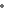 Ninove, Openbare vergaderingCategorieënGradenAantal betrekkingen BeroepspersoneelAantal betrekkingen Vrijwillig personeelI. Operatief personeel1. Officier-DienstchefKapitein12. OfficierenLuitenant of Onderluitenant133. OnderofficierenAdjudant4Eerste-sergeant (1) of8Sergeant2(*)4. KorporaalsKorporaal2(*)125. Brandweermannen456. Brandweermannen-ambulanciers415Totaal I887II. Personeel belast met bijzondere taken1. Officier-geneesheer12. Hulpverlener-Ambulancier30Totaal II31III Administratief en technisch personeel1. Consulent preventie1Totaal III1Algemeen totaal8119≥40 sec.>20 sec.<40 sec.≤20 sec.0 ptn.1 pt. per sec.20 ptn.<1.90 m.1.90 m.>1.90 m.<2.10 m.≥2.10 m.0 ptn.10 ptn.0,5 pt. per cm. meer dan het minimum20 ptn.< 10 x pompenMinimum 10 x pompen>10 x pompen <20 x pompen≥20 x pompen0 ptn.10 ptn.1 pt. per keer meer dan het minimum20 ptn.< 2x optrekkenMinimum 2x optrekken>2x optrekken <8x optrekken8x optrekken0 ptn.10 ptn.1.66 ptn. per keer meer dan het minimum20 ptn.<50 m.Minimum 50 m.> 50 m. < 100 m.≥ 100 m.0 ptn.10 ptn.1 pt. per 5 m. meer dan minimum20 ptn.≥40 sec.>20 sec.<40 sec.≤20 sec.0 ptn.1 pt. per sec. 20 ptn.Minimum = 10 ptn.0,5 pt. per cm. meer dan minimum20 ptn.<30 j.2.00 m.0,5 pt. per cm. meer dan minimum≥2.20 m.30 – 39 j.1.90 m.0,5 pt. per cm. meer dan minimum≥2.10 m.40 – 49 j.1.85 m.0,5 pt. per cm. meer dan minimum≥2.05 m.ỏ 50 j.1.80 m.0,5 pt. per cm. meer dan minimum≥2.00 m.Minimum = 10 ptn.1 pt. per keer meer dan minimum aantal20 ptn.<30 j.15 x1 pt. per keer meer dan minimum aantal≥25 x30 – 39 j.10 x1 pt. per keer meer dan minimum aantal≥20 x40 – 49 j.5 x1 pt. per keer meer dan minimum aantal≥15 xỏ 50 j.5 x1 pt. per keer meer dan minimum aantal≥15 xMinimum = 10 ptn.1.66 ptn. per keer meer dan minimum aantal20 ptn.<30 j.3 x1.66 ptn. per keer meer dan minimum aantal≥9 x30 – 39 j.2 x1.66 ptn. per keer meer dan minimum aantal≥8 x40 – 49 j.1 x1.66 ptn. per keer meer dan minimum aantal≥7 xỏ 50 j.0 x1.66 ptn. per keer meer dan minimum aantal≥6 xMinimum = 10 ptn.1 pt. per 10 m. meer dan minimum aantal20 ptn.<30 j.100 m.1 pt. per 10 m. meer dan minimum aantal≥200 m.30 – 39 j.50 m.1 pt. per 10 m. meer dan minimum aantal≥150 m.40 – 49 j.0 m.1 pt. per 10 m. meer dan minimum aantal≥100 m.ỏ 50 j.0 m.1 pt. per 10 m. meer dan minimum aantal≥100 m.<30 jaar30 j. – 39 j.40 j. – 49 j.≥50 j.1 punt16’30”17’00”17’30”18’30”2 punten16’20”16’50”17’20”18’20”3 punten16’10”16’40”17’10”18’10”4 punten16’00”16’30”17’0018’00”5 punten15’50”16’20”16’50”17’50”6 punten15’40”16’10”16’40”17’40”7 punten15’30”16’00”16’30”17’30”8 punten15’20”15’50”16’20”17’20”9 punten15’10”15’40”16’10”17’10”10 punten15’00”15’30”16’00”17’00”11 punten14’50”15’20”15’50”16’50”12 punten14’40”15’10”15’40”16’40”13 punten14’30”15’00”15’30”16’30”14 punten14’20”14’50”15’20”16’20”15 punten14’10”14’40”15’10”16’10”16 punten14’00”14’30”15’00”16’00”17 punten13’50”14’20”14’50”15’50”18 punten13’40”14’10”14’40”15’40”19 punten13’30”14’00”14’30”15’30”20 punten13’20”13’50”14’20”15’20”21 punten13’10”13’40”14’10”15’10”22 punten13’00”13’30”14’00”15’00”23 punten12’50”13’20”13’50”14’5024 punten12’40”13’10”13’40”14’40”25 punten12’30”13’00”13’30”14’30”26 punten12’20”12’50”13’20”14’20”27 punten12’10”12’40”13’10”14’10”28 punten12’00”12’30”13’00”14’00”29 punten11’50”12’20”12’50”13’50”30 punten11’40”12’10”12’40”13’40”31 punten11’30”12’00”12’30”13’30”32 punten11’20”11’50”12’20”13’20”33 punten11’10”11’40”12’10”13’10”34 punten11’00”11’30”12’00”13’00”35 punten10’50”11’20”11’50”12’50”36 punten10’40”11’10”11’40”12’40”37 punten10’30”11’00”11’30”12’30”38 punten10’20”10’50”11’20”12’20”39 punten10’10”10’40”11’10”12’10”40 punten10’00”10’30”11’00”12’00”ZesdagenstelselZesdagenstelselVijfdagenstelselVijfdagenstelselAantal maanden prestaties en/of gelijkgestelde afwezighedenAantal vakantiedagenAantal maanden prestaties en/of gelijkgestelde afwezighedenAantal vakantiedagen122412201122111910201017918915816814714712612610510594847363524241212Niv.FunctieAanwervingsvoorwaardenBevorderingsvoorwaardenW.G.GemeentesecretarisBelg zijnZie artikel 122W.G.Financieel beheerderBelg zijnZie artikel 122AAAANiv.FunctieAanwervingsvoorwaardenBevorderingsvoorwaardenA5a-A5bSectordirecteur Grondgebiedzaken*In het bezit zijn van een rijbewijs B*3 jaar relevante beroepservaringZie algemene voorwaarden in artikel 122A4a-A4bSectorcoördinator interne zaken*In het bezit zijn van een rijbewijs B*3 jaar relevante beroepservaringZie algemene voorwaarden in artikel 122A4a-A4bSectorcoördinator Vrijetijdszaken*In het bezit zijn van rijbewijs B*3 jaar relevante beroepservaringZie algemene voorwaarden in artikel 122I. Exploitatie (B-A)34.615     A. Uitgaven1.248.299     B. Ontvangsten1.282.914II. Investeringen (B-A)0     A. Uitgaven31.700     B. Ontvangsten31.700III. Andere (B-A)-34.614     A. Uitgaven34.614          1. Aflossingen financiële schulden34.614          2. Toegestane leningen          3. Toegestane investeringssubsidies          4. Overige transacties uitgaven     B. Ontvangsten          1. Op te nemen leningen en leasingen          2. Terugvordering van toegestane leningen en prefinancieringsleningen          3. Schenkingen, andere dan opgenomen onder deel I en II          4. Overige transacties ontvangstenIV. Budgettaire resultaat boekjaar (I + II + III)1V. Gecumuleerde budgettaire resultaat vorig boekjaar0VI. Gecumuleerde budgettaire resultaat (IV + V)1VII. Bestemde geldenVIII. Resultaat op kasbasis (VI – VII)1I. Exploitatie (B-A)36.960     A. Uitgaven1.250.153     B. Ontvangsten1.287.113II. Investeringen (B-A)0     A. Uitgaven45.500     B. Ontvangsten45.500III. Andere (B-A)-36.960     A. Uitgaven36.960          1. Aflossingen financiële schulden36.960          2. Toegestane leningen          3. Toegestane investeringssubsidies          4. Overige transacties uitgaven     B. Ontvangsten          1. Op te nemen leningen en leasingen          2. Terugvordering van toegestane leningen en prefinancieringsleningen          3. Schenkingen, andere dan opgenomen onder deel I en II          4. Overige transacties ontvangstenIV. Budgettaire resultaat boekjaar (I + II + III)0V. Gecumuleerde budgettaire resultaat vorig boekjaar0VI. Gecumuleerde budgettaire resultaat (IV + V)0VII. Bestemde geldenVIII. Resultaat op kasbasis (VI – VII)0I. Exploitatie (B-A)39.546     A. Uitgaven1.253.271     B. Ontvangsten1.292.817II. Investeringen (B-A)0     A. Uitgaven6.500     B. Ontvangsten6.500III. Andere (B-A)-39.545     A. Uitgaven39.545          1. Aflossingen financiële schulden39.545          2. Toegestane leningen          3. Toegestane investeringssubsidies          4. Overige transacties uitgaven     B. Ontvangsten          1. Op te nemen leningen en leasingen          2. Terugvordering van toegestane leningen en prefinancieringsleningen          3. Schenkingen, andere dan opgenomen onder deel I en II          4. Overige transacties ontvangstenIV. Budgettaire resultaat boekjaar (I + II + III)0V. Gecumuleerde budgettaire resultaat vorig boekjaar0VI. Gecumuleerde budgettaire resultaat (IV + V)0VII. Bestemde geldenVIII. Resultaat op kasbasis (VI – VII)0I. Exploitatie (B-A)42.396     A. Uitgaven1.257.611     B. Ontvangsten1.300.007II. Investeringen (B-A)0     A. Uitgaven4.000     B. Ontvangsten4.000III. Andere (B-A)-42.396     A. Uitgaven42.396          1. Aflossingen financiële schulden42.396          2. Toegestane leningen          3. Toegestane investeringssubsidies          4. Overige transacties uitgaven     B. Ontvangsten          1. Op te nemen leningen en leasingen          2. Terugvordering van toegestane leningen en prefinancieringsleningen          3. Schenkingen, andere dan opgenomen onder deel I en II          4. Overige transacties ontvangstenIV. Budgettaire resultaat boekjaar (I + II + III)1V. Gecumuleerde budgettaire resultaat vorig boekjaarVI. Gecumuleerde budgettaire resultaat (IV + V)1VII. Bestemde geldenVIII. Resultaat op kasbasis (VI – VII)1I. Exploitatie (B-A)45.539     A. Uitgaven1.273.416     B. Ontvangsten1.318.955II. Investeringen (B-A)0     A. Uitgaven25.000     B. Ontvangsten25.000III. Andere (B-A)-45.538     A. Uitgaven45.538          1. Aflossingen financiële schulden45.538          2. Toegestane leningen          3. Toegestane investeringssubsidies          4. Overige transacties uitgaven     B. Ontvangsten          1. Op te nemen leningen en leasingen          2. Terugvordering van toegestane leningen en prefinancieringsleningen          3. Schenkingen, andere dan opgenomen onder deel I en II          4. Overige transacties ontvangstenIV. Budgettaire resultaat boekjaar (I + II + III)1V. Gecumuleerde budgettaire resultaat vorig boekjaarVI. Gecumuleerde budgettaire resultaat (IV + V)1VII. Bestemde geldenVIII. Resultaat op kasbasis (VI – VII)1I. Exploitatie (B-A)49.002     A. Uitgaven1.292.914     B. Ontvangsten1.341.916II. Investeringen (B-A)0     A. Uitgaven     B. OntvangstenIII. Andere (B-A)-49.002     A. Uitgaven49.002          1. Aflossingen financiële schulden49.002          2. Toegestane leningen          3. Toegestane investeringssubsidies          4. Overige transacties uitgaven     B. Ontvangsten          1. Op te nemen leningen en leasingen          2. Terugvordering van toegestane leningen en prefinancieringsleningen          3. Schenkingen, andere dan opgenomen onder deel I en II          4. Overige transacties ontvangstenIV. Budgettaire resultaat boekjaar (I + II + III)1V. Gecumuleerde budgettaire resultaat vorig boekjaarVI. Gecumuleerde budgettaire resultaat (IV + V)1VII. Bestemde geldenVIII. Resultaat op kasbasis (VI – VII)1I. Exploitatie (B-A)34.615     A. Uitgaven1.248.299     B. Ontvangsten1.282.914II. Investeringen (B-A)0     A. Uitgaven31.700     B. Ontvangsten31.700III. Andere (B-A)-34.614     A. Uitgaven34.614          1. Aflossingen financiële schulden34.614          2. Toegestane leningen          3. Toegestane investeringssubsidies          4. Overige transacties uitgaven     B. Ontvangsten          1. Op te nemen leningen en leasingen          2. Terugvordering van toegestane leningen en prefinancieringsleningen          3. Schenkingen, andere dan opgenomen onder deel I en II          4. Overige transacties ontvangstenIV. Budgettaire resultaat boekjaar (I + II + III)1V. Gecumuleerde budgettaire resultaat vorig boekjaar0VI. Gecumuleerde budgettaire resultaat (IV + V)1VII. Bestemde geldenVIII. Resultaat op kasbasis (VI – VII)1Overzicht belastingenF.O.D.StadsbelastingTotaal- Elektronische identiteitskaarten van een Belg vanaf 12 jaar (eID) – 1e aflevering- Elektronische vreemdelingenkaart van een vreemdeling vanaf 12 jaar (EVK) - 1e aflevering - eID/EVK dringende procedure- eID/EVK zeer dringende procedure€ 15,20€ 15,20€ 116,90€ 181,30€ 4,80€ 4,80€ 8,10€ 8,70€ 20€ 20
€ 125€ 190- Elektronische identiteitsdocumenten voor Belgische kinderen minder dan 12 jaar (KIDS-ID)- KIDS-ID bij verlies of diefstal- KIDS-ID dringende procedure- KIDS-ID zeer dringende procedure€ 6,10€ 6,10€ 109,80€ 174,20€ 3,90€ 3,90€ 5,20€ 5,80€ 10€ 10€ 115€ 180Overzicht belastingenF.O.D.StadsbelastingTotaal- Elektronische identiteitskaarten van een Belg  vanaf 12 jaar (eID) – 1e aflevering- Elektronische vreemdelingenkaart van een vreemdeling vanaf 12 jaar (EVK) - 1e aflevering - eID/EVK dringende procedure- eID/EVK zeer dringende procedure€ 15,20€ 15,20€ 116,90€ 181,30€ 4,80€ 4,80€ 8,10€ 8,70€ 20€ 20
€ 125€ 190- Elektronische identiteitsdocumenten voor Belgische kinderen minder dan 12 jaar (KIDS-ID)- KIDS-ID bij verlies of diefstal- KIDS-ID dringende procedure- KIDS-ID zeer dringende procedure€ 6,10€ 6,10€ 109,80€ 174,20€ 3,90€ 3,90€ 5,20€ 5,80€ 10€ 10€ 115€ 180- Identiteitsbewijs voor een kind van vreemde afkomst minder dan 12 jaar met foto – 1e aflevering, bij verlies of diefstal€ 0€ 1€ 1- Identiteitspasje voor kinderen minder dan 12 jaar zonder foto – 1e aflevering, bij verlies of diefstal€ 0€ 0€ 0- Oranje kartonnen immatriculatieattest voor vreemdelingen van buiten de EG  - 1e aflevering en duplicaat€ 0€ 1,50€ 1,50- Reispassen gewone procedure - 1e aflevering, bij verlies of diefstal- Reispassen dringende procedure- Reispassen minderjarigen gewone procedure - Reispassen minderjarigen dringende procedure€ 71€ 240€ 41€ 210€ 5€ 5€ 5€ 5€ 76€ 245€ 46€ 215- Trouwboekjes- “boekje: wettelijk samenlevingscontract€ 0€ 0€ 10€ 10€ 10€ 10- Internationaal rijbewijs – 1e aflevering, bij verlies of diefstal- Voorlopige rijbewijzen: model 3, 18 en 36 1e afleveringDuplicaat- Rijbewijzen ‘bankkaartmodel’ – 1e aflevering, bij verlies of diefstal – omwisseling, wijziging gegevens door verhoging categorie of door medische schifting€ 16€ 20€ 20€ 20€ 0€ 5 € 5€ 5€ 16€ 25€ 25€ 25Oud tariefNieuw tarief1. documentenzwart-witkleur€ 0,20 per A4-fotokopie€ 0,30 per A4-fotokopie€ 0,30 per A4-fotokopie€ 0,50 per A4-fotokopie2. afdrukken of uittreksels van plannen, die in het stadhuis ter inzage liggen voor iedereen, o.m. rooilijnplannen, onteigeningsplannen, wegenisplannen, uittreksels atlas der buurtwegen, verkavelingsplannen, uittreksels uit atlas der onbevaarbare waterlopen, attesten voor het openbreken van openbaar domein, met uitzondering van deze die betrekking hebben op dossiers waarvoor wettelijk een openbaar onderzoek door de stad moet worden gehoudenzwart-witkleur  € 8,00 per m²€ 10,00 per m²€ 10,00 per m²€ 12,00 per m²3. verordenende voorschriften bij de plannen gevoegd : voorwaarden van verkavelingsvergunning, B.P.A., gewestplanzwart-witkleur€ 0,40 per A3 fotokopie€ 0,60 per A3 fotokopie€ 0,60 per A3 fotokopie€ 1,00 per A3 fotokopieOud tariefNieuw tarief1. het opzoeken van genealogische gegevens op de dienst burgerlijke stand€ 11,00 per uur, voor gedeelten van uren wordt afgerond naar het hogere kwartier€ 30,00 per uur, voor gedeelten van uren wordt afgerond naar het hogere kwartier2. het verstrekken/afleveren van stedenbouwkundige inlichtingen en gegevens betreffende ruimtelijke ordening (notarisfiches) zijnde: een uittreksel uit het vergunningregister, een uittreksel uit het plannenregister, bijkomende vastgoedinlichtingen, een kopie van de verkavelingvoorschriften en een kopie van milieuvergunningen€ 75,00 per aanvraag€ 75,00 per kadastraal perceel3.- het opstarten van een administratief dossier inzake stedenbouw en openbare werken op verzoek van een particulier :- bouwdossier voor werken die vrijgesteld zijn van de medewerking van de architect (eenvoudige dossiersamenstelling (werken van geringe omvang)- bouwdossier voor technische werken- bouwdossier voor terreinaanlegwerken- bouwdossier voor werken waarvoor beroep dient gedaan te worden op een architect (uitgebreide dossiersamenstelling)- per dossier m.b.t. het verleggen of afschaffen van voetwegen, de aankoop van een vrijgekomen wegzate, een machtiging voor het uitvoeren van werken aan onbevaarbare waterlopen van de 3e categorie- bouwdossier voor een meergezinswoning met twee of meer woongelegenheden of voor meerdere eengezinswoningen per aanvraag (groepswoningbouw)- bouwdossier handelsgebouw/bedrijfsgebouw (waar handel of bedrijvigheid gevoerd wordt) (nijverheidsgebouw- verkavelingdossier - verkavelingwijziging- het afleveren van:- een uittreksel uit het plannenregister- een uittreksel uit het vergunningenregister-stedenbouwkundig attest (nr.2)- planologisch attest- het akte nemen van:-  meldingen zonder architect-  meldingen met architect € 15,00 per aanvraag€ 15,00 per aanvraag€ 15,00 per aanvraag€ 30,00 per aanvraag€ 30,00 per aanvraag€ 50,00 per aanvraag€ 50,00 per aanvraag€ 25,00 per kavel met een minimum van € 50,00 en een maximum van € 250,00€ 50,00 per aanvraag€ 30,00 per kadastraal perceel€ 30,00 per kadastraal perceel€ 30,00 per aanvraag€ 15,00 per aanvraag€ 30,00 per aanvraag€ 30,00 per aanvraag€ 30,00 per aanvraag€ 30,00 per aanvraag€ 50,00 per aanvraag€ 100,00 per aanvraag€ 50,00 per woongelegenheid€ 100,00 per aanvraag met € 100,00 per bijkomende begonnen schijf van 100m² bruto handels- of bedrijfsopper-vlakte (de eerste 100m² zijn vrijgesteld)€ 50,00 per kavel met een minimum van € 100,00€ 75,00 per aanvraag met € 50,00 per bijkomend kavel€ 30,00 per kadastraal perceel€ 30,00 per kadastraal perceel€ 50,00 per aanvraag€ 250,00 per aanvraag€ 30,00 per aanvraag€ 50,00 per aanvraag1. documenten Zwart-witKleur€ 0,30 per A4-fotokopie€ 0,50 per A4-fotokopie2. afdrukken of uittreksels van plannen, die in het stadhuis ter inzage liggen voor iedereen, o.m. rooilijnplannen, onteigeningsplannen, wegenisplannen, uittreksels atlas der buurtwegen, verkavelingsplannen, uittreksels uit atlas der onbevaarbare waterlopen, attesten voor het openbreken van openbaar domein, met uitzondering van deze die betrekking hebben op dossiers waarvoor wettelijk een openbaar onderzoek door de stad moet worden gehouden Zwart-witKleur€ 10,00 per m2 € 12,00 per m23. verordenende voorschriften bij de plannen gevoegd : voorwaarden van verkavelingsvergunning, B.P.A., gewestplanZwart-witKleur€ 0,60 per A3-fotokopie€ 1,00 per A3-fotokopie1. het opzoeken van genealogische gegevens op de dienst burgerlijke stand :€ 30,00 per uur, voor gedeelten van uren wordt afgerond naar het hogere kwartier2. het verstrekken/afleveren van stedenbouwkundige inlichtingen en gegevens betreffende ruimtelijke ordening (notarisfiches) zijnde: een uittreksel uit het vergunningregister, een uittreksel uit het plannenregister, bijkomende vastgoedinlichtingen, een kopie van de verkavelingvoorschriften en een kopie van milieuvergunningen€ 75,00 per kadastraal perceel3-  het opstarten van een administratief dossier inzake stedenbouw en openbare werken:- bouwdossier voor werken die vrijgesteld zijn van de medewerking van de architect (eenvoudige dossiersamenstelling)- bouwdossier voor technische werken- bouwdossier voor terreinaanlegwerken- bouwdossier voor werken waarvoor beroep dient gedaan te worden op een architect (uitgebreide dossiersamenstelling)- per dossier m.b.t. het verleggen of afschaffen van voetwegen, de aankoop van een vrijgekomen wegzate, een machtiging voor het uitvoeren van werken aan onbevaarbare waterlopen van de 3e categorie- bouwdossier voor een meergezinswoning met twee of meer woongelegenheden of voor meerdere eengezinswoningen per aanvraag (groepswoningbouw)- bouwdossier voor een handelsgebouw/bedrijfsgebouw (waar handel of bedrijvigheid gevoerd wordt)- verkavelingdossier - verkavelingwijziging-> het afleveren van:- een uittreksel uit het plannenregister, per kadastraal perceel- een uittreksel uit het vergunningenregister, per kadastraal perceel- stedenbouwkundig attest- planologisch attest-> het akte nemen van:- meldingen zonder architect- meldingen met architect€ 30,00 per aanvraag€ 30,00 per aanvraag€ 30,00 per aanvraag€ 50,00 per aanvraag€ 100,00 per aanvraag€ 50,00 per woongelegenheid€ 100,00 per aanvraag met € 100,00 per bijkomende begonnen schijf van 100m² bruto handels-of bedrijfsoppervlakte (de eerste 100m² zijn vrijgesteld)€ 50,00 per kavel met een minimum van € 100€ 75,00 per aanvraag met € 50,00 per bijkomend kavel€ 30,00 per kadastraal perceel€ 30,00 per kadastraal perceel€ 50,00 per aanvraag€ 250,00 per aanvraag€ 30,00 per aanvraag€ 50,00 per aanvraag4. het bekomen van een jaarabonnement voor de agenda van de raadsvergaderingen€ 12,50 per jaar5. het bekomen van een jaarabonnement op het stedelijk informatieblad Ninove Info€ 15,00 per jaar                           JAAR                     TOELAGE € 1.250                           2011                      € 52.445,17                           2012                     € 43.599,30                          2013 (tot 18/11/2013)                      € 36.401,58JeugdVolwassenenLid van het dagelijks bestuur van de sportraad22Gediplomeerde lesgever die les geeft31Effectieve partner in de organisatie (ook vrijwilligers doen mee) zonder projectsubsidies22O.l.v. gediplomeerde trainerniet o.l.v. gediplomeerde trainer **Jeugd1p/40 uren1p/80 urenVolwassenen1p/80 uren1p/160 urenO.l.v. gediplomeerde trainerniet o.l.v. gediplomeerde trainer **Jeugdploeg12p5pO.l.v. gediplomeerde trainerniet o.l.v. gediplomeerde trainer **Jeugdploeg12p5pJeugdVolwassenenOrganisatie van provinciaal kampioenschap41Draaiboek aanwezig21Algemene coördinatie bij 1 persoon21O.l.v. gediplomeerde jury / scheidsrechters64EHBO-post aanwezig21Persbelangstelling minimum 3 kranten **21Meer dan 100 deelnemers **21VOLWASSENENInternationaalNationaalVlaamsProvinciaalInter- gemeentelijkBinnen groot NinoveOrganisatie van tornooi332211Draaiboek aanwezig221111Algemene coördinatie bij 1 persoon322111O.l.v. gediplomeerde trainers/jury/scheidsrechters433221EHBO-post aanwezig111111Meer dan 100 deelnemers **1111//JEUGDInternationaalNationaalVlaamsProvinciaalInter- gemeentelijkBinnen groot NinoveOrganisatie van tornooi664422Draaiboek aanwezig433211Algemene coördinatie bij 1 persoon332221O.l.v. gediplomeerde trainers/jury/scheidsrechters141210864EHBO-post aanwezig322222Meer dan 100 deelnemers **2221//JeugdVolwassenenDraaiboek aanwezig11Algemene coördinatie bij 1 persoon21O.l.v. gediplomeerde trainers/jury/scheidsrechters21EHBO-post aanwezig11JeugdVolwassenenGediplomeerde lesgever die les geeft31Effectieve partner in de organisatie (ook vrijwilligers doen mee)22NiveauCategorieBedrag (EUR)Bovenlokaal+6 gemeentenCompetitief100Bovenlokaal+6 gemeentenRecreatief50Vlaams+4 provinciesCompetitief150Vlaams+4 provinciesRecreatief75Belgisch+7 provinciesCompetitief200Belgisch+7 provinciesRecreatief125Internationaal+5 landenCompetitief250Internationaal+5 landenRecreatief150VOLWASSENENInternationaalOfficieel nationaal kampioenschapNationaalOfficieel Vlaams kampioenschapVlaamsInter- gemeentelijkBinnen groot NinoveOrganisatie sportinitiatief162014161288Draaiboek aanwezig6554444Algemene coördinatie bij 1 persoon3222211O.l.v. gediplomeerde trainers/jury/scheidsrechters2221111EHBO-post aanwezig1111111Meer dan 500 deelnemers 3332222Meer dan 100 deelnemers 2221111Lid van de sportraad2222222JEUGDInternationaal+5 landenOfficieel nationaal kampioenschapNationaal+7 provinciesOfficieel Vlaams kampioenschapVlaams+4 provinciesBovenlokaal+6 gemeentenBinnen groot NinoveOrganisatie sportinitiatief20302020151212Draaiboek aanwezig10886666Algemene coördinatie bij 1 persoon3332211O.l.v. gediplomeerde trainers/jury/scheidsrechters4443332EHBO-post aanwezig2221111Meer dan 500 deelnemers 3332222Meer dan 100 deelnemers 2221111Lid van de sportraad2222222Bewezen kostenToegekend subsidiebedrag≥ 0,00 EUR en < 500 EUR  25 EUR≥ 500 EUR en < 1000 EUR  75 EUR 50 EUR≥ 1000 EUR en < 1500 EUR125 EUR 100 EUR≥ 1500 EUR en < 2000 EUR175 EUR 150 EUR≥ 2000 EUR en < 2500 EUR225 EUR 200 EUR≥ 2500 EUR275 EUR 250 EURStadsprijs (min 3 deelnemende Ninoofse clubs)Duivensport of vinkenzetting250,00 EUR 200,00 EURDenksport125,00 EUR 100,00 EURWedstrijd op internationaal, Nationaal of Vlaams, provinciaal niveau op het grondgebied NinoveDuivensport of vinkenzetting250,00 EUR 200,00 EURDenksport125,00 EUR 100,00 EURActieve werking en competitie gedurende minimum 15 wekenDuivensport of vinkenzetting100,00 EURDenksport50,00 EURBaby’s en peuters 0/1 jaar€ 1,00 incl. BTWKinderen tot en met 2/5 jaar€ 1,001,50 incl. BTW Kinderen van 6 tot en met 15 jaar€ 2,252,50 incl. BTWVolwassenen (vanaf 16 jaar)€ 3,503,80 incl. BTWSenioren (55+) (65+)€ 3,003,30 incl. BTWAndersvaliden (minstens 50 %)€ 1,25 incl. BTWDaluren, laatste zwemuur in de week (toegang tussen 19u45 – 20u15)€ 1,80 euro incl. BTWKansenpasDoelgroepen€ 1,50 euro incl. BTWTherapiezwemmen (erkend medisch begeleider) €1,251,50 incl. BTW pp / uurEnkel geldig tijdens schoolperiodedalurenTherapiezwemmen (erkend medisch begeleider) €1,251,50 incl. BTW pp / uurEnkel geldig tijdens schoolperiodedaluren10 beurtenkaart tot en met 15 jaar€ 18,0023,00 incl. BTW10 beurtenkaart vanaf 16 jaar€ 30,0035,00 incl. BTW20 beurtenkaart tot en met 15 jaar€ 25,0035,00 incl. BTW20 beurtenkaart vanaf 16 jaar€ 50,0060,00 incl. BTW20 beurten sportzwemkaart 25 beurten€ 40,0035,00 incl. BTWJaarabonnement tot en met 15 jaar€ 150,00180,00 incl. BTWJaarabonnement vanaf 16 jaar€ 200,00250,00 incl. BTWSeniorenabonnement(55+ 65+)1210 beurten€ 25,0028,00 incl. BTWVerjaardagszwemmenjarige gratisPer kind/volwassenebij de jarige€ 1,501,80 incl. BTWGezinszwemmen inwoners Ninove€ 6,008,00 incl. BTW (max 6 personen) of € 1,001,50 incl. BTW pp (meer dan 6 personen)Kinderen tot en met 15 jaar (15 – 30 zwemmers)€1,752,00 incl. BTWppKinderen tot en met 15 jaar(30 en meer zwemmers)€ 1,501,80 incl. BTWppVolwassenen vanaf 16 jaar(15 – 30 zwemmers)€ 2,253,00 incl. BTWppVolwassenen vanaf 16 jaar(30 en meer zwemmers)€ 2,002,80 incl. BTWppInstellingen of verenigingen voor doelgroepen€ 1,001,50 incl. BTWppHuur 1 baan of ½ instructiebad (week)€ 6,007,00 incl. BTW/uurHuur 1 baan of ½ instructiebad zaterdagvoormiddag en 17u-19u€ 8,008,50 incl. BTW/uurHuur 1 baan of ½ instructiebad zaterdag tijdens publieksuren€ 10 incl. BTW/uurHuur zwembad voor wedstrijden€ 20,0025,00 incl. BTW/uurHuur socio-culturele verenigingen€ 8 incl. BTW/uur